Broj: 11-02-6-4649/22Sarajevo, 26. 07. 2022. godineNa osnovu člana 23. Zakona o ministarstvima i drugim organima uprave Bosne i Hercegovine („Službeni glasnik BiH“, br. 5/03, 42/03, 26/04, 42/04, 45/06, 88/07, 35/09, 59/09, 103/09, 87/12, 6/13, 19/16 i 83/17) i člana 7. Odluke о godišnjem planiranju rada i načinu praćenja i izvјеštavanja u institucijama Bosne i Hercegovine („Službeni glasnik BiH“, broj 94/14), Ministarstvo pravde Bosne i Hercegovine, d o n o s iPROGRAM RADAMINISTARSTVA PRAVDE BOSNE I HERCEGOVINE ZA 2023. GODINUProgram rada MP BiH za 2023. godinu je pripremljen sa ciljem izlaganja prioriteta u radu MP BiH u 2023. godini. Prioriteti sadržani u ovom programu rada su usklađeni sa strateškim okvirom u BiH i imaju za cilj doprinijeti opštim strateškim prioritetima MP BiH izraženim u: analizi strateških prioriteta sektora pravde u BiH za period od 2021. do 2027. godine, revidiranoj Državnoj strategiji za rješavanje predmeta ratnih zločina u BiH, Strategiji integrisanja BiH u EU, Sporazumu o stabilizaciji i pridruživanju i Strateškom okviru za reformu javne uprave i njegovom Akacijskom planu (AP), koji su planirani nacrtom Srednjoročnog plana rada MP BiH za period od 2022. do 2024. godine.Program rada uspostavlja osnovu za ostvarenje mandata i zadanih ciljeva na kojima će MP BiH raditi tokom godine. U njemu su navedeni ciljani rezultati koji se planiraju ostvariti u 2023. godini, koji su izazovni i ambiciozni, ali istovremeno ostvarivi, s obzirom na postojeći nivo kapaciteta MP BiH.AP godišnjeg programa rada MP BiH za 2023. godinu sadrži programe, projekte i aktivnosti koji se planiraju ostvariti u 2023. godini, kao i način na koji se planiraju ostvariti, te ishodi koji se očekuju kao rezultat.Praćenje i procjena provođenja ovog programa rada vršit će se kroz mjesečne izvještaje rukovodstvu MP BiH i godišnjim izvještavanjem VM BiH.Popunjavanje ljudskim resursima MP BiH vršit će se u skladu sa Planom popunjavanja ljudskim resursima MP BiH za 2023. godinu.Dinamikom plana nabavke opreme MP BiH za 2023. godinu vršit će se obnova zastarjele, kao i nabavka nove opreme.MP BiH će u 2023. godini vršiti obuke kadra u skladu sa vlastitim potrebama u odnosu na dostupne programe obuka ADS-a BiH, DEI-ja, kao i kroz obuke u okviru odobrenih projekata pomoći i obuke koje organizuje ReSPA.U prilogu ovog programa rada nalaze se prethodne procjene uticaja za propise koji su predloženi u plan normativno-pravnih aktivnosti MP BiH.Prioriteti i planirani rezultati MP BiH u 2023. godini koji proizilaze iz strateškog okvira su:1. Srednjoročni cilj: 14.2. Unapređenje kreiranja politika, procesa integracije u EU i reforme javne upravePrioriteti i planirani rezultati Programa: 14.2.1 Javna uprava i saradnja sa civilnim društvom su:Savjetodavni organ za saradnju sa civilnim društvom obavlja svoju funkciju,Finaliziran proces pridruživanja programu Građanstvo, ravnopravnost, prava i vrijednosti - CERV, program promovisan, te uvećan broj korisnika i povučenih sredstava,Savjetodavno vijeće Inicijative Partnerstvo za otvorenu vlast je u funkciji, usvojen ažurirani AP koji se provodi,Praćeno je provođenje Pravila za konsultacije u izradi pravnih propisa, ažurirana web platforma eKonsultacije i promovisana, uvećan broj institucija i organizacija civilnog društva koje učestvuju u izradi pravnih propisa kroz konsultacije,Izrađeni su i upućeni u proceduru usvajanja prioritetni propisi koji regulišu oblast uprave (slobodni pristup informacijama, državna služba, rad u institucijama BiH, sukob interesa),Pružena je podrška reformi javne uprave,inspekcijski nadzor je izvršen u zakonskom roku,ostvarena je funkcionalna koordinacija između institucija sektora pravde u BiH u izradi, usvajanju, praćenju i ocjeni provođenja SRSP-a u BiH i pripadajućih strategija, optimiziran rad mehanizma koordinacije za integraciju BiH u EU (politički kriteriji, poglavlja 23 i 24, državna uprava) u provođenju Sporazuma o stabilizaciji i pridruživanju i provođenju prioritetnih reformi pravosuđa i državne uprave),unaprijeđen je sistem godišnjeg planiranja i izvještavanja, kao i razvoja politika u institucijama BiH iprovedena je inicijativa zaključivanja sporazuma o pristupanju EU programu Pravosuđe.Prioritet i planirani rezultat Programa: 14.2.2 Žalbeno vijeće pri Vijeću ministara BiH je:a) proporcionalno je povećan broj rješenja i zaključaka u predmetima preuzetim iz mandata Žalbenog vijeća sa kraja 2018. godine i tekućih predmeta i blagovremeno su sačinjeni akte po različitim osnovama u svezi zaštite prava.2. Srednjoročni cilj: 14.6 Unapređenje efikasnosti, odgovornosti, kvalitete i nezavisnosti sektora pravde u BiHPrioriteti i planirani rezultati Programa: 14.6.1 Normativno-pravna djelatnost, provođenje i praćenje propisa iz oblasti pravosuđa su:izrađeni su i upućeni u proceduru usvajanja prioritetni propisi iz oblasti pravosuđa i pristupa pravdi (Zakon o VSTV-u BiH, Zakon o sudovima BiH, Zakon o izmjenama i dopunama Zakona o Tužilaštvu BiH, Zakon o izmjenama i dopunama Zakona o krivičnom postupku BiH, Zakon o izmjenama i dopunama Krivičnog zakona BiH, Zakon o izmjenama i dopunama Zakona o Pravobranilaštvu BiH, Zakon o izmjenama i dopunama Zakona o sudskoj policiji),Sistem pravne pomoći u krivičnim i građanskim stvarima funkcionira optimalno.Prioriteti i planirani rezultati Programa: 14.6.2 Normativno-pravna djelatnost, provođenje i praćenje propisa iz oblasti sistema izvršenja krivičnih sankcija i inspekcijski nadzor su:unaprijeđen je sistem izvršenja krivičnih sankcija i data podrška konsolidovanju rada Državnog zavoda za izvršenje krivičnih sankcija izradom neophodne regulative,unaprijeđena je primjena međunarodnih standarda na nivou BiH izradom i upućivanjem u proceduru usvajanja prioritetnih propisa iz oblasti izvršenja krivičnih sankcija, kao i osposobljavanjem i efikasnim radom sistema izvršenja krivičnih sankcija.Prioriteti i planirani rezultati Programa: 14.6.3 Sistem međunarodne pravne pomoći su:unaprijeđen postupak međunarodne pravne pomoći i saradnje planiranim izmjenama i dopunama zakonske regulative iinicirati zaključivanje bilateralnih ugovora, a posebno Ugovora o pristupanju BiH EUROJUST-u.Mogući problemi i rizici u provođenju Programa rada MP BiH za 2023. godinu su:Termini koji su radi preglednosti dati u jednom gramatičkom rodu u ovom programu, bez diskriminacije se odnose i na muškarce i na žene.Prilikom izrade Programa rada MP BiH za 2023. godinu provedene su međuinstitucionalne i javne konsultacije.Međuinstitucionalne konsultacije su provedene između organizacionih jedinica MP BiH i ministarstava pravde u Bosni i Hercegovini, Visokog sudskog i tužilačkog vijeća Bosne i Hercegovine i Pravosudne komisije Brčko distrikta Bosne i Hercegovine, radi usaglašenosti programa sa nacrtom Strategije za reformu sektora pravde u Bosni i Hercegovini za period od 2021. do 2027. godine i Akcionim planom.Javne konsultacije su provedene putem web stranice MP BiH i web platforme eKonsultacije u periodu od 02. do 17. 08. 2022. godine.Tokom konsultativnog procesa nije bilo primjedbi i prijedloga organizacionih jedinica MP BiH, ministarstava pravde u BiH, Visokog sudskog i tužilačkog vijeća Bosne i Hercegovine i Pravosudne komisije Brčko distrikta Bosne i Hercegovine, a nije bilo primjedbi i prijedloga javnosti.M I N I S T A RJosip GrubešaPRILOG II – PRETHODNE PROCJENE UTICAJA PROPISA1. ZAKONIBroj: 11-02-6-4649/22Sarajevo, 01. 07. 2022. godineM I N I S T A RJosip GrubešaBroj: 11-02-6-4649/22Sarajevo, 01. 07. 2022. godineM I N I S T A RJosip GrubešaBroj: 11-02-6-4649/22Sarajevo, 01. 07. 2022. godineM I N I S T A RJosip GrubešaBroj: 11-02-6-4649/22Sarajevo, 01. 07. 2022. godineM I N I S T A RJosip Grubeša Broj: 11-02-6-4649/22Sarajevo, 01. 07. 2022. godineM I N I S T A RJosip Grubeša Broj: 11-02-6-4649/22Sarajevo, 01. 07. 2022. godineM I N I S T A RJosip GrubešaBroj: 11-02-6-4649/22Sarajevo, 01. 07. 2022. godineM I N I S T A RJosip GrubešaBroj: 11-02-6-4649/22Sarajevo, 01. 07. 2022. godineM I N I S T A RJosip GrubešaBroj: 11-02-6-4649/22Sarajevo, 01. 07. 2022. godineM I N I S T A RJosip GrubešaBroj: 11-02-6-4649/22Sarajevo, 01. 07. 2022. godineM I N I S T A RJosip GrubešaBroj: 11-02-6-4649/22Sarajevo, 01. 07. 2022. godineM I N I S T A RJosip GrubešaBroj: 11-02-6-4649/22Sarajevo, 01. 07. 2022. godineM I N I S T A RJosip GrubešaBroj: 11-02-6-4649/22Sarajevo, 01. 07. 2022. godineM I N I S T A RJosip GrubešaBroj: 11-02-6-4649/22Sarajevo, 01. 07. 2022. godineM I N I S T A RJosip GrubešaBroj: 11-02-6-4649/22Sarajevo, 01. 07. 2022. godineM I N I S T A RJosip GrubešaBroj: 11-02-6-4649/22Sarajevo, 01. 07. 2022. godineM I N I S T A RJosip Grubeša2. PODZAKONSKI AKTIBroj: 11-02-6-4649/22Sarajevo, 01. 07. 2022. godineM I N I S T A RJosip GrubešaBroj: 11-02-6-4649/22Sarajevo, 01. 07. 2022. godineM I N I S T A RJosip Grubeša3. MEĐUNARODNI UGOVORIBroj: 11-02-6-4649/22Sarajevo, 01. 07. 2022. godineM I N I S T A RJosip GrubešaBroj: 11-02-6-4649/22Sarajevo, 01. 07. 2022. godineM I N I S T A RJosip GrubešaBroj: 11-02-6-4649/22Sarajevo, 01. 07. 2022. godineM I N I S T A RJosip GrubešaBroj: 11-02-6-4649/22Sarajevo, 01. 07. 2022. godineM I N I S T A RJosip GrubešaBroj: 11-02-6-4649/22Sarajevo, 01. 07. 2022. godineM I N I S T A RJosip GrubešaBroj: 11-02-6-4649/22Sarajevo, 01. 07. 2022. godineM I N I S T A RJosip GrubešaBroj: 11-02-6-4649/22Sarajevo, 01. 07. 2022. godineM I N I S T A RJosip GrubešaBroj: 11-02-6-4649/22Sarajevo, 01. 07. 2022. godineM I N I S T A RJosip GrubešaBroj: 11-02-6-4649/22Sarajevo, 01. 07. 2022. godineM I N I S T A RJosip GrubešaI – UVODNazivi problema i rizikaUticaj na provođenje mjeraVjerovatnoća da će se dogoditiProtivmjereRok(kvartalno)Odgovorni za protivmjere1234561. Neodržavanje sastanaka Stručnog kolegija MP BiH i sastanaka koordinacije sekretara MP BiH sa rukovodećim državnim službenicimaVisokVelika1) Započeti s održavanjem sastanaka Stručnog kolegija MP BiH, najmanje jednom mjesečno i sastanaka koordinacije sekretara MP BiH sa rukovodećim državnim službenicima, najmanje jednom u 15 dana, na kojima bi se raspravljalo o navedenim pitanjima, uvažavajući potencijalno otežavajuće okolnosti i potrebe finansijskog upravljanja i kontrola.I-IVMinistar, zamjenik ministra, sekretar i rukovodeći državni službenici2. Nedovoljno i slabe kvalitete praćenje provođenja zakona i razvojnih politika (dugoročnih strategija)VisokVelika1) Započeti sa intenzivnijim praćenjem provođenja zakona i razvojnih politika, što je obaveza propisana Izmjenama i dopunama Jedinstvenih pravila za izradu pravnih propisa u institucijama BiH,2) Pohađati stručne obuke i učenje uz rad od strane državnih službenika za praćenje provođenja zakona i drugih propisa i izradu analitičkih, informativnih i drugih materijala o problemima u provođenju zakona i drugih propisa na osnovu podataka prikupljenih tokom praćenja njihovog provođenja i predlaganju mjera za njihovo prevazilaženje,3) Izraditi metodologiju za prikupljanje podataka o provođenju zakona i drugih propisa, kao i razvojnih politika putem nadograđenog OWIS sistema pisarnice, traženjem donatorske pomoći.I-IVMinistar, zamjenik ministra, sekretar i rukovodeći državni službenici3. Rad s osobama lišenih slobodne bez medicinske dokumentacije, pozivanje hitne medicinske službe, što može imati za posljedicu nepružanje ili pružanje neadekvatne medicinske pomoćiVisokVelika1) Razgovor s osobom lišenim slobode o vrsti bolesti,2) Pozivanje hitne medicinske službe.I-IVKomandir OSP-a4. Rad institucije u vanrednim okolnostima poput pandemije ili globalne krize koja uzrokuje inflaciju, što može uticati na organizaciju i održavanje sastanaka i sličnih događajaSrednjiVelika1) Intenzivnija e-komunikacija,2) Započeti sa praksom online sastanaka,3) Racionalizacija i optimizacija resursa i poslovnih procesa.I-IVMinistar, zamjenik ministra, sekretar i rukovodeći državni službeniciII – AKCIONI PLAN GODIŠNJEG PROGRAMA RADA MP BiHII – AKCIONI PLAN GODIŠNJEG PROGRAMA RADA MP BiHII – AKCIONI PLAN GODIŠNJEG PROGRAMA RADA MP BiHII – AKCIONI PLAN GODIŠNJEG PROGRAMA RADA MP BiHII – AKCIONI PLAN GODIŠNJEG PROGRAMA RADA MP BiHII – AKCIONI PLAN GODIŠNJEG PROGRAMA RADA MP BiHII – AKCIONI PLAN GODIŠNJEG PROGRAMA RADA MP BiHII – AKCIONI PLAN GODIŠNJEG PROGRAMA RADA MP BiHII – AKCIONI PLAN GODIŠNJEG PROGRAMA RADA MP BiHII – AKCIONI PLAN GODIŠNJEG PROGRAMA RADA MP BiHII – AKCIONI PLAN GODIŠNJEG PROGRAMA RADA MP BiHII – AKCIONI PLAN GODIŠNJEG PROGRAMA RADA MP BiHII – AKCIONI PLAN GODIŠNJEG PROGRAMA RADA MP BiHII – AKCIONI PLAN GODIŠNJEG PROGRAMA RADA MP BiHII – AKCIONI PLAN GODIŠNJEG PROGRAMA RADA MP BiHOpšti cilj/principi razvoja: Rukovođenje u funkciji rastaOpšti cilj/principi razvoja: Rukovođenje u funkciji rastaOpšti cilj/principi razvoja: Rukovođenje u funkciji rastaOpšti cilj/principi razvoja: Rukovođenje u funkciji rastaOpšti cilj/principi razvoja: Rukovođenje u funkciji rastaOpšti cilj/principi razvoja: Rukovođenje u funkciji rastaOpšti cilj/principi razvoja: Rukovođenje u funkciji rastaOpšti cilj/principi razvoja: Rukovođenje u funkciji rastaOpšti cilj/principi razvoja: Rukovođenje u funkciji rastaOpšti cilj/principi razvoja: Rukovođenje u funkciji rastaOpšti cilj/principi razvoja: Rukovođenje u funkciji rastaOpšti cilj/principi razvoja: Rukovođenje u funkciji rastaOpšti cilj/principi razvoja: Rukovođenje u funkciji rastaOpšti cilj/principi razvoja: Rukovođenje u funkciji rastaOpšti cilj/principi razvoja: Rukovođenje u funkciji rastaStrateški cilj: Ubrzati postupak tranzicije i izgradnje kapacitetaStrateški cilj: Ubrzati postupak tranzicije i izgradnje kapacitetaStrateški cilj: Ubrzati postupak tranzicije i izgradnje kapacitetaStrateški cilj: Ubrzati postupak tranzicije i izgradnje kapacitetaStrateški cilj: Ubrzati postupak tranzicije i izgradnje kapacitetaStrateški cilj: Ubrzati postupak tranzicije i izgradnje kapacitetaStrateški cilj: Ubrzati postupak tranzicije i izgradnje kapacitetaStrateški cilj: Ubrzati postupak tranzicije i izgradnje kapacitetaStrateški cilj: Ubrzati postupak tranzicije i izgradnje kapacitetaStrateški cilj: Ubrzati postupak tranzicije i izgradnje kapacitetaStrateški cilj: Ubrzati postupak tranzicije i izgradnje kapacitetaStrateški cilj: Ubrzati postupak tranzicije i izgradnje kapacitetaStrateški cilj: Ubrzati postupak tranzicije i izgradnje kapacitetaStrateški cilj: Ubrzati postupak tranzicije i izgradnje kapacitetaStrateški cilj: Ubrzati postupak tranzicije i izgradnje kapacitetaSrednjoročni cilj: 14.2 Unapređenje izrade politika, procesa integracije u EU i reforme javne upraveSrednjoročni cilj: 14.2 Unapređenje izrade politika, procesa integracije u EU i reforme javne upraveSrednjoročni cilj: 14.2 Unapređenje izrade politika, procesa integracije u EU i reforme javne upraveSrednjoročni cilj: 14.2 Unapređenje izrade politika, procesa integracije u EU i reforme javne upraveSrednjoročni cilj: 14.2 Unapređenje izrade politika, procesa integracije u EU i reforme javne upraveSrednjoročni cilj: 14.2 Unapređenje izrade politika, procesa integracije u EU i reforme javne upraveSrednjoročni cilj: 14.2 Unapređenje izrade politika, procesa integracije u EU i reforme javne upraveSrednjoročni cilj: 14.2 Unapređenje izrade politika, procesa integracije u EU i reforme javne upraveSrednjoročni cilj: 14.2 Unapređenje izrade politika, procesa integracije u EU i reforme javne upraveSrednjoročni cilj: 14.2 Unapređenje izrade politika, procesa integracije u EU i reforme javne upraveSrednjoročni cilj: 14.2 Unapređenje izrade politika, procesa integracije u EU i reforme javne upraveSrednjoročni cilj: 14.2 Unapređenje izrade politika, procesa integracije u EU i reforme javne upraveSrednjoročni cilj: 14.2 Unapređenje izrade politika, procesa integracije u EU i reforme javne upraveSrednjoročni cilj: 14.2 Unapređenje izrade politika, procesa integracije u EU i reforme javne upraveSrednjoročni cilj: 14.2 Unapređenje izrade politika, procesa integracije u EU i reforme javne upraveProgrami, projekti i aktivnostiNosilac aktivnosti(organizaciona jedinica)PokazateljiPokazateljiPokazateljiPokazateljiTroškoviIzvori finansiranjaIzvori finansiranjaIzvori finansiranjaIzvori finansiranjaIzvori finansiranjaIzvori finansiranjaPlanirani kvartal za provođenjeProgrami, projekti i aktivnostiNosilac aktivnosti(organizaciona jedinica)Pokazatelji
rezultata ili uticajaJedinica mjerenja
(%, broj ili opisno)Polazna vrijednost
(2022.)Ciljana vrijednost
(2023.)Procijenjeni troškoviBudžetKreditiDonacijeOstali izvoriUKUPNOProgram u DOB-uPlanirani kvartal za provođenjeProgrami, projekti i aktivnostiNosilac aktivnosti(organizaciona jedinica)Pokazatelji
rezultata ili uticajaJedinica mjerenja
(%, broj ili opisno)Polazna vrijednost
(2022.)Ciljana vrijednost
(2023.)Procijenjeni troškoviBudžetKreditiDonacijeOstali izvoriUKUPNOProgram u DOB-uPlanirani kvartal za provođenjeProgrami, projekti i aktivnostiNosilac aktivnosti(organizaciona jedinica)Pokazatelji
rezultata ili uticajaJedinica mjerenja
(%, broj ili opisno)Polazna vrijednost
(2022.)Ciljana vrijednost
(2023.)Procijenjeni troškoviBudžetKreditiDonacijeOstali izvoriUKUPNOProgram u DOB-uPlanirani kvartal za provođenjeProgrami, projekti i aktivnostiNosilac aktivnosti(organizaciona jedinica)Pokazatelji
rezultata ili uticajaJedinica mjerenja
(%, broj ili opisno)Polazna vrijednost
(2022.)Ciljana vrijednost
(2023.)Procijenjeni troškoviBudžetKreditiDonacijeOstali izvoriUKUPNOProgram u DOB-uPlanirani kvartal za provođenjeProgrami, projekti i aktivnostiNosilac aktivnosti(organizaciona jedinica)Pokazatelji
rezultata ili uticajaJedinica mjerenja
(%, broj ili opisno)Polazna vrijednost
(2022.)Ciljana vrijednost
(2023.)Procijenjeni troškoviBudžetKreditiDonacijeOstali izvoriUKUPNOProgram u DOB-uPlanirani kvartal za provođenje123456789101112131414.2.1 Javna uprava i saradnja sa civilnim društvom14.2.1 Javna uprava i saradnja sa civilnim društvom14.2.1 Javna uprava i saradnja sa civilnim društvom14.2.1 Javna uprava i saradnja sa civilnim društvom14.2.1 Javna uprava i saradnja sa civilnim društvom14.2.1 Javna uprava i saradnja sa civilnim društvom14.2.1 Javna uprava i saradnja sa civilnim društvom14.2.1 Javna uprava i saradnja sa civilnim društvom14.2.1 Javna uprava i saradnja sa civilnim društvom14.2.1 Javna uprava i saradnja sa civilnim društvom14.2.1 Javna uprava i saradnja sa civilnim društvom14.2.1 Javna uprava i saradnja sa civilnim društvom14.2.1 Javna uprava i saradnja sa civilnim društvom14.2.1 Javna uprava i saradnja sa civilnim društvom14.2.1 Javna uprava i saradnja sa civilnim društvom14.2.1.1 Stvaranje pretpostavki za aktivniji angažman civilnog društva14.2.1.1 Stvaranje pretpostavki za aktivniji angažman civilnog društva14.2.1.1 Stvaranje pretpostavki za aktivniji angažman civilnog društva14.2.1.1 Stvaranje pretpostavki za aktivniji angažman civilnog društva14.2.1.1 Stvaranje pretpostavki za aktivniji angažman civilnog društva14.2.1.1 Stvaranje pretpostavki za aktivniji angažman civilnog društva681.400681.400Ul. karta681.400 + ulazna karta1) Izrada prijedloga Strategije za stvaranje podsticajnog okruženja za razvoj civilnog društvaSPPRCDStrategijaOpisnoFormiran Savjetodavni organ VM BiH za saradnju sa NVOAnaliza okruženja, rad na izradi prednacrta StrategijeIzrađen prijedlog Strategije za stvaranje podsticajnog okruženja za razvoj civilnog društva i upućen VM BiH (prijedlog Strategije usvojen od strane VM BiH)0330260 - Javna uprava (JU)I-IVProgrami, projekti i aktivnostiNosilac aktivnosti(organizaciona jedinica)PokazateljiPokazateljiPokazateljiPokazateljiTroškoviIzvori finansiranjaIzvori finansiranjaIzvori finansiranjaIzvori finansiranjaIzvori finansiranjaIzvori finansiranjaPlanirani kvartal za provođenjeProgrami, projekti i aktivnostiNosilac aktivnosti(organizaciona jedinica)Pokazatelji
rezultata ili uticajaJedinica mjerenja
(%, broj ili opisno)Polazna vrijednost
(2022.)Ciljana vrijednost
(2023.)Procijenjeni troškoviBudžetKreditiDonacijeOstali izvoriUKUPNOProgram u DOB-uPlanirani kvartal za provođenjeProgrami, projekti i aktivnostiNosilac aktivnosti(organizaciona jedinica)Pokazatelji
rezultata ili uticajaJedinica mjerenja
(%, broj ili opisno)Polazna vrijednost
(2022.)Ciljana vrijednost
(2023.)Procijenjeni troškoviBudžetKreditiDonacijeOstali izvoriUKUPNOProgram u DOB-uPlanirani kvartal za provođenjeProgrami, projekti i aktivnostiNosilac aktivnosti(organizaciona jedinica)Pokazatelji
rezultata ili uticajaJedinica mjerenja
(%, broj ili opisno)Polazna vrijednost
(2022.)Ciljana vrijednost
(2023.)Procijenjeni troškoviBudžetKreditiDonacijeOstali izvoriUKUPNOProgram u DOB-uPlanirani kvartal za provođenjeProgrami, projekti i aktivnostiNosilac aktivnosti(organizaciona jedinica)Pokazatelji
rezultata ili uticajaJedinica mjerenja
(%, broj ili opisno)Polazna vrijednost
(2022.)Ciljana vrijednost
(2023.)Procijenjeni troškoviBudžetKreditiDonacijeOstali izvoriUKUPNOProgram u DOB-uPlanirani kvartal za provođenjeProgrami, projekti i aktivnostiNosilac aktivnosti(organizaciona jedinica)Pokazatelji
rezultata ili uticajaJedinica mjerenja
(%, broj ili opisno)Polazna vrijednost
(2022.)Ciljana vrijednost
(2023.)Procijenjeni troškoviBudžetKreditiDonacijeOstali izvoriUKUPNOProgram u DOB-uPlanirani kvartal za provođenje12345678910111213142) Pružanje pravne pomoći za registraciju udruženja i fondacija u MP BiHSPPRCDBroj pruženih pravnih pomoći za registraciju udruženja i fondacija u MP BiHBroj40 i više pruženih pravnih pomoći za registraciju udruženja i fondacija u MP BiH45 (i više) pruženih pravnih pomoći za registraciju udruženja i fondacija u MP BiHI-IV3) Praćenje provođenja Sporazuma o saradnji VM BiH i NVO u BiH i izvještavanje o njegovom provođenjuSPPRCDIzvještajOpisnoIzvještaj iz prethodnog perioda, informacije o provođenjuIzrađen prijedlog Izvještaja o provođenju Sporazuma o saradnji VM BiH i NVO u BiH i upućen VM BiH (Izvještaj usvojen od strane VM BiH)0330260 - JUI-IV4) Praćenje provođenja Pravila za konsultacije u izradi pravnih propisa i izvještavanje o njihovom provođenjuSPPRCDIzvještajOpisnoIzvještaj iz prethodnog perioda, informacije o provođenju Pravila za konsultacije u izradi pravnih propisaIzrađen prijedlog Izvještaja o provođenju Pravila za konsultacije u izradi pravnih propisa i upućen VM BiH (Izvještaj usvojen od strane VM BiH)0330260 - JUI-IVProgrami, projekti i aktivnostiNosilac aktivnosti(organizaciona jedinica)PokazateljiPokazateljiPokazateljiPokazateljiTroškoviIzvori finansiranjaIzvori finansiranjaIzvori finansiranjaIzvori finansiranjaIzvori finansiranjaIzvori finansiranjaPlanirani kvartal za provođenjeProgrami, projekti i aktivnostiNosilac aktivnosti(organizaciona jedinica)Pokazatelji
rezultata ili uticajaJedinica mjerenja
(%, broj ili opisno)Polazna vrijednost
(2022.)Ciljana vrijednost
(2023.)Procijenjeni troškoviBudžetKreditiDonacijeOstali izvoriUKUPNOProgram u DOB-uPlanirani kvartal za provođenjeProgrami, projekti i aktivnostiNosilac aktivnosti(organizaciona jedinica)Pokazatelji
rezultata ili uticajaJedinica mjerenja
(%, broj ili opisno)Polazna vrijednost
(2022.)Ciljana vrijednost
(2023.)Procijenjeni troškoviBudžetKreditiDonacijeOstali izvoriUKUPNOProgram u DOB-uPlanirani kvartal za provođenjeProgrami, projekti i aktivnostiNosilac aktivnosti(organizaciona jedinica)Pokazatelji
rezultata ili uticajaJedinica mjerenja
(%, broj ili opisno)Polazna vrijednost
(2022.)Ciljana vrijednost
(2023.)Procijenjeni troškoviBudžetKreditiDonacijeOstali izvoriUKUPNOProgram u DOB-uPlanirani kvartal za provođenjeProgrami, projekti i aktivnostiNosilac aktivnosti(organizaciona jedinica)Pokazatelji
rezultata ili uticajaJedinica mjerenja
(%, broj ili opisno)Polazna vrijednost
(2022.)Ciljana vrijednost
(2023.)Procijenjeni troškoviBudžetKreditiDonacijeOstali izvoriUKUPNOProgram u DOB-uPlanirani kvartal za provođenjeProgrami, projekti i aktivnostiNosilac aktivnosti(organizaciona jedinica)Pokazatelji
rezultata ili uticajaJedinica mjerenja
(%, broj ili opisno)Polazna vrijednost
(2022.)Ciljana vrijednost
(2023.)Procijenjeni troškoviBudžetKreditiDonacijeOstali izvoriUKUPNOProgram u DOB-uPlanirani kvartal za provođenje12345678910111213145) Učešće u EU programu "Građanstvo, ravnopravnost, prava i vrijednosti" 2021.-2027. godine (CERV)SPPRCDInformacija/ SporazumOpisnoSačinjena informacija o mogućnosti pristupanja novom programu/pokrenuta procedura zaključivanja SporazumaSporazum potpisan, stupio na snagu i provodi se; izrađen prednacrt Izvještaja o provođenju Programa u 2023. godini00330260 - JUI-IV6) Izrada i koordiniranje izrade AP-a za implementaciju inicijative „Partnerstvo za otvorenu vlast“ 2021. -2023. i izvještavanje o provođenjuSPPRCDAkcioni plan/ IzvještajOpisnoIzrađen/ usaglašen prijedlog AP-a i upućen VM BiH na razmatranje i usvajanje, te Upravnom odboru inicijative Partnerstvo za otvorenu vlastIzvještaj o provođenju AP za 2022. godinu i prednacrt za 2023. godinu00330260 - JUI-IV10) Učestovanje u radu Upravnog odbora ReSPASPPRCDIzvještajOpisnoPrethodni izvještaji,SporazumIzrađen izvještaj00330260 - JUI-IVProgrami, projekti i aktivnostiProgrami, projekti i aktivnostiNosilac aktivnosti(organizaciona jedinica)PokazateljiPokazateljiPokazateljiPokazateljiTroškoviIzvori finansiranjaIzvori finansiranjaIzvori finansiranjaIzvori finansiranjaIzvori finansiranjaIzvori finansiranjaPlanirani kvartal za provođenjeProgrami, projekti i aktivnostiProgrami, projekti i aktivnostiNosilac aktivnosti(organizaciona jedinica)Pokazatelji
rezultata ili uticajaJedinica mjerenja
(%, broj ili opisno)Polazna vrijednost
(2022.)Ciljana vrijednost
(2023.)Procijenjeni troškoviBudžetKreditiDonacijeOstali izvoriUKUPNOProgram u DOB-uPlanirani kvartal za provođenjeProgrami, projekti i aktivnostiProgrami, projekti i aktivnostiNosilac aktivnosti(organizaciona jedinica)Pokazatelji
rezultata ili uticajaJedinica mjerenja
(%, broj ili opisno)Polazna vrijednost
(2022.)Ciljana vrijednost
(2023.)Procijenjeni troškoviBudžetKreditiDonacijeOstali izvoriUKUPNOProgram u DOB-uPlanirani kvartal za provođenjeProgrami, projekti i aktivnostiProgrami, projekti i aktivnostiNosilac aktivnosti(organizaciona jedinica)Pokazatelji
rezultata ili uticajaJedinica mjerenja
(%, broj ili opisno)Polazna vrijednost
(2022.)Ciljana vrijednost
(2023.)Procijenjeni troškoviBudžetKreditiDonacijeOstali izvoriUKUPNOProgram u DOB-uPlanirani kvartal za provođenjeProgrami, projekti i aktivnostiProgrami, projekti i aktivnostiNosilac aktivnosti(organizaciona jedinica)Pokazatelji
rezultata ili uticajaJedinica mjerenja
(%, broj ili opisno)Polazna vrijednost
(2022.)Ciljana vrijednost
(2023.)Procijenjeni troškoviBudžetKreditiDonacijeOstali izvoriUKUPNOProgram u DOB-uPlanirani kvartal za provođenjeProgrami, projekti i aktivnostiProgrami, projekti i aktivnostiNosilac aktivnosti(organizaciona jedinica)Pokazatelji
rezultata ili uticajaJedinica mjerenja
(%, broj ili opisno)Polazna vrijednost
(2022.)Ciljana vrijednost
(2023.)Procijenjeni troškoviBudžetKreditiDonacijeOstali izvoriUKUPNOProgram u DOB-uPlanirani kvartal za provođenje1123456789101112131414.2.1.2 Unapređenje zakonodavnog okvira, kapaciteta i vođenja upravnog postupka iz nadležnosti SU14.2.1.2 Unapređenje zakonodavnog okvira, kapaciteta i vođenja upravnog postupka iz nadležnosti SU14.2.1.2 Unapređenje zakonodavnog okvira, kapaciteta i vođenja upravnog postupka iz nadležnosti SU14.2.1.2 Unapređenje zakonodavnog okvira, kapaciteta i vođenja upravnog postupka iz nadležnosti SU14.2.1.2 Unapređenje zakonodavnog okvira, kapaciteta i vođenja upravnog postupka iz nadležnosti SU14.2.1.2 Unapređenje zakonodavnog okvira, kapaciteta i vođenja upravnog postupka iz nadležnosti SU681.400681.400681.4001) Izrada Zakona o izmjenama i dopunama Zakona o državnoj službi u institucijama Bosne i Hercegovine1) Izrada Zakona o izmjenama i dopunama Zakona o državnoj službi u institucijama Bosne i HercegovineSUAnalizaOpisnoIzrađena prethodna procjena uticaja propisa i nacrt propisa, EU inicijative, zaključak VM BiH sa 38. sjednice od 26. 05. 2021. godineIzrađen Zakon  upućen u proceduru usvajanja VM BiH (utvrđen prijedlog zakona od strane VM BiH, upućen i usvojen od PS BiH)0330180 - JUSCDI-IV2) Izrada Zakon o slobodi pristupa informacijama u Bosni i Hercegovini2) Izrada Zakon o slobodi pristupa informacijama u Bosni i HercegoviniSUZakonOpisnoPrethodna procjena uticaja propisa, propis na snazi, analiza, nacrt propisa, sveobuhvat-na procjena uticajaUsaglašen nacrt Zakona i upućen u proceduru usvajanja(utvrđen prijedlog zakona od strane VM BiH, upućen i usvojen od PS BiH)0330180 - JUSCDI-IVProgrami, projekti i aktivnostiNosilac aktivnosti(organizaciona jedinica)PokazateljiPokazateljiPokazateljiPokazateljiTroškoviIzvori finansiranjaIzvori finansiranjaIzvori finansiranjaIzvori finansiranjaIzvori finansiranjaIzvori finansiranjaPlanirani kvartal za provođenjeProgrami, projekti i aktivnostiNosilac aktivnosti(organizaciona jedinica)Pokazatelji
rezultata ili uticajaJedinica mjerenja
(%, broj ili opisno)Polazna vrijednost
(2022.)Ciljana vrijednost
(2023.)Procijenjeni troškoviBudžetKreditiDonacijeOstali izvoriUKUPNOProgram u DOB-uPlanirani kvartal za provođenjeProgrami, projekti i aktivnostiNosilac aktivnosti(organizaciona jedinica)Pokazatelji
rezultata ili uticajaJedinica mjerenja
(%, broj ili opisno)Polazna vrijednost
(2022.)Ciljana vrijednost
(2023.)Procijenjeni troškoviBudžetKreditiDonacijeOstali izvoriUKUPNOProgram u DOB-uPlanirani kvartal za provođenjeProgrami, projekti i aktivnostiNosilac aktivnosti(organizaciona jedinica)Pokazatelji
rezultata ili uticajaJedinica mjerenja
(%, broj ili opisno)Polazna vrijednost
(2022.)Ciljana vrijednost
(2023.)Procijenjeni troškoviBudžetKreditiDonacijeOstali izvoriUKUPNOProgram u DOB-uPlanirani kvartal za provođenjeProgrami, projekti i aktivnostiNosilac aktivnosti(organizaciona jedinica)Pokazatelji
rezultata ili uticajaJedinica mjerenja
(%, broj ili opisno)Polazna vrijednost
(2022.)Ciljana vrijednost
(2023.)Procijenjeni troškoviBudžetKreditiDonacijeOstali izvoriUKUPNOProgram u DOB-uPlanirani kvartal za provođenjeProgrami, projekti i aktivnostiNosilac aktivnosti(organizaciona jedinica)Pokazatelji
rezultata ili uticajaJedinica mjerenja
(%, broj ili opisno)Polazna vrijednost
(2022.)Ciljana vrijednost
(2023.)Procijenjeni troškoviBudžetKreditiDonacijeOstali izvoriUKUPNOProgram u DOB-uPlanirani kvartal za provođenje12345678910111213143) Izrada Zakona o postupku imenovanja u Bosni i HercegoviniSUZakonOpisnoPropis na snazi, prethodna procjena uticaja,nacrt zakona, akt o upućivanju na VM BiHPo utvrđivanju prijedloga Zakona VM BiH, upućen u daljnju proceduru usvajanja (usvojen od PS BiH)0330180 - JUSCDI-IV4) Izrada Zakona o izmjenama i dopunama Zakona o radu u institucijama BiHSUZakonOpisnoPropis na snazi, prethodna procjena uticaja, analiza, proveden proces javnih konsultacija, upućen na mišljenjaIzrađen nacrt Zakona i upućen u proceduru usvajanja (utvrđen prijedlog od VM BiH, upućen i usvojen od PS BiH)0330180 - JUSCDI-IV5) Izrada nacrta Zakona o sprečavanju sukoba interesa BiH i upućivanje u proceduru usvajanjaSUZakonOpisnoPropis na snazi, prethodna procjena uticaja, formirana RG, zapisnici sastanaka, Mišljenje Veneci-janske komisijeIzrađen nacrt Zakona i upućen u proceduru usvajanja (utvrđen prijedlog od VM BiH, upućen i usvojen od PS BiH)0330180 - JUSCDI-IVProgrami, projekti i aktivnostiNosilac aktivnosti(organizaciona jedinica)PokazateljiPokazateljiPokazateljiPokazateljiTroškoviIzvori finansiranjaIzvori finansiranjaIzvori finansiranjaIzvori finansiranjaIzvori finansiranjaIzvori finansiranjaPlanirani kvartal za provođenjeProgrami, projekti i aktivnostiNosilac aktivnosti(organizaciona jedinica)Pokazatelji
rezultata ili uticajaJedinica mjerenja
(%, broj ili opisno)Polazna vrijednost
(2022.)Ciljana vrijednost
(2023.)Procijenjeni troškoviBudžetKreditiDonacijeOstali izvoriUKUPNOProgram u DOB-uPlanirani kvartal za provođenjeProgrami, projekti i aktivnostiNosilac aktivnosti(organizaciona jedinica)Pokazatelji
rezultata ili uticajaJedinica mjerenja
(%, broj ili opisno)Polazna vrijednost
(2022.)Ciljana vrijednost
(2023.)Procijenjeni troškoviBudžetKreditiDonacijeOstali izvoriUKUPNOProgram u DOB-uPlanirani kvartal za provođenjeProgrami, projekti i aktivnostiNosilac aktivnosti(organizaciona jedinica)Pokazatelji
rezultata ili uticajaJedinica mjerenja
(%, broj ili opisno)Polazna vrijednost
(2022.)Ciljana vrijednost
(2023.)Procijenjeni troškoviBudžetKreditiDonacijeOstali izvoriUKUPNOProgram u DOB-uPlanirani kvartal za provođenjeProgrami, projekti i aktivnostiNosilac aktivnosti(organizaciona jedinica)Pokazatelji
rezultata ili uticajaJedinica mjerenja
(%, broj ili opisno)Polazna vrijednost
(2022.)Ciljana vrijednost
(2023.)Procijenjeni troškoviBudžetKreditiDonacijeOstali izvoriUKUPNOProgram u DOB-uPlanirani kvartal za provođenjeProgrami, projekti i aktivnostiNosilac aktivnosti(organizaciona jedinica)Pokazatelji
rezultata ili uticajaJedinica mjerenja
(%, broj ili opisno)Polazna vrijednost
(2022.)Ciljana vrijednost
(2023.)Procijenjeni troškoviBudžetKreditiDonacijeOstali izvoriUKUPNOProgram u DOB-uPlanirani kvartal za provođenje12345678910111213146) Izrada Odluke o trajanju porodiljskog odsustva za vrijeme trudnoće, porođaja i njege blizanaca, trećeg i svakog idućeg djeteta u institucijama BiH, o regulisanju prava po osnovu porodiljskog i roditeljskog odsustva sa zakonima i drugim propisima entiteta i BrčkoSUOdluka OpisnoPropis na snazi, prethodna procjena uticaja, analiza, nacrt Odluke, proveden proces javnih konsultacija, upućena na mišljenja Usaglašen Prijedlog Odluke i upućen u proceduru usvajanja(usvojena od strane VM BiH)0330180 - JUSCDI-IV7) Izrada Poslovnika o radu Vijeća ministara Bosne i HercegovineSUOdlukaOpisnoPrijedlog Poslovnika o radu VM BiHUsaglašen Prijedlog poslovnika i upućen u proceduru usvajanja (usvojen od strane VM BiH)0330180 - JUSCDI-IVProgrami, projekti i aktivnostiNosilac aktivnosti(organizaciona jedinica)PokazateljiPokazateljiPokazateljiPokazateljiTroškoviIzvori finansiranjaIzvori finansiranjaIzvori finansiranjaIzvori finansiranjaIzvori finansiranjaIzvori finansiranjaPlanirani kvartal za provođenjeProgrami, projekti i aktivnostiNosilac aktivnosti(organizaciona jedinica)Pokazatelji
rezultata ili uticajaJedinica mjerenja
(%, broj ili opisno)Polazna vrijednost
(2022.)Ciljana vrijednost
(2023.)Procijenjeni troškoviBudžetKreditiDonacijeOstali izvoriUKUPNOProgram u DOB-uPlanirani kvartal za provođenjeProgrami, projekti i aktivnostiNosilac aktivnosti(organizaciona jedinica)Pokazatelji
rezultata ili uticajaJedinica mjerenja
(%, broj ili opisno)Polazna vrijednost
(2022.)Ciljana vrijednost
(2023.)Procijenjeni troškoviBudžetKreditiDonacijeOstali izvoriUKUPNOProgram u DOB-uPlanirani kvartal za provođenjeProgrami, projekti i aktivnostiNosilac aktivnosti(organizaciona jedinica)Pokazatelji
rezultata ili uticajaJedinica mjerenja
(%, broj ili opisno)Polazna vrijednost
(2022.)Ciljana vrijednost
(2023.)Procijenjeni troškoviBudžetKreditiDonacijeOstali izvoriUKUPNOProgram u DOB-uPlanirani kvartal za provođenjeProgrami, projekti i aktivnostiNosilac aktivnosti(organizaciona jedinica)Pokazatelji
rezultata ili uticajaJedinica mjerenja
(%, broj ili opisno)Polazna vrijednost
(2022.)Ciljana vrijednost
(2023.)Procijenjeni troškoviBudžetKreditiDonacijeOstali izvoriUKUPNOProgram u DOB-uPlanirani kvartal za provođenjeProgrami, projekti i aktivnostiNosilac aktivnosti(organizaciona jedinica)Pokazatelji
rezultata ili uticajaJedinica mjerenja
(%, broj ili opisno)Polazna vrijednost
(2022.)Ciljana vrijednost
(2023.)Procijenjeni troškoviBudžetKreditiDonacijeOstali izvoriUKUPNOProgram u DOB-uPlanirani kvartal za provođenje12345678910111213148) Rješavanje u upravnim stvarima po zahtjevu stranke u postupcima upisa u registar udruženja i fondacija, izmjena i dopuna registracije i brisanje iz registraSUBroj riješenih predmeta u zakonskom rokuBroj /Opisno522Izrađen godišnji zbirni izvještaj i o radu, upućen ministru i VM BiH0330180 - JUSCDI-IV9) Rješavanje u upravnim stvarima po zahtjevu stranke u postupcima upisa u registar stranih nevladinih organizacija, izmjena i dopuna registracija i brisanje iz registraSUBroj riješenih predmeta u zakonskom rokuBroj /Opisno21Izrađen godišnji zbirni izvještaj i o radu, upućen ministru i VM BiH0330180 - JUSCDI-IV10) Rješavanje u upravnim stvarima po zahtjevu stranke za upis i upis promjena crkava i vjerskih zajednicaSUBroj riješenih predmeta u zakonskom rokuBroj /Opisno168Izrađen godišnji zbirni izvještaj i o radu, upućen ministru i VM BiH0330180 - JUSCDI-IV11) Rješavanje u upravnim stvarima po zahtjevu stranke za izradu pečata institucije BiHSUBroj riješenih predmeta u zakonskom rokuBroj /Opisno37Izrađen godišnji zbirni izvještaj i o radu, upućen ministru i VM BiH0330180 - JUSCDI-IVProgrami, projekti i aktivnostiNosilac aktivnosti(organizaciona jedinica)Nosilac aktivnosti(organizaciona jedinica)PokazateljiPokazateljiPokazateljiPokazateljiPokazateljiPokazateljiTroškoviIzvori finansiranjaIzvori finansiranjaIzvori finansiranjaIzvori finansiranjaIzvori finansiranjaIzvori finansiranjaPlanirani kvartal za provođenjeProgrami, projekti i aktivnostiNosilac aktivnosti(organizaciona jedinica)Nosilac aktivnosti(organizaciona jedinica)Pokazatelji
rezultata ili uticajaPokazatelji
rezultata ili uticajaJedinica mjerenja
(%, broj ili opisno)Jedinica mjerenja
(%, broj ili opisno)Polazna vrijednost
(2022.)Ciljana vrijednost
(2023.)Procijenjeni troškoviBudžetKreditiDonacijeOstali izvoriUKUPNOProgram u DOB-uPlanirani kvartal za provođenjeProgrami, projekti i aktivnostiNosilac aktivnosti(organizaciona jedinica)Nosilac aktivnosti(organizaciona jedinica)Pokazatelji
rezultata ili uticajaPokazatelji
rezultata ili uticajaJedinica mjerenja
(%, broj ili opisno)Jedinica mjerenja
(%, broj ili opisno)Polazna vrijednost
(2022.)Ciljana vrijednost
(2023.)Procijenjeni troškoviBudžetKreditiDonacijeOstali izvoriUKUPNOProgram u DOB-uPlanirani kvartal za provođenjeProgrami, projekti i aktivnostiNosilac aktivnosti(organizaciona jedinica)Nosilac aktivnosti(organizaciona jedinica)Pokazatelji
rezultata ili uticajaPokazatelji
rezultata ili uticajaJedinica mjerenja
(%, broj ili opisno)Jedinica mjerenja
(%, broj ili opisno)Polazna vrijednost
(2022.)Ciljana vrijednost
(2023.)Procijenjeni troškoviBudžetKreditiDonacijeOstali izvoriUKUPNOProgram u DOB-uPlanirani kvartal za provođenjeProgrami, projekti i aktivnostiNosilac aktivnosti(organizaciona jedinica)Nosilac aktivnosti(organizaciona jedinica)Pokazatelji
rezultata ili uticajaPokazatelji
rezultata ili uticajaJedinica mjerenja
(%, broj ili opisno)Jedinica mjerenja
(%, broj ili opisno)Polazna vrijednost
(2022.)Ciljana vrijednost
(2023.)Procijenjeni troškoviBudžetKreditiDonacijeOstali izvoriUKUPNOProgram u DOB-uPlanirani kvartal za provođenjeProgrami, projekti i aktivnostiNosilac aktivnosti(organizaciona jedinica)Nosilac aktivnosti(organizaciona jedinica)Pokazatelji
rezultata ili uticajaPokazatelji
rezultata ili uticajaJedinica mjerenja
(%, broj ili opisno)Jedinica mjerenja
(%, broj ili opisno)Polazna vrijednost
(2022.)Ciljana vrijednost
(2023.)Procijenjeni troškoviBudžetKreditiDonacijeOstali izvoriUKUPNOProgram u DOB-uPlanirani kvartal za provođenje122334456789101112131412) Rješavanje u upravnim stvarima po zahtjevu stranke za upis, upis promjena i brisanja iz registra pravnih lica koja osnivaju institucije BiH12) Rješavanje u upravnim stvarima po zahtjevu stranke za upis, upis promjena i brisanja iz registra pravnih lica koja osnivaju institucije BiHSUSUBroj riješenih predmeta u zakonskom rokuBroj riješenih predmeta u zakonskom rokuBroj /Opisno7Izrađen godišnji zbirni izvještaj i o radu, upućen ministru i VM BiH0330180 - JUSCDI-IV13) Donošenje rješenja po zahtjevu stranke u vezi slobode pristupa informacijama13) Donošenje rješenja po zahtjevu stranke u vezi slobode pristupa informacijamaSUSUBroj riješenih predmeta u zakonskom rokuBroj riješenih predmeta u zakonskom rokuBroj /Opisno76Izrađen godišnji zbirni izvještaj i o radu, upućen ministru i VM BiH0330180 - JUSCDI-IV14) Komisijsko uništavanje pečata BiH14) Komisijsko uništavanje pečata BiHSUSUKomisijski zapisnikKomisijski zapisnikBroj /Opisno37Izrađen godišnji zbirni izvještaj i o radu, upućen ministru i VM BiH0330180 - JUSCDI-IV15) Vođenje postupka priznavanja/oslobađanja od polaganja stručnog upravnog ispita15) Vođenje postupka priznavanja/oslobađanja od polaganja stručnog upravnog ispitaSUSURješenjaRješenjaBroj /Opisno167Izrađen godišnji zbirni izvještaj i o radu, upućen ministru i VM BiH0330180 - JUSCDI-IV16) Davanje mišljenja po zahtjevu stranke u vezi primjene propisa iz nadležnosti uprave16) Davanje mišljenja po zahtjevu stranke u vezi primjene propisa iz nadležnosti upraveSUSUMišljenjaMišljenjaBroj /Opisno169Izrađen godišnji zbirni izvještaj i o radu, upućen ministru i VM BiH0330180 - JUSCDI-IV17) Priprema rješenja za VM BiH u vezi odobrenja za upotrebu naziva Bosne i Hercegovine17) Priprema rješenja za VM BiH u vezi odobrenja za upotrebu naziva Bosne i HercegovineSUSURješenjaRješenjaBroj /Opisno4Izrađen godišnji zbirni izvještaj i o radu, upućen ministru i VM BiH0330180 - JUSCDI-IV18) Priprema rješenja za VM BiH za određivanje reprezentativnih sindikata18) Priprema rješenja za VM BiH za određivanje reprezentativnih sindikataSUSURješenja Rješenja Broj /Opisno4Izrađen godišnji zbirni izvještaj i o radu, upućen ministru i VM BiH0330180 - JUSCDI-IV19) Vođenje evidencija faksimila rukovodilaca institucija BiH19) Vođenje evidencija faksimila rukovodilaca institucija BiHSUSUIzvod iz evidencijeIzvod iz evidencije130I-IVProgrami, projekti i aktivnostiProgrami, projekti i aktivnostiNosilac aktivnosti(organizaciona jedinica)Nosilac aktivnosti(organizaciona jedinica)PokazateljiPokazateljiPokazateljiPokazateljiPokazateljiPokazateljiTroškoviIzvori finansiranjaIzvori finansiranjaIzvori finansiranjaIzvori finansiranjaIzvori finansiranjaIzvori finansiranjaPlanirani kvartal za provođenjeProgrami, projekti i aktivnostiProgrami, projekti i aktivnostiNosilac aktivnosti(organizaciona jedinica)Nosilac aktivnosti(organizaciona jedinica)Pokazatelji
rezultata ili uticajaPokazatelji
rezultata ili uticajaJedinica mjerenja
(%, broj ili opisno)Jedinica mjerenja
(%, broj ili opisno)Polazna vrijednost
(2022.)Ciljana vrijednost
(2023.)Procijenjeni troškoviBudžetKreditiDonacijeOstali izvoriUKUPNOProgram u DOB-uPlanirani kvartal za provođenjeProgrami, projekti i aktivnostiProgrami, projekti i aktivnostiNosilac aktivnosti(organizaciona jedinica)Nosilac aktivnosti(organizaciona jedinica)Pokazatelji
rezultata ili uticajaPokazatelji
rezultata ili uticajaJedinica mjerenja
(%, broj ili opisno)Jedinica mjerenja
(%, broj ili opisno)Polazna vrijednost
(2022.)Ciljana vrijednost
(2023.)Procijenjeni troškoviBudžetKreditiDonacijeOstali izvoriUKUPNOProgram u DOB-uPlanirani kvartal za provođenjeProgrami, projekti i aktivnostiProgrami, projekti i aktivnostiNosilac aktivnosti(organizaciona jedinica)Nosilac aktivnosti(organizaciona jedinica)Pokazatelji
rezultata ili uticajaPokazatelji
rezultata ili uticajaJedinica mjerenja
(%, broj ili opisno)Jedinica mjerenja
(%, broj ili opisno)Polazna vrijednost
(2022.)Ciljana vrijednost
(2023.)Procijenjeni troškoviBudžetKreditiDonacijeOstali izvoriUKUPNOProgram u DOB-uPlanirani kvartal za provođenjeProgrami, projekti i aktivnostiProgrami, projekti i aktivnostiNosilac aktivnosti(organizaciona jedinica)Nosilac aktivnosti(organizaciona jedinica)Pokazatelji
rezultata ili uticajaPokazatelji
rezultata ili uticajaJedinica mjerenja
(%, broj ili opisno)Jedinica mjerenja
(%, broj ili opisno)Polazna vrijednost
(2022.)Ciljana vrijednost
(2023.)Procijenjeni troškoviBudžetKreditiDonacijeOstali izvoriUKUPNOProgram u DOB-uPlanirani kvartal za provođenjeProgrami, projekti i aktivnostiProgrami, projekti i aktivnostiNosilac aktivnosti(organizaciona jedinica)Nosilac aktivnosti(organizaciona jedinica)Pokazatelji
rezultata ili uticajaPokazatelji
rezultata ili uticajaJedinica mjerenja
(%, broj ili opisno)Jedinica mjerenja
(%, broj ili opisno)Polazna vrijednost
(2022.)Ciljana vrijednost
(2023.)Procijenjeni troškoviBudžetKreditiDonacijeOstali izvoriUKUPNOProgram u DOB-uPlanirani kvartal za provođenje1122334456789101112131420) Vođenje evidencija pečata institucija BiH20) Vođenje evidencija pečata institucija BiHSUSUIzvod iz evidencijeIzvod iz evidencijeBroj37I-IV21) Strateško planiranje i provođenje aktivnosti iz nadležnosti MP BiH predviđenih reformama javne uprave, kao i strateškog okvira Vijeća ministara BiH i ciljeva održivog razvoja u oblasti uprave21) Strateško planiranje i provođenje aktivnosti iz nadležnosti MP BiH predviđenih reformama javne uprave, kao i strateškog okvira Vijeća ministara BiH i ciljeva održivog razvoja u oblasti upraveSU/ SSPKPEISU/ SSPKPEIIzvještajIzvještajOpisnoIzrađena i odobrena Informacija o provođenju reformi javne uprave iz nadležnosti SU u MP BiH za 2021. godinu i prednacrt Informacije za 2022. godinuIzrađena i odobrena Informacija o provođenju reformi javne uprave iz nadležnosti SU u MP BiH za 2022. godinu i prednacrt Informacije za 2023. godinuI-IV22) Praćenje provođenja strateškog okvira reforme javne uprave i pripadajućeg plana aktivnosti iz nadležnosti MP BiH22) Praćenje provođenja strateškog okvira reforme javne uprave i pripadajućeg plana aktivnosti iz nadležnosti MP BiHSUSUIzvještajIzvještajOpisnoIzrađen izvještaj za 2021. i upućeni PARCO i SHJ MFT i prednacrt za 2022. godinuIzrađen izvještaj za 2022. godinu i upućeni nadležnim institucijama, kao i prednacrt za 2023. godinuI-IVProgrami, projekti i aktivnostiNosilac aktivnosti(organizaciona jedinica)PokazateljiPokazateljiPokazateljiPokazateljiTroškoviIzvori finansiranjaIzvori finansiranjaIzvori finansiranjaIzvori finansiranjaIzvori finansiranjaIzvori finansiranjaPlanirani kvartal za provođenjeProgrami, projekti i aktivnostiNosilac aktivnosti(organizaciona jedinica)Pokazatelji
rezultata ili uticajaJedinica mjerenja
(%, broj ili opisno)Polazna vrijednost
(2022.)Ciljana vrijednost
(2023.)Procijenjeni troškoviBudžetKreditiDonacijeOstali izvoriUKUPNOProgram u DOB-uPlanirani kvartal za provođenjeProgrami, projekti i aktivnostiNosilac aktivnosti(organizaciona jedinica)Pokazatelji
rezultata ili uticajaJedinica mjerenja
(%, broj ili opisno)Polazna vrijednost
(2022.)Ciljana vrijednost
(2023.)Procijenjeni troškoviBudžetKreditiDonacijeOstali izvoriUKUPNOProgram u DOB-uPlanirani kvartal za provođenjeProgrami, projekti i aktivnostiNosilac aktivnosti(organizaciona jedinica)Pokazatelji
rezultata ili uticajaJedinica mjerenja
(%, broj ili opisno)Polazna vrijednost
(2022.)Ciljana vrijednost
(2023.)Procijenjeni troškoviBudžetKreditiDonacijeOstali izvoriUKUPNOProgram u DOB-uPlanirani kvartal za provođenjeProgrami, projekti i aktivnostiNosilac aktivnosti(organizaciona jedinica)Pokazatelji
rezultata ili uticajaJedinica mjerenja
(%, broj ili opisno)Polazna vrijednost
(2022.)Ciljana vrijednost
(2023.)Procijenjeni troškoviBudžetKreditiDonacijeOstali izvoriUKUPNOProgram u DOB-uPlanirani kvartal za provođenjeProgrami, projekti i aktivnostiNosilac aktivnosti(organizaciona jedinica)Pokazatelji
rezultata ili uticajaJedinica mjerenja
(%, broj ili opisno)Polazna vrijednost
(2022.)Ciljana vrijednost
(2023.)Procijenjeni troškoviBudžetKreditiDonacijeOstali izvoriUKUPNOProgram u DOB-uPlanirani kvartal za provođenje123456789101112131414.2.1.3 Efikasno provođenje inspekcijskog nadzora14.2.1.3 Efikasno provođenje inspekcijskog nadzora14.2.1.3 Efikasno provođenje inspekcijskog nadzora14.2.1.3 Efikasno provođenje inspekcijskog nadzora14.2.1.3 Efikasno provođenje inspekcijskog nadzora14.2.1.3 Efikasno provođenje inspekcijskog nadzora384.200384.200384.2001) Praćenje provođenja zakona i podzakonskih akata u institucijama BiH iz nadležnosti Upravnog inspektorata i izrada godišnjeg zbirnog Izvještaja o stanju u oblasti upravnog rješavanjaUIIzvještajOpisnoIzvještaj za 2021. godinuIzrađen izvještaj za 2022. godinu i upućen ministru i VM BiH i prednacrt za 2023. godinu0330180 - JUSCDI-IVProgrami, projekti i aktivnostiProgrami, projekti i aktivnostiNosilac aktivnosti(organizaciona jedinica)PokazateljiPokazateljiPokazateljiPokazateljiTroškoviIzvori finansiranjaIzvori finansiranjaIzvori finansiranjaIzvori finansiranjaIzvori finansiranjaIzvori finansiranjaPlanirani kvartal za provođenjeProgrami, projekti i aktivnostiProgrami, projekti i aktivnostiNosilac aktivnosti(organizaciona jedinica)Pokazatelji
rezultata ili uticajaJedinica mjerenja
(%, broj ili opisno)Polazna vrijednost
(2022.)Ciljana vrijednost
(2023.)Procijenjeni troškoviBudžetKreditiDonacijeOstali izvoriUKUPNOProgram u DOB-uPlanirani kvartal za provođenjeProgrami, projekti i aktivnostiProgrami, projekti i aktivnostiNosilac aktivnosti(organizaciona jedinica)Pokazatelji
rezultata ili uticajaJedinica mjerenja
(%, broj ili opisno)Polazna vrijednost
(2022.)Ciljana vrijednost
(2023.)Procijenjeni troškoviBudžetKreditiDonacijeOstali izvoriUKUPNOProgram u DOB-uPlanirani kvartal za provođenjeProgrami, projekti i aktivnostiProgrami, projekti i aktivnostiNosilac aktivnosti(organizaciona jedinica)Pokazatelji
rezultata ili uticajaJedinica mjerenja
(%, broj ili opisno)Polazna vrijednost
(2022.)Ciljana vrijednost
(2023.)Procijenjeni troškoviBudžetKreditiDonacijeOstali izvoriUKUPNOProgram u DOB-uPlanirani kvartal za provođenjeProgrami, projekti i aktivnostiProgrami, projekti i aktivnostiNosilac aktivnosti(organizaciona jedinica)Pokazatelji
rezultata ili uticajaJedinica mjerenja
(%, broj ili opisno)Polazna vrijednost
(2022.)Ciljana vrijednost
(2023.)Procijenjeni troškoviBudžetKreditiDonacijeOstali izvoriUKUPNOProgram u DOB-uPlanirani kvartal za provođenjeProgrami, projekti i aktivnostiProgrami, projekti i aktivnostiNosilac aktivnosti(organizaciona jedinica)Pokazatelji
rezultata ili uticajaJedinica mjerenja
(%, broj ili opisno)Polazna vrijednost
(2022.)Ciljana vrijednost
(2023.)Procijenjeni troškoviBudžetKreditiDonacijeOstali izvoriUKUPNOProgram u DOB-uPlanirani kvartal za provođenje1123456789101112131414.2.1.4 Efikasna koordinacija provođenja strateškog okvira reforme javne uprave, pravde i poslova EU integracije u sektoru pravde i uprave u BiH14.2.1.4 Efikasna koordinacija provođenja strateškog okvira reforme javne uprave, pravde i poslova EU integracije u sektoru pravde i uprave u BiH14.2.1.4 Efikasna koordinacija provođenja strateškog okvira reforme javne uprave, pravde i poslova EU integracije u sektoru pravde i uprave u BiH14.2.1.4 Efikasna koordinacija provođenja strateškog okvira reforme javne uprave, pravde i poslova EU integracije u sektoru pravde i uprave u BiH14.2.1.4 Efikasna koordinacija provođenja strateškog okvira reforme javne uprave, pravde i poslova EU integracije u sektoru pravde i uprave u BiH14.2.1.4 Efikasna koordinacija provođenja strateškog okvira reforme javne uprave, pravde i poslova EU integracije u sektoru pravde i uprave u BiH14.2.1.4 Efikasna koordinacija provođenja strateškog okvira reforme javne uprave, pravde i poslova EU integracije u sektoru pravde i uprave u BiH518.500518.500518.5001) Koordinacija rada organizacionih jedinica MP BiH i odgovornost za korištenje finansijskih i materijalnih i ljudskih resursa MP BiHUMUZMUSSSPKPEISKOFMPUMUZMUSSSPKPEISKOFMPZapisnikOpisnoPrethodni zapisnici, SPR MP BiH, GPR MP BiH, FUKOdržani sastanci i izrađeni zapisnici Stručnog kolegija i koordinacije MP BiH0330270 - Upravljanje i koordinacija poslova iz nadležnosti Ministarstva (UKP)I-IV2) Izrada elemenata za Srednjoročni program rada VM BiH i Srednjoročnog plana rada (SPR) MP BiH, elemenata programa rada za VM BiH i godišnjeg programa rada (GPR) MP BiH, kao i elemenata i godišnjih izvještaja o provođenju SPR i izvještaja o radu MP BiHSSPKPEISSPKPEISPR, GPR i izvještaj o raduOpisnoOdluke o planiranju i izvješta-vanju o radu u instituci-jama BiH, Važeći i nacrti SPR, GPR, akti iz prethodnog periodaIzrađeni elementi SPR MP BiH za VM BiH, SPR MP BiH 2024.-2026. godine, elementi GPR MP BiH za VM BiH i GPR MP BiH za 2024. godinu i izvještaji o provođenju SPR za 2022.  godinu i prednacrt za 2023. godinu0330270 - Upravljanje i koordinacija poslova iz nadležnosti Ministarstva (UKP)I-IVProgrami, projekti i aktivnostiProgrami, projekti i aktivnostiNosilac aktivnosti(organizaciona jedinica)PokazateljiPokazateljiPokazateljiPokazateljiTroškoviIzvori finansiranjaIzvori finansiranjaIzvori finansiranjaIzvori finansiranjaIzvori finansiranjaIzvori finansiranjaPlanirani kvartal za provođenjeProgrami, projekti i aktivnostiProgrami, projekti i aktivnostiNosilac aktivnosti(organizaciona jedinica)Pokazatelji
rezultata ili uticajaJedinica mjerenja
(%, broj ili opisno)Polazna vrijednost
(2022.)Ciljana vrijednost
(2023.)Procijenjeni troškoviBudžetKreditiDonacijeOstali izvoriUKUPNOProgram u DOB-uPlanirani kvartal za provođenjeProgrami, projekti i aktivnostiProgrami, projekti i aktivnostiNosilac aktivnosti(organizaciona jedinica)Pokazatelji
rezultata ili uticajaJedinica mjerenja
(%, broj ili opisno)Polazna vrijednost
(2022.)Ciljana vrijednost
(2023.)Procijenjeni troškoviBudžetKreditiDonacijeOstali izvoriUKUPNOProgram u DOB-uPlanirani kvartal za provođenjeProgrami, projekti i aktivnostiProgrami, projekti i aktivnostiNosilac aktivnosti(organizaciona jedinica)Pokazatelji
rezultata ili uticajaJedinica mjerenja
(%, broj ili opisno)Polazna vrijednost
(2022.)Ciljana vrijednost
(2023.)Procijenjeni troškoviBudžetKreditiDonacijeOstali izvoriUKUPNOProgram u DOB-uPlanirani kvartal za provođenjeProgrami, projekti i aktivnostiProgrami, projekti i aktivnostiNosilac aktivnosti(organizaciona jedinica)Pokazatelji
rezultata ili uticajaJedinica mjerenja
(%, broj ili opisno)Polazna vrijednost
(2022.)Ciljana vrijednost
(2023.)Procijenjeni troškoviBudžetKreditiDonacijeOstali izvoriUKUPNOProgram u DOB-uPlanirani kvartal za provođenjeProgrami, projekti i aktivnostiProgrami, projekti i aktivnostiNosilac aktivnosti(organizaciona jedinica)Pokazatelji
rezultata ili uticajaJedinica mjerenja
(%, broj ili opisno)Polazna vrijednost
(2022.)Ciljana vrijednost
(2023.)Procijenjeni troškoviBudžetKreditiDonacijeOstali izvoriUKUPNOProgram u DOB-uPlanirani kvartal za provođenje112345678910111213143) Strateško planiranje, organizacija procesa praćenja i izvještavanja o provođenju SRSP u BiH i pratećeg AP-a, kao i strateškog okvira Vijeća ministara BiH i ciljeva održivog razvoja u oblasti pravdeSSPKPEISSPKPEIIzvještajiOpisnoIzvještaj o procjeni provođenja SRSP u BiH i Izvještaji o provođenju iz ranijeg perioda, nacrt SRSP u BiH i APUsvojen SRSP u BiH i AP, izrađeni izvještaji po reformskim oblastima na polugodišnjem i godišnjem nivou, održani sastanci i izrađeni zapisnici funkcionalnih radnih grupa, tehničkog sekretarijata i Ministarske konferencije0330270 - UKPI-IV4) Ostvarivanje komunikacije i koordinacije sa DEI-jem u postupku integrisanja BiH u EU i podrška izradi i provođenju programa integrisanjaSSPKPEISSPKPEIInformacijaOpisnoInformacija o provođenju aktivnosti kao dio Izvještaja o radu MP BiH za 2021. godinuIzrađena informacija o provođenju aktivnosti dio je izvještaja o radu MP BiH za 2022. godinu i izrađen prednacrt informacije za 2023. godinu0330270 - UKPI-IV5) Učestvovanje u programima tehničke pomoći Evropske komisije u oblasti usklađivanja zakonodavstva BiH sa Acquis-emSSPKPEISSPKPEIInformacijaOpisnoInformacija o provođenju aktivnosti kao dio Izvještaja o radu MP BiH za 2021. godinuIzrađena informacija o provođenju aktivnosti dio je izvještaja o radu MP BiH za 2022. godinu i izrađen prednacrt informacije za 2023. godinu0330270 - UKPI-IV6) Uspostavljanje baze podataka o propisima koji su usklađeni i koje treba uskladiti sa Acquis-emSSPKPEISSPKPEIInformacijaOpisnoInformacija o provođenju aktivnosti kao dio Izvještaja o radu MP BiH za 2021. godinuIzrađena informacija o provođenju aktivnosti dio je izvještaja o radu MP BiH za 2022. godinu i izrađen prednacrt informacije za 2023. godinu0330270 - UKPI-IVProgrami, projekti i aktivnostiNosilac aktivnosti(organizaciona jedinica)Nosilac aktivnosti(organizaciona jedinica)Nosilac aktivnosti(organizaciona jedinica)PokazateljiPokazateljiPokazateljiPokazateljiPokazateljiPokazateljiPokazateljiTroškoviIzvori finansiranjaIzvori finansiranjaIzvori finansiranjaIzvori finansiranjaIzvori finansiranjaIzvori finansiranjaPlanirani kvartal za provođenjeProgrami, projekti i aktivnostiNosilac aktivnosti(organizaciona jedinica)Nosilac aktivnosti(organizaciona jedinica)Nosilac aktivnosti(organizaciona jedinica)Pokazatelji
rezultata ili uticajaPokazatelji
rezultata ili uticajaJedinica mjerenja
(%, broj ili opisno)Jedinica mjerenja
(%, broj ili opisno)Polazna vrijednost
(2022.)Polazna vrijednost
(2022.)Ciljana vrijednost
(2023.)Procijenjeni troškoviBudžetKreditiDonacijeOstali izvoriUKUPNOProgram u DOB-uPlanirani kvartal za provođenjeProgrami, projekti i aktivnostiNosilac aktivnosti(organizaciona jedinica)Nosilac aktivnosti(organizaciona jedinica)Nosilac aktivnosti(organizaciona jedinica)Pokazatelji
rezultata ili uticajaPokazatelji
rezultata ili uticajaJedinica mjerenja
(%, broj ili opisno)Jedinica mjerenja
(%, broj ili opisno)Polazna vrijednost
(2022.)Polazna vrijednost
(2022.)Ciljana vrijednost
(2023.)Procijenjeni troškoviBudžetKreditiDonacijeOstali izvoriUKUPNOProgram u DOB-uPlanirani kvartal za provođenjeProgrami, projekti i aktivnostiNosilac aktivnosti(organizaciona jedinica)Nosilac aktivnosti(organizaciona jedinica)Nosilac aktivnosti(organizaciona jedinica)Pokazatelji
rezultata ili uticajaPokazatelji
rezultata ili uticajaJedinica mjerenja
(%, broj ili opisno)Jedinica mjerenja
(%, broj ili opisno)Polazna vrijednost
(2022.)Polazna vrijednost
(2022.)Ciljana vrijednost
(2023.)Procijenjeni troškoviBudžetKreditiDonacijeOstali izvoriUKUPNOProgram u DOB-uPlanirani kvartal za provođenjeProgrami, projekti i aktivnostiNosilac aktivnosti(organizaciona jedinica)Nosilac aktivnosti(organizaciona jedinica)Nosilac aktivnosti(organizaciona jedinica)Pokazatelji
rezultata ili uticajaPokazatelji
rezultata ili uticajaJedinica mjerenja
(%, broj ili opisno)Jedinica mjerenja
(%, broj ili opisno)Polazna vrijednost
(2022.)Polazna vrijednost
(2022.)Ciljana vrijednost
(2023.)Procijenjeni troškoviBudžetKreditiDonacijeOstali izvoriUKUPNOProgram u DOB-uPlanirani kvartal za provođenjeProgrami, projekti i aktivnostiNosilac aktivnosti(organizaciona jedinica)Nosilac aktivnosti(organizaciona jedinica)Nosilac aktivnosti(organizaciona jedinica)Pokazatelji
rezultata ili uticajaPokazatelji
rezultata ili uticajaJedinica mjerenja
(%, broj ili opisno)Jedinica mjerenja
(%, broj ili opisno)Polazna vrijednost
(2022.)Polazna vrijednost
(2022.)Ciljana vrijednost
(2023.)Procijenjeni troškoviBudžetKreditiDonacijeOstali izvoriUKUPNOProgram u DOB-uPlanirani kvartal za provođenje1222334455678910111213147) Dostava podataka DEI-ju za izradu AP za usklađivanje zakonodavstva BiH sa Acquis-emSSPKPEISSPKPEISSPKPEIInformacijaInformacijaOpisnoOpisnoInformacija o provođenju aktivnosti kao dio Izvještaja o radu MP BiH za 2021. godinuInformacija o provođenju aktivnosti kao dio Izvještaja o radu MP BiH za 2021. godinuIzrađena informacija o provođenju aktivnosti dio je izvještaja o radu MP BiH za 2022. godinu i izrađen prednacrt informacije za 2023. godinu0330270 - UKPI-IV8) Dostava podataka DEI-ju za planiranje i pohađanje obuka za usklađivanje zakonodavstva BiH sa Acquis-emSSPKPEISSPKPEISSPKPEIInformacijaInformacijaOpisnoOpisnoInformacija o provođenju aktivnosti kao dio Izvještaja o radu MP BiH za 2021. godinuInformacija o provođenju aktivnosti kao dio Izvještaja o radu MP BiH za 2021. godinuIzrađena informacija o provođenju aktivnosti dio je izvještaja o radu MP BiH za 2022. godinu i izrađen prednacrt informacije za 2023. godinu0330270 - UKPI-IV9) Praćenje provođenja Jedinstvenih pravila za izradu pravnih propisa u institucijama BiH u MP BiH i izvještavanje o tomeSSPKPEISSPKPEISSPKPEIIzvještajIzvještajOpisnoOpisnoIzvještaj za 2021. godinuIzvještaj za 2021. godinuIzrađen izvještaj za 2022. godinu i upućen VM BiH na usvajanje, prednacrt za 2023. godinu0330270 - UKPI-IV14.2.1.5 Koordinacija donatorske pomoći u sektoru pravde u BiH14.2.1.5 Koordinacija donatorske pomoći u sektoru pravde u BiH14.2.1.5 Koordinacija donatorske pomoći u sektoru pravde u BiH14.2.1.5 Koordinacija donatorske pomoći u sektoru pravde u BiH14.2.1.5 Koordinacija donatorske pomoći u sektoru pravde u BiH14.2.1.5 Koordinacija donatorske pomoći u sektoru pravde u BiH14.2.1.5 Koordinacija donatorske pomoći u sektoru pravde u BiH14.2.1.5 Koordinacija donatorske pomoći u sektoru pravde u BiH14.2.1.5 Koordinacija donatorske pomoći u sektoru pravde u BiH14.2.1.5 Koordinacija donatorske pomoći u sektoru pravde u BiH14.2.1.5 Koordinacija donatorske pomoći u sektoru pravde u BiH14.2.1.5 Koordinacija donatorske pomoći u sektoru pravde u BiH518.500518.500518.5001) Podrška aktivnostima uspostave sektorskog pristupa i donatorske koordinacije za sektor pravde i osnovnih prava u BiH (analiza, priprema, doprinos, koordinacija i komunikacija u sektoru pravde u BiH upravljanja donatorskih projekata i određivanje prioriteta – sastanci informisanja/koordinacije - IPA BiH - AD, VIPA, WBIF, TAIEX itd.)1) Podrška aktivnostima uspostave sektorskog pristupa i donatorske koordinacije za sektor pravde i osnovnih prava u BiH (analiza, priprema, doprinos, koordinacija i komunikacija u sektoru pravde u BiH upravljanja donatorskih projekata i određivanje prioriteta – sastanci informisanja/koordinacije - IPA BiH - AD, VIPA, WBIF, TAIEX itd.)1) Podrška aktivnostima uspostave sektorskog pristupa i donatorske koordinacije za sektor pravde i osnovnih prava u BiH (analiza, priprema, doprinos, koordinacija i komunikacija u sektoru pravde u BiH upravljanja donatorskih projekata i određivanje prioriteta – sastanci informisanja/koordinacije - IPA BiH - AD, VIPA, WBIF, TAIEX itd.)SSPKPEIIzvještajIzvještajOpisnoOpisnoSRSP u BiH, AP, prethodni izvještajSRSP u BiH, AP, prethodni izvještajIzrađen godišnji izvještaj/ Informacija i upućen ministru i MKIzrađen godišnji izvještaj/ Informacija i upućen ministru i MK0330270 - UKPII-IV2) Praćenje provođenja donatorskih projekata i procjena učinkovitosti donatorske pomoći u sektoru pravde u BiH i u MP BiH (Upravni i Nadzorni odbori)2) Praćenje provođenja donatorskih projekata i procjena učinkovitosti donatorske pomoći u sektoru pravde u BiH i u MP BiH (Upravni i Nadzorni odbori)2) Praćenje provođenja donatorskih projekata i procjena učinkovitosti donatorske pomoći u sektoru pravde u BiH i u MP BiH (Upravni i Nadzorni odbori)SSPKPEIIzvještajIzvještajOpisnoOpisnoSRSP u BiH, AP, prethodni izvještajiSRSP u BiH, AP, prethodni izvještajiIzrađen izvještaj o učinkovitosti donatorske pomoći, projekata pomoći, mapa i upućen ministru i MKIzrađen izvještaj o učinkovitosti donatorske pomoći, projekata pomoći, mapa i upućen ministru i MK0330270 - UKPII-IVProgrami, projekti i aktivnostiNosilac aktivnosti(organizaciona jedinica)Nosilac aktivnosti(organizaciona jedinica)PokazateljiPokazateljiPokazateljiPokazateljiPokazateljiTroškoviIzvori finansiranjaIzvori finansiranjaIzvori finansiranjaIzvori finansiranjaIzvori finansiranjaIzvori finansiranjaPlanirani kvartal za provođenjeProgrami, projekti i aktivnostiNosilac aktivnosti(organizaciona jedinica)Nosilac aktivnosti(organizaciona jedinica)Pokazatelji
rezultata ili uticajaJedinica mjerenja
(%, broj ili opisno)Jedinica mjerenja
(%, broj ili opisno)Polazna vrijednost
(2022.)Ciljana vrijednost
(2023.)Procijenjeni troškoviBudžetKreditiDonacijeOstali izvoriUKUPNOProgram u DOB-uPlanirani kvartal za provođenjeProgrami, projekti i aktivnostiNosilac aktivnosti(organizaciona jedinica)Nosilac aktivnosti(organizaciona jedinica)Pokazatelji
rezultata ili uticajaJedinica mjerenja
(%, broj ili opisno)Jedinica mjerenja
(%, broj ili opisno)Polazna vrijednost
(2022.)Ciljana vrijednost
(2023.)Procijenjeni troškoviBudžetKreditiDonacijeOstali izvoriUKUPNOProgram u DOB-uPlanirani kvartal za provođenjeProgrami, projekti i aktivnostiNosilac aktivnosti(organizaciona jedinica)Nosilac aktivnosti(organizaciona jedinica)Pokazatelji
rezultata ili uticajaJedinica mjerenja
(%, broj ili opisno)Jedinica mjerenja
(%, broj ili opisno)Polazna vrijednost
(2022.)Ciljana vrijednost
(2023.)Procijenjeni troškoviBudžetKreditiDonacijeOstali izvoriUKUPNOProgram u DOB-uPlanirani kvartal za provođenjeProgrami, projekti i aktivnostiNosilac aktivnosti(organizaciona jedinica)Nosilac aktivnosti(organizaciona jedinica)Pokazatelji
rezultata ili uticajaJedinica mjerenja
(%, broj ili opisno)Jedinica mjerenja
(%, broj ili opisno)Polazna vrijednost
(2022.)Ciljana vrijednost
(2023.)Procijenjeni troškoviBudžetKreditiDonacijeOstali izvoriUKUPNOProgram u DOB-uPlanirani kvartal za provođenjeProgrami, projekti i aktivnostiNosilac aktivnosti(organizaciona jedinica)Nosilac aktivnosti(organizaciona jedinica)Pokazatelji
rezultata ili uticajaJedinica mjerenja
(%, broj ili opisno)Jedinica mjerenja
(%, broj ili opisno)Polazna vrijednost
(2022.)Ciljana vrijednost
(2023.)Procijenjeni troškoviBudžetKreditiDonacijeOstali izvoriUKUPNOProgram u DOB-uPlanirani kvartal za provođenje1223445678910111213143) Pristupanje programu EU Pravosuđe 2021.-2027. godine, zaključivanje Sporazuma i uspostavljanje struktura za upravljanje programom3) Pristupanje programu EU Pravosuđe 2021.-2027. godine, zaključivanje Sporazuma i uspostavljanje struktura za upravljanje programom3) Pristupanje programu EU Pravosuđe 2021.-2027. godine, zaključivanje Sporazuma i uspostavljanje struktura za upravljanje programomSSPKPEIInformacija/Sporazum/ izvještajOpisnoDEI informacija o programima i sufinansi-ranju, Informacija EUDEI informacija o programima i sufinansi-ranju, Informacija EUIzrađena informacija o pristupanju Sporazumu/ Zaključivanje Sporazuma za program EU Pravosuđe /uspostavljene strukture0330270 - UKPIII-IV4) Utvrđen Plan koštanja reforme sektora pravde u BiH i mapirane potrebe donatorskog finansiranja4) Utvrđen Plan koštanja reforme sektora pravde u BiH i mapirane potrebe donatorskog finansiranja4) Utvrđen Plan koštanja reforme sektora pravde u BiH i mapirane potrebe donatorskog finansiranjaSSPKPEIPlan koštanjaOpisnoZFI u BiH, DOB, budžeti, mapa donatorske pomoćiZFI u BiH, DOB, budžeti, mapa donatorske pomoćiIzrađen Plan koštanja i upućen na usvajanje0330270 - UKPI-II14.2.1.6 Održavanje visoko efikasnog i efektivnog upravljanja sistemom Registra zaloga14.2.1.6 Održavanje visoko efikasnog i efektivnog upravljanja sistemom Registra zaloga14.2.1.6 Održavanje visoko efikasnog i efektivnog upravljanja sistemom Registra zaloga14.2.1.6 Održavanje visoko efikasnog i efektivnog upravljanja sistemom Registra zaloga14.2.1.6 Održavanje visoko efikasnog i efektivnog upravljanja sistemom Registra zaloga14.2.1.6 Održavanje visoko efikasnog i efektivnog upravljanja sistemom Registra zaloga14.2.1.6 Održavanje visoko efikasnog i efektivnog upravljanja sistemom Registra zaloga14.2.1.6 Održavanje visoko efikasnog i efektivnog upravljanja sistemom Registra zaloga337.000337.000337.0001) Upravljanje sistemom Registra zaloga, daljnje poboljšanje sistema i pojednostavljenje procedure rada Registra zalogaURZIURZIIzvještajOpisnoOpisnoPrethodni izvještajIzrađeni mjesečni i godišnji izvještaj, upućeni u proceduru odobravanja i usvajanja0330270 - UKPI-IVProgrami, projekti i aktivnostiNosilac aktivnosti(organizaciona jedinica)PokazateljiPokazateljiPokazateljiPokazateljiTroškoviIzvori finansiranjaIzvori finansiranjaIzvori finansiranjaIzvori finansiranjaIzvori finansiranjaIzvori finansiranjaPlanirani kvartal za provođenjeProgrami, projekti i aktivnostiNosilac aktivnosti(organizaciona jedinica)Pokazatelji
rezultata ili uticajaJedinica mjerenja
(%, broj ili opisno)Polazna vrijednost
(2022.)Ciljana vrijednost
(2023.)Procijenjeni troškoviBudžetKreditiDonacijeOstali izvoriUKUPNOProgram u DOB-uPlanirani kvartal za provođenjeProgrami, projekti i aktivnostiNosilac aktivnosti(organizaciona jedinica)Pokazatelji
rezultata ili uticajaJedinica mjerenja
(%, broj ili opisno)Polazna vrijednost
(2022.)Ciljana vrijednost
(2023.)Procijenjeni troškoviBudžetKreditiDonacijeOstali izvoriUKUPNOProgram u DOB-uPlanirani kvartal za provođenjeProgrami, projekti i aktivnostiNosilac aktivnosti(organizaciona jedinica)Pokazatelji
rezultata ili uticajaJedinica mjerenja
(%, broj ili opisno)Polazna vrijednost
(2022.)Ciljana vrijednost
(2023.)Procijenjeni troškoviBudžetKreditiDonacijeOstali izvoriUKUPNOProgram u DOB-uPlanirani kvartal za provođenjeProgrami, projekti i aktivnostiNosilac aktivnosti(organizaciona jedinica)Pokazatelji
rezultata ili uticajaJedinica mjerenja
(%, broj ili opisno)Polazna vrijednost
(2022.)Ciljana vrijednost
(2023.)Procijenjeni troškoviBudžetKreditiDonacijeOstali izvoriUKUPNOProgram u DOB-uPlanirani kvartal za provođenjeProgrami, projekti i aktivnostiNosilac aktivnosti(organizaciona jedinica)Pokazatelji
rezultata ili uticajaJedinica mjerenja
(%, broj ili opisno)Polazna vrijednost
(2022.)Ciljana vrijednost
(2023.)Procijenjeni troškoviBudžetKreditiDonacijeOstali izvoriUKUPNOProgram u DOB-uPlanirani kvartal za provođenje123456789101112131414.2.1.7 Učešće u EU programu Građanstvo, ravnopravnost, prava i vrijednosti za period od 2021. do 2027. godine14.2.1.7 Učešće u EU programu Građanstvo, ravnopravnost, prava i vrijednosti za period od 2021. do 2027. godine14.2.1.7 Učešće u EU programu Građanstvo, ravnopravnost, prava i vrijednosti za period od 2021. do 2027. godine14.2.1.7 Učešće u EU programu Građanstvo, ravnopravnost, prava i vrijednosti za period od 2021. do 2027. godine14.2.1.7 Učešće u EU programu Građanstvo, ravnopravnost, prava i vrijednosti za period od 2021. do 2027. godine14.2.1.7 Učešće u EU programu Građanstvo, ravnopravnost, prava i vrijednosti za period od 2021. do 2027. godineUlazna kartaUlazna karta iz budžetaSufin.Ulazna karta1) Koordinacija radom i promovisanje programaSPPRCDIzvještaj/ PJIOpisnoPrethodni izvještajIzrađen izvještaj o postupanju po projektu u PJI00330270 - UKPI-IV14.2.1.8 Administrativna podrška14.2.1.8 Administrativna podrška14.2.1.8 Administrativna podrška14.2.1.8 Administrativna podrška14.2.1.8 Administrativna podrška14.2.1.8 Administrativna podrška1.037.0001.037.0001.037.0001) Rukovođenje ljudskim resursima u MP BiHSKOFMPPersonalni dosjei,Konkursna proceduraOpisnoKompletirani personalni dosjei, Prethodno provedene konkursne procedureAžurirani i kompletirani personalni dosjei i provedene planirane konkursne procedure u 2023. godini0330270 - UKPI-IV2) Rukovođenje odnosima MP BiH sa javnošću, uključujući prijem zahtjeva i otpremanje rješenja za slobodan pristup informacijama u MP BiHSKOFMPIzvještajOpisnoPrethodni izvještajIzrađen izvještaj o postupanju po zahtjevima u 2023. godini0330270 - UKPI-IV3) Rukovođenje aktivnostima vezanim za budžet i druge materijalno-finansijske aktivnosti u MP BiH i koordinacija sa MFT-omSKOFMPDOB,Budžet, operativni planovi, periodični i godišnji izvještajiOpisnoZFI BiH; DOB za prethodni period, odobreni budžet za prethodnu godinu, izvještaj o izvršenju budžeta za prethodnu godinuIzrađeni: DOB 2024.2026.godina; Budžetski zahtjev za 2024.godinu; Operativni plan za 2023. godinu; Kvartalni finansijski izvještaji za 2023. godinu;Godišnji finansijski izvještaj za 2022.godinu0330270 - UKPI-IVProgrami, projekti i aktivnostiNosilac aktivnosti(organizaciona jedinica)PokazateljiPokazateljiPokazateljiPokazateljiTroškoviIzvori finansiranjaIzvori finansiranjaIzvori finansiranjaIzvori finansiranjaIzvori finansiranjaIzvori finansiranjaPlanirani kvartal za provođenjeProgrami, projekti i aktivnostiNosilac aktivnosti(organizaciona jedinica)Pokazatelji
rezultata ili uticajaJedinica mjerenja
(%, broj ili opisno)Polazna vrijednost
(2022.)Ciljana vrijednost
(2023.)Procijenjeni troškoviBudžetKreditiDonacijeOstali izvoriUKUPNOProgram u DOB-uPlanirani kvartal za provođenjeProgrami, projekti i aktivnostiNosilac aktivnosti(organizaciona jedinica)Pokazatelji
rezultata ili uticajaJedinica mjerenja
(%, broj ili opisno)Polazna vrijednost
(2022.)Ciljana vrijednost
(2023.)Procijenjeni troškoviBudžetKreditiDonacijeOstali izvoriUKUPNOProgram u DOB-uPlanirani kvartal za provođenjeProgrami, projekti i aktivnostiNosilac aktivnosti(organizaciona jedinica)Pokazatelji
rezultata ili uticajaJedinica mjerenja
(%, broj ili opisno)Polazna vrijednost
(2022.)Ciljana vrijednost
(2023.)Procijenjeni troškoviBudžetKreditiDonacijeOstali izvoriUKUPNOProgram u DOB-uPlanirani kvartal za provođenjeProgrami, projekti i aktivnostiNosilac aktivnosti(organizaciona jedinica)Pokazatelji
rezultata ili uticajaJedinica mjerenja
(%, broj ili opisno)Polazna vrijednost
(2022.)Ciljana vrijednost
(2023.)Procijenjeni troškoviBudžetKreditiDonacijeOstali izvoriUKUPNOProgram u DOB-uPlanirani kvartal za provođenjeProgrami, projekti i aktivnostiNosilac aktivnosti(organizaciona jedinica)Pokazatelji
rezultata ili uticajaJedinica mjerenja
(%, broj ili opisno)Polazna vrijednost
(2022.)Ciljana vrijednost
(2023.)Procijenjeni troškoviBudžetKreditiDonacijeOstali izvoriUKUPNOProgram u DOB-uPlanirani kvartal za provođenje12345678910111213144) Rukovođenje dokumentima u MP BiHSKOFMPIzvještajOpisnoPrethodni izvještajIzrađena informacija o provođenju aktivnosti dio je izvještaja o radu MP BiH (pisarnica, javne nabavke, upravna i tehnička podrška u radu) u 2023. godini0330270 - UKPI-IV5) Rukovođenje postupkom javnih nabavki u MP BiHSKOFMPPlan nabavki, Tenderska dokumenta-cija, ostali akti u postupcima javnih nabavkiOpisnoPrethodni izvještajIzrađena informacija o provođenju aktivnosti dio je izvještaja o radu MP BiH (pisarnica, javne nabavke, upravna i tehnička podrška u radu) u 2023. godini0330270 - UKPI-IV6) Pružanje upravne i tehničke podrške u radu MP BiHSKOFMPInterni i pojedinačni akti i različiti izvještaji u MP BIHOpisnoPrethodni izvještajIzrađena informacija o provođenju aktivnosti dio je izvještaja o radu MP BiH (pisarnica, javne nabavke, upravna i tehnička podrška u radu) u 2023. godini0330270 - UKPI-IV14.2.1.9 Praćenje i ocjena adekvatnosti i efikasnosti sistema za finansijsko upravljanje i kontrole u MP BiH i drugim institucijama za koje je nadležna Jedinica interne revizije MP BiH14.2.1.9 Praćenje i ocjena adekvatnosti i efikasnosti sistema za finansijsko upravljanje i kontrole u MP BiH i drugim institucijama za koje je nadležna Jedinica interne revizije MP BiH14.2.1.9 Praćenje i ocjena adekvatnosti i efikasnosti sistema za finansijsko upravljanje i kontrole u MP BiH i drugim institucijama za koje je nadležna Jedinica interne revizije MP BiH14.2.1.9 Praćenje i ocjena adekvatnosti i efikasnosti sistema za finansijsko upravljanje i kontrole u MP BiH i drugim institucijama za koje je nadležna Jedinica interne revizije MP BiH14.2.1.9 Praćenje i ocjena adekvatnosti i efikasnosti sistema za finansijsko upravljanje i kontrole u MP BiH i drugim institucijama za koje je nadležna Jedinica interne revizije MP BiH14.2.1.9 Praćenje i ocjena adekvatnosti i efikasnosti sistema za finansijsko upravljanje i kontrole u MP BiH i drugim institucijama za koje je nadležna Jedinica interne revizije MP BiH337.000337.000337.0001) Provođenje aktivnosti interne revizije u MP BiH i drugim institucijama za koje je nadležna JIR MP BiHJIRBroj obavljenih internih revizija u odnosu na broj planiranih revizija%100950330270 - UKPI-IVProgrami, projekti i aktivnostiNosilac aktivnosti(organizaciona jedinica)PokazateljiPokazateljiPokazateljiPokazateljiTroškoviTroškoviIzvori finansiranjaIzvori finansiranjaIzvori finansiranjaIzvori finansiranjaIzvori finansiranjaIzvori finansiranjaIzvori finansiranjaIzvori finansiranjaIzvori finansiranjaIzvori finansiranjaIzvori finansiranjaIzvori finansiranjaPlanirani kvartal za provođenjePlanirani kvartal za provođenjeProgrami, projekti i aktivnostiNosilac aktivnosti(organizaciona jedinica)Pokazatelji
rezultata ili uticajaJedinica mjerenja
(%, broj ili opisno)Polazna vrijednost
(2022.)Ciljana vrijednost
(2023.)Procijenjeni troškoviProcijenjeni troškoviBudžetBudžetKreditiKreditiDonacijeDonacijeOstali izvoriOstali izvoriUKUPNOUKUPNOProgram u DOB-uProgram u DOB-uPlanirani kvartal za provođenjePlanirani kvartal za provođenjeProgrami, projekti i aktivnostiNosilac aktivnosti(organizaciona jedinica)Pokazatelji
rezultata ili uticajaJedinica mjerenja
(%, broj ili opisno)Polazna vrijednost
(2022.)Ciljana vrijednost
(2023.)Procijenjeni troškoviProcijenjeni troškoviBudžetBudžetKreditiKreditiDonacijeDonacijeOstali izvoriOstali izvoriUKUPNOUKUPNOProgram u DOB-uProgram u DOB-uPlanirani kvartal za provođenjePlanirani kvartal za provođenjeProgrami, projekti i aktivnostiNosilac aktivnosti(organizaciona jedinica)Pokazatelji
rezultata ili uticajaJedinica mjerenja
(%, broj ili opisno)Polazna vrijednost
(2022.)Ciljana vrijednost
(2023.)Procijenjeni troškoviProcijenjeni troškoviBudžetBudžetKreditiKreditiDonacijeDonacijeOstali izvoriOstali izvoriUKUPNOUKUPNOProgram u DOB-uProgram u DOB-uPlanirani kvartal za provođenjePlanirani kvartal za provođenjeProgrami, projekti i aktivnostiNosilac aktivnosti(organizaciona jedinica)Pokazatelji
rezultata ili uticajaJedinica mjerenja
(%, broj ili opisno)Polazna vrijednost
(2022.)Ciljana vrijednost
(2023.)Procijenjeni troškoviProcijenjeni troškoviBudžetBudžetKreditiKreditiDonacijeDonacijeOstali izvoriOstali izvoriUKUPNOUKUPNOProgram u DOB-uProgram u DOB-uPlanirani kvartal za provođenjePlanirani kvartal za provođenjeProgrami, projekti i aktivnostiNosilac aktivnosti(organizaciona jedinica)Pokazatelji
rezultata ili uticajaJedinica mjerenja
(%, broj ili opisno)Polazna vrijednost
(2022.)Ciljana vrijednost
(2023.)Procijenjeni troškoviProcijenjeni troškoviBudžetBudžetKreditiKreditiDonacijeDonacijeOstali izvoriOstali izvoriUKUPNOUKUPNOProgram u DOB-uProgram u DOB-uPlanirani kvartal za provođenjePlanirani kvartal za provođenje1234567788991010111112121313141414.2.2 Žalbeno vijeće pri Vijeću ministara BiH14.2.2 Žalbeno vijeće pri Vijeću ministara BiH14.2.2 Žalbeno vijeće pri Vijeću ministara BiH14.2.2 Žalbeno vijeće pri Vijeću ministara BiH14.2.2 Žalbeno vijeće pri Vijeću ministara BiH14.2.2 Žalbeno vijeće pri Vijeću ministara BiH14.2.2 Žalbeno vijeće pri Vijeću ministara BiH14.2.2 Žalbeno vijeće pri Vijeću ministara BiH14.2.2 Žalbeno vijeće pri Vijeću ministara BiH14.2.2 Žalbeno vijeće pri Vijeću ministara BiH14.2.2 Žalbeno vijeće pri Vijeću ministara BiH14.2.2 Žalbeno vijeće pri Vijeću ministara BiH14.2.2 Žalbeno vijeće pri Vijeću ministara BiH14.2.2 Žalbeno vijeće pri Vijeću ministara BiH14.2.2 Žalbeno vijeće pri Vijeću ministara BiH14.2.2 Žalbeno vijeće pri Vijeću ministara BiH14.2.2 Žalbeno vijeće pri Vijeću ministara BiH14.2.2 Žalbeno vijeće pri Vijeću ministara BiH14.2.2 Žalbeno vijeće pri Vijeću ministara BiH14.2.2 Žalbeno vijeće pri Vijeću ministara BiH14.2.2 Žalbeno vijeće pri Vijeću ministara BiH14.2.2 Žalbeno vijeće pri Vijeću ministara BiH14.2.2.1 Uspostavljanje i djelovanje Žalbenog vijeća pri VM BiH14.2.2.1 Uspostavljanje i djelovanje Žalbenog vijeća pri VM BiH14.2.2.1 Uspostavljanje i djelovanje Žalbenog vijeća pri VM BiH14.2.2.1 Uspostavljanje i djelovanje Žalbenog vijeća pri VM BiH14.2.2.1 Uspostavljanje i djelovanje Žalbenog vijeća pri VM BiH14.2.2.1 Uspostavljanje i djelovanje Žalbenog vijeća pri VM BiH14.2.2.1 Uspostavljanje i djelovanje Žalbenog vijeća pri VM BiH375.000375.000375.000375.000375.000375.0001) Odlučivanje po žalbama u drugom stepenuŽalbeno vijeće pri Vijeću ministara BiHOdlukeBroj/ Procenat12,2 %11,5 %0330290 - Žalbeno vijeće pri VM BIH0330290 - Žalbeno vijeće pri VM BIHI-IVI-IV2) Druga postupanja (odgovori na tužbe, izjašnjenja i upiti za izjašnjenja prema prvostepenim organima)Žalbeno vijeće pri Vijeću ministara BiHPostupanja ŽVBroj/ Procenat80 %85 %0330290 - Žalbeno vijeće pri VM BIH0330290 - Žalbeno vijeće pri VM BIHI-IVI-IV3) Održavanje sjednica ŽV pri VM BiHŽalbeno vijeće pri Vijeću ministara BiHZapisniciBroj30320330290 - Žalbeno vijeće pri VM BIH0330290 - Žalbeno vijeće pri VM BIHI-IVI-IVOpšti cilj/principi razvoja: Rukovođenje u funkciji rastaOpšti cilj/principi razvoja: Rukovođenje u funkciji rastaOpšti cilj/principi razvoja: Rukovođenje u funkciji rastaOpšti cilj/principi razvoja: Rukovođenje u funkciji rastaOpšti cilj/principi razvoja: Rukovođenje u funkciji rastaOpšti cilj/principi razvoja: Rukovođenje u funkciji rastaOpšti cilj/principi razvoja: Rukovođenje u funkciji rastaOpšti cilj/principi razvoja: Rukovođenje u funkciji rastaOpšti cilj/principi razvoja: Rukovođenje u funkciji rastaOpšti cilj/principi razvoja: Rukovođenje u funkciji rastaOpšti cilj/principi razvoja: Rukovođenje u funkciji rastaOpšti cilj/principi razvoja: Rukovođenje u funkciji rastaOpšti cilj/principi razvoja: Rukovođenje u funkciji rastaOpšti cilj/principi razvoja: Rukovođenje u funkciji rastaOpšti cilj/principi razvoja: Rukovođenje u funkciji rastaStrateški cilj: Ubrzati proces tranzicije i izgradnje kapacitetaStrateški cilj: Ubrzati proces tranzicije i izgradnje kapacitetaStrateški cilj: Ubrzati proces tranzicije i izgradnje kapacitetaStrateški cilj: Ubrzati proces tranzicije i izgradnje kapacitetaStrateški cilj: Ubrzati proces tranzicije i izgradnje kapacitetaStrateški cilj: Ubrzati proces tranzicije i izgradnje kapacitetaStrateški cilj: Ubrzati proces tranzicije i izgradnje kapacitetaStrateški cilj: Ubrzati proces tranzicije i izgradnje kapacitetaStrateški cilj: Ubrzati proces tranzicije i izgradnje kapacitetaStrateški cilj: Ubrzati proces tranzicije i izgradnje kapacitetaStrateški cilj: Ubrzati proces tranzicije i izgradnje kapacitetaStrateški cilj: Ubrzati proces tranzicije i izgradnje kapacitetaStrateški cilj: Ubrzati proces tranzicije i izgradnje kapacitetaStrateški cilj: Ubrzati proces tranzicije i izgradnje kapacitetaStrateški cilj: Ubrzati proces tranzicije i izgradnje kapacitetaSrednjoročni cilj: 14.6 Unapređenje efikasnosti, odgovornosti, kvalitete i nezavisnosti sektora pravde u BiHSrednjoročni cilj: 14.6 Unapređenje efikasnosti, odgovornosti, kvalitete i nezavisnosti sektora pravde u BiHSrednjoročni cilj: 14.6 Unapređenje efikasnosti, odgovornosti, kvalitete i nezavisnosti sektora pravde u BiHSrednjoročni cilj: 14.6 Unapređenje efikasnosti, odgovornosti, kvalitete i nezavisnosti sektora pravde u BiHSrednjoročni cilj: 14.6 Unapređenje efikasnosti, odgovornosti, kvalitete i nezavisnosti sektora pravde u BiHSrednjoročni cilj: 14.6 Unapređenje efikasnosti, odgovornosti, kvalitete i nezavisnosti sektora pravde u BiHSrednjoročni cilj: 14.6 Unapređenje efikasnosti, odgovornosti, kvalitete i nezavisnosti sektora pravde u BiHSrednjoročni cilj: 14.6 Unapređenje efikasnosti, odgovornosti, kvalitete i nezavisnosti sektora pravde u BiHSrednjoročni cilj: 14.6 Unapređenje efikasnosti, odgovornosti, kvalitete i nezavisnosti sektora pravde u BiHSrednjoročni cilj: 14.6 Unapređenje efikasnosti, odgovornosti, kvalitete i nezavisnosti sektora pravde u BiHSrednjoročni cilj: 14.6 Unapređenje efikasnosti, odgovornosti, kvalitete i nezavisnosti sektora pravde u BiHSrednjoročni cilj: 14.6 Unapređenje efikasnosti, odgovornosti, kvalitete i nezavisnosti sektora pravde u BiHSrednjoročni cilj: 14.6 Unapređenje efikasnosti, odgovornosti, kvalitete i nezavisnosti sektora pravde u BiHSrednjoročni cilj: 14.6 Unapređenje efikasnosti, odgovornosti, kvalitete i nezavisnosti sektora pravde u BiHSrednjoročni cilj: 14.6 Unapređenje efikasnosti, odgovornosti, kvalitete i nezavisnosti sektora pravde u BiHProgrami, projekti i aktivnostiNosilac aktivnosti(organizaciona jedinica)PokazateljiPokazateljiPokazateljiPokazateljiPokazateljiTroškoviIzvori finansiranjaIzvori finansiranjaIzvori finansiranjaIzvori finansiranjaIzvori finansiranjaIzvori finansiranjaPlanirani kvartal za provođenjeProgrami, projekti i aktivnostiNosilac aktivnosti(organizaciona jedinica)Pokazatelji
rezultata ili uticajaJedinica mjerenja
(%, broj ili opisno)Polazna vrijednost
(2022.)Polazna vrijednost
(2022.)Ciljana vrijednost
(2023.)Procijenjeni troškoviBudžetKreditiDonacijeOstali izvoriUKUPNOProgram u DOB-uPlanirani kvartal za provođenjeProgrami, projekti i aktivnostiNosilac aktivnosti(organizaciona jedinica)Pokazatelji
rezultata ili uticajaJedinica mjerenja
(%, broj ili opisno)Polazna vrijednost
(2022.)Polazna vrijednost
(2022.)Ciljana vrijednost
(2023.)Procijenjeni troškoviBudžetKreditiDonacijeOstali izvoriUKUPNOProgram u DOB-uPlanirani kvartal za provođenjeProgrami, projekti i aktivnostiNosilac aktivnosti(organizaciona jedinica)Pokazatelji
rezultata ili uticajaJedinica mjerenja
(%, broj ili opisno)Polazna vrijednost
(2022.)Polazna vrijednost
(2022.)Ciljana vrijednost
(2023.)Procijenjeni troškoviBudžetKreditiDonacijeOstali izvoriUKUPNOProgram u DOB-uPlanirani kvartal za provođenjeProgrami, projekti i aktivnostiNosilac aktivnosti(organizaciona jedinica)Pokazatelji
rezultata ili uticajaJedinica mjerenja
(%, broj ili opisno)Polazna vrijednost
(2022.)Polazna vrijednost
(2022.)Ciljana vrijednost
(2023.)Procijenjeni troškoviBudžetKreditiDonacijeOstali izvoriUKUPNOProgram u DOB-uPlanirani kvartal za provođenjeProgrami, projekti i aktivnostiNosilac aktivnosti(organizaciona jedinica)Pokazatelji
rezultata ili uticajaJedinica mjerenja
(%, broj ili opisno)Polazna vrijednost
(2022.)Polazna vrijednost
(2022.)Ciljana vrijednost
(2023.)Procijenjeni troškoviBudžetKreditiDonacijeOstali izvoriUKUPNOProgram u DOB-uPlanirani kvartal za provođenje1234556789101112131414.6.1 Normativno pravna djelatnost, provođenje i praćenje propisa iz oblasti pravosuđa14.6.1 Normativno pravna djelatnost, provođenje i praćenje propisa iz oblasti pravosuđa14.6.1 Normativno pravna djelatnost, provođenje i praćenje propisa iz oblasti pravosuđa14.6.1 Normativno pravna djelatnost, provođenje i praćenje propisa iz oblasti pravosuđa14.6.1 Normativno pravna djelatnost, provođenje i praćenje propisa iz oblasti pravosuđa14.6.1 Normativno pravna djelatnost, provođenje i praćenje propisa iz oblasti pravosuđa14.6.1 Normativno pravna djelatnost, provođenje i praćenje propisa iz oblasti pravosuđa14.6.1 Normativno pravna djelatnost, provođenje i praćenje propisa iz oblasti pravosuđa14.6.1 Normativno pravna djelatnost, provođenje i praćenje propisa iz oblasti pravosuđa14.6.1 Normativno pravna djelatnost, provođenje i praćenje propisa iz oblasti pravosuđa14.6.1 Normativno pravna djelatnost, provođenje i praćenje propisa iz oblasti pravosuđa14.6.1 Normativno pravna djelatnost, provođenje i praćenje propisa iz oblasti pravosuđa14.6.1 Normativno pravna djelatnost, provođenje i praćenje propisa iz oblasti pravosuđa14.6.1 Normativno pravna djelatnost, provođenje i praćenje propisa iz oblasti pravosuđa14.6.1 Normativno pravna djelatnost, provođenje i praćenje propisa iz oblasti pravosuđa14.6.1.1 Izrada i upućivanje u proceduru usvajanja propisa iz oblasti pravosuđa14.6.1.1 Izrada i upućivanje u proceduru usvajanja propisa iz oblasti pravosuđa14.6.1.1 Izrada i upućivanje u proceduru usvajanja propisa iz oblasti pravosuđa14.6.1.1 Izrada i upućivanje u proceduru usvajanja propisa iz oblasti pravosuđa14.6.1.1 Izrada i upućivanje u proceduru usvajanja propisa iz oblasti pravosuđa14.6.1.1 Izrada i upućivanje u proceduru usvajanja propisa iz oblasti pravosuđa14.6.1.1 Izrada i upućivanje u proceduru usvajanja propisa iz oblasti pravosuđa259.250259.250259.2501) Izrada nacrta Zakona o VSTV-u BiH i upućivanje u proceduru usvajanjaSPOZakonOpisnoOpisnoPrethodna procjena uticaja propisa, Propisi na snazi, Analize, Preporuke EU i drugih međuna-rodnih tijela i druga mišljenjaNacrti zakona izrađeni i upućeni u proceduru usvajanja (utvrđeni prijedlozi VM BiH, upućeni u proceduru usvajanja PS BiH i usvojeni)0330230- Normativno-pravna djelatnost, provođenje i praćenje propisa iz oblasti pravosuđa (Pravosuđe)I-IV2) Izrada nacrta Zakona o sudovima BiH i upućivanje u proceduru usvajanjaSPOZakonOpisnoOpisnoPrethodna procjena uticaja propisa, Propisi na snazi, Analize, Preporuke EU i drugih međuna-rodnih tijela i druga mišljenjaNacrti zakona izrađeni i upućeni u proceduru usvajanja (utvrđeni prijedlozi VM BiH, upućeni u proceduru usvajanja PS BiH i usvojeni)0330230- Normativno-pravna djelatnost, provođenje i praćenje propisa iz oblasti pravosuđa (Pravosuđe)I-IV3) Izrada nacrta Zakona o izmjenama i dopunama Zakona o Tužilaštvu BiH i upućivanje u proceduru usvajanjaSPOZakonOpisnoOpisnoPrethodna procjena uticaja propisa, Propisi na snazi, Analize, Preporuke EU i drugih međuna-rodnih tijela i druga mišljenjaNacrti zakona izrađeni i upućeni u proceduru usvajanja (utvrđeni prijedlozi VM BiH, upućeni u proceduru usvajanja PS BiH i usvojeni)0330230- Normativno-pravna djelatnost, provođenje i praćenje propisa iz oblasti pravosuđa (Pravosuđe)I-IV4) Izrada nacrta Zakona o izmjenama i dopunama Zakona o krivičnom postupku BiH i upućivanje u proceduru usvajanjaSPOZakonOpisnoOpisnoPrethodna procjena uticaja propisa, Propisi na snazi, Analize, Preporuke EU i drugih međuna-rodnih tijela i druga mišljenjaNacrti zakona izrađeni i upućeni u proceduru usvajanja (utvrđeni prijedlozi VM BiH, upućeni u proceduru usvajanja PS BiH i usvojeni)0330230- Normativno-pravna djelatnost, provođenje i praćenje propisa iz oblasti pravosuđa (Pravosuđe)I-IV5) Izrada nacrta Zakona o izmjenama i dopunama Krivičnog zakona BiH i upućivanje u proceduru usvajanjaSPOZakonOpisnoOpisnoPrethodna procjena uticaja propisa, Propisi na snazi, Analize, Preporuke EU i drugih međuna-rodnih tijela i druga mišljenjaNacrti zakona izrađeni i upućeni u proceduru usvajanja (utvrđeni prijedlozi VM BiH, upućeni u proceduru usvajanja PS BiH i usvojeni)0330230- Normativno-pravna djelatnost, provođenje i praćenje propisa iz oblasti pravosuđa (Pravosuđe)I-IVProgrami, projekti i aktivnostiNosilac aktivnosti(organizaciona jedinica)PokazateljiPokazateljiPokazateljiPokazateljiPokazateljiTroškoviIzvori finansiranjaIzvori finansiranjaIzvori finansiranjaIzvori finansiranjaIzvori finansiranjaIzvori finansiranjaPlanirani kvartal za provođenjeProgrami, projekti i aktivnostiNosilac aktivnosti(organizaciona jedinica)Pokazatelji
rezultata ili uticajaJedinica mjerenja
(%, broj ili opisno)Polazna vrijednost
(2022.)Polazna vrijednost
(2022.)Ciljana vrijednost
(2023.)Procijenjeni troškoviBudžetKreditiDonacijeOstali izvoriUKUPNOProgram u DOB-uPlanirani kvartal za provođenjeProgrami, projekti i aktivnostiNosilac aktivnosti(organizaciona jedinica)Pokazatelji
rezultata ili uticajaJedinica mjerenja
(%, broj ili opisno)Polazna vrijednost
(2022.)Polazna vrijednost
(2022.)Ciljana vrijednost
(2023.)Procijenjeni troškoviBudžetKreditiDonacijeOstali izvoriUKUPNOProgram u DOB-uPlanirani kvartal za provođenjeProgrami, projekti i aktivnostiNosilac aktivnosti(organizaciona jedinica)Pokazatelji
rezultata ili uticajaJedinica mjerenja
(%, broj ili opisno)Polazna vrijednost
(2022.)Polazna vrijednost
(2022.)Ciljana vrijednost
(2023.)Procijenjeni troškoviBudžetKreditiDonacijeOstali izvoriUKUPNOProgram u DOB-uPlanirani kvartal za provođenjeProgrami, projekti i aktivnostiNosilac aktivnosti(organizaciona jedinica)Pokazatelji
rezultata ili uticajaJedinica mjerenja
(%, broj ili opisno)Polazna vrijednost
(2022.)Polazna vrijednost
(2022.)Ciljana vrijednost
(2023.)Procijenjeni troškoviBudžetKreditiDonacijeOstali izvoriUKUPNOProgram u DOB-uPlanirani kvartal za provođenjeProgrami, projekti i aktivnostiNosilac aktivnosti(organizaciona jedinica)Pokazatelji
rezultata ili uticajaJedinica mjerenja
(%, broj ili opisno)Polazna vrijednost
(2022.)Polazna vrijednost
(2022.)Ciljana vrijednost
(2023.)Procijenjeni troškoviBudžetKreditiDonacijeOstali izvoriUKUPNOProgram u DOB-uPlanirani kvartal za provođenje123455678910111213146) Izrada Zakona o Pravobranilaštvu BiH i upućivanje u proceduru usvajanjaSPOZakonOpisnoOpisnoPrethodna procjena uticaja propisa, Propisi na snazi, Analize, Preporuke EU i drugih međuna-rodnih tijela i druga mišljenjaNacrti zakona izrađeni i upućeni u proceduru usvajanja (utvrđeni prijedlozi VM BiH, upućeni u proceduru usvajanja PS BiH i usvojeni)0330230-PravosuđeI-IV7) Izrada Zakona o izmjenama i dopunama Zakona o izvršnom postupku pred sudom Bosne i HercegovineSPOZakonOpisnoOpisnoPrethodna procjena uticaja propisa, Propisi na snazi, Analize, Preporuke EU i drugih međuna-rodnih tijela i druga mišljenjaNacrti zakona izrađeni i upućeni u proceduru usvajanja (utvrđeni prijedlozi VM BiH, upućeni u proceduru usvajanja PS BiH i usvojeni)0330230-PravosuđeI-IV8) Izrada Zakona o izmjenama i dopunama Zakona o Sudskoj policiji Bosne i HercegovineSUZakonOpisnoOpisnoPrethodna procjena uticaja propisa, propis na snazi, analiza, nacrt propisa, sveobuhvat-na procjena uticajaUsaglašen nacrt Zakona i upućen u proceduru usvajanja(utvrđen prijedlog zakona od strane VM BiH, upućen i usvojen od PS BiH)0330230-PravosuđeI-IVProgrami, projekti i aktivnostiNosilac aktivnosti(organizaciona jedinica)Nosilac aktivnosti(organizaciona jedinica)PokazateljiPokazateljiPokazateljiPokazateljiTroškoviIzvori finansiranjaIzvori finansiranjaIzvori finansiranjaIzvori finansiranjaIzvori finansiranjaIzvori finansiranjaPlanirani kvartal za provođenjeProgrami, projekti i aktivnostiNosilac aktivnosti(organizaciona jedinica)Nosilac aktivnosti(organizaciona jedinica)Pokazatelji
rezultata ili uticajaJedinica mjerenja
(%, broj ili opisno)Polazna vrijednost
(2022.)Ciljana vrijednost
(2023.)Procijenjeni troškoviBudžetKreditiDonacijeOstali izvoriUKUPNOProgram u DOB-uPlanirani kvartal za provođenjeProgrami, projekti i aktivnostiNosilac aktivnosti(organizaciona jedinica)Nosilac aktivnosti(organizaciona jedinica)Pokazatelji
rezultata ili uticajaJedinica mjerenja
(%, broj ili opisno)Polazna vrijednost
(2022.)Ciljana vrijednost
(2023.)Procijenjeni troškoviBudžetKreditiDonacijeOstali izvoriUKUPNOProgram u DOB-uPlanirani kvartal za provođenjeProgrami, projekti i aktivnostiNosilac aktivnosti(organizaciona jedinica)Nosilac aktivnosti(organizaciona jedinica)Pokazatelji
rezultata ili uticajaJedinica mjerenja
(%, broj ili opisno)Polazna vrijednost
(2022.)Ciljana vrijednost
(2023.)Procijenjeni troškoviBudžetKreditiDonacijeOstali izvoriUKUPNOProgram u DOB-uPlanirani kvartal za provođenjeProgrami, projekti i aktivnostiNosilac aktivnosti(organizaciona jedinica)Nosilac aktivnosti(organizaciona jedinica)Pokazatelji
rezultata ili uticajaJedinica mjerenja
(%, broj ili opisno)Polazna vrijednost
(2022.)Ciljana vrijednost
(2023.)Procijenjeni troškoviBudžetKreditiDonacijeOstali izvoriUKUPNOProgram u DOB-uPlanirani kvartal za provođenjeProgrami, projekti i aktivnostiNosilac aktivnosti(organizaciona jedinica)Nosilac aktivnosti(organizaciona jedinica)Pokazatelji
rezultata ili uticajaJedinica mjerenja
(%, broj ili opisno)Polazna vrijednost
(2022.)Ciljana vrijednost
(2023.)Procijenjeni troškoviBudžetKreditiDonacijeOstali izvoriUKUPNOProgram u DOB-uPlanirani kvartal za provođenje1223456789101112131414.6.1.2 Efikasno praćenje provođenja propisa i strateških dokumenata iz oblasti pravosuđa14.6.1.2 Efikasno praćenje provođenja propisa i strateških dokumenata iz oblasti pravosuđa14.6.1.2 Efikasno praćenje provođenja propisa i strateških dokumenata iz oblasti pravosuđa14.6.1.2 Efikasno praćenje provođenja propisa i strateških dokumenata iz oblasti pravosuđa14.6.1.2 Efikasno praćenje provođenja propisa i strateških dokumenata iz oblasti pravosuđa14.6.1.2 Efikasno praćenje provođenja propisa i strateških dokumenata iz oblasti pravosuđa14.6.1.2 Efikasno praćenje provođenja propisa i strateških dokumenata iz oblasti pravosuđa259.250259.250259.2501) Izjašnjenje na postupanja po tužbama za naknadu štete lica neosnovano lišenih slobode1) Izjašnjenje na postupanja po tužbama za naknadu štete lica neosnovano lišenih slobodeSPOInformacijaOpisnoPrethodne informacijeIzrađena informacija i upućene u proceduru usvajanja (upućeno ministru i VM BiH na usvajanje)0330230-PravosuđeI-IV2) Izjašnjenje na presude po tužbama za naknadu štete lica neosnovano lišenih slobode2) Izjašnjenje na presude po tužbama za naknadu štete lica neosnovano lišenih slobodeSPOInformacijaOpisnoPrethodne informacijeIzrađena informacija i upućene u proceduru usvajanja (upućeno ministru i VM BiH na usvajanje)0330230-PravosuđeI-IV3) Izrada odgovora na poslanička i delegatska pitanja3) Izrada odgovora na poslanička i delegatska pitanjaSPOInformacijaOpisnoPrethodni izvještaj/InformacijeIzrađena informacija i upućena u proceduru usvajanja(upućeno ministru i VM BiH na usvajanje)0330230-PravosuđeI-IV4) Davanje mišljenja na propise u skladu sa Poslovnikom o radu VM BiH4) Davanje mišljenja na propise u skladu sa Poslovnikom o radu VM BiHSPOInformacijaOpisnoPrethodni izvještaj/InformacijeIzrađena informacija i upućena u proceduru usvajanja(upućeno ministru i VM BiH na usvajanje)0330230-PravosuđeI-IV5) Aktivno učešće na provođenju SRSP u BiH u oblasti pravosuđa podrške izradi normativnih akata i nenormativnih aktivnosti5) Aktivno učešće na provođenju SRSP u BiH u oblasti pravosuđa podrške izradi normativnih akata i nenormativnih aktivnostiSPOInformacijaOpisnoPrethodni izvještaj/InformacijeIzrađena i dostavljena informacija dio je Izvještaja o provođenju SRSP u BiH0330230-PravosuđeI-IVProgrami, projekti i aktivnostiProgrami, projekti i aktivnostiNosilac aktivnosti(organizaciona jedinica)PokazateljiPokazateljiPokazateljiPokazateljiTroškoviIzvori finansiranjaIzvori finansiranjaIzvori finansiranjaIzvori finansiranjaIzvori finansiranjaIzvori finansiranjaIzvori finansiranjaIzvori finansiranjaPlanirani kvartal za provođenjeProgrami, projekti i aktivnostiProgrami, projekti i aktivnostiNosilac aktivnosti(organizaciona jedinica)Pokazatelji
rezultata ili uticajaJedinica mjerenja
(%, broj ili opisno)Polazna vrijednost
(2022.)Ciljana vrijednost
(2023.)Procijenjeni troškoviBudžetKreditiDonacijeDonacijeOstali izvoriUKUPNOUKUPNOProgram u DOB-uPlanirani kvartal za provođenjeProgrami, projekti i aktivnostiProgrami, projekti i aktivnostiNosilac aktivnosti(organizaciona jedinica)Pokazatelji
rezultata ili uticajaJedinica mjerenja
(%, broj ili opisno)Polazna vrijednost
(2022.)Ciljana vrijednost
(2023.)Procijenjeni troškoviBudžetKreditiDonacijeDonacijeOstali izvoriUKUPNOUKUPNOProgram u DOB-uPlanirani kvartal za provođenjeProgrami, projekti i aktivnostiProgrami, projekti i aktivnostiNosilac aktivnosti(organizaciona jedinica)Pokazatelji
rezultata ili uticajaJedinica mjerenja
(%, broj ili opisno)Polazna vrijednost
(2022.)Ciljana vrijednost
(2023.)Procijenjeni troškoviBudžetKreditiDonacijeDonacijeOstali izvoriUKUPNOUKUPNOProgram u DOB-uPlanirani kvartal za provođenjeProgrami, projekti i aktivnostiProgrami, projekti i aktivnostiNosilac aktivnosti(organizaciona jedinica)Pokazatelji
rezultata ili uticajaJedinica mjerenja
(%, broj ili opisno)Polazna vrijednost
(2022.)Ciljana vrijednost
(2023.)Procijenjeni troškoviBudžetKreditiDonacijeDonacijeOstali izvoriUKUPNOUKUPNOProgram u DOB-uPlanirani kvartal za provođenjeProgrami, projekti i aktivnostiProgrami, projekti i aktivnostiNosilac aktivnosti(organizaciona jedinica)Pokazatelji
rezultata ili uticajaJedinica mjerenja
(%, broj ili opisno)Polazna vrijednost
(2022.)Ciljana vrijednost
(2023.)Procijenjeni troškoviBudžetKreditiDonacijeDonacijeOstali izvoriUKUPNOUKUPNOProgram u DOB-uPlanirani kvartal za provođenje11234567891010111212131414.6.1.3 Efikasna pravosudna uprava14.6.1.3 Efikasna pravosudna uprava14.6.1.3 Efikasna pravosudna uprava14.6.1.3 Efikasna pravosudna uprava14.6.1.3 Efikasna pravosudna uprava14.6.1.3 Efikasna pravosudna uprava14.6.1.3 Efikasna pravosudna uprava14.6.1.3 Efikasna pravosudna uprava4.098.2504.098.2504.098.2504.098.2501) Pružanje besplatne pravne pomoći na nivou BiH1) Pružanje besplatne pravne pomoći na nivou BiHUBPPUBPPPredmeti, savjeti i informacijeBroj /opisno16Izrađen izvještaj o radu, kao i propisi iz  nadležnosti i upućeni u proceduru odobravanja i usvajanja0330230-PravosuđeI-IV5) Organizovanje, vođenje evidencije o polaganju pravosudnih ispita BiH i usklađivanje programa pravosudnog ispita u BiH prilikom izmjena propisa5) Organizovanje, vođenje evidencije o polaganju pravosudnih ispita BiH i usklađivanje programa pravosudnog ispita u BiH prilikom izmjena propisaSPOSPOZapisnici /Program polaganjaOpisnoTokom 2020. godine nije bilo potrebe za usklađivanje, evidencije o polaganjuPrijedlog programa, izrađen, održani ispiti i o tome sačinjeni zapisnici i upućeni ministru0330230-PravosuđeI-IV6) Unos podataka, praćenje presuda i izrada izvještaja, u skladu sa članom 407. Zakona o krivičnom postupku BiH6) Unos podataka, praćenje presuda i izrada izvještaja, u skladu sa članom 407. Zakona o krivičnom postupku BiHSPOSPOIzvještajOpisnoIzvještaj usvojen na 33. sjednici VM BiH, od 15. 04. 2021. godineIzrađen izvještaj i upućen VM BiH na usvajanje0330230-PravosuđeI-IIProgrami, projekti i aktivnostiProgrami, projekti i aktivnostiNosilac aktivnosti(organizaciona jedinica)PokazateljiPokazateljiPokazateljiPokazateljiTroškoviTroškoviIzvori finansiranjaIzvori finansiranjaIzvori finansiranjaIzvori finansiranjaIzvori finansiranjaIzvori finansiranjaIzvori finansiranjaIzvori finansiranjaIzvori finansiranjaPlanirani kvartal za provođenjeProgrami, projekti i aktivnostiProgrami, projekti i aktivnostiNosilac aktivnosti(organizaciona jedinica)Pokazatelji
rezultata ili uticajaJedinica mjerenja
(%, broj ili opisno)Polazna vrijednost
(2022.)Ciljana vrijednost
(2023.)Procijenjeni troškoviProcijenjeni troškoviBudžetBudžetKreditiDonacijeOstali izvoriOstali izvoriUKUPNOUKUPNOProgram u DOB-uPlanirani kvartal za provođenjeProgrami, projekti i aktivnostiProgrami, projekti i aktivnostiNosilac aktivnosti(organizaciona jedinica)Pokazatelji
rezultata ili uticajaJedinica mjerenja
(%, broj ili opisno)Polazna vrijednost
(2022.)Ciljana vrijednost
(2023.)Procijenjeni troškoviProcijenjeni troškoviBudžetBudžetKreditiDonacijeOstali izvoriOstali izvoriUKUPNOUKUPNOProgram u DOB-uPlanirani kvartal za provođenjeProgrami, projekti i aktivnostiProgrami, projekti i aktivnostiNosilac aktivnosti(organizaciona jedinica)Pokazatelji
rezultata ili uticajaJedinica mjerenja
(%, broj ili opisno)Polazna vrijednost
(2022.)Ciljana vrijednost
(2023.)Procijenjeni troškoviProcijenjeni troškoviBudžetBudžetKreditiDonacijeOstali izvoriOstali izvoriUKUPNOUKUPNOProgram u DOB-uPlanirani kvartal za provođenjeProgrami, projekti i aktivnostiProgrami, projekti i aktivnostiNosilac aktivnosti(organizaciona jedinica)Pokazatelji
rezultata ili uticajaJedinica mjerenja
(%, broj ili opisno)Polazna vrijednost
(2022.)Ciljana vrijednost
(2023.)Procijenjeni troškoviProcijenjeni troškoviBudžetBudžetKreditiDonacijeOstali izvoriOstali izvoriUKUPNOUKUPNOProgram u DOB-uPlanirani kvartal za provođenjeProgrami, projekti i aktivnostiProgrami, projekti i aktivnostiNosilac aktivnosti(organizaciona jedinica)Pokazatelji
rezultata ili uticajaJedinica mjerenja
(%, broj ili opisno)Polazna vrijednost
(2022.)Ciljana vrijednost
(2023.)Procijenjeni troškoviProcijenjeni troškoviBudžetBudžetKreditiDonacijeOstali izvoriOstali izvoriUKUPNOUKUPNOProgram u DOB-uPlanirani kvartal za provođenje112345677889101111121213147) Pružanje podrške odbrani pred Sudom BiH u postupcima za ratne zločine, organizovani kriminal, privredni kriminal i korupcijuSKPEKSSKPEKSPodnesci MKSJ, ESLJP i US BiHBroj29 zahtjeva, 148 ovjerenih dokumenta50 zahtjeva, 100 ovjerenih dokumenta0330230-PravosuđeI-IV7) Pružanje podrške odbrani pred Sudom BiH u postupcima za ratne zločine, organizovani kriminal, privredni kriminal i korupcijuSKPEKSSKPEKSOrganizo-vane edukacijeBroj12120330230-PravosuđeI-IV8) Unapređenje efikasnosti i kvalitete rada Sudske policije BiHOSPOSPIzvještajOpisnoPrethodni izvještajU Izvještaj o radu MP BiH uneseni podaci,  upućen ministru i VM BiH0330230-PravosuđeI-IVProgrami, projekti i aktivnostiNosilac aktivnosti(organizaciona jedinica)Nosilac aktivnosti(organizaciona jedinica)Nosilac aktivnosti(organizaciona jedinica)PokazateljiPokazateljiPokazateljiPokazateljiPokazateljiPokazateljiPokazateljiPokazateljiPokazateljiPokazateljiTroškoviTroškoviIzvori finansiranjaIzvori finansiranjaIzvori finansiranjaIzvori finansiranjaIzvori finansiranjaIzvori finansiranjaPlanirani kvartal za provođenjeProgrami, projekti i aktivnostiNosilac aktivnosti(organizaciona jedinica)Nosilac aktivnosti(organizaciona jedinica)Nosilac aktivnosti(organizaciona jedinica)Pokazatelji
rezultata ili uticajaPokazatelji
rezultata ili uticajaPokazatelji
rezultata ili uticajaJedinica mjerenja
(%, broj ili opisno)Jedinica mjerenja
(%, broj ili opisno)Polazna vrijednost
(2022.)Polazna vrijednost
(2022.)Polazna vrijednost
(2022.)Ciljana vrijednost
(2023.)Ciljana vrijednost
(2023.)Procijenjeni troškoviProcijenjeni troškoviBudžetKreditiDonacijeOstali izvoriUKUPNOProgram u DOB-uPlanirani kvartal za provođenjeProgrami, projekti i aktivnostiNosilac aktivnosti(organizaciona jedinica)Nosilac aktivnosti(organizaciona jedinica)Nosilac aktivnosti(organizaciona jedinica)Pokazatelji
rezultata ili uticajaPokazatelji
rezultata ili uticajaPokazatelji
rezultata ili uticajaJedinica mjerenja
(%, broj ili opisno)Jedinica mjerenja
(%, broj ili opisno)Polazna vrijednost
(2022.)Polazna vrijednost
(2022.)Polazna vrijednost
(2022.)Ciljana vrijednost
(2023.)Ciljana vrijednost
(2023.)Procijenjeni troškoviProcijenjeni troškoviBudžetKreditiDonacijeOstali izvoriUKUPNOProgram u DOB-uPlanirani kvartal za provođenjeProgrami, projekti i aktivnostiNosilac aktivnosti(organizaciona jedinica)Nosilac aktivnosti(organizaciona jedinica)Nosilac aktivnosti(organizaciona jedinica)Pokazatelji
rezultata ili uticajaPokazatelji
rezultata ili uticajaPokazatelji
rezultata ili uticajaJedinica mjerenja
(%, broj ili opisno)Jedinica mjerenja
(%, broj ili opisno)Polazna vrijednost
(2022.)Polazna vrijednost
(2022.)Polazna vrijednost
(2022.)Ciljana vrijednost
(2023.)Ciljana vrijednost
(2023.)Procijenjeni troškoviProcijenjeni troškoviBudžetKreditiDonacijeOstali izvoriUKUPNOProgram u DOB-uPlanirani kvartal za provođenjeProgrami, projekti i aktivnostiNosilac aktivnosti(organizaciona jedinica)Nosilac aktivnosti(organizaciona jedinica)Nosilac aktivnosti(organizaciona jedinica)Pokazatelji
rezultata ili uticajaPokazatelji
rezultata ili uticajaPokazatelji
rezultata ili uticajaJedinica mjerenja
(%, broj ili opisno)Jedinica mjerenja
(%, broj ili opisno)Polazna vrijednost
(2022.)Polazna vrijednost
(2022.)Polazna vrijednost
(2022.)Ciljana vrijednost
(2023.)Ciljana vrijednost
(2023.)Procijenjeni troškoviProcijenjeni troškoviBudžetKreditiDonacijeOstali izvoriUKUPNOProgram u DOB-uPlanirani kvartal za provođenjeProgrami, projekti i aktivnostiNosilac aktivnosti(organizaciona jedinica)Nosilac aktivnosti(organizaciona jedinica)Nosilac aktivnosti(organizaciona jedinica)Pokazatelji
rezultata ili uticajaPokazatelji
rezultata ili uticajaPokazatelji
rezultata ili uticajaJedinica mjerenja
(%, broj ili opisno)Jedinica mjerenja
(%, broj ili opisno)Polazna vrijednost
(2022.)Polazna vrijednost
(2022.)Polazna vrijednost
(2022.)Ciljana vrijednost
(2023.)Ciljana vrijednost
(2023.)Procijenjeni troškoviProcijenjeni troškoviBudžetKreditiDonacijeOstali izvoriUKUPNOProgram u DOB-uPlanirani kvartal za provođenje122233344555667789101112131414.6.1.4 Međunarodna pravosudna saradnja i usklađivanje zakonodavstva sa međunarodnim standardima14.6.1.4 Međunarodna pravosudna saradnja i usklađivanje zakonodavstva sa međunarodnim standardima14.6.1.4 Međunarodna pravosudna saradnja i usklađivanje zakonodavstva sa međunarodnim standardima14.6.1.4 Međunarodna pravosudna saradnja i usklađivanje zakonodavstva sa međunarodnim standardima14.6.1.4 Međunarodna pravosudna saradnja i usklađivanje zakonodavstva sa međunarodnim standardima14.6.1.4 Međunarodna pravosudna saradnja i usklađivanje zakonodavstva sa međunarodnim standardima14.6.1.4 Međunarodna pravosudna saradnja i usklađivanje zakonodavstva sa međunarodnim standardima14.6.1.4 Međunarodna pravosudna saradnja i usklađivanje zakonodavstva sa međunarodnim standardima14.6.1.4 Međunarodna pravosudna saradnja i usklađivanje zakonodavstva sa međunarodnim standardima14.6.1.4 Međunarodna pravosudna saradnja i usklađivanje zakonodavstva sa međunarodnim standardima14.6.1.4 Međunarodna pravosudna saradnja i usklađivanje zakonodavstva sa međunarodnim standardima14.6.1.4 Međunarodna pravosudna saradnja i usklađivanje zakonodavstva sa međunarodnim standardima14.6.1.4 Međunarodna pravosudna saradnja i usklađivanje zakonodavstva sa međunarodnim standardima14.6.1.4 Međunarodna pravosudna saradnja i usklađivanje zakonodavstva sa međunarodnim standardima259.250259.250259.250259.2501) Redovna saradnja sa međunarodnim pravosudnim organima (MKS i MMKS)1) Redovna saradnja sa međunarodnim pravosudnim organima (MKS i MMKS)SPOSPOIzvještajIzvještajOpisnoOpisnoOpisnoOpisnoPrethodni izvještajPrethodni izvještajIzrađen godišnji izvještaj i upućen na usvajanje (ministar /VM BiH)Izrađen godišnji izvještaj i upućen na usvajanje (ministar /VM BiH)0330150-PravosuđeI-IV2) Iniciranje procedure o preuzimanju pravosnažnih presuda MKSJ kojima su osuđeni državljani BiH za ratne zločine radi unosa u Krivičnu evidenciju u BiH sa Međunarodnim mehanizmom za krivične sudove (MMKS)2) Iniciranje procedure o preuzimanju pravosnažnih presuda MKSJ kojima su osuđeni državljani BiH za ratne zločine radi unosa u Krivičnu evidenciju u BiH sa Međunarodnim mehanizmom za krivične sudove (MMKS)SPOSPOMemora-ndumMemora-ndumOpisnoOpisnoOpisnoOpisnoRG formiranaRG formiranaPodaci preuzeti i upisani u krivičnu evidenciju BiHPodaci preuzeti i upisani u krivičnu evidenciju BiH0330150-PravosuđeI-IV3) Memorandum o saradnji izmedu Ministarstva pravde BiH i   Međunarodnog rezidualnog mehanizma za krivične sudove za preuzimanje podataka iz osuđujućih presuda3) Memorandum o saradnji izmedu Ministarstva pravde BiH i   Međunarodnog rezidualnog mehanizma za krivične sudove za preuzimanje podataka iz osuđujućih presudaSPOSPOMemo-randumMemo-randumOpisnoOpisnoOpisnoOpisnoPrednacrt Sporazuma i dogovor o saradnjiPrednacrt Sporazuma i dogovor o saradnjiPodaci preuzeti i upisani u krivičnu evidenciju BiHPodaci preuzeti i upisani u krivičnu evidenciju BiH0330150-PravosuđeI-IV14.6.1.5 Podrška procesu rješavanja predmeta ratnih zločina14.6.1.5 Podrška procesu rješavanja predmeta ratnih zločina14.6.1.5 Podrška procesu rješavanja predmeta ratnih zločina14.6.1.5 Podrška procesu rješavanja predmeta ratnih zločina14.6.1.5 Podrška procesu rješavanja predmeta ratnih zločina14.6.1.5 Podrška procesu rješavanja predmeta ratnih zločina14.6.1.5 Podrška procesu rješavanja predmeta ratnih zločina14.6.1.5 Podrška procesu rješavanja predmeta ratnih zločina14.6.1.5 Podrška procesu rješavanja predmeta ratnih zločina14.6.1.5 Podrška procesu rješavanja predmeta ratnih zločina14.6.1.5 Podrška procesu rješavanja predmeta ratnih zločina14.6.1.5 Podrška procesu rješavanja predmeta ratnih zločina14.6.1.5 Podrška procesu rješavanja predmeta ratnih zločina14.6.1.5 Podrška procesu rješavanja predmeta ratnih zločina14.6.1.5 Podrška procesu rješavanja predmeta ratnih zločinaEU podrškaEU podrškaEU podrška1) Koordinacija radom i provođenje aktivnosti podrške radu SKPEKS-a1) Koordinacija radom i provođenje aktivnosti podrške radu SKPEKS-a1) Koordinacija radom i provođenje aktivnosti podrške radu SKPEKS-aSSPKPEI /SKPEKSSSPKPEI /SKPEKSIzvještaj/ PJIIzvještaj/ PJIIzvještaj/ PJIOpisnoOpisnoOpisnoPrethodni izvještajPrethodni izvještajIzrađen izvještaj o postupanju po projektu u PJIIzrađen izvještaj o postupanju po projektu u PJI00330270 - UKPI-IV14.6.1.6 Učešće u EU programu Pravosuđe za period od 2021. do 2027. godine14.6.1.6 Učešće u EU programu Pravosuđe za period od 2021. do 2027. godine14.6.1.6 Učešće u EU programu Pravosuđe za period od 2021. do 2027. godine14.6.1.6 Učešće u EU programu Pravosuđe za period od 2021. do 2027. godine14.6.1.6 Učešće u EU programu Pravosuđe za period od 2021. do 2027. godine14.6.1.6 Učešće u EU programu Pravosuđe za period od 2021. do 2027. godine14.6.1.6 Učešće u EU programu Pravosuđe za period od 2021. do 2027. godine14.6.1.6 Učešće u EU programu Pravosuđe za period od 2021. do 2027. godine14.6.1.6 Učešće u EU programu Pravosuđe za period od 2021. do 2027. godine14.6.1.6 Učešće u EU programu Pravosuđe za period od 2021. do 2027. godine14.6.1.6 Učešće u EU programu Pravosuđe za period od 2021. do 2027. godine14.6.1.6 Učešće u EU programu Pravosuđe za period od 2021. do 2027. godine14.6.1.6 Učešće u EU programu Pravosuđe za period od 2021. do 2027. godine14.6.1.6 Učešće u EU programu Pravosuđe za period od 2021. do 2027. godine14.6.1.6 Učešće u EU programu Pravosuđe za period od 2021. do 2027. godineIznos karteDio iz budžetaSufin.Iznos karte1) Koordinacija radom i promovisanje programa1) Koordinacija radom i promovisanje programa1) Koordinacija radom i promovisanje programaSSPKPEISSPKPEIIzvještaj/ PJIIzvještaj/ PJIIzvještaj/ PJIOpisnoOpisnoOpisnoPrethodni izvještajPrethodni izvještajIzrađen izvještaj o postupanju po projektu u PJIIzrađen izvještaj o postupanju po projektu u PJI00330270 - UKPI-IVOpšti cilj/principi razvoja: Rukovođenje u funkciji rastaOpšti cilj/principi razvoja: Rukovođenje u funkciji rastaOpšti cilj/principi razvoja: Rukovođenje u funkciji rastaOpšti cilj/principi razvoja: Rukovođenje u funkciji rastaOpšti cilj/principi razvoja: Rukovođenje u funkciji rastaOpšti cilj/principi razvoja: Rukovođenje u funkciji rastaOpšti cilj/principi razvoja: Rukovođenje u funkciji rastaOpšti cilj/principi razvoja: Rukovođenje u funkciji rastaOpšti cilj/principi razvoja: Rukovođenje u funkciji rastaOpšti cilj/principi razvoja: Rukovođenje u funkciji rastaOpšti cilj/principi razvoja: Rukovođenje u funkciji rastaOpšti cilj/principi razvoja: Rukovođenje u funkciji rastaOpšti cilj/principi razvoja: Rukovođenje u funkciji rastaOpšti cilj/principi razvoja: Rukovođenje u funkciji rastaOpšti cilj/principi razvoja: Rukovođenje u funkciji rastaOpšti cilj/principi razvoja: Rukovođenje u funkciji rastaOpšti cilj/principi razvoja: Rukovođenje u funkciji rastaOpšti cilj/principi razvoja: Rukovođenje u funkciji rastaStrateški cilj: Ubrzati proces tranzicije i izgradnje kapacitetaStrateški cilj: Ubrzati proces tranzicije i izgradnje kapacitetaStrateški cilj: Ubrzati proces tranzicije i izgradnje kapacitetaStrateški cilj: Ubrzati proces tranzicije i izgradnje kapacitetaStrateški cilj: Ubrzati proces tranzicije i izgradnje kapacitetaStrateški cilj: Ubrzati proces tranzicije i izgradnje kapacitetaStrateški cilj: Ubrzati proces tranzicije i izgradnje kapacitetaStrateški cilj: Ubrzati proces tranzicije i izgradnje kapacitetaStrateški cilj: Ubrzati proces tranzicije i izgradnje kapacitetaStrateški cilj: Ubrzati proces tranzicije i izgradnje kapacitetaStrateški cilj: Ubrzati proces tranzicije i izgradnje kapacitetaStrateški cilj: Ubrzati proces tranzicije i izgradnje kapacitetaStrateški cilj: Ubrzati proces tranzicije i izgradnje kapacitetaStrateški cilj: Ubrzati proces tranzicije i izgradnje kapacitetaStrateški cilj: Ubrzati proces tranzicije i izgradnje kapacitetaStrateški cilj: Ubrzati proces tranzicije i izgradnje kapacitetaStrateški cilj: Ubrzati proces tranzicije i izgradnje kapacitetaStrateški cilj: Ubrzati proces tranzicije i izgradnje kapacitetaSrednjoročni cilj: 14.6 Unapređenje efikasnosti, odgovornosti, kvalitete i nezavisnosti sektora pravde u BiHSrednjoročni cilj: 14.6 Unapređenje efikasnosti, odgovornosti, kvalitete i nezavisnosti sektora pravde u BiHSrednjoročni cilj: 14.6 Unapređenje efikasnosti, odgovornosti, kvalitete i nezavisnosti sektora pravde u BiHSrednjoročni cilj: 14.6 Unapređenje efikasnosti, odgovornosti, kvalitete i nezavisnosti sektora pravde u BiHSrednjoročni cilj: 14.6 Unapređenje efikasnosti, odgovornosti, kvalitete i nezavisnosti sektora pravde u BiHSrednjoročni cilj: 14.6 Unapređenje efikasnosti, odgovornosti, kvalitete i nezavisnosti sektora pravde u BiHSrednjoročni cilj: 14.6 Unapređenje efikasnosti, odgovornosti, kvalitete i nezavisnosti sektora pravde u BiHSrednjoročni cilj: 14.6 Unapređenje efikasnosti, odgovornosti, kvalitete i nezavisnosti sektora pravde u BiHSrednjoročni cilj: 14.6 Unapređenje efikasnosti, odgovornosti, kvalitete i nezavisnosti sektora pravde u BiHSrednjoročni cilj: 14.6 Unapređenje efikasnosti, odgovornosti, kvalitete i nezavisnosti sektora pravde u BiHSrednjoročni cilj: 14.6 Unapređenje efikasnosti, odgovornosti, kvalitete i nezavisnosti sektora pravde u BiHSrednjoročni cilj: 14.6 Unapređenje efikasnosti, odgovornosti, kvalitete i nezavisnosti sektora pravde u BiHSrednjoročni cilj: 14.6 Unapređenje efikasnosti, odgovornosti, kvalitete i nezavisnosti sektora pravde u BiHSrednjoročni cilj: 14.6 Unapređenje efikasnosti, odgovornosti, kvalitete i nezavisnosti sektora pravde u BiHSrednjoročni cilj: 14.6 Unapređenje efikasnosti, odgovornosti, kvalitete i nezavisnosti sektora pravde u BiHSrednjoročni cilj: 14.6 Unapređenje efikasnosti, odgovornosti, kvalitete i nezavisnosti sektora pravde u BiHSrednjoročni cilj: 14.6 Unapređenje efikasnosti, odgovornosti, kvalitete i nezavisnosti sektora pravde u BiHSrednjoročni cilj: 14.6 Unapređenje efikasnosti, odgovornosti, kvalitete i nezavisnosti sektora pravde u BiHProgrami, projekti i aktivnostiNosilac aktivnosti(organizaciona jedinica)Nosilac aktivnosti(organizaciona jedinica)PokazateljiPokazateljiPokazateljiPokazateljiPokazateljiPokazateljiPokazateljiTroškoviIzvori finansiranjaIzvori finansiranjaIzvori finansiranjaIzvori finansiranjaIzvori finansiranjaIzvori finansiranjaPlanirani kvartal za provođenjeProgrami, projekti i aktivnostiNosilac aktivnosti(organizaciona jedinica)Nosilac aktivnosti(organizaciona jedinica)Pokazatelji
rezultata ili uticajaPokazatelji
rezultata ili uticajaJedinica mjerenja
(%, broj ili opisno)Jedinica mjerenja
(%, broj ili opisno)Polazna vrijednost
(2022.)Ciljana vrijednost
(2023.)Ciljana vrijednost
(2023.)Procijenjeni troškoviBudžetKreditiDonacijeOstali izvoriUKUPNOProgram u DOB-uPlanirani kvartal za provođenjeProgrami, projekti i aktivnostiNosilac aktivnosti(organizaciona jedinica)Nosilac aktivnosti(organizaciona jedinica)Pokazatelji
rezultata ili uticajaPokazatelji
rezultata ili uticajaJedinica mjerenja
(%, broj ili opisno)Jedinica mjerenja
(%, broj ili opisno)Polazna vrijednost
(2022.)Ciljana vrijednost
(2023.)Ciljana vrijednost
(2023.)Procijenjeni troškoviBudžetKreditiDonacijeOstali izvoriUKUPNOProgram u DOB-uPlanirani kvartal za provođenjeProgrami, projekti i aktivnostiNosilac aktivnosti(organizaciona jedinica)Nosilac aktivnosti(organizaciona jedinica)Pokazatelji
rezultata ili uticajaPokazatelji
rezultata ili uticajaJedinica mjerenja
(%, broj ili opisno)Jedinica mjerenja
(%, broj ili opisno)Polazna vrijednost
(2022.)Ciljana vrijednost
(2023.)Ciljana vrijednost
(2023.)Procijenjeni troškoviBudžetKreditiDonacijeOstali izvoriUKUPNOProgram u DOB-uPlanirani kvartal za provođenjeProgrami, projekti i aktivnostiNosilac aktivnosti(organizaciona jedinica)Nosilac aktivnosti(organizaciona jedinica)Pokazatelji
rezultata ili uticajaPokazatelji
rezultata ili uticajaJedinica mjerenja
(%, broj ili opisno)Jedinica mjerenja
(%, broj ili opisno)Polazna vrijednost
(2022.)Ciljana vrijednost
(2023.)Ciljana vrijednost
(2023.)Procijenjeni troškoviBudžetKreditiDonacijeOstali izvoriUKUPNOProgram u DOB-uPlanirani kvartal za provođenjeProgrami, projekti i aktivnostiNosilac aktivnosti(organizaciona jedinica)Nosilac aktivnosti(organizaciona jedinica)Pokazatelji
rezultata ili uticajaPokazatelji
rezultata ili uticajaJedinica mjerenja
(%, broj ili opisno)Jedinica mjerenja
(%, broj ili opisno)Polazna vrijednost
(2022.)Ciljana vrijednost
(2023.)Ciljana vrijednost
(2023.)Procijenjeni troškoviBudžetKreditiDonacijeOstali izvoriUKUPNOProgram u DOB-uPlanirani kvartal za provođenje1223344566789101112131414.6.2 Normativno pravna djelatnost, provođenje i praćenje propisa iz oblasti sistema izvršenja krivičnih sankcija i inspekcijski nadzor14.6.2 Normativno pravna djelatnost, provođenje i praćenje propisa iz oblasti sistema izvršenja krivičnih sankcija i inspekcijski nadzor14.6.2 Normativno pravna djelatnost, provođenje i praćenje propisa iz oblasti sistema izvršenja krivičnih sankcija i inspekcijski nadzor14.6.2 Normativno pravna djelatnost, provođenje i praćenje propisa iz oblasti sistema izvršenja krivičnih sankcija i inspekcijski nadzor14.6.2 Normativno pravna djelatnost, provođenje i praćenje propisa iz oblasti sistema izvršenja krivičnih sankcija i inspekcijski nadzor14.6.2 Normativno pravna djelatnost, provođenje i praćenje propisa iz oblasti sistema izvršenja krivičnih sankcija i inspekcijski nadzor14.6.2 Normativno pravna djelatnost, provođenje i praćenje propisa iz oblasti sistema izvršenja krivičnih sankcija i inspekcijski nadzor14.6.2 Normativno pravna djelatnost, provođenje i praćenje propisa iz oblasti sistema izvršenja krivičnih sankcija i inspekcijski nadzor14.6.2 Normativno pravna djelatnost, provođenje i praćenje propisa iz oblasti sistema izvršenja krivičnih sankcija i inspekcijski nadzor14.6.2 Normativno pravna djelatnost, provođenje i praćenje propisa iz oblasti sistema izvršenja krivičnih sankcija i inspekcijski nadzor14.6.2 Normativno pravna djelatnost, provođenje i praćenje propisa iz oblasti sistema izvršenja krivičnih sankcija i inspekcijski nadzor14.6.2 Normativno pravna djelatnost, provođenje i praćenje propisa iz oblasti sistema izvršenja krivičnih sankcija i inspekcijski nadzor14.6.2 Normativno pravna djelatnost, provođenje i praćenje propisa iz oblasti sistema izvršenja krivičnih sankcija i inspekcijski nadzor14.6.2 Normativno pravna djelatnost, provođenje i praćenje propisa iz oblasti sistema izvršenja krivičnih sankcija i inspekcijski nadzor14.6.2 Normativno pravna djelatnost, provođenje i praćenje propisa iz oblasti sistema izvršenja krivičnih sankcija i inspekcijski nadzor14.6.2 Normativno pravna djelatnost, provođenje i praćenje propisa iz oblasti sistema izvršenja krivičnih sankcija i inspekcijski nadzor14.6.2 Normativno pravna djelatnost, provođenje i praćenje propisa iz oblasti sistema izvršenja krivičnih sankcija i inspekcijski nadzor14.6.2 Normativno pravna djelatnost, provođenje i praćenje propisa iz oblasti sistema izvršenja krivičnih sankcija i inspekcijski nadzor14.6.2.1 Efikasno rukovođenje sistemom za izvršenje krivičnih sankcija BiH14.6.2.1 Efikasno rukovođenje sistemom za izvršenje krivičnih sankcija BiH14.6.2.1 Efikasno rukovođenje sistemom za izvršenje krivičnih sankcija BiH14.6.2.1 Efikasno rukovođenje sistemom za izvršenje krivičnih sankcija BiH14.6.2.1 Efikasno rukovođenje sistemom za izvršenje krivičnih sankcija BiH14.6.2.1 Efikasno rukovođenje sistemom za izvršenje krivičnih sankcija BiH14.6.2.1 Efikasno rukovođenje sistemom za izvršenje krivičnih sankcija BiH14.6.2.1 Efikasno rukovođenje sistemom za izvršenje krivičnih sankcija BiH14.6.2.1 Efikasno rukovođenje sistemom za izvršenje krivičnih sankcija BiH14.6.2.1 Efikasno rukovođenje sistemom za izvršenje krivičnih sankcija BiH341.000341.000341.0001) Izrada Zakona o izmjenama i dopunama Zakona BiH o izvršenju krivičnih sankcija1) Izrada Zakona o izmjenama i dopunama Zakona BiH o izvršenju krivičnih sankcijaSIKSSIKSZakonZakonOpisnoPrethodna procjena uticaja propisaPrethodna procjena uticaja propisaNacrt zakona izrađen i upućen u proceduru usvajanja(upućivanje VM BiH na usvajanje)0330240 – Normativno-pravna djelatnost, provođenje i praćenje propisa iz oblasti sistema izvršenja krivičnih sankcija i inspekcijski nadzor (IKS)I-IV2) Izrada izvještaja o usklađenosti standarda i propisa koji uređuju izvršenje krivičnih sankcija u BiH2) Izrada izvještaja o usklađenosti standarda i propisa koji uređuju izvršenje krivičnih sankcija u BiHSIKSSIKSIzvještajIzvještajOpisnoPrethodni izvještajPrethodni izvještajIzrađen i godišnji izvještaj i upućen na usvajanje (ministar/VM BiH)0330240 – Normativno-pravna djelatnost, provođenje i praćenje propisa iz oblasti sistema izvršenja krivičnih sankcija i inspekcijski nadzor (IKS)IV3) Prikupljanje i obrada statističkih podataka o izvršenju krivičnih sankcija BiH3) Prikupljanje i obrada statističkih podataka o izvršenju krivičnih sankcija BiHSIKSSIKSIzvještajIzvještajOpisnoPrethodni izvještajPrethodni izvještajIzrađen statistički izvještaj0330240 – Normativno-pravna djelatnost, provođenje i praćenje propisa iz oblasti sistema izvršenja krivičnih sankcija i inspekcijski nadzor (IKS)II-IV4) Izrada i provođenje programa obuka zavodskog kadra BiH4) Izrada i provođenje programa obuka zavodskog kadra BiHSIKSSIKSProgramProgramOpisnoPrethodni programPrethodni programIzrađen, usvojen i proveden novi program0330240 – Normativno-pravna djelatnost, provođenje i praćenje propisa iz oblasti sistema izvršenja krivičnih sankcija i inspekcijski nadzor (IKS)I-III5) Provođenje normativnih i nenormativnih aktivnosti SRSP u BiH u oblasti IKS u dijelu Rukovođenja na nivou BiH5) Provođenje normativnih i nenormativnih aktivnosti SRSP u BiH u oblasti IKS u dijelu Rukovođenja na nivou BiHSIKSSIKSInformacijaInformacijaOpisnoPrethodni izvještaj/InformacijePrethodni izvještaj/InformacijeIzrađena i dostavljena informacija dio je Izvještaja o provođenju SRSP u BiH0330240 – Normativno-pravna djelatnost, provođenje i praćenje propisa iz oblasti sistema izvršenja krivičnih sankcija i inspekcijski nadzor (IKS)I-IVProgrami, projekti i aktivnostiNosilac aktivnosti(organizaciona jedinica)PokazateljiPokazateljiPokazateljiTroškoviTroškoviIzvori finansiranjaIzvori finansiranjaIzvori finansiranjaIzvori finansiranjaIzvori finansiranjaIzvori finansiranjaIzvori finansiranjaProgrami, projekti i aktivnostiNosilac aktivnosti(organizaciona jedinica)Pokazatelji
rezultata ili uticajaJedinica mjerenja
(%, broj ili opisno)Polazna vrijednost
(2022.)Ciljana vrijednost
(2023.)Procijenjeni troškoviBudžetKreditiDonacijeOstali izvoriUKUPNOProgram u DOB-uPlanirani kvartal za provođenje123456789101112131414.6.2.2 Razvoj i praćenje primjene alternativnih sankcija u BiH14.6.2.2 Razvoj i praćenje primjene alternativnih sankcija u BiH14.6.2.2 Razvoj i praćenje primjene alternativnih sankcija u BiH14.6.2.2 Razvoj i praćenje primjene alternativnih sankcija u BiH14.6.2.2 Razvoj i praćenje primjene alternativnih sankcija u BiH14.6.2.2 Razvoj i praćenje primjene alternativnih sankcija u BiH341.000341.000341.0001) Osiguranje primjene rada za opšte dobro na slobodiSIKSIzvještajOpisnoPrethodni izvještajIzrađen godišnji izvještaj o radu sektora; godišnji izvještaj MP BiH izrađen i upućen na usvajanje (ministar/VM BiH)0330240 - IKSI-IV2) Unapređenje provođenja uslovnog otpustaSIKSIzvještajOpisnoPrethodni izvještajIzrađen godišnji izvještaj o radu sektora; godišnji izvještaj MP BiH izrađen i upućen na usvajanje (ministar/VM BiH)0330240 - IKSI-IV3) Unapređenje postupka pomilovanja u BiHSIKSIzvještajOpisnoPrethodni izvještajIzrađen godišnji izvještaj o radu sektora; godišnji izvještaj MP BiH izrađen i upućen na usvajanje (ministar/VM BiH)0330240 - IKSI-IV4) Uspostavljanje probacijske službe na nivou BiHSIKSIzvještajOpisnoPrethodni izvještajIzrađen godišnji izvještaj o radu sektora; godišnji izvještaj MP BiH izrađen i upućen na usvajanje (ministar/VM BiH)0330240 - IKSI-IV5) Provođenje normativnih i nenormativnih aktivnosti SRSP u BiH iz oblasti IKS u dijelu AS na nivou BiHSIKS InformacijaOpisnoPrethodni izvještaj/InformacijeIzrađena i dostavljena informacija dio je Izvještaja o provođenju SRSP u BiH0330240 - IKSI-IV14.6.2.3 Unapređenje primjene međunarodnih standarda14.6.2.3 Unapređenje primjene međunarodnih standarda14.6.2.3 Unapređenje primjene međunarodnih standarda14.6.2.3 Unapređenje primjene međunarodnih standarda14.6.2.3 Unapređenje primjene međunarodnih standarda14.6.2.3 Unapređenje primjene međunarodnih standarda341.000341.000341.0001) Unapređenje tretmana osuđeničke populacije i stvaranje pretpostavki za prilagođen tretman maloljetnih osuđenikaSIKSIzvještajOpisnoPrethodni izvještaj, Zapisnik o preuzimanju, Sporazum sa entitetskim zavodimaIzrađen godišnji izvještaj o radu sektora; godišnji izvještaj MP BiH izrađen i upućen na usvajanje (ministar/VM BiH)0330240 - IKSI-IV2) Praćenje provođenja mjera sigurnosti i koordinacija rada Psihijatrijske klinike na SokocuSIKSIzvještajOpisnoPrethodni izvještaj, Zapisnik o preuzimanju, Sporazum sa entitetskim zavodimaIzrađen godišnji izvještaj o radu sektora; godišnji izvještaj MP BiH izrađen i upućen na usvajanje (ministar/VM BiH)0330240 - IKSI-IV3) Provođenje inspekcijskog nadzora postupanja sa zatvorenicimaSIKSIzvještajOpisnoPrethodni izvještaj, Zapisnik o preuzimanju, Sporazum sa entitetskim zavodimaIzrađen godišnji izvještaj o radu sektora; godišnji izvještaj MP BiH izrađen i upućen na usvajanje (ministar/VM BiH)0330240 - IKSI-IV4) Provođenje normativnih i nenormativnih aktivnosti SRSP u BiH iz oblasti IKS u dijelu MS na nivou BiHSIKS InformacijaOpisnoPrethodni izvještaj/InformacijeIzrađena i dostavljena informacija dio je Izvještaja o provođenju SRSP u BiH0330240 - IKSI-IVOpšti cilj/principi razvoja: Rukovođenje u funkciji rastaOpšti cilj/principi razvoja: Rukovođenje u funkciji rastaOpšti cilj/principi razvoja: Rukovođenje u funkciji rastaOpšti cilj/principi razvoja: Rukovođenje u funkciji rastaOpšti cilj/principi razvoja: Rukovođenje u funkciji rastaOpšti cilj/principi razvoja: Rukovođenje u funkciji rastaOpšti cilj/principi razvoja: Rukovođenje u funkciji rastaOpšti cilj/principi razvoja: Rukovođenje u funkciji rastaOpšti cilj/principi razvoja: Rukovođenje u funkciji rastaOpšti cilj/principi razvoja: Rukovođenje u funkciji rastaOpšti cilj/principi razvoja: Rukovođenje u funkciji rastaOpšti cilj/principi razvoja: Rukovođenje u funkciji rastaOpšti cilj/principi razvoja: Rukovođenje u funkciji rastaOpšti cilj/principi razvoja: Rukovođenje u funkciji rastaOpšti cilj/principi razvoja: Rukovođenje u funkciji rastaOpšti cilj/principi razvoja: Rukovođenje u funkciji rastaOpšti cilj/principi razvoja: Rukovođenje u funkciji rastaOpšti cilj/principi razvoja: Rukovođenje u funkciji rastaStrateški cilj: Ubrzati proces tranzicije i izgradnje kapacitetaStrateški cilj: Ubrzati proces tranzicije i izgradnje kapacitetaStrateški cilj: Ubrzati proces tranzicije i izgradnje kapacitetaStrateški cilj: Ubrzati proces tranzicije i izgradnje kapacitetaStrateški cilj: Ubrzati proces tranzicije i izgradnje kapacitetaStrateški cilj: Ubrzati proces tranzicije i izgradnje kapacitetaStrateški cilj: Ubrzati proces tranzicije i izgradnje kapacitetaStrateški cilj: Ubrzati proces tranzicije i izgradnje kapacitetaStrateški cilj: Ubrzati proces tranzicije i izgradnje kapacitetaStrateški cilj: Ubrzati proces tranzicije i izgradnje kapacitetaStrateški cilj: Ubrzati proces tranzicije i izgradnje kapacitetaStrateški cilj: Ubrzati proces tranzicije i izgradnje kapacitetaStrateški cilj: Ubrzati proces tranzicije i izgradnje kapacitetaStrateški cilj: Ubrzati proces tranzicije i izgradnje kapacitetaStrateški cilj: Ubrzati proces tranzicije i izgradnje kapacitetaStrateški cilj: Ubrzati proces tranzicije i izgradnje kapacitetaStrateški cilj: Ubrzati proces tranzicije i izgradnje kapacitetaStrateški cilj: Ubrzati proces tranzicije i izgradnje kapacitetaSrednjoročni cilj: 14.6 Unapređenje efikasnosti, odgovornosti, kvalitete i nezavisnosti sektora pravde u BiHSrednjoročni cilj: 14.6 Unapređenje efikasnosti, odgovornosti, kvalitete i nezavisnosti sektora pravde u BiHSrednjoročni cilj: 14.6 Unapređenje efikasnosti, odgovornosti, kvalitete i nezavisnosti sektora pravde u BiHSrednjoročni cilj: 14.6 Unapređenje efikasnosti, odgovornosti, kvalitete i nezavisnosti sektora pravde u BiHSrednjoročni cilj: 14.6 Unapređenje efikasnosti, odgovornosti, kvalitete i nezavisnosti sektora pravde u BiHSrednjoročni cilj: 14.6 Unapređenje efikasnosti, odgovornosti, kvalitete i nezavisnosti sektora pravde u BiHSrednjoročni cilj: 14.6 Unapređenje efikasnosti, odgovornosti, kvalitete i nezavisnosti sektora pravde u BiHSrednjoročni cilj: 14.6 Unapređenje efikasnosti, odgovornosti, kvalitete i nezavisnosti sektora pravde u BiHSrednjoročni cilj: 14.6 Unapređenje efikasnosti, odgovornosti, kvalitete i nezavisnosti sektora pravde u BiHSrednjoročni cilj: 14.6 Unapređenje efikasnosti, odgovornosti, kvalitete i nezavisnosti sektora pravde u BiHSrednjoročni cilj: 14.6 Unapređenje efikasnosti, odgovornosti, kvalitete i nezavisnosti sektora pravde u BiHSrednjoročni cilj: 14.6 Unapređenje efikasnosti, odgovornosti, kvalitete i nezavisnosti sektora pravde u BiHSrednjoročni cilj: 14.6 Unapređenje efikasnosti, odgovornosti, kvalitete i nezavisnosti sektora pravde u BiHSrednjoročni cilj: 14.6 Unapređenje efikasnosti, odgovornosti, kvalitete i nezavisnosti sektora pravde u BiHSrednjoročni cilj: 14.6 Unapređenje efikasnosti, odgovornosti, kvalitete i nezavisnosti sektora pravde u BiHSrednjoročni cilj: 14.6 Unapređenje efikasnosti, odgovornosti, kvalitete i nezavisnosti sektora pravde u BiHSrednjoročni cilj: 14.6 Unapređenje efikasnosti, odgovornosti, kvalitete i nezavisnosti sektora pravde u BiHSrednjoročni cilj: 14.6 Unapređenje efikasnosti, odgovornosti, kvalitete i nezavisnosti sektora pravde u BiHProgrami, projekti i aktivnostiNosilac aktivnosti(organizaciona jedinica)Nosilac aktivnosti(organizaciona jedinica)PokazateljiPokazateljiPokazateljiPokazateljiPokazateljiPokazateljiPokazateljiTroškoviIzvori finansiranjaIzvori finansiranjaIzvori finansiranjaIzvori finansiranjaIzvori finansiranjaIzvori finansiranjaPlanirani kvartal za provođenjeProgrami, projekti i aktivnostiNosilac aktivnosti(organizaciona jedinica)Nosilac aktivnosti(organizaciona jedinica)Pokazatelji
rezultata ili uticajaPokazatelji
rezultata ili uticajaJedinica mjerenja
(%, broj ili opisno)Jedinica mjerenja
(%, broj ili opisno)Polazna vrijednost
(2022.)Ciljana vrijednost
(2023.)Ciljana vrijednost
(2023.)Procijenjeni troškoviBudžetKreditiDonacijeOstali izvoriUKUPNOProgram u DOB-uPlanirani kvartal za provođenjeProgrami, projekti i aktivnostiNosilac aktivnosti(organizaciona jedinica)Nosilac aktivnosti(organizaciona jedinica)Pokazatelji
rezultata ili uticajaPokazatelji
rezultata ili uticajaJedinica mjerenja
(%, broj ili opisno)Jedinica mjerenja
(%, broj ili opisno)Polazna vrijednost
(2022.)Ciljana vrijednost
(2023.)Ciljana vrijednost
(2023.)Procijenjeni troškoviBudžetKreditiDonacijeOstali izvoriUKUPNOProgram u DOB-uPlanirani kvartal za provođenjeProgrami, projekti i aktivnostiNosilac aktivnosti(organizaciona jedinica)Nosilac aktivnosti(organizaciona jedinica)Pokazatelji
rezultata ili uticajaPokazatelji
rezultata ili uticajaJedinica mjerenja
(%, broj ili opisno)Jedinica mjerenja
(%, broj ili opisno)Polazna vrijednost
(2022.)Ciljana vrijednost
(2023.)Ciljana vrijednost
(2023.)Procijenjeni troškoviBudžetKreditiDonacijeOstali izvoriUKUPNOProgram u DOB-uPlanirani kvartal za provođenjeProgrami, projekti i aktivnostiNosilac aktivnosti(organizaciona jedinica)Nosilac aktivnosti(organizaciona jedinica)Pokazatelji
rezultata ili uticajaPokazatelji
rezultata ili uticajaJedinica mjerenja
(%, broj ili opisno)Jedinica mjerenja
(%, broj ili opisno)Polazna vrijednost
(2022.)Ciljana vrijednost
(2023.)Ciljana vrijednost
(2023.)Procijenjeni troškoviBudžetKreditiDonacijeOstali izvoriUKUPNOProgram u DOB-uPlanirani kvartal za provođenjeProgrami, projekti i aktivnostiNosilac aktivnosti(organizaciona jedinica)Nosilac aktivnosti(organizaciona jedinica)Pokazatelji
rezultata ili uticajaPokazatelji
rezultata ili uticajaJedinica mjerenja
(%, broj ili opisno)Jedinica mjerenja
(%, broj ili opisno)Polazna vrijednost
(2022.)Ciljana vrijednost
(2023.)Ciljana vrijednost
(2023.)Procijenjeni troškoviBudžetKreditiDonacijeOstali izvoriUKUPNOProgram u DOB-uPlanirani kvartal za provođenje1223344566789101112131414.6.3 Sistem međunarodne pravne pomoći14.6.3 Sistem međunarodne pravne pomoći14.6.3 Sistem međunarodne pravne pomoći14.6.3 Sistem međunarodne pravne pomoći14.6.3 Sistem međunarodne pravne pomoći14.6.3 Sistem međunarodne pravne pomoći14.6.3 Sistem međunarodne pravne pomoći14.6.3 Sistem međunarodne pravne pomoći14.6.3 Sistem međunarodne pravne pomoći14.6.3 Sistem međunarodne pravne pomoći14.6.3 Sistem međunarodne pravne pomoći14.6.3 Sistem međunarodne pravne pomoći14.6.3 Sistem međunarodne pravne pomoći14.6.3 Sistem međunarodne pravne pomoći14.6.3 Sistem međunarodne pravne pomoći14.6.3 Sistem međunarodne pravne pomoći14.6.3 Sistem međunarodne pravne pomoći14.6.3 Sistem međunarodne pravne pomoći14.6.3.1 Pružanje međunarodne i međuentitetske pravne pomoći i institucionalne saradnje sa sudovima i tužilaštvima14.6.3.1 Pružanje međunarodne i međuentitetske pravne pomoći i institucionalne saradnje sa sudovima i tužilaštvima14.6.3.1 Pružanje međunarodne i međuentitetske pravne pomoći i institucionalne saradnje sa sudovima i tužilaštvima14.6.3.1 Pružanje međunarodne i međuentitetske pravne pomoći i institucionalne saradnje sa sudovima i tužilaštvima14.6.3.1 Pružanje međunarodne i međuentitetske pravne pomoći i institucionalne saradnje sa sudovima i tužilaštvima14.6.3.1 Pružanje međunarodne i međuentitetske pravne pomoći i institucionalne saradnje sa sudovima i tužilaštvima14.6.3.1 Pružanje međunarodne i međuentitetske pravne pomoći i institucionalne saradnje sa sudovima i tužilaštvima14.6.3.1 Pružanje međunarodne i međuentitetske pravne pomoći i institucionalne saradnje sa sudovima i tužilaštvima14.6.3.1 Pružanje međunarodne i međuentitetske pravne pomoći i institucionalne saradnje sa sudovima i tužilaštvima14.6.3.1 Pružanje međunarodne i međuentitetske pravne pomoći i institucionalne saradnje sa sudovima i tužilaštvima585.000585.000585.0001) Pružanje međunarodne i međuentitetske pravne pomoći u krivičnim i građanskim stvarima1) Pružanje međunarodne i međuentitetske pravne pomoći u krivičnim i građanskim stvarimaSMMPPSSMMPPSInformacijaInformacijaOpisnoZakon o MPP u krivičnim stvarima, predmeti u krivičnim i građanskim stvarimaZakon o MPP u krivičnim stvarima, predmeti u krivičnim i građanskim stvarimaIzvještaj o radu MP BiH usvojen na VM BiH0330280 - Međunarodna pravna pomoć (MPP)I-IV2) Izrada informacije o stanju u oblasti postupanja u predmetima međunarodne pravne pomoći, radi unapređenja postupanja2) Izrada informacije o stanju u oblasti postupanja u predmetima međunarodne pravne pomoći, radi unapređenja postupanjaSMMPPSSMMPPSInformacijaInformacijaOpisnoZakon o MPP u krivičnim stvarima, predmeti u krivičnim i građanskim stvarimaZakon o MPP u krivičnim stvarima, predmeti u krivičnim i građanskim stvarimaIzrađena informacija o MPP u krivičnim i građanskim stvarima0330280 - Međunarodna pravna pomoć (MPP)I-IV3) Izrada Zakona o izmjenama i dopunama Zakona o međunarodnoj pravnoj pomoći u krivičnim stvarima i upućivanje u proceduru usvajanja3) Izrada Zakona o izmjenama i dopunama Zakona o međunarodnoj pravnoj pomoći u krivičnim stvarima i upućivanje u proceduru usvajanjaSMMPPSSMMPPSZakonZakonOpisnoZakon MPP u krivičnim stvarima. Formirana RGZakon MPP u krivičnim stvarima. Formirana RGIzrađene izmjene i dopune Zakona o MPP u krivičnim stvarima i upućene u proceduru usvajanja (utvrđen prijedlog na VM BiH, upućen i usvojen u PS BiH)0330280 - Međunarodna pravna pomoć (MPP)I-IVProgrami, projekti i aktivnostiNosilac aktivnosti(organizaciona jedinica)PokazateljiPokazateljiPokazateljiPokazateljiPokazateljiTroškoviIzvori finansiranjaIzvori finansiranjaIzvori finansiranjaIzvori finansiranjaIzvori finansiranjaIzvori finansiranjaPlanirani kvartal za provođenjeProgrami, projekti i aktivnostiNosilac aktivnosti(organizaciona jedinica)Pokazatelji
rezultata ili uticajaJedinica mjerenja
(%, broj ili opisno)Polazna vrijednost
(2022.)Ciljana vrijednost
(2023.)Ciljana vrijednost
(2023.)Procijenjeni troškoviBudžetKreditiDonacijeOstali izvoriUKUPNOProgram u DOB-uPlanirani kvartal za provođenjeProgrami, projekti i aktivnostiNosilac aktivnosti(organizaciona jedinica)Pokazatelji
rezultata ili uticajaJedinica mjerenja
(%, broj ili opisno)Polazna vrijednost
(2022.)Ciljana vrijednost
(2023.)Ciljana vrijednost
(2023.)Procijenjeni troškoviBudžetKreditiDonacijeOstali izvoriUKUPNOProgram u DOB-uPlanirani kvartal za provođenjeProgrami, projekti i aktivnostiNosilac aktivnosti(organizaciona jedinica)Pokazatelji
rezultata ili uticajaJedinica mjerenja
(%, broj ili opisno)Polazna vrijednost
(2022.)Ciljana vrijednost
(2023.)Ciljana vrijednost
(2023.)Procijenjeni troškoviBudžetKreditiDonacijeOstali izvoriUKUPNOProgram u DOB-uPlanirani kvartal za provođenjeProgrami, projekti i aktivnostiNosilac aktivnosti(organizaciona jedinica)Pokazatelji
rezultata ili uticajaJedinica mjerenja
(%, broj ili opisno)Polazna vrijednost
(2022.)Ciljana vrijednost
(2023.)Ciljana vrijednost
(2023.)Procijenjeni troškoviBudžetKreditiDonacijeOstali izvoriUKUPNOProgram u DOB-uPlanirani kvartal za provođenjeProgrami, projekti i aktivnostiNosilac aktivnosti(organizaciona jedinica)Pokazatelji
rezultata ili uticajaJedinica mjerenja
(%, broj ili opisno)Polazna vrijednost
(2022.)Ciljana vrijednost
(2023.)Ciljana vrijednost
(2023.)Procijenjeni troškoviBudžetKreditiDonacijeOstali izvoriUKUPNOProgram u DOB-uPlanirani kvartal za provođenje123456678910111213144) Izrada Zakona o provođenju međunarodnih ugovora iz građansko-pravne oblasti i upućivanje u proceduru usvajanjaSMMPPSZakonOpisnoAnaliza stanja na terenu,Nisu provedene alternativne aktivnosti na izmjenama i dopunama ZPP u BiHAnaliza stanja na terenu,Nisu provedene alternativne aktivnosti na izmjenama i dopunama ZPP u BiHIzrađen Zakona o provođenju međunarodnih ugovora iz građansko-pravne oblasti i upućen u proceduru usvajanja (utvrđen prijedlog od VM BiH, upućen i usvojen od PS BiH)0330280 - MPPI-IV5) Provođenje normativnih i nenormativnih aktivnosti SRSP u BiH iz oblasti Pravne pomoći na nivou BiH (podrška i provođenje normativnih i nenormativnih aktivnosti)SMMPPSInformacijaOpisnoPrethodni izvještaj/InformacijePrethodni izvještaj/InformacijeIzrađena i dostavljena informacija dio je Izvještaja o provođenju SRSP u BiH0330280 - MPPI-IVProgrami, projekti i aktivnostiNosilac aktivnosti(organizaciona jedinica)PokazateljiPokazateljiPokazateljiPokazateljiPokazateljiTroškoviIzvori finansiranjaIzvori finansiranjaIzvori finansiranjaIzvori finansiranjaIzvori finansiranjaIzvori finansiranjaPlanirani kvartal za provođenjeProgrami, projekti i aktivnostiNosilac aktivnosti(organizaciona jedinica)Pokazatelji
rezultata ili uticajaJedinica mjerenja
(%, broj ili opisno)Polazna vrijednost
(2022.)Ciljana vrijednost
(2023.)Ciljana vrijednost
(2023.)Procijenjeni troškoviBudžetKreditiDonacijeOstali izvoriUKUPNOProgram u DOB-uPlanirani kvartal za provođenjeProgrami, projekti i aktivnostiNosilac aktivnosti(organizaciona jedinica)Pokazatelji
rezultata ili uticajaJedinica mjerenja
(%, broj ili opisno)Polazna vrijednost
(2022.)Ciljana vrijednost
(2023.)Ciljana vrijednost
(2023.)Procijenjeni troškoviBudžetKreditiDonacijeOstali izvoriUKUPNOProgram u DOB-uPlanirani kvartal za provođenjeProgrami, projekti i aktivnostiNosilac aktivnosti(organizaciona jedinica)Pokazatelji
rezultata ili uticajaJedinica mjerenja
(%, broj ili opisno)Polazna vrijednost
(2022.)Ciljana vrijednost
(2023.)Ciljana vrijednost
(2023.)Procijenjeni troškoviBudžetKreditiDonacijeOstali izvoriUKUPNOProgram u DOB-uPlanirani kvartal za provođenjeProgrami, projekti i aktivnostiNosilac aktivnosti(organizaciona jedinica)Pokazatelji
rezultata ili uticajaJedinica mjerenja
(%, broj ili opisno)Polazna vrijednost
(2022.)Ciljana vrijednost
(2023.)Ciljana vrijednost
(2023.)Procijenjeni troškoviBudžetKreditiDonacijeOstali izvoriUKUPNOProgram u DOB-uPlanirani kvartal za provođenjeProgrami, projekti i aktivnostiNosilac aktivnosti(organizaciona jedinica)Pokazatelji
rezultata ili uticajaJedinica mjerenja
(%, broj ili opisno)Polazna vrijednost
(2022.)Ciljana vrijednost
(2023.)Ciljana vrijednost
(2023.)Procijenjeni troškoviBudžetKreditiDonacijeOstali izvoriUKUPNOProgram u DOB-uPlanirani kvartal za provođenje1234566789101112131414.6.3.2 Pristupanje i provođenje konvencija, te zaklјučivanje i postupanje po ugovorima14.6.3.2 Pristupanje i provođenje konvencija, te zaklјučivanje i postupanje po ugovorima14.6.3.2 Pristupanje i provođenje konvencija, te zaklјučivanje i postupanje po ugovorima14.6.3.2 Pristupanje i provođenje konvencija, te zaklјučivanje i postupanje po ugovorima14.6.3.2 Pristupanje i provođenje konvencija, te zaklјučivanje i postupanje po ugovorima14.6.3.2 Pristupanje i provođenje konvencija, te zaklјučivanje i postupanje po ugovorima14.6.3.2 Pristupanje i provođenje konvencija, te zaklјučivanje i postupanje po ugovorima585.000585.000585.0001) Zaključivanje Ugovora o izmjenama i dopunama Ugovora o međusobnoj pravnoj pomoći u građanskim i krivičnim stvarima sa Crnom GoromSMMPPSUgovorOpisnoInicijativa dostavljena i čeka se odgovor druge straneInicijativa dostavljena i čeka se odgovor druge straneUgovor zaključen (iniciran, odobren i ratifikovan)0330280 – MPPI-IV2) Zaključivanje Ugovora o izmjenama i dopunama Ugovora o ekstradiciji sa Crnom GoromSMMPPSUgovorOpisnoInicijativa dostavljena i čeka se odgovor druge straneInicijativa dostavljena i čeka se odgovor druge straneUgovor zaključen (iniciran, odobren i ratifikovan)0330280 – MPPI-IV3) Zaključivanje Ugovora između BiH i Ukrajine o međusobnoj pravnoj saradnji i pravnim odnosima u građanskim stvarimaSMMPPSUgovorOpisnoPostupak u tokuPostupak u tokuUgovor zaključen (iniciran, odobren i ratifikovan)0330280 – MPPI-IV4) Zaključivanje Ugovora između BiH i Kraljevine Saudijske Arabije o međusobnoj pravnoj saradnjiSMMPPSUgovorOpisnoInicijativa dostavljena i čeka se odgovor druge straneInicijativa dostavljena i čeka se odgovor druge straneUgovor zaključen (iniciran, odobren i ratifikovan)0330280 – MPPI-IV5) Iniciranje zaključivanja Ugovora između BiH i Ruske Federacije o međusobnoj pravnoj suradnjiSMMPPSUgovorOpisnoOsnove za vođenje pregovoraOsnove za vođenje pregovoraUgovor zaključen (iniciran, odobren i ratifikovan)0330280 – MPPI-IV6) Iniciranje zaključivanja Ugovora između BiH i Sjedinjenih Američkih Država o međusobnoj pravnoj pomoći u krivičnim stvarima i ekstradicijiSMMPPSUgovorOpisnoOsnove za vođenje pregovoraOsnove za vođenje pregovoraUgovor zaključen (iniciran, odobren i ratifikovan)0330280 – MPPI-IV7) Zaključivanje Ugovora o pristupanju BiH EUROJUST-uSMMPPSUgovorOpisnoOsnove za vođenje pregovoraOsnove za vođenje pregovoraUgovor zaključen (iniciran, odobren i ratifikovan)0330280 – MPPI-IVIII - ZBIRNI PREGLED ZAKONA PLANIRANIH GODIŠNJIM PROGRAMOM RADA MP BiHIII - ZBIRNI PREGLED ZAKONA PLANIRANIH GODIŠNJIM PROGRAMOM RADA MP BiHIII - ZBIRNI PREGLED ZAKONA PLANIRANIH GODIŠNJIM PROGRAMOM RADA MP BiHIII - ZBIRNI PREGLED ZAKONA PLANIRANIH GODIŠNJIM PROGRAMOM RADA MP BiHIII - ZBIRNI PREGLED ZAKONA PLANIRANIH GODIŠNJIM PROGRAMOM RADA MP BiHIII - ZBIRNI PREGLED ZAKONA PLANIRANIH GODIŠNJIM PROGRAMOM RADA MP BiHOpšti cilj/principi razvoja: Rukovođenje u funkciji rastaOpšti cilj/principi razvoja: Rukovođenje u funkciji rastaOpšti cilj/principi razvoja: Rukovođenje u funkciji rastaOpšti cilj/principi razvoja: Rukovođenje u funkciji rastaOpšti cilj/principi razvoja: Rukovođenje u funkciji rastaOpšti cilj/principi razvoja: Rukovođenje u funkciji rastaStrateški cilj: Ubrzati postupak tranzicije i izgradnje kapacitetaStrateški cilj: Ubrzati postupak tranzicije i izgradnje kapacitetaStrateški cilj: Ubrzati postupak tranzicije i izgradnje kapacitetaStrateški cilj: Ubrzati postupak tranzicije i izgradnje kapacitetaStrateški cilj: Ubrzati postupak tranzicije i izgradnje kapacitetaStrateški cilj: Ubrzati postupak tranzicije i izgradnje kapacitetaSrednjoročni cilj: 14.2 Unapređenje kreiranja politika, procesa integracije u EU i reforme javne upraveSrednjoročni cilj: 14.2 Unapređenje kreiranja politika, procesa integracije u EU i reforme javne upraveSrednjoročni cilj: 14.2 Unapređenje kreiranja politika, procesa integracije u EU i reforme javne upraveSrednjoročni cilj: 14.2 Unapređenje kreiranja politika, procesa integracije u EU i reforme javne upraveSrednjoročni cilj: 14.2 Unapređenje kreiranja politika, procesa integracije u EU i reforme javne upraveSrednjoročni cilj: 14.2 Unapređenje kreiranja politika, procesa integracije u EU i reforme javne upraveNaziv zakonaRazlozi za donošenje zakonaUsklađivanje sa pravnim naslijeđem EU(DA/NE)Prethodna procjena uticaja(DA)Sveobuhvatna procjena uticaja propisa(DA/NE)Planirani kvartal za provođenje12345614.2.1 Javna uprava i saradnja sa civilnim društvom14.2.1 Javna uprava i saradnja sa civilnim društvom14.2.1 Javna uprava i saradnja sa civilnim društvom14.2.1 Javna uprava i saradnja sa civilnim društvom14.2.1 Javna uprava i saradnja sa civilnim društvom14.2.1 Javna uprava i saradnja sa civilnim društvom14.2.1.2 Unapređenje zakonodavnog okvira, kapaciteta i vođenja upravnog postupka iz nadležnosti Sektora za upravu14.2.1.2 Unapređenje zakonodavnog okvira, kapaciteta i vođenja upravnog postupka iz nadležnosti Sektora za upravu14.2.1.2 Unapređenje zakonodavnog okvira, kapaciteta i vođenja upravnog postupka iz nadležnosti Sektora za upravu14.2.1.2 Unapređenje zakonodavnog okvira, kapaciteta i vođenja upravnog postupka iz nadležnosti Sektora za upravu14.2.1.2 Unapređenje zakonodavnog okvira, kapaciteta i vođenja upravnog postupka iz nadležnosti Sektora za upravu14.2.1.2 Unapređenje zakonodavnog okvira, kapaciteta i vođenja upravnog postupka iz nadležnosti Sektora za upravu1) Zakon o izmjenama i dopunama Zakona o državnoj službi u institucijama BiHZakon za koji postoji potreba usklađivanja sa pravnim naslijeđem EU, u skladu sa preporukama sa sastanaka Posebne grupe za reformu javne uprave.Na inicijativu ADS-a BiH, VM BiH je na 38. redovnoj sjednici, održanoj 26. 05. 2021. godine zadužilo Ministarstvo pravde BiH da u saradnji sa ADS-om BiH, sačini prijedlog izmjena i dopuna Zakona o državnoj službi u institucijama BiH, u pogledu registra svih zaposlenih u institucijama BiH. Evropska komisija je u Izvještaju o napretku Bosne i Hercegovine za 2022. godinu, od 12. 10. 2022. godine istakla da „BiH u narednoj godini posredno treba uraditi sljedeće: osigurati sistem profesionalne državne službe, izmjenama i dopunama zakona o državnoj službi u skladu sa principima zasluga i uspostavljanjem praćenja učinka za transparentno upravljanje ljudskim resursima na svim nivoima vlasti radi otkrivanja nepravilnosti“.DADANEI-IV2) Zakon o slobodi pristupa informacijama u BiHZakon za koji postoji potreba usklađivanja sa pravnim naslijeđem EU, u skladu sa Konvencijom Vijeća Evrope o pristupu službenim dokumentima. Napominjemo da Izvještaj o napretku BiH za 2022. godinu navodi: „Zakonodavstvo o slobodi pristupa informacijama na državnom i entitetskom nivou je potrebno uskladiti sa međunarodnim i evropskim standardima“.DADANEI-IV3) Zakon o postupku imenovanja u Bosni i HercegoviniZakona o postupku imenovanja u BiH proizlazi iz potrebe da se određena pitanja iz ove oblasti urede na drugačiji način, a na što su ukazale problemi i dileme koje su se pojavile u primjeni Zakona o ministarskim imenovanjima, imenovanjima Vijeća ministara BiH i drugim imenovanjima. NEDANEI-IV6) Zakon o izmjenama i dopunama Zakona o radu u institucijama BiHZakon za koji postoji potreba usklađivanja sa pravnim naslijeđem EU, u skladu sa relevantnim i važećim konvencijama Haške konferencije iz građansko-pravne oblasti.Priprema izmjena i dopuna proizlazi iz inicijativa poslanika Predstavničkog doma PS-a BiH, potreba za usklađivanjem zakonodavstva u BiH, kao i razrade postojećih procedura, prevazilaženja nedorečenosti postojećih odredbi koje su identifikovane u postupku primjene. Izmjene i odredbe se odnose i na razvoj, te uvođenje novog instituta rada kojim bi se regulisao rad za vrijeme zaštite stanovništva od zaraznih bolesti.DADANEI-IV5) Zakon o sprečavanju sukoba interesa BiHZakon za koji postoji potreba usklađivanja sa pravnim naslijeđem EU, u skladu sa preporukom sa petog sastanka Pododbora za pravdu, slobodu i sigurnost između EU i BiH, u skladu sa standardima EU i preporukama GRECO-a. Izvještaj o napretku BiH za 2022. godinu navodi da „Nacrt zakona o sukobu interesa, usklađen sa međunarodnim standardima i preporukama GRECO-a, treba uputiti u parlamentarnu proceduru i što prije usvojiti“ Takođe, ovaj zakon je jedan od 14 ključnih prioriteta iz Mišljenja Evropske komisije o zahtjevu BiH za članstvo u EU: „Jačati Prevenciju i borbu protiv korupcije i organizovanog kriminala, uključujući i protiv pranja novca i terorizma, prvenstveno putem: a) usvajanja i provođenja propisa o sukobu interesa i zaštiti uzbunjivača“.DADANEI-IVOpšti cilj/principi razvoja: Rukovođenje u funkciji rastaOpšti cilj/principi razvoja: Rukovođenje u funkciji rastaOpšti cilj/principi razvoja: Rukovođenje u funkciji rastaOpšti cilj/principi razvoja: Rukovođenje u funkciji rastaOpšti cilj/principi razvoja: Rukovođenje u funkciji rastaOpšti cilj/principi razvoja: Rukovođenje u funkciji rastaStrateški cilj: Ubrzati postupak tranzicije i izgradnje kapacitetaStrateški cilj: Ubrzati postupak tranzicije i izgradnje kapacitetaStrateški cilj: Ubrzati postupak tranzicije i izgradnje kapacitetaStrateški cilj: Ubrzati postupak tranzicije i izgradnje kapacitetaStrateški cilj: Ubrzati postupak tranzicije i izgradnje kapacitetaStrateški cilj: Ubrzati postupak tranzicije i izgradnje kapacitetaSrednjoročni cilj: 14.6 Unapređenje efikasnosti, odgovornosti, kvaliteta i nezavisnosti sektora pravde u BiHSrednjoročni cilj: 14.6 Unapređenje efikasnosti, odgovornosti, kvaliteta i nezavisnosti sektora pravde u BiHSrednjoročni cilj: 14.6 Unapređenje efikasnosti, odgovornosti, kvaliteta i nezavisnosti sektora pravde u BiHSrednjoročni cilj: 14.6 Unapređenje efikasnosti, odgovornosti, kvaliteta i nezavisnosti sektora pravde u BiHSrednjoročni cilj: 14.6 Unapređenje efikasnosti, odgovornosti, kvaliteta i nezavisnosti sektora pravde u BiHSrednjoročni cilj: 14.6 Unapređenje efikasnosti, odgovornosti, kvaliteta i nezavisnosti sektora pravde u BiHNaziv zakonaRazlozi za donošenje zakonaUsklađivanje sa pravnim naslijeđem EU(DA/NE)Prethodna procjena uticaja(DA)Sveobuhvatna procjena uticaja propisa(DA/NE)Planirani kvartal za provođenje12345614.6.1 Normativno pravna djelatnost, provođenje i praćenje propisa iz oblasti pravosuđa14.6.1 Normativno pravna djelatnost, provođenje i praćenje propisa iz oblasti pravosuđa14.6.1 Normativno pravna djelatnost, provođenje i praćenje propisa iz oblasti pravosuđa14.6.1 Normativno pravna djelatnost, provođenje i praćenje propisa iz oblasti pravosuđa14.6.1 Normativno pravna djelatnost, provođenje i praćenje propisa iz oblasti pravosuđa14.6.1 Normativno pravna djelatnost, provođenje i praćenje propisa iz oblasti pravosuđa14.6.1.1 Izrada i upućivanje u proceduru usvajanja propisa iz oblasti pravosuđa14.6.1.1 Izrada i upućivanje u proceduru usvajanja propisa iz oblasti pravosuđa14.6.1.1 Izrada i upućivanje u proceduru usvajanja propisa iz oblasti pravosuđa14.6.1.1 Izrada i upućivanje u proceduru usvajanja propisa iz oblasti pravosuđa14.6.1.1 Izrada i upućivanje u proceduru usvajanja propisa iz oblasti pravosuđa14.6.1.1 Izrada i upućivanje u proceduru usvajanja propisa iz oblasti pravosuđa1) Zakon o VSTV-u BiHZakoni za koji postoji potreba usklađivanja sa pravnim naslijeđem EU, u skladu sa ključnim i/ili kratkoročnim prioritetima iz Analitičkog izvještaja Evropske komisije uz mišljenje o zahtjevu BiH za članstvo u EU.U Analitičkom izvještaju je navedeno da BiH treba da“...usvoji revidirani Zakon o VSTV-u BiH i Zakon o sudovima BiH u skladu s evropskim standardima...“.Usvajanje navedenih zakona je jedna od preporuka sa petog sastanka Pododbora za pravdu, slobodu i sigurnost između EU i BiH, održanom 17.-18. 12. 2020. godine. Izvještaj o napretku BiH za 2022. godinu navodi da je u 2023. godini potrebno da BiH „finalizira novi nacrt zakona o Visokom sudskom i tužilačkom vijeću i Zakona o sudovima Bosne i Hercegovine, u skladu sa evropskim standardima, i zatraži mišljenje Venecijanske komisije“. Usvajanje navedenih zakona doprinosi ispunjenju 14 prioriteta iz Mišljenja EK. DADANEIV2) Zakon o sudovima BiHZakoni za koji postoji potreba usklađivanja sa pravnim naslijeđem EU, u skladu sa ključnim i/ili kratkoročnim prioritetima iz Analitičkog izvještaja Evropske komisije uz mišljenje o zahtjevu BiH za članstvo u EU.U Analitičkom izvještaju je navedeno da BiH treba da“...usvoji revidirani Zakon o VSTV-u BiH i Zakon o sudovima BiH u skladu s evropskim standardima...“.Usvajanje navedenih zakona je jedna od preporuka sa petog sastanka Pododbora za pravdu, slobodu i sigurnost između EU i BiH, održanom 17.-18. 12. 2020. godine. Izvještaj o napretku BiH za 2022. godinu navodi da je u 2023. godini potrebno da BiH „finalizira novi nacrt zakona o Visokom sudskom i tužilačkom vijeću i Zakona o sudovima Bosne i Hercegovine, u skladu sa evropskim standardima, i zatraži mišljenje Venecijanske komisije“. Usvajanje navedenih zakona doprinosi ispunjenju 14 prioriteta iz Mišljenja EK. DADANEI-IV3) Zakon o izmjenama i dopunama Zakona o Tužilaštvu BiHZakoni za koji postoji potreba usklađivanja sa pravnim naslijeđem EU, u skladu sa ključnim i/ili kratkoročnim prioritetima iz Analitičkog izvještaja Evropske komisije uz mišljenje o zahtjevu BiH za članstvo u EU.U Analitičkom izvještaju je navedeno da BiH treba da“...usvoji revidirani Zakon o VSTV-u BiH i Zakon o sudovima BiH u skladu s evropskim standardima...“.Usvajanje navedenih zakona je jedna od preporuka sa petog sastanka Pododbora za pravdu, slobodu i sigurnost između EU i BiH, održanom 17.-18. 12. 2020. godine. Izvještaj o napretku BiH za 2022. godinu navodi da je u 2023. godini potrebno da BiH „finalizira novi nacrt zakona o Visokom sudskom i tužilačkom vijeću i Zakona o sudovima Bosne i Hercegovine, u skladu sa evropskim standardima, i zatraži mišljenje Venecijanske komisije“. Usvajanje navedenih zakona doprinosi ispunjenju 14 prioriteta iz Mišljenja EK. DADANEI-IV4) Zakon o izmjenama i dopunama Zakona o krivičnom postupku BiHZakoni za koji postoji potreba usklađivanja sa pravnim naslijeđem EU.Zadnje izmjene i dopune Zakona o krivičnom postupku BiH usvojene su 2018. godine, a odnosile su se na provođenje odluke Ustavnog suda BiH broj U-5/16. Potrebno je bilo razmotriti i usaglasiti za usvajanje i prijedloge inicirane na osnovu komparativne analize zakona o krivičnom postupku u BiH, sa prijedlogom harmonizacije sva četiri procesna zakona, kao i druge inicijative vezane za preciziranje i usaglašavanje pojedinih odredaba, na prijedlog predstavnika pravosudne zajednice i drugih eksperata krivičnog prava. Izvještaj o napretku BiH za 2022. godinu navodi: „Procesna prava osumnjičenih, optuženih, svjedoka i žrtava se generalno poštuju, iako je pristup i dalje neujednačen u cijeloj zemlji. Četiri zakona o krivičnom postupku tek treba dodatno usaglasiti, a njihova primjena je nedosljedna“. U narednoj godini, kroz Izvještaj se navodi da je potrebno: „izmijeniti krivično zakonodavstvo kako bi se otklonio problem neusklađenosti i sukoba nadležnosti, predugog trajanja postupaka i slabe institucionalne saradnje u predmetima korupcije“.DADANEI-IV5) Zakon o izmjenama i dopunama Krivičnog zakona BiHZakoni za koji postoji potreba usklađivanja sa Direktivom Evropskog parlamenta i Vijeća o suzbijanju terorizma (EU) 2017/541 od 15. 03. 2017. godine i zamjeni Okvirne odluke Vijeća 2002/475/PUP i o izmjeni Odluke Vijeća 2005/671/PUP, te sa preporukama iz Analitičkog izvještaja Evropske komisije uz mišljenje o zahtjevu BiH za članstvo u EU o strožijem sankcionisanju putovanja u inostranstvo u terorističke svrhe, kao i online terorističkih sadržaja, te pooštravanje sankcija kod trgovine ljudima. Isto je navedeno i u Izvještaju Evropske komisije za 2020. godinu.Potrebno je razmotriti i nove inicijative za izmjene i dopune, koje se odnose na provođenje odredbi Dodatnog protokola uz Konvenciju Vijeća Evrope o sprečavanju terorizma (ETS 217) ratifikovan 29. 03. 2017. godine, kao i provođenje odredbi Konvencije Vijeća Evrope o falsifikovanju medicinskih proizvoda i sličnim krivičnim djelima koja predstavljaju prijetnju za javno zdravlje potpisane 04. 12. 2015. godine.DADANEI-IVNaziv zakonaRazlozi za donošenje zakonaUsklađivanje sa pravnim naslijeđem EU(DA/NE)Prethodna procjena uticaja(DA)Sveobuhvatna procjena uticaja propisa(DA/NE)Planirani kvartal za provođenje1234566) Zakon o Pravobranilaštvu BiHZakoni za koji postoji potreba usklađivanja sa pravnim naslijeđem EU.Osnovni problem u važećem Zakonu o Pravobranilaštvu BiH, kako je konstatovano u zaključku Predstavničkog doma PS-a BiH, što isti nije mijenjan duži niz godina, a rješenja unutrašnje organizacije više ne pogoduju današnjem vremenu.DADANEI-IV7) Zakon o izmjenama i dopunama Zakona o izvršnom postupku pred Sudom Bosne i HercegovinePrijedlogom Zakona o izmjenama i dopunama Zakona o izvršnom postupku pred Sudom BiH će regulisati pitanja vezana za efikasno rješavanje izvršnih i parničnih predmeta u pravosuđu BiH.NEDANEI-IV8) Zakon o izmjenama i dopunama Zakona o Sudskoj policiji Bosne i HercegovineZakon o izmjenama i dopunama Zakona o Sudskoj policiji Bosne i Hercegovine proizilazi iz potrebe da se određena pitanja iz ove oblasti urede na drugačiji način, a na što su ukazale problemi i dileme koje su se pojavile u primjeni zakona.DADANEI-IVOpšti cilj/principi razvoja: Rukovođenje u funkciji rastaOpšti cilj/principi razvoja: Rukovođenje u funkciji rastaOpšti cilj/principi razvoja: Rukovođenje u funkciji rastaOpšti cilj/principi razvoja: Rukovođenje u funkciji rastaOpšti cilj/principi razvoja: Rukovođenje u funkciji rastaOpšti cilj/principi razvoja: Rukovođenje u funkciji rastaStrateški cilj: Ubrzati postupak tranzicije i izgradnje kapacitetaStrateški cilj: Ubrzati postupak tranzicije i izgradnje kapacitetaStrateški cilj: Ubrzati postupak tranzicije i izgradnje kapacitetaStrateški cilj: Ubrzati postupak tranzicije i izgradnje kapacitetaStrateški cilj: Ubrzati postupak tranzicije i izgradnje kapacitetaStrateški cilj: Ubrzati postupak tranzicije i izgradnje kapacitetaSrednjoročni cilj: 14.6 Unapređenje efikasnosti, odgovornosti, kvaliteta i nezavisnosti sektora pravde u BiHSrednjoročni cilj: 14.6 Unapređenje efikasnosti, odgovornosti, kvaliteta i nezavisnosti sektora pravde u BiHSrednjoročni cilj: 14.6 Unapređenje efikasnosti, odgovornosti, kvaliteta i nezavisnosti sektora pravde u BiHSrednjoročni cilj: 14.6 Unapređenje efikasnosti, odgovornosti, kvaliteta i nezavisnosti sektora pravde u BiHSrednjoročni cilj: 14.6 Unapređenje efikasnosti, odgovornosti, kvaliteta i nezavisnosti sektora pravde u BiHSrednjoročni cilj: 14.6 Unapređenje efikasnosti, odgovornosti, kvaliteta i nezavisnosti sektora pravde u BiHNaziv zakonaRazlozi za donošenje zakonaUsklađivanje sa pravnim naslijeđem EU(DA/NE)Prethodna procjena uticaja(DA)Sveobuhvatna procjena uticaja propisa(DA/NE)Planirani kvartal za provođenje12345614.6.2 Normativno pravna djelatnost, provođenje i praćenje propisa iz oblasti sistema izvršenja krivičnih sankcija i inspekcijski nadzor14.6.2 Normativno pravna djelatnost, provođenje i praćenje propisa iz oblasti sistema izvršenja krivičnih sankcija i inspekcijski nadzor14.6.2 Normativno pravna djelatnost, provođenje i praćenje propisa iz oblasti sistema izvršenja krivičnih sankcija i inspekcijski nadzor14.6.2 Normativno pravna djelatnost, provođenje i praćenje propisa iz oblasti sistema izvršenja krivičnih sankcija i inspekcijski nadzor14.6.2 Normativno pravna djelatnost, provođenje i praćenje propisa iz oblasti sistema izvršenja krivičnih sankcija i inspekcijski nadzor14.6.2 Normativno pravna djelatnost, provođenje i praćenje propisa iz oblasti sistema izvršenja krivičnih sankcija i inspekcijski nadzor14.6.2.1 Efikasno rukovođenje sistemom za izvršenje krivičnih sankcija BiH14.6.2.1 Efikasno rukovođenje sistemom za izvršenje krivičnih sankcija BiH14.6.2.1 Efikasno rukovođenje sistemom za izvršenje krivičnih sankcija BiH14.6.2.1 Efikasno rukovođenje sistemom za izvršenje krivičnih sankcija BiH14.6.2.1 Efikasno rukovođenje sistemom za izvršenje krivičnih sankcija BiH14.6.2.1 Efikasno rukovođenje sistemom za izvršenje krivičnih sankcija BiH1) Zakon o izmjenama i dopunama Zakona Bosne i Hercegovine o izvršenju krivičnih sankcija, pritvora i drugih mjeraU praksi provođenja Zakona Bosne i Hercegovine o izvršenju krivičnih sankcija, pritvora i drugih mjera, pojavile su se određene pravne dileme i mogućnost za različita tumačenja pojedinih odredbi Zakona, što je sve bio razlog da se i predlože određene dopune ili izmjene. Takođe, nakon početka rada Zavoda, javila se potreba da se osim upravnika predvide i dva zamjenika upravnika, kako bi se u skladu sa Preporukom Vijeća Evrope Rec(2006)2, u skladu s najvišim međunarodnim standardima, osiguralo da se Zavod u svako doba nalazi pod punom upravom direktora, zamjenika direktora i drugog ovlaštenog lica.DADANEI-IVOpšti cilj/principi razvoja: Rukovođenje u funkciji rastaOpšti cilj/principi razvoja: Rukovođenje u funkciji rastaOpšti cilj/principi razvoja: Rukovođenje u funkciji rastaOpšti cilj/principi razvoja: Rukovođenje u funkciji rastaOpšti cilj/principi razvoja: Rukovođenje u funkciji rastaOpšti cilj/principi razvoja: Rukovođenje u funkciji rastaStrateški cilj: Ubrzati postupak tranzicije i izgradnje kapacitetaStrateški cilj: Ubrzati postupak tranzicije i izgradnje kapacitetaStrateški cilj: Ubrzati postupak tranzicije i izgradnje kapacitetaStrateški cilj: Ubrzati postupak tranzicije i izgradnje kapacitetaStrateški cilj: Ubrzati postupak tranzicije i izgradnje kapacitetaStrateški cilj: Ubrzati postupak tranzicije i izgradnje kapacitetaSrednjoročni cilj: 14.6 Unapređenje efikasnosti, odgovornosti, kvaliteta i nezavisnosti sektora pravde u BiHSrednjoročni cilj: 14.6 Unapređenje efikasnosti, odgovornosti, kvaliteta i nezavisnosti sektora pravde u BiHSrednjoročni cilj: 14.6 Unapređenje efikasnosti, odgovornosti, kvaliteta i nezavisnosti sektora pravde u BiHSrednjoročni cilj: 14.6 Unapređenje efikasnosti, odgovornosti, kvaliteta i nezavisnosti sektora pravde u BiHSrednjoročni cilj: 14.6 Unapređenje efikasnosti, odgovornosti, kvaliteta i nezavisnosti sektora pravde u BiHSrednjoročni cilj: 14.6 Unapređenje efikasnosti, odgovornosti, kvaliteta i nezavisnosti sektora pravde u BiHNaziv zakonaRazlozi za donošenje zakonaUsklađivanje sa pravnim naslijeđem EU(DA/NE)Prethodna procjena uticaja(DA)Sveobuhvatna procjena uticaja propisa(DA/NE)Planirani kvartal za provođenje12345614.6.3 Sistem međunarodne pravne pomoći14.6.3 Sistem međunarodne pravne pomoći14.6.3 Sistem međunarodne pravne pomoći14.6.3 Sistem međunarodne pravne pomoći14.6.3 Sistem međunarodne pravne pomoći14.6.3 Sistem međunarodne pravne pomoći14.6.3.1 Pružanje međunarodne i međuentitetske pravne pomoći  i institucionalna saradnje sa sudovima i tužilaštvima14.6.3.1 Pružanje međunarodne i međuentitetske pravne pomoći  i institucionalna saradnje sa sudovima i tužilaštvima14.6.3.1 Pružanje međunarodne i međuentitetske pravne pomoći  i institucionalna saradnje sa sudovima i tužilaštvima14.6.3.1 Pružanje međunarodne i međuentitetske pravne pomoći  i institucionalna saradnje sa sudovima i tužilaštvima14.6.3.1 Pružanje međunarodne i međuentitetske pravne pomoći  i institucionalna saradnje sa sudovima i tužilaštvima14.6.3.1 Pružanje međunarodne i međuentitetske pravne pomoći  i institucionalna saradnje sa sudovima i tužilaštvima1) Zakon o izmjenama i dopunama Zakona o međunarodnoj pravnoj pomoći u krivičnim stvarimaZakon za koji postoji potreba usklađivanja sa pravnim naslijeđem EU, u skladu sa relevantnim i važećim konvencijama Vijeća Evrope iz krivično-pravne oblasti.Razlog za donošenje ovog zakona leži u preciziranju određenih normi, jer u dosadašnjoj praksi na osnovu iste norme sudovi donose različite odluke.DADANEI-IV2) Zakon o provođenju međunarodnih ugovora iz građansko-pravne oblastiZakon za koji postoji potreba usklađivanja sa pravnim naslijeđem EU, u skladu sa relevantnim i važećim konvencijama Haške konferencije iz građansko-pravne oblasti.Postupak u vezi provođenja međunarodnih ugovora iz građansko-pravne oblasti nije precizno uređen, samo su određeni postupci iz ove oblasti riješeni Zakonom o parničnom postupku.DADANEI-IVIV - ZBIRNI PREGLED PODZAKONSKIH AKATA PLANIRANIH GODIŠNJIM PROGRAMOM RADA MP BiHIV - ZBIRNI PREGLED PODZAKONSKIH AKATA PLANIRANIH GODIŠNJIM PROGRAMOM RADA MP BiHIV - ZBIRNI PREGLED PODZAKONSKIH AKATA PLANIRANIH GODIŠNJIM PROGRAMOM RADA MP BiHIV - ZBIRNI PREGLED PODZAKONSKIH AKATA PLANIRANIH GODIŠNJIM PROGRAMOM RADA MP BiHIV - ZBIRNI PREGLED PODZAKONSKIH AKATA PLANIRANIH GODIŠNJIM PROGRAMOM RADA MP BiHIV - ZBIRNI PREGLED PODZAKONSKIH AKATA PLANIRANIH GODIŠNJIM PROGRAMOM RADA MP BiHOpšti cilj/principi razvoja: Rukovođenje u funkciji rastaOpšti cilj/principi razvoja: Rukovođenje u funkciji rastaOpšti cilj/principi razvoja: Rukovođenje u funkciji rastaOpšti cilj/principi razvoja: Rukovođenje u funkciji rastaOpšti cilj/principi razvoja: Rukovođenje u funkciji rastaOpšti cilj/principi razvoja: Rukovođenje u funkciji rastaOpšti cilj/principi razvoja: Rukovođenje u funkciji rastaStrateški cilj: Ubrzati postupak tranzicije i izgradnje kapacitetaStrateški cilj: Ubrzati postupak tranzicije i izgradnje kapacitetaStrateški cilj: Ubrzati postupak tranzicije i izgradnje kapacitetaStrateški cilj: Ubrzati postupak tranzicije i izgradnje kapacitetaStrateški cilj: Ubrzati postupak tranzicije i izgradnje kapacitetaStrateški cilj: Ubrzati postupak tranzicije i izgradnje kapacitetaStrateški cilj: Ubrzati postupak tranzicije i izgradnje kapacitetaSrednjoročni cilj: 14.2 Unapređenje kreiranja politika, procesa integracije u EU i reforme javne upraveSrednjoročni cilj: 14.2 Unapređenje kreiranja politika, procesa integracije u EU i reforme javne upraveSrednjoročni cilj: 14.2 Unapređenje kreiranja politika, procesa integracije u EU i reforme javne upraveSrednjoročni cilj: 14.2 Unapređenje kreiranja politika, procesa integracije u EU i reforme javne upraveSrednjoročni cilj: 14.2 Unapređenje kreiranja politika, procesa integracije u EU i reforme javne upraveSrednjoročni cilj: 14.2 Unapređenje kreiranja politika, procesa integracije u EU i reforme javne upraveSrednjoročni cilj: 14.2 Unapređenje kreiranja politika, procesa integracije u EU i reforme javne upraveNaziv podzakonskog aktaNaziv podzakonskog aktaRazlozi za donošenje podzakonskog aktaUsklađivanje sa pravnim naslijeđem EU(DA/NE)Prethodna procjena uticaja(DA)Sveobuhvatna procjena uticaja propisa(DA/NE)Planirani kvartal za provođenje11234514.2.1 Javna uprava i saradnja sa civilnim društvom (SU)14.2.1 Javna uprava i saradnja sa civilnim društvom (SU)14.2.1 Javna uprava i saradnja sa civilnim društvom (SU)14.2.1 Javna uprava i saradnja sa civilnim društvom (SU)14.2.1 Javna uprava i saradnja sa civilnim društvom (SU)14.2.1 Javna uprava i saradnja sa civilnim društvom (SU)14.2.1 Javna uprava i saradnja sa civilnim društvom (SU)14.2.1.2 Unapređenje zakonodavnog okvira, kapaciteta i vođenja upravnog postupka iz nadležnosti Sektora za upravu14.2.1.2 Unapređenje zakonodavnog okvira, kapaciteta i vođenja upravnog postupka iz nadležnosti Sektora za upravu14.2.1.2 Unapređenje zakonodavnog okvira, kapaciteta i vođenja upravnog postupka iz nadležnosti Sektora za upravu14.2.1.2 Unapređenje zakonodavnog okvira, kapaciteta i vođenja upravnog postupka iz nadležnosti Sektora za upravu14.2.1.2 Unapređenje zakonodavnog okvira, kapaciteta i vođenja upravnog postupka iz nadležnosti Sektora za upravu14.2.1.2 Unapređenje zakonodavnog okvira, kapaciteta i vođenja upravnog postupka iz nadležnosti Sektora za upravu14.2.1.2 Unapređenje zakonodavnog okvira, kapaciteta i vođenja upravnog postupka iz nadležnosti Sektora za upravu1) Odluka o trajanja porodiljskog odsustva za vrijeme trudnoće, porođaja i njege blizanaca, trećeg i svakog idućeg djeteta u institucijama BiH, o regulisanju prava po osnovu porodiljskog odsustva sa zakonima i drugim propisima entiteta i BD BiH1) Odluka o trajanja porodiljskog odsustva za vrijeme trudnoće, porođaja i njege blizanaca, trećeg i svakog idućeg djeteta u institucijama BiH, o regulisanju prava po osnovu porodiljskog odsustva sa zakonima i drugim propisima entiteta i BD BiHOdluka podliježe usklađivanju sa pravnim naslijeđem EU u skladu sa navodima iz Analitičkog izvještaja Evropske komisije uz mišljenje o zahtjevu BiH za članstvo u EU i Izvještaja Evropske komisije za 2022. godinu gdje je naznačeno da BiH treba posebno da „..uvede jedinstveni minimalni nivo naknada za porodiljsko odsustvo i zaštitu u cijeloj zemlji, počevši od definicija odsustva za majke porodilje, očeve i roditelje“ .Članom 104. stav (2) Zakona o radu u institucijama BiH je propisano da u slučaju da zakoni i drugi propisi entiteta i Brčko distrikta BiH na različit način regulišu pitanje prava po osnovu porodiljskog i roditeljskog odsustva, Vijeće ministara BiH svojom odlukom uredit će ovo pitanje na jedinstven način, i to tako što će se primjenjivati rješenja onog nivoa vlasti u BiH koja su najpovoljnija za korisnike ovog prava. NEDANEI2) Poslovnik o radu Vijeća ministara Bosne i Hercegovine2) Poslovnik o radu Vijeća ministara Bosne i HercegovineDonošenje Poslovnika o radu Vijeća ministara BiH je obaveza koja proizlazi iz zaključka Vijeća ministara BiH i donesenih podzakonskih akata od strane Vijeća ministara BiH za javne konsultacije, planiranje i Izmjena i dopuna Jedinstvenih pravila za izradu pravnih propisa u institucijama BiH, s Aneksom I. Akt je bio predmetom programa rada 2020. godine.NEDANEI-IVV - ZBIRNI PREGLED MEĐUNARODNIH UGOVORA PLANIRANIH GODIŠNJIM PROGRAMOM RADA MP BiHV - ZBIRNI PREGLED MEĐUNARODNIH UGOVORA PLANIRANIH GODIŠNJIM PROGRAMOM RADA MP BiHV - ZBIRNI PREGLED MEĐUNARODNIH UGOVORA PLANIRANIH GODIŠNJIM PROGRAMOM RADA MP BiHV - ZBIRNI PREGLED MEĐUNARODNIH UGOVORA PLANIRANIH GODIŠNJIM PROGRAMOM RADA MP BiHV - ZBIRNI PREGLED MEĐUNARODNIH UGOVORA PLANIRANIH GODIŠNJIM PROGRAMOM RADA MP BiHV - ZBIRNI PREGLED MEĐUNARODNIH UGOVORA PLANIRANIH GODIŠNJIM PROGRAMOM RADA MP BiHV - ZBIRNI PREGLED MEĐUNARODNIH UGOVORA PLANIRANIH GODIŠNJIM PROGRAMOM RADA MP BiHOpšti cilj/principi razvoja: Rukovođenje u funkciji rastaOpšti cilj/principi razvoja: Rukovođenje u funkciji rastaOpšti cilj/principi razvoja: Rukovođenje u funkciji rastaOpšti cilj/principi razvoja: Rukovođenje u funkciji rastaOpšti cilj/principi razvoja: Rukovođenje u funkciji rastaOpšti cilj/principi razvoja: Rukovođenje u funkciji rastaOpšti cilj/principi razvoja: Rukovođenje u funkciji rastaStrateški cilj: Ubrzati postupak tranzicije i izgradnje kapacitetaStrateški cilj: Ubrzati postupak tranzicije i izgradnje kapacitetaStrateški cilj: Ubrzati postupak tranzicije i izgradnje kapacitetaStrateški cilj: Ubrzati postupak tranzicije i izgradnje kapacitetaStrateški cilj: Ubrzati postupak tranzicije i izgradnje kapacitetaStrateški cilj: Ubrzati postupak tranzicije i izgradnje kapacitetaStrateški cilj: Ubrzati postupak tranzicije i izgradnje kapacitetaSrednjoročni cilj: 14.6 Unapređenje efikasnosti, odgovornosti, kvalitete i nezavisnosti sektora pravde u BiHSrednjoročni cilj: 14.6 Unapređenje efikasnosti, odgovornosti, kvalitete i nezavisnosti sektora pravde u BiHSrednjoročni cilj: 14.6 Unapređenje efikasnosti, odgovornosti, kvalitete i nezavisnosti sektora pravde u BiHSrednjoročni cilj: 14.6 Unapređenje efikasnosti, odgovornosti, kvalitete i nezavisnosti sektora pravde u BiHSrednjoročni cilj: 14.6 Unapređenje efikasnosti, odgovornosti, kvalitete i nezavisnosti sektora pravde u BiHSrednjoročni cilj: 14.6 Unapređenje efikasnosti, odgovornosti, kvalitete i nezavisnosti sektora pravde u BiHSrednjoročni cilj: 14.6 Unapređenje efikasnosti, odgovornosti, kvalitete i nezavisnosti sektora pravde u BiHNaziv međunarodnog ugovoraRazlozi za zaključivanje međunarodnog ugovoraUsklađivanje sa pravnim naslijeđem EU(DA/NE)Prethodna procjena uticaja(DA)Sveobuhvatna procjena uticaja propisa(DA/NE)Sveobuhvatna procjena uticaja propisa(DA/NE)Planirani kvartal za provođenje123455614.6.1 Normativno pravna djelatnost, provođenje i praćenje propisa iz oblasti pravosuđa14.6.1 Normativno pravna djelatnost, provođenje i praćenje propisa iz oblasti pravosuđa14.6.1 Normativno pravna djelatnost, provođenje i praćenje propisa iz oblasti pravosuđa14.6.1 Normativno pravna djelatnost, provođenje i praćenje propisa iz oblasti pravosuđa14.6.1 Normativno pravna djelatnost, provođenje i praćenje propisa iz oblasti pravosuđa14.6.1 Normativno pravna djelatnost, provođenje i praćenje propisa iz oblasti pravosuđa14.6.1 Normativno pravna djelatnost, provođenje i praćenje propisa iz oblasti pravosuđa14.6.1.4 Međunarodna pravosudna saradnja i usklađivanje zakonodavstva sa međunarodnim standardima14.6.1.4 Međunarodna pravosudna saradnja i usklađivanje zakonodavstva sa međunarodnim standardima14.6.1.4 Međunarodna pravosudna saradnja i usklađivanje zakonodavstva sa međunarodnim standardima14.6.1.4 Međunarodna pravosudna saradnja i usklađivanje zakonodavstva sa međunarodnim standardima14.6.1.4 Međunarodna pravosudna saradnja i usklađivanje zakonodavstva sa međunarodnim standardima14.6.1.4 Međunarodna pravosudna saradnja i usklađivanje zakonodavstva sa međunarodnim standardima14.6.1.4 Međunarodna pravosudna saradnja i usklađivanje zakonodavstva sa međunarodnim standardima3) Memorandum o saradnji izmedu Ministarstva pravde BiH i Međunarodnog rezidualnog mehanizma za krivične sudove za preuzimanje podataka iz osuđujućih presudaMemorandum će omogućiti preuzimanju pravosnažnih presuda Međunarodnog rezidualnog mehanizma za krivične sudove i Međunarodnog krivičnog suda za bivšu Jugoslaviju za lica rođena u BiH i državljane BiH koje je osudio MKSJ/MMKS i podaci uneseni u krivičnu evidenciju u BiH.NEDANENEI-IV14.6.1.4 Međunarodna pravosudna saradnja i usklađivanje zakonodavstva sa međunarodnim standardima14.6.1.4 Međunarodna pravosudna saradnja i usklađivanje zakonodavstva sa međunarodnim standardima14.6.1.4 Međunarodna pravosudna saradnja i usklađivanje zakonodavstva sa međunarodnim standardima14.6.1.4 Međunarodna pravosudna saradnja i usklađivanje zakonodavstva sa međunarodnim standardima14.6.1.4 Međunarodna pravosudna saradnja i usklađivanje zakonodavstva sa međunarodnim standardima14.6.1.4 Međunarodna pravosudna saradnja i usklađivanje zakonodavstva sa međunarodnim standardima14.6.1.4 Međunarodna pravosudna saradnja i usklađivanje zakonodavstva sa međunarodnim standardima14.6.1.6 Učešće u EU programu Pravosuđe za period od 2021. do 2027. godine14.6.1.6 Učešće u EU programu Pravosuđe za period od 2021. do 2027. godine14.6.1.6 Učešće u EU programu Pravosuđe za period od 2021. do 2027. godine14.6.1.6 Učešće u EU programu Pravosuđe za period od 2021. do 2027. godine14.6.1.6 Učešće u EU programu Pravosuđe za period od 2021. do 2027. godine14.6.1.6 Učešće u EU programu Pravosuđe za period od 2021. do 2027. godine14.6.1.6 Učešće u EU programu Pravosuđe za period od 2021. do 2027. godine1) Sporazum o učešću BiH u EU programu Pravosuđe 2021.-2027. godineSporazum će omogućiti razvoj područja pravde u BiH i stvaranje pretpostavki za unapređenje saradnje pravosudnih institucija BiH sa institucijama EU, kao i pojedinačno sa zemljama članicama.Sporazum omogućuje pravosudnim institucijama BiH dalje jačanje kapaciteta u procesima EU integracija i nesmetan pristup znanju u oblasti pravde kroz razmjenu praksi, dijeljenje iskustva, umrežavanje, analitičko djelovanje, te dalji razvoj i bolje provođenje politika i propisa.NEDADANEI-IVOpšti cilj/principi razvoja: Rukovođenje u funkciji rastaOpšti cilj/principi razvoja: Rukovođenje u funkciji rastaOpšti cilj/principi razvoja: Rukovođenje u funkciji rastaOpšti cilj/principi razvoja: Rukovođenje u funkciji rastaOpšti cilj/principi razvoja: Rukovođenje u funkciji rastaOpšti cilj/principi razvoja: Rukovođenje u funkciji rastaStrateški cilj: Ubrzati postupak tranzicije i izgradnje kapacitetaStrateški cilj: Ubrzati postupak tranzicije i izgradnje kapacitetaStrateški cilj: Ubrzati postupak tranzicije i izgradnje kapacitetaStrateški cilj: Ubrzati postupak tranzicije i izgradnje kapacitetaStrateški cilj: Ubrzati postupak tranzicije i izgradnje kapacitetaStrateški cilj: Ubrzati postupak tranzicije i izgradnje kapacitetaSrednjoročni cilj: 14.6 Unapređenje efikasnosti, odgovornosti, kvalitete i nezavisnosti sektora pravde u BiHSrednjoročni cilj: 14.6 Unapređenje efikasnosti, odgovornosti, kvalitete i nezavisnosti sektora pravde u BiHSrednjoročni cilj: 14.6 Unapređenje efikasnosti, odgovornosti, kvalitete i nezavisnosti sektora pravde u BiHSrednjoročni cilj: 14.6 Unapređenje efikasnosti, odgovornosti, kvalitete i nezavisnosti sektora pravde u BiHSrednjoročni cilj: 14.6 Unapređenje efikasnosti, odgovornosti, kvalitete i nezavisnosti sektora pravde u BiHSrednjoročni cilj: 14.6 Unapređenje efikasnosti, odgovornosti, kvalitete i nezavisnosti sektora pravde u BiHNaziv međunarodnog ugovoraRazlozi za zaključivanje međunarodnog ugovoraUsklađivanje sa pravnim naslijeđem EU(DA/NE)Prethodna procjena uticaja (DA)Sveobuhvatna procjena uticaja propisa (DA/NE)Planirani kvartal za provođenje12345614.6.3 Sistem međunarodne pravne pomoći14.6.3 Sistem međunarodne pravne pomoći14.6.3 Sistem međunarodne pravne pomoći14.6.3 Sistem međunarodne pravne pomoći14.6.3 Sistem međunarodne pravne pomoći14.6.3 Sistem međunarodne pravne pomoći14.6.3.2 Pristupanje i provođenje konvencija, te zaklјučivanje i postupanje po ugovorima14.6.3.2 Pristupanje i provođenje konvencija, te zaklјučivanje i postupanje po ugovorima14.6.3.2 Pristupanje i provođenje konvencija, te zaklјučivanje i postupanje po ugovorima14.6.3.2 Pristupanje i provođenje konvencija, te zaklјučivanje i postupanje po ugovorima14.6.3.2 Pristupanje i provođenje konvencija, te zaklјučivanje i postupanje po ugovorima14.6.3.2 Pristupanje i provođenje konvencija, te zaklјučivanje i postupanje po ugovorima1) Ugovor o izmjenama i dopunama Ugovora o međusobnoj pravnoj pomoći u građanskim i krivičnim stvarima sa Crnom GoromOstvarivanje bolje saradnje između dvije zemlje kroz direktnu komunikaciju u određenim postupcima kao npr. dostavljanje poziva, međusobno izvršavanje sudskih odluka, dostavljanje akata. BiH i Crna Gora će, na zahtjev, pod uslovima i na način utvrđen odredbama ugovora, pružati jedna drugoj pravnu pomoć u građanskim i krivičnim stvarima.NEDANEI-IV2) Ugovor o izmjenama i dopunama Ugovora o ekstradiciji sa Crnom GoromOstvarivanje bolje saradnje između dvije zemlje kroz direktnu komunikaciju u određenim postupcima kao npr. dostavljanje poziva, međusobno izvršavanje sudskih odluka, dostavljanje akata. BiH i Crna Gora će, na zahtjev, pod uslovima i na način utvrđen odredbama ugovora, pružati jedna drugoj pravnu pomoć u građanskim i krivičnim stvarima.NEDANEI-IV3) Ugovor između BiH i Ukrajine o međusobnoj pravnoj saradnji i pravnim odnosima u građanskim stvarimaJasno i precizno regulisanje slijedećih pitanja: način i postupak ostvarivanja saradnje u pružanju međusobne pravne pomoći u građanskim stvarima, jezik komunikacije, sadržaj i izvršenje zamolbi, pristup sudovima državljanima dvije zemlje ugovornice, uručenje dokumenata, priznanje i izvršenje sudskih odluka u građanskim i privrednim stvarima. Precizno regulisanje pravila postupanja u ovoj oblasti omogućava efikasno ostvarivanje prava i interesa državljana, kao i unapređenja sveukupnih odnosa i saradnje između dviju zemalja.NEDANEI-IV4) Ugovor između BiH i Kraljevine Saudijske Arabije o međusobnoj pravnoj saradnjiStvaranje osnove za uspostavljanje i nesmetano odvijanje međusobne saradnje u oblasti međunarodne pravne pomoći između BiH i Kraljevine Saudijske Arabije. Navedenim Ugovorom bi se na jasan i precizan način, u odnosima između BiH i Kraljevine Saudijske Arabije, regulisala slijedeća pitanja: način i postupak ostvarivanja saradnje u pružanju međusobne pravne pomoći u građanskim stvarima, jezik komunikacije, sadržaj i izvršenje zamolbi, pristup sudovima državljanima dviju zemalja ugovornica, uručenje dokumenata, priznanje i izvršenje sudskih odluka u građanskim i privrednim stvarima.NEDANEI-IV5) Ugovor između BiH i Ruske Federacije o međusobnoj pravnoj saradnjiJačanje saradnje među zemljama u oblasti borbe protiv prekograničnog organizovanog kriminala, zaštite ljudskih prava i osnovnih sloboda, ekstradicije i međusobne pravne pomoći u krivičnim stvarima, kao i jačanje međusobne saradnje na razvoju profesionalnih znanja i vještina u predmetnoj oblasti.NEDANEI-IV6) Ugovor između BiH i Sjedinjenih Američkih Država o međusobnoj pravnoj pomoći u krivičnim stvarima i ekstradicijiJačanje saradnje među zemljama u oblasti borbe protiv prekograničnog organizovanog kriminala te regulisanje pravila postupanja po pitanjima ekstradicije počinilaca krivičnih djela, u svrhu vođenja krivičnih postupaka ili izvršavanja krivično-pravnih sankcija.NEDANEI-IV7) Ugovor o pristupanju BiH EUROJUST-uZaključivanje ovog ugovora proizilazi iz preporuka iz Analitičkog izvještaja Evropske komisije uz mišljenje o zahtjevu BiH za članstvo u EU, Izvještaja Evropske komisije za 2020. godinu i preporuka sa petog sastanka Pododbora za pravdu, slobodu i sigurnost između EU i BiH.Svrha zaključivanja ugovora je poticanje i poboljšanje koordinacije i saradnje između nacionalnih pravosudnih tijela u krivičnom progonu teškog prekograničnog kriminala.DADANEI-IVVI - ZBIRNI PREGLED JAVNIH INVESTICIJA PLANIRANIH GODIŠNJIM PROGRAMOM RADA MP BiHVI - ZBIRNI PREGLED JAVNIH INVESTICIJA PLANIRANIH GODIŠNJIM PROGRAMOM RADA MP BiHVI - ZBIRNI PREGLED JAVNIH INVESTICIJA PLANIRANIH GODIŠNJIM PROGRAMOM RADA MP BiHOpšti cilj/principi razvoja: Rukovođenje u funkciji rastaOpšti cilj/principi razvoja: Rukovođenje u funkciji rastaOpšti cilj/principi razvoja: Rukovođenje u funkciji rastaStrateški cilj: Ubrzati postupak tranzicije i izgradnje kapacitetaStrateški cilj: Ubrzati postupak tranzicije i izgradnje kapacitetaStrateški cilj: Ubrzati postupak tranzicije i izgradnje kapacitetaSrednjoročni cilj: 14.2 Unapređenje kreiranja politika, procesa integracije u EU i reforme javne upraveSrednjoročni cilj: 14.2 Unapređenje kreiranja politika, procesa integracije u EU i reforme javne upraveSrednjoročni cilj: 14.2 Unapređenje kreiranja politika, procesa integracije u EU i reforme javne upraveNaziv projekta javnih investicijaOsnovni ciljevi, aktivnosti i komponente projektaPlanirani period realizacijeNaziv projekta javnih investicijaOsnovni ciljevi, aktivnosti i komponente projektaPlanirani period realizacijeNaziv projekta javnih investicijaOsnovni ciljevi, aktivnosti i komponente projektaPlanirani period realizacije12314.2.1 Javna uprava i saradnja sa civilnim društvom (SPPRCD)14.2.1 Javna uprava i saradnja sa civilnim društvom (SPPRCD)14.2.1 Javna uprava i saradnja sa civilnim društvom (SPPRCD)14.2.1.1 Stvaranje pretpostavki za aktivniji angažman civilnog društva14.2.1.1 Stvaranje pretpostavki za aktivniji angažman civilnog društva14.2.1.1 Stvaranje pretpostavki za aktivniji angažman civilnog društva1) Učešće u EU programu "Građanstvo, ravnopravnost, prava i vrijednosti" 2021.-2027. godine.Nastavak učešća BiH u programu Građanstvo, ravnopravnost, prava i vrijednosti 2021-2027 (CERV) održati će kontinuitet i omogućiti nastavak i jačanje ranije uspostavljenih i jačanje novih  partnerstva između bosanskohercegovačkih i evropskih gradova, koja u prvi plan stavljaju saradnju organizacija civilnog društva i lokalnih zajednica na kulturnom, sportskom i ekonomskom planu, približavajući Uniju njenim građanima i stvarajući osjećaj evropskog jedinstva.Pristupanjem programu Građanstvo, ravnopravnost, prava i vrijednosti 2021-2027 (CERV) stvorila bi se mogućnost kvalitetnije saradnje zemalja regije i EU kroz razmjenu iskustava, informacija, dobrih praksi, sa ciljem unapređenja međunarodnih odnosa u ovoj oblasti, bržoj integraciji BiH u EU, kao i pripremi za učešće u strukturalnim i kohezionim fondovima EU.2021.-2027.Opšti cilj/principi razvoja: Rukovođenje u funkciji rastaOpšti cilj/principi razvoja: Rukovođenje u funkciji rastaOpšti cilj/principi razvoja: Rukovođenje u funkciji rastaStrateški cilj: Ubrzati postupak tranzicije i izgradnje kapacitetaStrateški cilj: Ubrzati postupak tranzicije i izgradnje kapacitetaStrateški cilj: Ubrzati postupak tranzicije i izgradnje kapacitetaSrednjoročni cilj: 14.6 Unapređenje efikasnosti, odgovornosti, kvalitete i nezavisnosti sektora pravde u BiHSrednjoročni cilj: 14.6 Unapređenje efikasnosti, odgovornosti, kvalitete i nezavisnosti sektora pravde u BiHSrednjoročni cilj: 14.6 Unapređenje efikasnosti, odgovornosti, kvalitete i nezavisnosti sektora pravde u BiHNaziv projekta javnih investicijaOsnovni ciljevi, aktivnosti i komponente projektaPlanirani period realizacijeNaziv projekta javnih investicijaOsnovni ciljevi, aktivnosti i komponente projektaPlanirani period realizacijeNaziv projekta javnih investicijaOsnovni ciljevi, aktivnosti i komponente projektaPlanirani period realizacije12314.6.1 Normativno pravna djelatnost, provođenje i praćenje propisa iz oblasti pravosuđa14.6.1 Normativno pravna djelatnost, provođenje i praćenje propisa iz oblasti pravosuđa14.6.1 Normativno pravna djelatnost, provođenje i praćenje propisa iz oblasti pravosuđa14.2.1.8 Podrška procesu rješavanja predmeta ratnih zločina14.2.1.8 Podrška procesu rješavanja predmeta ratnih zločina14.2.1.8 Podrška procesu rješavanja predmeta ratnih zločina1) Učešće u EU projektu IPA 2019. godine podrške radu SKEPKS-aNastavak učešća projektu podrške rješavanju predmeta ratnih zločina kroz osiguranje kvalitetne odbrane.2021.-2027.14.6.1.6 Učešće u EU programu Pravosuđe 2021.-2027. godine14.6.1.6 Učešće u EU programu Pravosuđe 2021.-2027. godine14.6.1.6 Učešće u EU programu Pravosuđe 2021.-2027. godine1) Učešće u EU programu Pravosuđe 2021.-2027. godineUčešće će omogućiti razvoj BiH područja pravde i stvaranje pretpostavki za unapređenje saradnje BiH pravosudnih institucija sa institucijama EU, kao i pojedinačno sa zemljama članicama.Takođe, omogućuje BiH pravosudnim institucijama dalje jačanje kapaciteta u procesima EU integracija i nesmetan pristup znanju EU u oblasti pravde kroz razmjenu praksi, dijeljenje iskustva, umrežavanje, analitičko djelovanje, te dalji razvoj i bolje provođenje politika i propisa.2021.-2027.VII - IZVJEŠTAJ O PROVEDENIM KONSULATACIJAMA KOD IZRADE PROGRAMA RADA MP BiHBosna i Hercegovina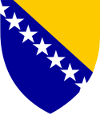 Босна и ХерцеговинаMINISTARSTVO PRAVDEМИНИСТАРСТВО ПРАВДЕPRETHODNA PROCJENA UTICAJA PROPISAPRETHODNA PROCJENA UTICAJA PROPISAPRETHODNA PROCJENA UTICAJA PROPISANOSILAC NORMATIVNOG POSLAMinistarstvo pravde BiHVRSTA PROPISAZakonNAZIV PROPISAZakon o izmjenama i dopunama Zakona o državnoj službi u institucijama Bosne i Hercegovine1. Navedite pravni osnov za donošenje propisa.Pravni osnov za donošenje Zakona o izmjenama i dopunama Zakona o državnoj službi u institucijama Bosne i Hercegovine sadržan je u članu IV 4. a) Ustava Bosne i Hercegovine.1. Navedite pravni osnov za donošenje propisa.Pravni osnov za donošenje Zakona o izmjenama i dopunama Zakona o državnoj službi u institucijama Bosne i Hercegovine sadržan je u članu IV 4. a) Ustava Bosne i Hercegovine.2. Da li je prednacrt, nacrt ili prijedlog propisa u skladu sa strateškim dokumentima, politikama i prioritetima Vijeća ministara i Parlamentarne skupštine Bosne i Hercegovine, i ako da, navedite s kojim?Izrada Zakona o izmjenama i dopunama Zakona o državnoj službi u institucijama Bosne i Hercegovine je prioritet Vijeća ministara BiH i Ministarstva pravde BiH i sadržan je u Srednjoročnom programu rada Vijeća ministara BiH 2020. i 2022. godine, kao i u nacrtima 2021.i 2023., te 2022. i 2024. godine, te isto tako u navedenom periodu Srednjoročnog plana rada Ministarstva pravde BiH. Zaključkom 38. sjednice VM BiH od 26. 05. 2021. godine zaduženo je ministarstvo sa Agencijom za državnu službu da se sačine izmjene i dopune Zakona. Uz to predmet izmjena i dopuna regulira i "Okvir politike za razvoj upravljanja ljudskim potencijalima u strukturama javne uprave u Bosni i Hercegovini"(Službeni glasnik BiH, broj 56/17), kao i usvojeni Strateškog okvira za reformu javne uprave 2018.-2022. godine (Službeni glasnik BiH, broj 85/18) u dijelu 5.2. Državna služba i upravljanje ljudskim potencijalima - mjera 3: Uspostavljanje modernog planiranja kadrova i profesionalnog razvoja zaposlenih. Uz navedeno propis je dijelom zahtjeva EU integracija. 2. Da li je prednacrt, nacrt ili prijedlog propisa u skladu sa strateškim dokumentima, politikama i prioritetima Vijeća ministara i Parlamentarne skupštine Bosne i Hercegovine, i ako da, navedite s kojim?Izrada Zakona o izmjenama i dopunama Zakona o državnoj službi u institucijama Bosne i Hercegovine je prioritet Vijeća ministara BiH i Ministarstva pravde BiH i sadržan je u Srednjoročnom programu rada Vijeća ministara BiH 2020. i 2022. godine, kao i u nacrtima 2021.i 2023., te 2022. i 2024. godine, te isto tako u navedenom periodu Srednjoročnog plana rada Ministarstva pravde BiH. Zaključkom 38. sjednice VM BiH od 26. 05. 2021. godine zaduženo je ministarstvo sa Agencijom za državnu službu da se sačine izmjene i dopune Zakona. Uz to predmet izmjena i dopuna regulira i "Okvir politike za razvoj upravljanja ljudskim potencijalima u strukturama javne uprave u Bosni i Hercegovini"(Službeni glasnik BiH, broj 56/17), kao i usvojeni Strateškog okvira za reformu javne uprave 2018.-2022. godine (Službeni glasnik BiH, broj 85/18) u dijelu 5.2. Državna služba i upravljanje ljudskim potencijalima - mjera 3: Uspostavljanje modernog planiranja kadrova i profesionalnog razvoja zaposlenih. Uz navedeno propis je dijelom zahtjeva EU integracija. 3. U skladu sa članom 9. Aneksa I ukratko opišite stanje i problem koji se namjerava riješiti.Upravljanje ljudskim resursima (ULJR) je i dalje veoma rascjepkano. Agencije za državnu službu i jedinice za obuku ne koordinišu na odgovarajući način. Opći nedostatak podataka i nedosljedne metodologije sprječavaju poređenje učinka praksi ULJR ne različitim nivoima vlasti. Praćenje upravljanja ljudskim resursima se ne radi dosljedno na različitim nivoima vlasti i agencije za državnu službu ne čine te podatke transparentnim za javnost.Osnovni problem je otežana primjena Zakona o državnoj službi u institucijama Bosne i Hercegovine u pogledu vođenja centralnih evidencija zaposlenih.Оvаkаv zаklјučаk proizlazi iz analize pravnog okvira kojim se regulira pitanje upravljanja ljudskim resursima u državnoj službi. Posljedice ovakvog stanja su neujednačeno i nesistemsko upravljanje ljudskim resursima i njegovo praćenje.3. U skladu sa članom 9. Aneksa I ukratko opišite stanje i problem koji se namjerava riješiti.Upravljanje ljudskim resursima (ULJR) je i dalje veoma rascjepkano. Agencije za državnu službu i jedinice za obuku ne koordinišu na odgovarajući način. Opći nedostatak podataka i nedosljedne metodologije sprječavaju poređenje učinka praksi ULJR ne različitim nivoima vlasti. Praćenje upravljanja ljudskim resursima se ne radi dosljedno na različitim nivoima vlasti i agencije za državnu službu ne čine te podatke transparentnim za javnost.Osnovni problem je otežana primjena Zakona o državnoj službi u institucijama Bosne i Hercegovine u pogledu vođenja centralnih evidencija zaposlenih.Оvаkаv zаklјučаk proizlazi iz analize pravnog okvira kojim se regulira pitanje upravljanja ljudskim resursima u državnoj službi. Posljedice ovakvog stanja su neujednačeno i nesistemsko upravljanje ljudskim resursima i njegovo praćenje.4. Ukoliko imate saznanja da je isti problem postojao u zemljama Evropske unije, odnosno susjednim zemljama ukratko navedite na koji način je riješen. Navedite najmanje dvije zemlje Evropske unije i dvije susjedne zemlje.Navedeni problemi u Hrvatskoj, Sloveniji, Srbiji i Crnoj Gori riješeni su slijedećim propisima:1. Zakon o državnim službenicima Republike Hrvatske („Narodne novine“, br.92/05, 140/05, 142/06, 77/07, 107/07, 27/08, 34/11, 49/11, 150/11, 34/12, 49/12, 37/13, 38/13, 01/15, 138/15, 61/17, 70/19 i 98/19),2. Zakon o državnim službenicima Republike Slovenije („Uradni list“, br. 56/02, 110/02, 23/05, 35/05 – Prečišćeni tekst, Presuda Ustavnog suda 62/05, Presuda Ustavnog suda 75/05, 113/05, 21/06, 131/06, 33/07, 63/07 – prečišćeni tekst, 65/08, Presuda Ustavnog suda 74/09),3. Zakon o državnim službenicima Republike Srbije ("Sl. glasnik RS", br. 79/2005, 81/2005 - ispr., 83/2005 - ispr., 64/2007, 67/2007 - ispr., 116/2008, 104/2009, 99/2014, 94/2017 i 95/2018),4. Zakon o državnim službenicima i namještenicima Crne Gore ("Sl. list RCG", br. 2/2018 i 34/2019).4. Ukoliko imate saznanja da je isti problem postojao u zemljama Evropske unije, odnosno susjednim zemljama ukratko navedite na koji način je riješen. Navedite najmanje dvije zemlje Evropske unije i dvije susjedne zemlje.Navedeni problemi u Hrvatskoj, Sloveniji, Srbiji i Crnoj Gori riješeni su slijedećim propisima:1. Zakon o državnim službenicima Republike Hrvatske („Narodne novine“, br.92/05, 140/05, 142/06, 77/07, 107/07, 27/08, 34/11, 49/11, 150/11, 34/12, 49/12, 37/13, 38/13, 01/15, 138/15, 61/17, 70/19 i 98/19),2. Zakon o državnim službenicima Republike Slovenije („Uradni list“, br. 56/02, 110/02, 23/05, 35/05 – Prečišćeni tekst, Presuda Ustavnog suda 62/05, Presuda Ustavnog suda 75/05, 113/05, 21/06, 131/06, 33/07, 63/07 – prečišćeni tekst, 65/08, Presuda Ustavnog suda 74/09),3. Zakon o državnim službenicima Republike Srbije ("Sl. glasnik RS", br. 79/2005, 81/2005 - ispr., 83/2005 - ispr., 64/2007, 67/2007 - ispr., 116/2008, 104/2009, 99/2014, 94/2017 i 95/2018),4. Zakon o državnim službenicima i namještenicima Crne Gore ("Sl. list RCG", br. 2/2018 i 34/2019).5. Utvrdite opći cilj u skladu sa članom 10. Aneksa I.Opći cilj je osigurati pretpostavke za odgovorno upravljanje ljudskim resursima.Nаvеdеni opći cilј prоizilаzi iz utvrđеnih priоritеtа Vijeća ministаrа BiH i Ministarstva pravde BiH, iskаzаnih u ranije navedenim strateškim, srednjoročnim i godišnjim planskim dokumentima.5. Utvrdite opći cilj u skladu sa članom 10. Aneksa I.Opći cilj je osigurati pretpostavke za odgovorno upravljanje ljudskim resursima.Nаvеdеni opći cilј prоizilаzi iz utvrđеnih priоritеtа Vijeća ministаrа BiH i Ministarstva pravde BiH, iskаzаnih u ranije navedenim strateškim, srednjoročnim i godišnjim planskim dokumentima.6. Navedite u nekoliko tačaka ključna pitanja/mjere koje će biti obuhvaćene propisom ili provedene putem nenormativnih aktivnosti i mjera.- Kreiranje procedura za efikasno evidentiranje zaposlenih u državnoj službi;- Dizajnirati i implementirati IT sistem za vođenje registra zaposlenih;- Stvaranje okvira interoperabilnosti između različitih sistema.6. Navedite u nekoliko tačaka ključna pitanja/mjere koje će biti obuhvaćene propisom ili provedene putem nenormativnih aktivnosti i mjera.- Kreiranje procedura za efikasno evidentiranje zaposlenih u državnoj službi;- Dizajnirati i implementirati IT sistem za vođenje registra zaposlenih;- Stvaranje okvira interoperabilnosti između različitih sistema.6. Navedite u nekoliko tačaka ključna pitanja/mjere koje će biti obuhvaćene propisom ili provedene putem nenormativnih aktivnosti i mjera.- Kreiranje procedura za efikasno evidentiranje zaposlenih u državnoj službi;- Dizajnirati i implementirati IT sistem za vođenje registra zaposlenih;- Stvaranje okvira interoperabilnosti između različitih sistema.7. Ukratko opišite postupak i rezultate prethodnih konsultacija u skladu sa članom 6. stav (5) i po potrebi članom 20. Aneksa I.U ranoj fazi pripreme kroz analizu predmetnog zakonodavstva i prilikom definiranja strateškog okvira za reformu javne uprave proveden je postupak konsultacije sa nadležnim institucijama BiH, organizacijama civilnog društva i nezavisnim stručnjacima.7. Ukratko opišite postupak i rezultate prethodnih konsultacija u skladu sa članom 6. stav (5) i po potrebi članom 20. Aneksa I.U ranoj fazi pripreme kroz analizu predmetnog zakonodavstva i prilikom definiranja strateškog okvira za reformu javne uprave proveden je postupak konsultacije sa nadležnim institucijama BiH, organizacijama civilnog društva i nezavisnim stručnjacima.7. Ukratko opišite postupak i rezultate prethodnih konsultacija u skladu sa članom 6. stav (5) i po potrebi članom 20. Aneksa I.U ranoj fazi pripreme kroz analizu predmetnog zakonodavstva i prilikom definiranja strateškog okvira za reformu javne uprave proveden je postupak konsultacije sa nadležnim institucijama BiH, organizacijama civilnog društva i nezavisnim stručnjacima.8. Procjena uticaja ključnih pitanja/mjera iz tačke 6. ovog obrasca u fiskalnom, ekonomskom, socijalnom i okolišnom smislu: (DA – značajan ili vrlo značajan uticaj ili NE – vjerovatno mali uticaj)8. Procjena uticaja ključnih pitanja/mjera iz tačke 6. ovog obrasca u fiskalnom, ekonomskom, socijalnom i okolišnom smislu: (DA – značajan ili vrlo značajan uticaj ili NE – vjerovatno mali uticaj)8. Procjena uticaja ključnih pitanja/mjera iz tačke 6. ovog obrasca u fiskalnom, ekonomskom, socijalnom i okolišnom smislu: (DA – značajan ili vrlo značajan uticaj ili NE – vjerovatno mali uticaj)a) Da li jedno ili više ključnih pitanja/mjera iz tačke 6. ovog obrasca može ili ne može imati značajan ili vrlo značajan uticaj na budžet Bosne i Hercegovine, budžete entiteta, kantona, Brčko distrikta Bosne i Hercegovine i jedinica lokalne samouprave?Mjere iz tačke 6. ovog obrasca imaju vjerovatno mali uticaj na budžet BiH iz člana 12. Aneksa I., te nisu potrebna dodatna finansijska sredstva.NEVjerovatno mali uticajb) Da li jedno ili više ključnih pitanja/mjera iz tačke 6. ovog obrasca može ili ne može imati značajan ili vrlo značajan ekonomski uticaj iz člana 13. Aneksa I?Svaka mjera iz tačke 6. ovog obrasca ima vjerovatno mali uticaj iz člana 13. Aneksa I.NEVjerovatno mali uticajc) Da li jedno ili više ključnih pitanja/mjera iz tačke 6. ovog obrasca može ili ne može imati značajan ili vrlo značajan socijalni uticaj iz člana 14. Aneksa I?Svaka mjera iz tačke 6. ovog obrasca ima vjerovatno mali uticaj iz čl. 14. Aneksa I.NEVjerovatno mali uticajd) Da li jedno ili više ključnih pitanja/mjera iz tačke 6. ovog obrasca može ili ne može imati značajan ili vrlo značajan okolišni uticaj iz člana 15. ovog Aneksa I?Svaka mjera iz tačke 6. ovog obrasca ima vjerovatno mali uticaj iz člana 15. Aneksa I.NEVjerovatno mali uticaje) Da li će jedno ili više ključnih pitanja/mjera zahtijevati provođenje administrativnih postupaka vezano za interesne strane i sa kojim ciljem i hoće li navedena rješenja dodatno povećati administrativne prepreke za poslovanje?Svaka mjera iz tačke 6. ovog obrasca ima vjerovatno mali uticaj u pogledu provođenja administrativnih postupaka vezanih za interesne strane.NEVjerovatno mali uticajf) Da li će za realizaciju jednog ili više ključnih pitanja/mjera iz tačke 6. ovog obrasca biti potrebno osnivanje novih ili reorganizovanje postojećih organa Bosne i Hercegovine ili će biti potrebna saradnja više organa uprave Bosne i Hercegovine, entiteta, kantona, Brčko distrikta Bosne i Hercegovine i jedinica lokalne samouprave?Svaka mjera iz tačke 6. ovog obrasca ima vjerovatno mali uticaj u pogledu reorganizacije i uspostavljanja novog organa.NEVjerovatno mali uticajNa osnovu prethodne procjene uticaja propisa utvrđeno je da NE POSTOJI potreba provođenja postupka sveobuhvatne procjene uticaja.Na osnovu prethodne procjene uticaja propisa utvrđeno je da NE POSTOJI potreba provođenja postupka sveobuhvatne procjene uticaja.Na osnovu prethodne procjene uticaja propisa utvrđeno je da NE POSTOJI potreba provođenja postupka sveobuhvatne procjene uticaja.Bosna i HercegovinaБосна и ХерцеговинаMINISTARSTVO PRAVDEМИНИСТАРСТВО ПРАВДЕPRETHODNA PROCJENA UTICAJA PROPISAPRETHODNA PROCJENA UTICAJA PROPISAPRETHODNA PROCJENA UTICAJA PROPISANOSILAC NORMATIVNOG POSLANOSILAC NORMATIVNOG POSLAMinistarstvo pravde BiHVRSTA PROPISAVRSTA PROPISAZakonNAZIV PROPISANAZIV PROPISAZakon o slobodi pristupa informacijama na nivou institucija Bosne i Hercegovine1. Navedite pravnu osnovu za donošenje propisa?Ustavni temelj za donošenje ovog zakona sadržan je u članku IV 4. a) Ustava Bosne i Hercegovine, prema kojem je Parlamentarna skupština Bosne i Hercegovine ovlaštena za donošenje zakona.1. Navedite pravnu osnovu za donošenje propisa?Ustavni temelj za donošenje ovog zakona sadržan je u članku IV 4. a) Ustava Bosne i Hercegovine, prema kojem je Parlamentarna skupština Bosne i Hercegovine ovlaštena za donošenje zakona.1. Navedite pravnu osnovu za donošenje propisa?Ustavni temelj za donošenje ovog zakona sadržan je u članku IV 4. a) Ustava Bosne i Hercegovine, prema kojem je Parlamentarna skupština Bosne i Hercegovine ovlaštena za donošenje zakona.2. Je li prednacrt, nacrt ili prijedlog propisa u skladu sa strateškim dokumentima, politikama i prioritetima Vijeća ministara i Parlamentarne skupštine Bosne i Hercegovine, i ako da, navedite s kojim?Da. Zakon o slobodi pristupa informacijama na nivou institucija Bosne i Hercegovine nalazi se u Planu i programu rada Vijeća ministara Bosne i Hercegovine.2. Je li prednacrt, nacrt ili prijedlog propisa u skladu sa strateškim dokumentima, politikama i prioritetima Vijeća ministara i Parlamentarne skupštine Bosne i Hercegovine, i ako da, navedite s kojim?Da. Zakon o slobodi pristupa informacijama na nivou institucija Bosne i Hercegovine nalazi se u Planu i programu rada Vijeća ministara Bosne i Hercegovine.2. Je li prednacrt, nacrt ili prijedlog propisa u skladu sa strateškim dokumentima, politikama i prioritetima Vijeća ministara i Parlamentarne skupštine Bosne i Hercegovine, i ako da, navedite s kojim?Da. Zakon o slobodi pristupa informacijama na nivou institucija Bosne i Hercegovine nalazi se u Planu i programu rada Vijeća ministara Bosne i Hercegovine.3. U skladu s članom 9. Aneksa I ukratko opišite stanje i problem koji se namjerava riješiti.Donošenjem ovog propisa žele se prevazići uočeni nedostaci, proizišli iz praktične primjene Zakona o slobodi pristupa informacijama. Razlog za donošenje novog Zakona, ogleda se i u značaju materije koja je predmetom definiranja ovog Zakona. Sloboda pristupa informacijama smatra se jednim od preduvjeta odgovornog i transparentnog rada tijela javne vlasti, sprječavaju moguće zlouporabe u radu tijela javne vlasti, kao i  upoznavanje javnosti sa relevantnim informacijama od ključne važnosti za razumijevanje rada javnih tijela. Nacrt zakona se usklađuje sa odredbama Direktive (EU) 2019/1024 Europskog parlamenta i Vijeća od 20. juna 2019. godine o otvorenim podacima i ponovnoj uporabi dokumenata javnog sektora.Također ističe se potreba definiranja pojmova: ponovna uporaba dokumenata, otvoreni oblik informacije, test javnog interesa i proaktivna transparentnost; skraćivanje rokova za dostavljanje traženih podataka i- uspostavljanje Centralnog portala institucija Bosne i Hercegovine, kao javno dostupnog alata na internetu, koji korisnicima omogućava trajni pristup informacijama pohranjenim u bazi elektronskih dokumenata i/ili fizičkim zbirkama dokumenata, kojim bi bilo omogućeno svim zainteresiranim osobama neposredan uvid u informacije sa kojima raspolaže  tijelo javne vlasti, a što bi posebno utjecalo na transparentnost rada, kao i na  neposredan uvid javnosti u informacije kojima tijela javne vlasti raspolažu ili se nalaze u njihovom posjedu.3. U skladu s članom 9. Aneksa I ukratko opišite stanje i problem koji se namjerava riješiti.Donošenjem ovog propisa žele se prevazići uočeni nedostaci, proizišli iz praktične primjene Zakona o slobodi pristupa informacijama. Razlog za donošenje novog Zakona, ogleda se i u značaju materije koja je predmetom definiranja ovog Zakona. Sloboda pristupa informacijama smatra se jednim od preduvjeta odgovornog i transparentnog rada tijela javne vlasti, sprječavaju moguće zlouporabe u radu tijela javne vlasti, kao i  upoznavanje javnosti sa relevantnim informacijama od ključne važnosti za razumijevanje rada javnih tijela. Nacrt zakona se usklađuje sa odredbama Direktive (EU) 2019/1024 Europskog parlamenta i Vijeća od 20. juna 2019. godine o otvorenim podacima i ponovnoj uporabi dokumenata javnog sektora.Također ističe se potreba definiranja pojmova: ponovna uporaba dokumenata, otvoreni oblik informacije, test javnog interesa i proaktivna transparentnost; skraćivanje rokova za dostavljanje traženih podataka i- uspostavljanje Centralnog portala institucija Bosne i Hercegovine, kao javno dostupnog alata na internetu, koji korisnicima omogućava trajni pristup informacijama pohranjenim u bazi elektronskih dokumenata i/ili fizičkim zbirkama dokumenata, kojim bi bilo omogućeno svim zainteresiranim osobama neposredan uvid u informacije sa kojima raspolaže  tijelo javne vlasti, a što bi posebno utjecalo na transparentnost rada, kao i na  neposredan uvid javnosti u informacije kojima tijela javne vlasti raspolažu ili se nalaze u njihovom posjedu.3. U skladu s članom 9. Aneksa I ukratko opišite stanje i problem koji se namjerava riješiti.Donošenjem ovog propisa žele se prevazići uočeni nedostaci, proizišli iz praktične primjene Zakona o slobodi pristupa informacijama. Razlog za donošenje novog Zakona, ogleda se i u značaju materije koja je predmetom definiranja ovog Zakona. Sloboda pristupa informacijama smatra se jednim od preduvjeta odgovornog i transparentnog rada tijela javne vlasti, sprječavaju moguće zlouporabe u radu tijela javne vlasti, kao i  upoznavanje javnosti sa relevantnim informacijama od ključne važnosti za razumijevanje rada javnih tijela. Nacrt zakona se usklađuje sa odredbama Direktive (EU) 2019/1024 Europskog parlamenta i Vijeća od 20. juna 2019. godine o otvorenim podacima i ponovnoj uporabi dokumenata javnog sektora.Također ističe se potreba definiranja pojmova: ponovna uporaba dokumenata, otvoreni oblik informacije, test javnog interesa i proaktivna transparentnost; skraćivanje rokova za dostavljanje traženih podataka i- uspostavljanje Centralnog portala institucija Bosne i Hercegovine, kao javno dostupnog alata na internetu, koji korisnicima omogućava trajni pristup informacijama pohranjenim u bazi elektronskih dokumenata i/ili fizičkim zbirkama dokumenata, kojim bi bilo omogućeno svim zainteresiranim osobama neposredan uvid u informacije sa kojima raspolaže  tijelo javne vlasti, a što bi posebno utjecalo na transparentnost rada, kao i na  neposredan uvid javnosti u informacije kojima tijela javne vlasti raspolažu ili se nalaze u njihovom posjedu.4. Ukoliko imate saznanja da je isti problem postojao u zemljama Europske unije, odnosno susjednim zemljama ukratko navedite na koji način je riješen. Navedite najmanje dvije zemlje Europske unije i dvije susjedne zemlje.Nemamo saznanja glede navedenog pitanja.4. Ukoliko imate saznanja da je isti problem postojao u zemljama Europske unije, odnosno susjednim zemljama ukratko navedite na koji način je riješen. Navedite najmanje dvije zemlje Europske unije i dvije susjedne zemlje.Nemamo saznanja glede navedenog pitanja.4. Ukoliko imate saznanja da je isti problem postojao u zemljama Europske unije, odnosno susjednim zemljama ukratko navedite na koji način je riješen. Navedite najmanje dvije zemlje Europske unije i dvije susjedne zemlje.Nemamo saznanja glede navedenog pitanja.5. Utvrdite opći cilj u skladu s člankom 10. Aneksa I.Cilj  donošenja Zakona je  sustavno uređenje materije na razini institucija Bosne i Hercegovine, kako bi se osigurala pravilna primjena Zakona i poštivanje međunarodnih standarda, kao i promocija i zaštita  prava na  pristup informacijama. Istovremeno, cilj  donošenja ovog Zakona je uspostavljanje čvrste pravne strukture sa  jasnim administrativnim procedurama, jasnim odredbama koje se odnose na nadzorne mehanizme, čime se osigurava  kvalitetna  promocija prava u oblasti slobode pristupa informacijama.Cilj Zakona jeste i da isti bude usklađen sa zakonodavstvom EU, odnosno  odredbama Direktive (EU) 2019/1024 Evropskog parlamenta i Vijeća od 20. juna 2019. godine o otvorenim podacima i ponovnoj uporabi dokumenata javnog sektora.5. Utvrdite opći cilj u skladu s člankom 10. Aneksa I.Cilj  donošenja Zakona je  sustavno uređenje materije na razini institucija Bosne i Hercegovine, kako bi se osigurala pravilna primjena Zakona i poštivanje međunarodnih standarda, kao i promocija i zaštita  prava na  pristup informacijama. Istovremeno, cilj  donošenja ovog Zakona je uspostavljanje čvrste pravne strukture sa  jasnim administrativnim procedurama, jasnim odredbama koje se odnose na nadzorne mehanizme, čime se osigurava  kvalitetna  promocija prava u oblasti slobode pristupa informacijama.Cilj Zakona jeste i da isti bude usklađen sa zakonodavstvom EU, odnosno  odredbama Direktive (EU) 2019/1024 Evropskog parlamenta i Vijeća od 20. juna 2019. godine o otvorenim podacima i ponovnoj uporabi dokumenata javnog sektora.5. Utvrdite opći cilj u skladu s člankom 10. Aneksa I.Cilj  donošenja Zakona je  sustavno uređenje materije na razini institucija Bosne i Hercegovine, kako bi se osigurala pravilna primjena Zakona i poštivanje međunarodnih standarda, kao i promocija i zaštita  prava na  pristup informacijama. Istovremeno, cilj  donošenja ovog Zakona je uspostavljanje čvrste pravne strukture sa  jasnim administrativnim procedurama, jasnim odredbama koje se odnose na nadzorne mehanizme, čime se osigurava  kvalitetna  promocija prava u oblasti slobode pristupa informacijama.Cilj Zakona jeste i da isti bude usklađen sa zakonodavstvom EU, odnosno  odredbama Direktive (EU) 2019/1024 Evropskog parlamenta i Vijeća od 20. juna 2019. godine o otvorenim podacima i ponovnoj uporabi dokumenata javnog sektora.6. Navedite u nekoliko točaka ključna pitanja/mjere koje će biti obuhvaćene propisom ili provedene putem nenormativnih aktivnosti i mjera.Načela na kojima se temelji predloženi Zakon jesu načelo transparentnosti i otvorenosti,  slobodnog pristupa informaciji, načelo otvorene vlasti, pravovremenosti, potpunosti i točnosti informacija, načelo jednakosti korisnika, načelo raspolaganja informacijom, načelo međusobnog poštovanja i suradnje,  te načelo besplatnog ustupanja informacija. Nadalje, u Analitičkom izvještaju uz Mišljenje Evropske komisije o zahtjevu Bosne i Hercegovine za članstvo u Europskoj uniji glasi istaknuto da „zakonodavstvo o slobodi pristupa informacijama na državnoj i entitetskim razinama treba uskladiti u cijeloj zemlji i uskladiti sa međunarodnim i europskim standardima“, što je ovim Nacrtom postignuto. Kroz jasne norme, utvrđene su procedure sa rokovima za rješavanje, propisana proaktivna objava informacija, uspostavljen Centralni portal informacija, kao i nadzor nad primjenom ovog Zakona, a u skladu sa preporukama eksperata TAIEX- misije.6. Navedite u nekoliko točaka ključna pitanja/mjere koje će biti obuhvaćene propisom ili provedene putem nenormativnih aktivnosti i mjera.Načela na kojima se temelji predloženi Zakon jesu načelo transparentnosti i otvorenosti,  slobodnog pristupa informaciji, načelo otvorene vlasti, pravovremenosti, potpunosti i točnosti informacija, načelo jednakosti korisnika, načelo raspolaganja informacijom, načelo međusobnog poštovanja i suradnje,  te načelo besplatnog ustupanja informacija. Nadalje, u Analitičkom izvještaju uz Mišljenje Evropske komisije o zahtjevu Bosne i Hercegovine za članstvo u Europskoj uniji glasi istaknuto da „zakonodavstvo o slobodi pristupa informacijama na državnoj i entitetskim razinama treba uskladiti u cijeloj zemlji i uskladiti sa međunarodnim i europskim standardima“, što je ovim Nacrtom postignuto. Kroz jasne norme, utvrđene su procedure sa rokovima za rješavanje, propisana proaktivna objava informacija, uspostavljen Centralni portal informacija, kao i nadzor nad primjenom ovog Zakona, a u skladu sa preporukama eksperata TAIEX- misije.6. Navedite u nekoliko točaka ključna pitanja/mjere koje će biti obuhvaćene propisom ili provedene putem nenormativnih aktivnosti i mjera.Načela na kojima se temelji predloženi Zakon jesu načelo transparentnosti i otvorenosti,  slobodnog pristupa informaciji, načelo otvorene vlasti, pravovremenosti, potpunosti i točnosti informacija, načelo jednakosti korisnika, načelo raspolaganja informacijom, načelo međusobnog poštovanja i suradnje,  te načelo besplatnog ustupanja informacija. Nadalje, u Analitičkom izvještaju uz Mišljenje Evropske komisije o zahtjevu Bosne i Hercegovine za članstvo u Europskoj uniji glasi istaknuto da „zakonodavstvo o slobodi pristupa informacijama na državnoj i entitetskim razinama treba uskladiti u cijeloj zemlji i uskladiti sa međunarodnim i europskim standardima“, što je ovim Nacrtom postignuto. Kroz jasne norme, utvrđene su procedure sa rokovima za rješavanje, propisana proaktivna objava informacija, uspostavljen Centralni portal informacija, kao i nadzor nad primjenom ovog Zakona, a u skladu sa preporukama eksperata TAIEX- misije.7. Ukratko opišite postupak i rezultate prethodnih konzultacija u skladu s člankom 6. stavak (5) i po potrebi člankom 20. Aneksa I.Konzultacije su izvršene sukladno Jedinstvenim pravilima za izradu pravnih propisa u institucijama Bosne i Hercegovine s nadležnim institucijama i to: Uredom za zakonodavstvo Vijeća ministara Bosne i Hercegovine i Ministarstvom finansija i trezora Bosne i Hercegovine, te Direkcijom za evropske integracije i Agencijom za zaštitu ličnih podataka, u skladu sa odredbama Poslovnika o radu Vijeća ministara.Nacrt Zakona je bio predmetom e-konzultacija sukladno Pravilima za konsultacije.7. Ukratko opišite postupak i rezultate prethodnih konzultacija u skladu s člankom 6. stavak (5) i po potrebi člankom 20. Aneksa I.Konzultacije su izvršene sukladno Jedinstvenim pravilima za izradu pravnih propisa u institucijama Bosne i Hercegovine s nadležnim institucijama i to: Uredom za zakonodavstvo Vijeća ministara Bosne i Hercegovine i Ministarstvom finansija i trezora Bosne i Hercegovine, te Direkcijom za evropske integracije i Agencijom za zaštitu ličnih podataka, u skladu sa odredbama Poslovnika o radu Vijeća ministara.Nacrt Zakona je bio predmetom e-konzultacija sukladno Pravilima za konsultacije.7. Ukratko opišite postupak i rezultate prethodnih konzultacija u skladu s člankom 6. stavak (5) i po potrebi člankom 20. Aneksa I.Konzultacije su izvršene sukladno Jedinstvenim pravilima za izradu pravnih propisa u institucijama Bosne i Hercegovine s nadležnim institucijama i to: Uredom za zakonodavstvo Vijeća ministara Bosne i Hercegovine i Ministarstvom finansija i trezora Bosne i Hercegovine, te Direkcijom za evropske integracije i Agencijom za zaštitu ličnih podataka, u skladu sa odredbama Poslovnika o radu Vijeća ministara.Nacrt Zakona je bio predmetom e-konzultacija sukladno Pravilima za konsultacije.8. Procjena učinaka ključnih pitanja/mjera iz točke 6. ovog obrasca u fiskalnom, ekonomskom, socijalnom i okolišnom smislu: (DA – značajan ili vrlo značajan utjecaj ili NE – vjerojatno mali utjecaj).8. Procjena učinaka ključnih pitanja/mjera iz točke 6. ovog obrasca u fiskalnom, ekonomskom, socijalnom i okolišnom smislu: (DA – značajan ili vrlo značajan utjecaj ili NE – vjerojatno mali utjecaj).8. Procjena učinaka ključnih pitanja/mjera iz točke 6. ovog obrasca u fiskalnom, ekonomskom, socijalnom i okolišnom smislu: (DA – značajan ili vrlo značajan utjecaj ili NE – vjerojatno mali utjecaj).a) Da li jedno ili više ključnih pitanja/mjera iz tačke 6. ovog obrasca može ili ne može imati značajan ili vrlo značajan uticaj na budžet Bosne i Hercegovine, budžete entiteta, kantona, Brčko distrikta Bosne i Hercegovine i jedinica lokalne samouprave?Mjere iz tačke 6. ovog obrasca imaju vjerovatno mali uticaj na budžet BiH iz člana 12. Aneksa I., te nisu potrebna dodatna finansijska sredstva.NEVjerovatno mali uticajb) Da li jedno ili više ključnih pitanja/mjera iz tačke 6. ovog obrasca može ili ne može imati značajan ili vrlo značajan ekonomski uticaj iz člana 13. Aneksa I?Svaka mjera iz tačke 6. ovog obrasca ima vjerovatno mali uticaj iz člana 13. Aneksa I.NEVjerovatno mali uticajc) Da li jedno ili više ključnih pitanja/mjera iz tačke 6. ovog obrasca može ili ne može imati značajan ili vrlo značajan socijalni uticaj iz člana 14. Aneksa I?Svaka mjera iz tačke 6. ovog obrasca ima vjerovatno mali uticaj iz čl. 14. Aneksa I.NEVjerovatno mali uticajd) Da li jedno ili više ključnih pitanja/mjera iz tačke 6. ovog obrasca može ili ne može imati značajan ili vrlo značajan okolišni uticaj iz člana 15. ovog Aneksa I?Svaka mjera iz tačke 6. ovog obrasca ima vjerovatno mali uticaj iz člana 15. Aneksa I.NEVjerovatno mali uticaje) Da li će jedno ili više ključnih pitanja/mjera zahtijevati provođenje administrativnih postupaka vezano za interesne strane i sa kojim ciljem i hoće li navedena rješenja dodatno povećati administrativne prepreke za poslovanje?Svaka mjera iz tačke 6. ovog obrasca ima vjerovatno mali uticaj u pogledu provođenja administrativnih postupaka vezanih za interesne strane.NEVjerovatno mali uticajf) Da li će za realizaciju jednog ili više ključnih pitanja/mjera iz tačke 6. ovog obrasca biti potrebno osnivanje novih ili reorganizovanje postojećih organa Bosne i Hercegovine ili će biti potrebna saradnja više organa uprave Bosne i Hercegovine, entiteta, kantona, Brčko distrikta Bosne i Hercegovine i jedinica lokalne samouprave?Svaka mjera iz tačke 6. ovog obrasca ima vjerovatno mali uticaj u pogledu reorganizacije i uspostavljanja novog organa.NEVjerovatno mali uticajNa temelju prethodne procjene učinaka propisa utvrđeno je kako NE POSTOJI potreba provođenja postupka sveobuhvatne procjene učinaka propisa, jer se radi o usklađivanju s odredbama Direktive (EU) 2019/1024 Europskog parlamenta i Vijeća od 20. juna 2019. godine o otvorenim podacima i ponovnoj uporabi dokumenata javnog sektora. Nadalje,  u konkretnoj situaciji se ne radi u uvođenju novog propisa, već se važeći Zakon o slobodi pristupa informacijama, mijenja, obzirom da bi izmjene i dopune važećeg propisa obuhvatale više od polovine normi, što  Jedinstvenim pravilima za izradu pravnih propisa nije dopušteno. Takođe, i preporuka eksperata TAIEX misije je bila da se predloži novi tekst sa dobro struktuiranim normama, radi lakše primjene propisa.Na temelju prethodne procjene učinaka propisa utvrđeno je kako NE POSTOJI potreba provođenja postupka sveobuhvatne procjene učinaka propisa, jer se radi o usklađivanju s odredbama Direktive (EU) 2019/1024 Europskog parlamenta i Vijeća od 20. juna 2019. godine o otvorenim podacima i ponovnoj uporabi dokumenata javnog sektora. Nadalje,  u konkretnoj situaciji se ne radi u uvođenju novog propisa, već se važeći Zakon o slobodi pristupa informacijama, mijenja, obzirom da bi izmjene i dopune važećeg propisa obuhvatale više od polovine normi, što  Jedinstvenim pravilima za izradu pravnih propisa nije dopušteno. Takođe, i preporuka eksperata TAIEX misije je bila da se predloži novi tekst sa dobro struktuiranim normama, radi lakše primjene propisa.Na temelju prethodne procjene učinaka propisa utvrđeno je kako NE POSTOJI potreba provođenja postupka sveobuhvatne procjene učinaka propisa, jer se radi o usklađivanju s odredbama Direktive (EU) 2019/1024 Europskog parlamenta i Vijeća od 20. juna 2019. godine o otvorenim podacima i ponovnoj uporabi dokumenata javnog sektora. Nadalje,  u konkretnoj situaciji se ne radi u uvođenju novog propisa, već se važeći Zakon o slobodi pristupa informacijama, mijenja, obzirom da bi izmjene i dopune važećeg propisa obuhvatale više od polovine normi, što  Jedinstvenim pravilima za izradu pravnih propisa nije dopušteno. Takođe, i preporuka eksperata TAIEX misije je bila da se predloži novi tekst sa dobro struktuiranim normama, radi lakše primjene propisa.Bosna i HercegovinaБосна и ХерцеговинаMINISTARSTVO PRAVDEМИНИСТАРСТВО ПРАВДЕPRETHODNA PROCJENA UTICAJA PROPISAPRETHODNA PROCJENA UTICAJA PROPISANOSILAC NORMATIVNOG POSLAMinistarstvo pravde BiHVRSTA PROPISAZakonNAZIV PROPISAZakon o postupku imenovanja u Bosni i Hercegovini1. Navedite pravni osnov za donošenje propisa.Pravni osnov za donošenje Zakona o postupku imenovanja u Bosni i Hercegovini sadržan je u članu IV.4.a) Ustava BiH.1. Navedite pravni osnov za donošenje propisa.Pravni osnov za donošenje Zakona o postupku imenovanja u Bosni i Hercegovini sadržan je u članu IV.4.a) Ustava BiH.2. Da li je prednacrt, nacrt ili prijedlog propisa u skladu sa strateškim dokumentima, politikama i prioritetima Vijeća ministara i Parlamentarne skupštine Bosne i Hercegovine, i ako da, navedite s kojim?Izrada i donošenje Zakona o postupku imenovanja u Bosni i Hercegovini u skladu je sa Srednjoročnim programom rada Vijeća ministara BiH i Srednjoročnim planom rada Ministarstva pravde BiH.2. Da li je prednacrt, nacrt ili prijedlog propisa u skladu sa strateškim dokumentima, politikama i prioritetima Vijeća ministara i Parlamentarne skupštine Bosne i Hercegovine, i ako da, navedite s kojim?Izrada i donošenje Zakona o postupku imenovanja u Bosni i Hercegovini u skladu je sa Srednjoročnim programom rada Vijeća ministara BiH i Srednjoročnim planom rada Ministarstva pravde BiH.3. U skladu sa članom 9. Aneksa I ukratko opišite stanje i problem koji se namjerava riješiti.Razlozi za donošenje Zakona o postupku imenovanja u Bosni i Hercegovini ( u daljnjem tekstu: Zakon), kojim se stavlja izvan snage Zakon o ministarskim imenovanjima, imenovanjima Vijeća ministara i drugim imenovanjima Bosne i Hercegovine („Službeni glasnik BiH“; br. 7/03 i 37/03) se sastoje u potrebi  da se kroz donošenje ovog propisa prevladaju uočeni nedostaci, kao i da se uspostavi logička struktura, te jasan i pristupačan stil, radi lakšeg razumijevanja odredaba propisa, uz lakšu i jednostavniju primjenu istog.Kroz primjenu Zakona o ministarskim imenovanjima, imenovanjima Vijeća ministara i drugim imenovanjima Bosne i Hercegovine je konstatirana nedovoljna jasnoća propisa, što je izazivalo poteškoće u tumačenju odredaba ovog zakona, a samim tim dovelo i do problema u primjeni, čime se utjecalo i na pravnu sigurnost.Iz naprijed navedenih razloga je bilo neophodno prevladati takvu situaciju, kako bi se otklonile uočene manjkavosti, a istovremeno i manjkavosti u dijelu normativno-pravne neujednačenosti s metodološkim pristupom u izradi propisa, kao i pravnim sistemom Bosne i Hercegovine, posebno u svezi što preciznijeg definiranja norme i prilagođavanja iste potrebama prakse.Poteškoća u primjeni važećeg propisa, kao i nejasnoća i nepreciznost postojećih normi ostavile su prostora za različito tumačenje odredaba istog, a samim tim i primjene propisa, što je dovodilo do pravne nesigurnosti i dodatne složenosti postupaka pred nadležnim tijelima, kao i previše dugog trajanja procedura izbora i imenovanja i na kraju otvaranja prostora za pokretanje sudskih sporova.3. U skladu sa članom 9. Aneksa I ukratko opišite stanje i problem koji se namjerava riješiti.Razlozi za donošenje Zakona o postupku imenovanja u Bosni i Hercegovini ( u daljnjem tekstu: Zakon), kojim se stavlja izvan snage Zakon o ministarskim imenovanjima, imenovanjima Vijeća ministara i drugim imenovanjima Bosne i Hercegovine („Službeni glasnik BiH“; br. 7/03 i 37/03) se sastoje u potrebi  da se kroz donošenje ovog propisa prevladaju uočeni nedostaci, kao i da se uspostavi logička struktura, te jasan i pristupačan stil, radi lakšeg razumijevanja odredaba propisa, uz lakšu i jednostavniju primjenu istog.Kroz primjenu Zakona o ministarskim imenovanjima, imenovanjima Vijeća ministara i drugim imenovanjima Bosne i Hercegovine je konstatirana nedovoljna jasnoća propisa, što je izazivalo poteškoće u tumačenju odredaba ovog zakona, a samim tim dovelo i do problema u primjeni, čime se utjecalo i na pravnu sigurnost.Iz naprijed navedenih razloga je bilo neophodno prevladati takvu situaciju, kako bi se otklonile uočene manjkavosti, a istovremeno i manjkavosti u dijelu normativno-pravne neujednačenosti s metodološkim pristupom u izradi propisa, kao i pravnim sistemom Bosne i Hercegovine, posebno u svezi što preciznijeg definiranja norme i prilagođavanja iste potrebama prakse.Poteškoća u primjeni važećeg propisa, kao i nejasnoća i nepreciznost postojećih normi ostavile su prostora za različito tumačenje odredaba istog, a samim tim i primjene propisa, što je dovodilo do pravne nesigurnosti i dodatne složenosti postupaka pred nadležnim tijelima, kao i previše dugog trajanja procedura izbora i imenovanja i na kraju otvaranja prostora za pokretanje sudskih sporova.4. Ukoliko imate saznanja da je isti problem postojao u zemljama Evropske unije, odnosno susjednim zemljama ukratko navedite na koji način je riješen. Navedite najmanje dvije zemlje Evropske unije i dvije susjedne zemlje.Mišljenjem Direkcije za europske integracije, broj: 03/A-06-2-NH-1593-2/16 od 16.11.2016. godine,  konstatirano je da materija koja se regulira ovim Zakonom nije regulirana pravno obvezujućim aktima Evropske unije, te da za istu ne postoji obaveza usklađivanja zakonodavstva u skladu sa člankom 70. Sporazuma o stabilizaciji i pridruživanju između Evropske zajednice i njihovih država članica, s jedne strane, i BiH, s druge strane („Službeni glasnik BiH-Međunarodni ugovori“, broj 10/08).4. Ukoliko imate saznanja da je isti problem postojao u zemljama Evropske unije, odnosno susjednim zemljama ukratko navedite na koji način je riješen. Navedite najmanje dvije zemlje Evropske unije i dvije susjedne zemlje.Mišljenjem Direkcije za europske integracije, broj: 03/A-06-2-NH-1593-2/16 od 16.11.2016. godine,  konstatirano je da materija koja se regulira ovim Zakonom nije regulirana pravno obvezujućim aktima Evropske unije, te da za istu ne postoji obaveza usklađivanja zakonodavstva u skladu sa člankom 70. Sporazuma o stabilizaciji i pridruživanju između Evropske zajednice i njihovih država članica, s jedne strane, i BiH, s druge strane („Službeni glasnik BiH-Međunarodni ugovori“, broj 10/08).5. Utvrdite opći cilj u skladu sa članom 10. Aneksa I.Opći cilj Zakona je da se sustavno uredi materija na razini institucija Bosne i Hercegovine, koja se odnosi na postupak izbora i imenovanja, vodeći računa o postojećoj legislativi, kojom je propisana ova oblast i da se na jasan, precizan i nedvosmisleni način regulira procedura postupka imenovanja u Bosni i Hercegovini i otklone nedoumice i nejasnoće koje postoje i koje su evidentne u primjeni važećeg propisa.5. Utvrdite opći cilj u skladu sa članom 10. Aneksa I.Opći cilj Zakona je da se sustavno uredi materija na razini institucija Bosne i Hercegovine, koja se odnosi na postupak izbora i imenovanja, vodeći računa o postojećoj legislativi, kojom je propisana ova oblast i da se na jasan, precizan i nedvosmisleni način regulira procedura postupka imenovanja u Bosni i Hercegovini i otklone nedoumice i nejasnoće koje postoje i koje su evidentne u primjeni važećeg propisa.6. Navedite u nekoliko tačaka ključna pitanja/mjere koje će biti obuhvaćene propisom ili provedene putem nenormativnih aktivnosti i mjera.Ključna pitanja na kojima se temelji predloženi Zakon  su: zakonitost, kvaliteta izbora i imenovanja kandidata na temelju sposobnosti, stručnosti i iskustva, nezavisnost komisija za provođenje procedure po javnom natječaju, javnost i transparentnost i zastupljenost pri zapošljavanju, a koje su i ključne odrednice dobre javne uprave.  Implementacija navedenih načela  nas čini bližim evropskom načinu ili modelu javne uprave i javnog upravljanja uopće, ali i odražava potrebe domaćeg zakonodavstva, posebno u dijelu koji se ogleda u specifičnostima i potrebama zakonodavstva Bosne i Hercegovine.6. Navedite u nekoliko tačaka ključna pitanja/mjere koje će biti obuhvaćene propisom ili provedene putem nenormativnih aktivnosti i mjera.Ključna pitanja na kojima se temelji predloženi Zakon  su: zakonitost, kvaliteta izbora i imenovanja kandidata na temelju sposobnosti, stručnosti i iskustva, nezavisnost komisija za provođenje procedure po javnom natječaju, javnost i transparentnost i zastupljenost pri zapošljavanju, a koje su i ključne odrednice dobre javne uprave.  Implementacija navedenih načela  nas čini bližim evropskom načinu ili modelu javne uprave i javnog upravljanja uopće, ali i odražava potrebe domaćeg zakonodavstva, posebno u dijelu koji se ogleda u specifičnostima i potrebama zakonodavstva Bosne i Hercegovine.7. Ukratko opišite postupak i rezultate prethodnih konsultacija u skladu sa članom 6. stav (5) i po potrebi članom 20. Aneksa I.Nakon objavljivanja Zakona na Internet stranici Ministarstva pravde BiH , konsultacije su trajale 15 dana u razdoblju od 10.11.2016. do 28.11.2016. godine.Ovaj pravni propis ima utjecaja na javnost s obzirom da je riječ  propisu koji definira materiju koja se odnosi na postupak imenovanja na nivou institucija Bosne i Hercegovine.Prilikom postavljanja Prednacrta zakona na web stranici Ministarstva pravde Bosne i Hercegovine, analizirane su odredbe važećeg propisa, te na taj način je izvršena sveobuhvatna analiza i predložene su odredbe u skladu s potrebama prakse, čime se osigurava dosljedna primjena propisa, prevladavaju nepreciznosti i nejasnoće identificirane u postupku primjene propisa, omogućuje pravna sigurnost i transparentnost u radu tijela uprave, a istodobno se predloženi pravni propis i terminološki usklađuje sa pravnom terminologijom koja se koristi u važećem, domaćem zakonodavstvu.Popis nevladinih organizacija s kojima su izvršene konsultacije se nalazi na web stranici Ministarstva pravde Bosne i Hercegovine.Nakon provedenih konzultacija nije bilo komentara na tekst Prednacrta zakona.Istovremeno s upućivanjem zahtjeva za objavljivanje Prednacrta zakona na web stranici Ministarstva pravde Bosne i Hercegovine, dostavljeno je i obrazloženje predloženih rješenja, radi informiranja javnosti.Pristup na web stranicu Ministarstva pravde Bosne i Hercegovine je bio omogućen svim licima, kao i domaćim i međunarodnim konzultantima, koji se u ovoj prilici nisu oglasili sa svojim stavovima, a prijavljen je samo 1 učesnik na Online konsultacijama.U konkretnoj situaciji, nije bilo prispjelih komentara zainteresiranih strana.7. Ukratko opišite postupak i rezultate prethodnih konsultacija u skladu sa članom 6. stav (5) i po potrebi članom 20. Aneksa I.Nakon objavljivanja Zakona na Internet stranici Ministarstva pravde BiH , konsultacije su trajale 15 dana u razdoblju od 10.11.2016. do 28.11.2016. godine.Ovaj pravni propis ima utjecaja na javnost s obzirom da je riječ  propisu koji definira materiju koja se odnosi na postupak imenovanja na nivou institucija Bosne i Hercegovine.Prilikom postavljanja Prednacrta zakona na web stranici Ministarstva pravde Bosne i Hercegovine, analizirane su odredbe važećeg propisa, te na taj način je izvršena sveobuhvatna analiza i predložene su odredbe u skladu s potrebama prakse, čime se osigurava dosljedna primjena propisa, prevladavaju nepreciznosti i nejasnoće identificirane u postupku primjene propisa, omogućuje pravna sigurnost i transparentnost u radu tijela uprave, a istodobno se predloženi pravni propis i terminološki usklađuje sa pravnom terminologijom koja se koristi u važećem, domaćem zakonodavstvu.Popis nevladinih organizacija s kojima su izvršene konsultacije se nalazi na web stranici Ministarstva pravde Bosne i Hercegovine.Nakon provedenih konzultacija nije bilo komentara na tekst Prednacrta zakona.Istovremeno s upućivanjem zahtjeva za objavljivanje Prednacrta zakona na web stranici Ministarstva pravde Bosne i Hercegovine, dostavljeno je i obrazloženje predloženih rješenja, radi informiranja javnosti.Pristup na web stranicu Ministarstva pravde Bosne i Hercegovine je bio omogućen svim licima, kao i domaćim i međunarodnim konzultantima, koji se u ovoj prilici nisu oglasili sa svojim stavovima, a prijavljen je samo 1 učesnik na Online konsultacijama.U konkretnoj situaciji, nije bilo prispjelih komentara zainteresiranih strana.7. Ukratko opišite postupak i rezultate prethodnih konsultacija u skladu sa članom 6. stav (5) i po potrebi članom 20. Aneksa I.Nakon objavljivanja Zakona na Internet stranici Ministarstva pravde BiH , konsultacije su trajale 15 dana u razdoblju od 10.11.2016. do 28.11.2016. godine.Ovaj pravni propis ima utjecaja na javnost s obzirom da je riječ  propisu koji definira materiju koja se odnosi na postupak imenovanja na nivou institucija Bosne i Hercegovine.Prilikom postavljanja Prednacrta zakona na web stranici Ministarstva pravde Bosne i Hercegovine, analizirane su odredbe važećeg propisa, te na taj način je izvršena sveobuhvatna analiza i predložene su odredbe u skladu s potrebama prakse, čime se osigurava dosljedna primjena propisa, prevladavaju nepreciznosti i nejasnoće identificirane u postupku primjene propisa, omogućuje pravna sigurnost i transparentnost u radu tijela uprave, a istodobno se predloženi pravni propis i terminološki usklađuje sa pravnom terminologijom koja se koristi u važećem, domaćem zakonodavstvu.Popis nevladinih organizacija s kojima su izvršene konsultacije se nalazi na web stranici Ministarstva pravde Bosne i Hercegovine.Nakon provedenih konzultacija nije bilo komentara na tekst Prednacrta zakona.Istovremeno s upućivanjem zahtjeva za objavljivanje Prednacrta zakona na web stranici Ministarstva pravde Bosne i Hercegovine, dostavljeno je i obrazloženje predloženih rješenja, radi informiranja javnosti.Pristup na web stranicu Ministarstva pravde Bosne i Hercegovine je bio omogućen svim licima, kao i domaćim i međunarodnim konzultantima, koji se u ovoj prilici nisu oglasili sa svojim stavovima, a prijavljen je samo 1 učesnik na Online konsultacijama.U konkretnoj situaciji, nije bilo prispjelih komentara zainteresiranih strana.8. Procjena uticaja ključnih pitanja/mjera iz tačke 6. ovog obrasca u fiskalnom, ekonomskom, socijalnom i okolišnom smislu: (DA – značajan ili vrlo značajan uticaj ili NE – vjerovatno mali uticaj)8. Procjena uticaja ključnih pitanja/mjera iz tačke 6. ovog obrasca u fiskalnom, ekonomskom, socijalnom i okolišnom smislu: (DA – značajan ili vrlo značajan uticaj ili NE – vjerovatno mali uticaj)8. Procjena uticaja ključnih pitanja/mjera iz tačke 6. ovog obrasca u fiskalnom, ekonomskom, socijalnom i okolišnom smislu: (DA – značajan ili vrlo značajan uticaj ili NE – vjerovatno mali uticaj)a) Da li jedno ili više ključnih pitanja/mjera iz tačke 6. ovog obrasca može ili ne može imati značajan ili vrlo značajan uticaj na budžet Bosne i Hercegovine, budžete entiteta, kantona, Brčko distrikta Bosne i Hercegovine i jedinica lokalne samouprave?Mjere iz tačke 6. ovog obrasca imaju vjerovatno mali uticaj na budžet BiH iz člana 12. Aneksa I., te nisu potrebna dodatna finansijska sredstva.NEVjerovatno mali uticajb) Da li jedno ili više ključnih pitanja/mjera iz tačke 6. ovog obrasca može ili ne može imati značajan ili vrlo značajan ekonomski uticaj iz člana 13. Aneksa I?Svaka mjera iz tačke 6. ovog obrasca ima vjerovatno mali uticaj iz člana 13. Aneksa I.NEVjerovatno mali uticajc) Da li jedno ili više ključnih pitanja/mjera iz tačke 6. ovog obrasca može ili ne može imati značajan ili vrlo značajan socijalni uticaj iz člana 14. Aneksa I?Svaka mjera iz tačke 6. ovog obrasca ima vjerovatno mali uticaj iz čl. 14. Aneksa I.NEVjerovatno mali uticajd) Da li jedno ili više ključnih pitanja/mjera iz tačke 6. ovog obrasca može ili ne može imati značajan ili vrlo značajan okolišni uticaj iz člana 15. ovog Aneksa I?Svaka mjera iz tačke 6. ovog obrasca ima vjerovatno mali uticaj iz člana 15. Aneksa I.NEVjerovatno mali uticaje) Da li će jedno ili više ključnih pitanja/mjera zahtijevati provođenje administrativnih postupaka vezano za interesne strane i sa kojim ciljem i hoće li navedena rješenja dodatno povećati administrativne prepreke za poslovanje?Svaka mjera iz tačke 6. ovog obrasca ima vjerovatno mali uticaj u pogledu provođenja administrativnih postupaka vezanih za interesne strane.NEVjerovatno mali uticajf) Da li će za realizaciju jednog ili više ključnih pitanja/mjera iz tačke 6. ovog obrasca biti potrebno osnivanje novih ili reorganizovanje postojećih organa Bosne i Hercegovine ili će biti potrebna saradnja više organa uprave Bosne i Hercegovine, entiteta, kantona, Brčko distrikta Bosne i Hercegovine i jedinica lokalne samouprave?Svaka mjera iz tačke 6. ovog obrasca ima vjerovatno mali uticaj u pogledu reorganizacije i uspostavljanja novog organa.NEVjerovatno mali uticajNa osnovu prethodne procjene uticaja propisa utvrđeno je da NE POSTOJI potreba provođenja postupka sveobuhvatne procjene uticaja.Na osnovu prethodne procjene uticaja propisa utvrđeno je da NE POSTOJI potreba provođenja postupka sveobuhvatne procjene uticaja.Na osnovu prethodne procjene uticaja propisa utvrđeno je da NE POSTOJI potreba provođenja postupka sveobuhvatne procjene uticaja.Bosna i HercegovinaБосна и ХерцеговинаMINISTARSTVO PRAVDEМИНИСТАРСТВО ПРАВДЕPRETHODNA PROCJENA UTICAJA PROPISAPRETHODNA PROCJENA UTICAJA PROPISANOSILAC NORMATIVNOG POSLAMinistarstvo pravde BiHVRSTA PROPISAZakonNAZIV PROPISAZakon o izmjenama i dopunama Zakona o radu u institucijama Bosne i Hercegovine1. Navedite pravni osnov za donošenje propisa?Pravni osnov za donošenje Zakona o izmjenama i dopunama Zakona o radu u institucijama Bosne i Hercegovine sadržan je u članu IV 4. a) Ustava Bosne i Hercegovine.1. Navedite pravni osnov za donošenje propisa?Pravni osnov za donošenje Zakona o izmjenama i dopunama Zakona o radu u institucijama Bosne i Hercegovine sadržan je u članu IV 4. a) Ustava Bosne i Hercegovine.2. Da li je prednacrt, nacrt ili prijedlog propisa u skladu sa strateškim dokumentima, politikama i prioritetima Vijeća ministara i Parlamentarne skupštine Bosne i Hercegovine, i ako da, navedite s kojim?Da, u skladu sa Srednjoročnim programom rada VM BiH i Srednjoročnim planom rada MP BiH. Predmetni akt se izrađuje na veliki broj zahtjeva za izradom od institucija Bosne i Hercegovine i zbog potrebe otklanjanja uočenih nedostataka u primjeni odredaba propisa.2. Da li je prednacrt, nacrt ili prijedlog propisa u skladu sa strateškim dokumentima, politikama i prioritetima Vijeća ministara i Parlamentarne skupštine Bosne i Hercegovine, i ako da, navedite s kojim?Da, u skladu sa Srednjoročnim programom rada VM BiH i Srednjoročnim planom rada MP BiH. Predmetni akt se izrađuje na veliki broj zahtjeva za izradom od institucija Bosne i Hercegovine i zbog potrebe otklanjanja uočenih nedostataka u primjeni odredaba propisa.3. U skladu sa članom 9. Aneksa I ukratko opišite stanje i problem koji se namjerava riješiti.Okolnosti vezane za izbijanje pandemije Covid 19 dovele su do problema koji se namjeravaju riješiti uvođenjem novih instituta, a koji bi regulirali rad u vrijeme vanrednih okolnosti.3. U skladu sa članom 9. Aneksa I ukratko opišite stanje i problem koji se namjerava riješiti.Okolnosti vezane za izbijanje pandemije Covid 19 dovele su do problema koji se namjeravaju riješiti uvođenjem novih instituta, a koji bi regulirali rad u vrijeme vanrednih okolnosti.4. Ukoliko imate saznanja da je isti problem postojao u zemljama Evropske unije, odnosno susjednim zemljama ukratko navedite na koji način je riješen. Navedite najmanje dvije zemlje Evropske unije i dvije susjedne zemlje.Nemamo saznanja.4. Ukoliko imate saznanja da je isti problem postojao u zemljama Evropske unije, odnosno susjednim zemljama ukratko navedite na koji način je riješen. Navedite najmanje dvije zemlje Evropske unije i dvije susjedne zemlje.Nemamo saznanja.5. Utvrdite opšti cilj u skladu sa članom 10. Aneksa I.Unaprijediti pravni okvir rada novim institutima i poduzimajući mjere za ublažavanje rizika od širenje zaraznih bolesti.5. Utvrdite opšti cilj u skladu sa članom 10. Aneksa I.Unaprijediti pravni okvir rada novim institutima i poduzimajući mjere za ublažavanje rizika od širenje zaraznih bolesti.6. Navedite u nekoliko tačaka ključna pitanja/mjere koje će biti obuhvaćene propisom ili provedene putem nenormativnih aktivnosti i mjera.Ovim propisom biće obuhvaćene ili provedene između ostalog mjere, kao što su: Regulisanje rada u izvanrednim okolnostima, Regulisanje postupka utvrđivanja reprezentativnosti sindikata,Usklađivanje propisa sa entitetima teU pogledu zdravstvenog osiguranja i radne knjižice.6. Navedite u nekoliko tačaka ključna pitanja/mjere koje će biti obuhvaćene propisom ili provedene putem nenormativnih aktivnosti i mjera.Ovim propisom biće obuhvaćene ili provedene između ostalog mjere, kao što su: Regulisanje rada u izvanrednim okolnostima, Regulisanje postupka utvrđivanja reprezentativnosti sindikata,Usklađivanje propisa sa entitetima teU pogledu zdravstvenog osiguranja i radne knjižice.7. Ukratko opišite postupak i rezultate prethodnih konsultacija u skladu sa članom 6. stav (5) i po potrebi članom 20. Aneksa I.U postupku izrade propisa, provedene javne konsultacije od 15. 09. 2020. godine.7. Ukratko opišite postupak i rezultate prethodnih konsultacija u skladu sa članom 6. stav (5) i po potrebi članom 20. Aneksa I.U postupku izrade propisa, provedene javne konsultacije od 15. 09. 2020. godine.8. Procjena uticaja ključnih pitanja/mjera iz tačke 6. ovog obrasca u fiskalnom, ekonomskom, socijalnom i okolišnom smislu: (DA – značajan ili vrlo značajan uticaj ili NE – vjerovatno mali uticaj)8. Procjena uticaja ključnih pitanja/mjera iz tačke 6. ovog obrasca u fiskalnom, ekonomskom, socijalnom i okolišnom smislu: (DA – značajan ili vrlo značajan uticaj ili NE – vjerovatno mali uticaj)8. Procjena uticaja ključnih pitanja/mjera iz tačke 6. ovog obrasca u fiskalnom, ekonomskom, socijalnom i okolišnom smislu: (DA – značajan ili vrlo značajan uticaj ili NE – vjerovatno mali uticaj)a) Da li jedno ili više ključnih pitanja/mjera iz tačke 6. ovog obrasca može ili ne može imati značajan ili vrlo značajan uticaj na budžet Bosne i Hercegovine, budžete entiteta, kantona, Brčko distrikta Bosne i Hercegovine i jedinica lokalne samouprave?Mjere iz tačke 6. ovog obrasca imaju vjerovatno mali uticaj na budžet BiH iz člana 12. Aneksa I., te nisu potrebna dodatna finansijska sredstva.NEVjerovatno mali uticajb) Da li jedno ili više ključnih pitanja/mjera iz tačke 6. ovog obrasca može ili ne može imati značajan ili vrlo značajan ekonomski uticaj iz člana 13. Aneksa I?Svaka mjera iz tačke 6. ovog obrasca ima vjerovatno mali uticaj iz člana 13. Aneksa I.NEVjerovatno mali uticajc) Da li jedno ili više ključnih pitanja/mjera iz tačke 6. ovog obrasca može ili ne može imati značajan ili vrlo značajan socijalni uticaj iz člana 14. Aneksa I?Svaka mjera iz tačke 6. ovog obrasca ima vjerovatno mali uticaj iz čl. 14. Aneksa I.NEVjerovatno mali uticajd) Da li jedno ili više ključnih pitanja/mjera iz tačke 6. ovog obrasca može ili ne može imati značajan ili vrlo značajan okolišni uticaj iz člana 15. ovog Aneksa I?Svaka mjera iz tačke 6. ovog obrasca ima vjerovatno mali uticaj iz člana 15. Aneksa I.NEVjerovatno mali uticaje) Da li će jedno ili više ključnih pitanja/mjera zahtijevati provođenje administrativnih postupaka vezano za interesne strane i sa kojim ciljem i hoće li navedena rješenja dodatno povećati administrativne prepreke za poslovanje?Svaka mjera iz tačke 6. ovog obrasca ima vjerovatno mali uticaj u pogledu provođenja administrativnih postupaka vezanih za interesne strane.NEVjerovatno mali uticajf) Da li će za realizaciju jednog ili više ključnih pitanja/mjera iz tačke 6. ovog obrasca biti potrebno osnivanje novih ili reorganizovanje postojećih organa Bosne i Hercegovine ili će biti potrebna saradnja više organa uprave Bosne i Hercegovine, entiteta, kantona, Brčko distrikta Bosne i Hercegovine i jedinica lokalne samouprave?Svaka mjera iz tačke 6. ovog obrasca ima vjerovatno mali uticaj u pogledu reorganizacije i uspostavljanja novog organa.NEVjerovatno mali uticajNa osnovu prethodne procjene uticaja propisa utvrđeno je da NE POSTOJI potreba provođenja postupka sveobuhvatne procjene uticaja propisa.Na osnovu prethodne procjene uticaja propisa utvrđeno je da NE POSTOJI potreba provođenja postupka sveobuhvatne procjene uticaja propisa.Na osnovu prethodne procjene uticaja propisa utvrđeno je da NE POSTOJI potreba provođenja postupka sveobuhvatne procjene uticaja propisa.Bosna i HercegovinaБосна и ХерцеговинаMINISTARSTVO PRAVDEМИНИСТАРСТВО ПРАВДЕPRETHODNA PROCJENA UTICAJA PROPISAPRETHODNA PROCJENA UTICAJA PROPISANOSILAC NORMATIVNOG POSLAMinistarstvo pravde BiHVRSTA PROPISAZakonNAZIV PROPISAZakon o sprečavanju sukoba interesa u institucijama Bosne i Hercegovine1. Navedite pravnu osnovu za donošenje propisa?Ustavna osnova za donošenje ovog Zakona sadržana je u članku IV. 4. a) Ustava Bosne i Hercegovine, kojim je propisano da je Parlamentarna skupština Bosne i Hercegovine mjerodavna za donošenje zakona.1. Navedite pravnu osnovu za donošenje propisa?Ustavna osnova za donošenje ovog Zakona sadržana je u članku IV. 4. a) Ustava Bosne i Hercegovine, kojim je propisano da je Parlamentarna skupština Bosne i Hercegovine mjerodavna za donošenje zakona.2. Je li  prednacrt, nacrt ili prijedlog propisa u skladu sa strateškim dokumentima, politikama i prioritetima Vijeća ministara i Parlamentarne skupštine Bosne i Hercegovine, i ako da, navedite s kojim?Obaveza donošenja ovog Zakona proizilazi iz Strategije za borbu protiv korupcije (2015-2019) i Akcionog plana, a koja je predviđena u Strateškom programu 1.12 (Uskladjivanje zakonadavnog okvira u BiH sa obvezama iz ratificiranih međunaradnih konvencija). Evidentna je potreba i usaglašavanja Zakona sa prihvaćenim međunarodnim standardima i preporukama, kao i ratificiranim međunarodno-pravnim instrumentima koji reguliraju oblast sukoba interesa, a pri tome  imajući u vidu obveze BiH na evropskom putu u oblasti vladavine prava i borbe protiv korupcije. Prednje je naglašeno i u IV evaluacijskom Izvještaju Grupe zemalja Vijeća Evrope protiv korupcije, te u Izvještaju Evropske komisije za BiH za 2016. godinu, u kojem je konstatirano da su normativni i institucionalni okviri za sukob interesa u Bosni i Hercegovini neadekvatni i da su izmjene zakona neophodne. To se prvenstveno, kako je u izvještaju navedeno odnosi na sistem, pravni status i nadležnosti tijela za provođenje zakona o sukobu interesa, a koji, prema važećem Zakonu o sukobu interesa nisu usaglašeni sa Evropskim standardima, što za posljedicu ima nedjelotvornost sistema sprečavanja i sankcionisanja sukoba interesa. Zanavljanje pravnog okvira o sukobu interesa u institucijama Bosne i Hercegovine navedeno je i kao jedan od prioriteta u Akcionom planu Reformske agende.2. Je li  prednacrt, nacrt ili prijedlog propisa u skladu sa strateškim dokumentima, politikama i prioritetima Vijeća ministara i Parlamentarne skupštine Bosne i Hercegovine, i ako da, navedite s kojim?Obaveza donošenja ovog Zakona proizilazi iz Strategije za borbu protiv korupcije (2015-2019) i Akcionog plana, a koja je predviđena u Strateškom programu 1.12 (Uskladjivanje zakonadavnog okvira u BiH sa obvezama iz ratificiranih međunaradnih konvencija). Evidentna je potreba i usaglašavanja Zakona sa prihvaćenim međunarodnim standardima i preporukama, kao i ratificiranim međunarodno-pravnim instrumentima koji reguliraju oblast sukoba interesa, a pri tome  imajući u vidu obveze BiH na evropskom putu u oblasti vladavine prava i borbe protiv korupcije. Prednje je naglašeno i u IV evaluacijskom Izvještaju Grupe zemalja Vijeća Evrope protiv korupcije, te u Izvještaju Evropske komisije za BiH za 2016. godinu, u kojem je konstatirano da su normativni i institucionalni okviri za sukob interesa u Bosni i Hercegovini neadekvatni i da su izmjene zakona neophodne. To se prvenstveno, kako je u izvještaju navedeno odnosi na sistem, pravni status i nadležnosti tijela za provođenje zakona o sukobu interesa, a koji, prema važećem Zakonu o sukobu interesa nisu usaglašeni sa Evropskim standardima, što za posljedicu ima nedjelotvornost sistema sprečavanja i sankcionisanja sukoba interesa. Zanavljanje pravnog okvira o sukobu interesa u institucijama Bosne i Hercegovine navedeno je i kao jedan od prioriteta u Akcionom planu Reformske agende.3. U skladu s članom 9. Aneksa I ukratko opišite stanje i problem koji se namjerava riješiti.Donošenje novog Zakona o sukobu interesa u institucijama Bosne i Hercegovine proizilazi iz potrebe za obuhvatnijim regulisanjem pitanja sukoba interesa na nivou Bosne i Hercegovine, te stvaranjem efikasnijeg sistema prevencije, nadgledanja i sankcionisanja djela čije činjenje, u skladu sa odredbama ovog zakona, predstavlja sukob interesa. Postojeći Zakon o sukobu interesa u institucijama vlasti Bosne i Hercegovine (Službeni glasnik BiH, br. 16/02, 14/03, 12/04, 63/08, 18/12, 87/13, 41/16) je neadekvatan s aspekta opsega ograničenja koje zvaničnik mora poštovati i obveza koje mora izvršavati da se ne bi doveo u sukob interesa, kao i s aspekta vrste i težine sankcija za radnje koje dovode u sukob interesa. U Komisiju za odlučivanje o sukobu interesa, koja je zadužena za provođenje postojećeg Zakona, imenuju se visoki državni zvaničnici, dok u Komisiju predviđeno ovim zakonom ne može biti imenovano lice koje je nosilac javne funkcije, što će svakako doprinijeti nezavisnosti Komisije i profesionalnosti u njenom radu. Novim Zakonom se uspotavlja efikasan sistem kontrole koji će na osnovu svoje transparentnosti djelovati preventivno u odnosu na svaku namjeru kršenja Zakona.3. U skladu s članom 9. Aneksa I ukratko opišite stanje i problem koji se namjerava riješiti.Donošenje novog Zakona o sukobu interesa u institucijama Bosne i Hercegovine proizilazi iz potrebe za obuhvatnijim regulisanjem pitanja sukoba interesa na nivou Bosne i Hercegovine, te stvaranjem efikasnijeg sistema prevencije, nadgledanja i sankcionisanja djela čije činjenje, u skladu sa odredbama ovog zakona, predstavlja sukob interesa. Postojeći Zakon o sukobu interesa u institucijama vlasti Bosne i Hercegovine (Službeni glasnik BiH, br. 16/02, 14/03, 12/04, 63/08, 18/12, 87/13, 41/16) je neadekvatan s aspekta opsega ograničenja koje zvaničnik mora poštovati i obveza koje mora izvršavati da se ne bi doveo u sukob interesa, kao i s aspekta vrste i težine sankcija za radnje koje dovode u sukob interesa. U Komisiju za odlučivanje o sukobu interesa, koja je zadužena za provođenje postojećeg Zakona, imenuju se visoki državni zvaničnici, dok u Komisiju predviđeno ovim zakonom ne može biti imenovano lice koje je nosilac javne funkcije, što će svakako doprinijeti nezavisnosti Komisije i profesionalnosti u njenom radu. Novim Zakonom se uspotavlja efikasan sistem kontrole koji će na osnovu svoje transparentnosti djelovati preventivno u odnosu na svaku namjeru kršenja Zakona.4. Ukoliko imate saznanja da je isti problem postojao u zemljama Europske unije, odnosno susjednim zemljama ukratko navedite na koji način je riješen. Navedite najmanje dvije zemlje Europske unije i dvije susjedne zemlje.Zemlje EU, kao razvijena demokratska društva, su pitanje sukoba interesa državnih dužnosnika riješili adekvatnim zakonima o sukobu interesa, čiji primjer i Bosna i Hercegovina nastoji slijediti. Dvije susjedne zemlje, Republika Hrvatska i Republika Srbija imaju zakone o sukobu interesa, koji su konsultovani prilikom izrade ovog zakona.4. Ukoliko imate saznanja da je isti problem postojao u zemljama Europske unije, odnosno susjednim zemljama ukratko navedite na koji način je riješen. Navedite najmanje dvije zemlje Europske unije i dvije susjedne zemlje.Zemlje EU, kao razvijena demokratska društva, su pitanje sukoba interesa državnih dužnosnika riješili adekvatnim zakonima o sukobu interesa, čiji primjer i Bosna i Hercegovina nastoji slijediti. Dvije susjedne zemlje, Republika Hrvatska i Republika Srbija imaju zakone o sukobu interesa, koji su konsultovani prilikom izrade ovog zakona.5. Utvrdite opći cilj u skladu s člankom 10. Aneksa I.Cilj donošenja Zakona je sistemsko uređenje materije na nivou institucija Bosne i Hercegovine, kako bi se osigurala pravilna primjena Zakona i poštivanje međunarodnih standarda.Cilj Zakona je sprječavanje sukoba interesa u obnašanju  javne funkcije, sprječavanje privatnih utjecaja  na donošenje odluka u obnašanju javne funkcije, jačanje integriteta, objektivnosti, nepristranosti i transparentnosti u obnašanju javne  funkcije, te jačanje povjerenja građana u  institucije Bosne i  Hercegovine.5. Utvrdite opći cilj u skladu s člankom 10. Aneksa I.Cilj donošenja Zakona je sistemsko uređenje materije na nivou institucija Bosne i Hercegovine, kako bi se osigurala pravilna primjena Zakona i poštivanje međunarodnih standarda.Cilj Zakona je sprječavanje sukoba interesa u obnašanju  javne funkcije, sprječavanje privatnih utjecaja  na donošenje odluka u obnašanju javne funkcije, jačanje integriteta, objektivnosti, nepristranosti i transparentnosti u obnašanju javne  funkcije, te jačanje povjerenja građana u  institucije Bosne i  Hercegovine.6. Navedite u nekoliko tačaka ključna pitanja/mjere koje će biti obuhvaćene propisom ili provedene putem nenormativnih aktivnosti i mjera.Nosilac javne funkcije dužan je Komisiji u roku od 30 dana od dana stupanja na javnu funkciju, podnijeti Izvještaj o finansijskom stanju i imovini (u daljem tekstu: lzvješće), za sebe i bliske srodnike u skladu sa stanjem na dan imenovanja ili izbora; (2) lzvještaj sadrži lične podatke nosioca funkcije i njegovih bliskih srodnika, uključujući JMB, podatke o funkciji koju nosilac javne funkcije obnaša, te podatke o: pravu svojine na nepokretnim stvarima u zemiji i inostranstvu; pravu svojine na pokretnim stvarima koje podliježu registraciji kod nadležnih tijela u zemlji i inostranstvu; pravu svojine nad drugim pokretnim stvarima vrijednosti veće od 2.000 KM (dragocjenosti, zbirke, umjetnine, predmeti i sl.);depozitima u bankama i drugim finansijskim organizacijama, u zemlji i inostranstvu; akcijama i udjelima u pravnoj osobi i drugim vrijednosnim  papirima; pravima na osnovu autorskih, patentnih i sličnih prava intelektualne svojine; dugovima (glavnica, kamata i rok otplate) i potraživanjima; izvoru i visini neto prihoda od obnašanja javne funkcije; pravu korištenja stana za službene potrebe; izvoru i visini drugih neto prihoda; drugim poslovima i djelatnostima koje obavlja u skladu sa zakonom; članstvu u tijelima nevladinih, neprofitnih organizacija i druge podatke i dokaze koje nosilac javne funkcije smatra bitnim za primjenu ovog zakona; (3) Nosilac javne funkcije dužan je u Izvještaju navesti tačne i potpune podatke;(4) Nosilac javne funkcije u toku obnašanja javne  funkcije podnosi: ažurirani lzvještaj jednom tokom godine, a najkasnije do 31. marta tekuće godine za prethodnu godinu; dopunu Izvještaja za svaku nastalu promjenu iz stavka (2) ovog članka, kao i u slučaju promjene finansijskog stanja iz Izvještaja koja se odnosi na uvećanje imovine po bilo kom osnovu u iznosu većem od 10.000 KM, u roku od 30 dana od dana nastanka promjene; lzvještaj na zahtjev Komisije u slučaju pokretanja postupka za utvrđivanje povrede odredaba ovog Zakona, u roku od 30 dana od dana prijema zahtjeva; (5) Komisija će u roku od 60 dana od dana stupanja na snagu ovog Zakona, propisati obrasce i sadržinu Izvještaja, te uspostaviti Jedinstveni registar imovine nosilaca javnih funkcija; (6) Komisija je dužna evidentirati Izvještaje u Jedinstveni registar imovine nosilaca javnih funkcija; (7) Jedinstveni registar imovine nosilaca javnih funkcija dostupan je na službenoj web stranici Komisija.6. Navedite u nekoliko tačaka ključna pitanja/mjere koje će biti obuhvaćene propisom ili provedene putem nenormativnih aktivnosti i mjera.Nosilac javne funkcije dužan je Komisiji u roku od 30 dana od dana stupanja na javnu funkciju, podnijeti Izvještaj o finansijskom stanju i imovini (u daljem tekstu: lzvješće), za sebe i bliske srodnike u skladu sa stanjem na dan imenovanja ili izbora; (2) lzvještaj sadrži lične podatke nosioca funkcije i njegovih bliskih srodnika, uključujući JMB, podatke o funkciji koju nosilac javne funkcije obnaša, te podatke o: pravu svojine na nepokretnim stvarima u zemiji i inostranstvu; pravu svojine na pokretnim stvarima koje podliježu registraciji kod nadležnih tijela u zemlji i inostranstvu; pravu svojine nad drugim pokretnim stvarima vrijednosti veće od 2.000 KM (dragocjenosti, zbirke, umjetnine, predmeti i sl.);depozitima u bankama i drugim finansijskim organizacijama, u zemlji i inostranstvu; akcijama i udjelima u pravnoj osobi i drugim vrijednosnim  papirima; pravima na osnovu autorskih, patentnih i sličnih prava intelektualne svojine; dugovima (glavnica, kamata i rok otplate) i potraživanjima; izvoru i visini neto prihoda od obnašanja javne funkcije; pravu korištenja stana za službene potrebe; izvoru i visini drugih neto prihoda; drugim poslovima i djelatnostima koje obavlja u skladu sa zakonom; članstvu u tijelima nevladinih, neprofitnih organizacija i druge podatke i dokaze koje nosilac javne funkcije smatra bitnim za primjenu ovog zakona; (3) Nosilac javne funkcije dužan je u Izvještaju navesti tačne i potpune podatke;(4) Nosilac javne funkcije u toku obnašanja javne  funkcije podnosi: ažurirani lzvještaj jednom tokom godine, a najkasnije do 31. marta tekuće godine za prethodnu godinu; dopunu Izvještaja za svaku nastalu promjenu iz stavka (2) ovog članka, kao i u slučaju promjene finansijskog stanja iz Izvještaja koja se odnosi na uvećanje imovine po bilo kom osnovu u iznosu većem od 10.000 KM, u roku od 30 dana od dana nastanka promjene; lzvještaj na zahtjev Komisije u slučaju pokretanja postupka za utvrđivanje povrede odredaba ovog Zakona, u roku od 30 dana od dana prijema zahtjeva; (5) Komisija će u roku od 60 dana od dana stupanja na snagu ovog Zakona, propisati obrasce i sadržinu Izvještaja, te uspostaviti Jedinstveni registar imovine nosilaca javnih funkcija; (6) Komisija je dužna evidentirati Izvještaje u Jedinstveni registar imovine nosilaca javnih funkcija; (7) Jedinstveni registar imovine nosilaca javnih funkcija dostupan je na službenoj web stranici Komisija.6. Navedite u nekoliko tačaka ključna pitanja/mjere koje će biti obuhvaćene propisom ili provedene putem nenormativnih aktivnosti i mjera.Nosilac javne funkcije dužan je Komisiji u roku od 30 dana od dana stupanja na javnu funkciju, podnijeti Izvještaj o finansijskom stanju i imovini (u daljem tekstu: lzvješće), za sebe i bliske srodnike u skladu sa stanjem na dan imenovanja ili izbora; (2) lzvještaj sadrži lične podatke nosioca funkcije i njegovih bliskih srodnika, uključujući JMB, podatke o funkciji koju nosilac javne funkcije obnaša, te podatke o: pravu svojine na nepokretnim stvarima u zemiji i inostranstvu; pravu svojine na pokretnim stvarima koje podliježu registraciji kod nadležnih tijela u zemlji i inostranstvu; pravu svojine nad drugim pokretnim stvarima vrijednosti veće od 2.000 KM (dragocjenosti, zbirke, umjetnine, predmeti i sl.);depozitima u bankama i drugim finansijskim organizacijama, u zemlji i inostranstvu; akcijama i udjelima u pravnoj osobi i drugim vrijednosnim  papirima; pravima na osnovu autorskih, patentnih i sličnih prava intelektualne svojine; dugovima (glavnica, kamata i rok otplate) i potraživanjima; izvoru i visini neto prihoda od obnašanja javne funkcije; pravu korištenja stana za službene potrebe; izvoru i visini drugih neto prihoda; drugim poslovima i djelatnostima koje obavlja u skladu sa zakonom; članstvu u tijelima nevladinih, neprofitnih organizacija i druge podatke i dokaze koje nosilac javne funkcije smatra bitnim za primjenu ovog zakona; (3) Nosilac javne funkcije dužan je u Izvještaju navesti tačne i potpune podatke;(4) Nosilac javne funkcije u toku obnašanja javne  funkcije podnosi: ažurirani lzvještaj jednom tokom godine, a najkasnije do 31. marta tekuće godine za prethodnu godinu; dopunu Izvještaja za svaku nastalu promjenu iz stavka (2) ovog članka, kao i u slučaju promjene finansijskog stanja iz Izvještaja koja se odnosi na uvećanje imovine po bilo kom osnovu u iznosu većem od 10.000 KM, u roku od 30 dana od dana nastanka promjene; lzvještaj na zahtjev Komisije u slučaju pokretanja postupka za utvrđivanje povrede odredaba ovog Zakona, u roku od 30 dana od dana prijema zahtjeva; (5) Komisija će u roku od 60 dana od dana stupanja na snagu ovog Zakona, propisati obrasce i sadržinu Izvještaja, te uspostaviti Jedinstveni registar imovine nosilaca javnih funkcija; (6) Komisija je dužna evidentirati Izvještaje u Jedinstveni registar imovine nosilaca javnih funkcija; (7) Jedinstveni registar imovine nosilaca javnih funkcija dostupan je na službenoj web stranici Komisija.7. Ukratko opišite postupak i rezultate prethodnih konzultacija u skladu s člankom 6. stavak (5) i po potrebi člankom 20. Aneksa I.Donošenje ovog Zakona zahtijevalo je konzultacije s nadležnim institucijama BiH i mišljenja nadležnih institucija u skladu s Pravilima za konzultacije u institucijama BiH, te konzultacije sa zainteresiranom javnošću.7. Ukratko opišite postupak i rezultate prethodnih konzultacija u skladu s člankom 6. stavak (5) i po potrebi člankom 20. Aneksa I.Donošenje ovog Zakona zahtijevalo je konzultacije s nadležnim institucijama BiH i mišljenja nadležnih institucija u skladu s Pravilima za konzultacije u institucijama BiH, te konzultacije sa zainteresiranom javnošću.7. Ukratko opišite postupak i rezultate prethodnih konzultacija u skladu s člankom 6. stavak (5) i po potrebi člankom 20. Aneksa I.Donošenje ovog Zakona zahtijevalo je konzultacije s nadležnim institucijama BiH i mišljenja nadležnih institucija u skladu s Pravilima za konzultacije u institucijama BiH, te konzultacije sa zainteresiranom javnošću.8. Procjena učinaka ključnih pitanja/mjera iz točke 6. ovog obrasca u fiskalnom, ekonomskom, socijalnom i okolišnom smislu: (DA – značajan ili vrlo značajan utjecaj ili NE – vjerojatno mali utjecaj) 8. Procjena učinaka ključnih pitanja/mjera iz točke 6. ovog obrasca u fiskalnom, ekonomskom, socijalnom i okolišnom smislu: (DA – značajan ili vrlo značajan utjecaj ili NE – vjerojatno mali utjecaj) 8. Procjena učinaka ključnih pitanja/mjera iz točke 6. ovog obrasca u fiskalnom, ekonomskom, socijalnom i okolišnom smislu: (DA – značajan ili vrlo značajan utjecaj ili NE – vjerojatno mali utjecaj) a) Da li jedno ili više ključnih pitanja/mjera iz tačke 6. ovog obrasca može ili ne može imati značajan ili vrlo značajan uticaj na budžet Bosne i Hercegovine, budžete entiteta, kantona, Brčko distrikta Bosne i Hercegovine i jedinica lokalne samouprave?Mjere iz tačke 6. ovog obrasca imaju vjerovatno mali uticaj na budžet BiH iz člana 12. Aneksa I., te nisu potrebna dodatna finansijska sredstva.NEVjerovatno mali uticajb) Da li jedno ili više ključnih pitanja/mjera iz tačke 6. ovog obrasca može ili ne može imati značajan ili vrlo značajan ekonomski uticaj iz člana 13. Aneksa I?Svaka mjera iz tačke 6. ovog obrasca ima vjerovatno mali uticaj iz člana 13. Aneksa I.NEVjerovatno mali uticajc) Da li jedno ili više ključnih pitanja/mjera iz tačke 6. ovog obrasca može ili ne može imati značajan ili vrlo značajan socijalni uticaj iz člana 14. Aneksa I?Svaka mjera iz tačke 6. ovog obrasca ima vjerovatno mali uticaj iz čl. 14. Aneksa I.NEVjerovatno mali uticajd) Da li jedno ili više ključnih pitanja/mjera iz tačke 6. ovog obrasca može ili ne može imati značajan ili vrlo značajan okolišni uticaj iz člana 15. ovog Aneksa I?Svaka mjera iz tačke 6. ovog obrasca ima vjerovatno mali uticaj iz člana 15. Aneksa I.NEVjerovatno mali uticaje) Da li će jedno ili više ključnih pitanja/mjera zahtijevati provođenje administrativnih postupaka vezano za interesne strane i sa kojim ciljem i hoće li navedena rješenja dodatno povećati administrativne prepreke za poslovanje?Svaka mjera iz tačke 6. ovog obrasca ima vjerovatno mali uticaj u pogledu provođenja administrativnih postupaka vezanih za interesne strane.NEVjerovatno mali uticajf) Da li će za realizaciju jednog ili više ključnih pitanja/mjera iz tačke 6. ovog obrasca biti potrebno osnivanje novih ili reorganizovanje postojećih organa Bosne i Hercegovine ili će biti potrebna saradnja više organa uprave Bosne i Hercegovine, entiteta, kantona, Brčko distrikta Bosne i Hercegovine i jedinica lokalne samouprave?Svaka mjera iz tačke 6. ovog obrasca ima značajan uticaj u pogledu reorganizacije i uspostavljanja novog organa.DAZnačajan uticajNa temelju prethodne procjene učinaka propisa utvrđeno je da NE POSTOJI potreba provođenja postupka sveobuhvatne procjene učinaka propisa.Na temelju prethodne procjene učinaka propisa utvrđeno je da NE POSTOJI potreba provođenja postupka sveobuhvatne procjene učinaka propisa.Na temelju prethodne procjene učinaka propisa utvrđeno je da NE POSTOJI potreba provođenja postupka sveobuhvatne procjene učinaka propisa.Bosna i HercegovinaБосна и ХерцеговинаMINISTARSTVO PRAVDEМИНИСТАРСТВО ПРАВДЕPRETHODNA PROCJENA UTICAJA PROPISAPRETHODNA PROCJENA UTICAJA PROPISANOSILAC NORMATIVNOG POSLAMinistarstvo pravde BiHVRSTA PROPISAZakonNAZIV PROPISAZakon o Visokom sudskom i tužilačkom vijeću BiH1. Navedite pravni osnov za donošenje propisa.Pravni osnov za donošenje ovog zakona sadržan je u članu III 1. g) i u članu IV. 4. a) Ustava BiH.1. Navedite pravni osnov za donošenje propisa.Pravni osnov za donošenje ovog zakona sadržan je u članu III 1. g) i u članu IV. 4. a) Ustava BiH.2. Da li je prednacrt, nacrt ili prijedlog propisa u skladu sa strateškim dokumentima, politikama i prioritetima Vijeća ministara i Parlamentarne skupštine Bosne i Hercegovine, i ako da, navedite s kojim?Da, Reformskom agendom BiH, Srednjoročnim programom rada Vijeća ministara BiH, Strategijom za reformu sektora pravde 2014.-2018., i Srednjoročnom planu rada Ministarstva pravde BiH.2. Da li je prednacrt, nacrt ili prijedlog propisa u skladu sa strateškim dokumentima, politikama i prioritetima Vijeća ministara i Parlamentarne skupštine Bosne i Hercegovine, i ako da, navedite s kojim?Da, Reformskom agendom BiH, Srednjoročnim programom rada Vijeća ministara BiH, Strategijom za reformu sektora pravde 2014.-2018., i Srednjoročnom planu rada Ministarstva pravde BiH.3. U skladu sa članom 9. Aneksa I ukratko opišite stanje i problem koji se namjerava riješiti.Tokom primjene Zakona o VSTV u BiH, od 2004. godine, pored brojnih pozitivnih pomaka ukazano je na potrebu za otklanjanje uočenih nedostataka i unapređenjem odredbi koje se tiču: sastava VSTV-a BiH, izbora njegovih članova, mandata i njegovog prestanka, uspostavljanja dva podvijeća, uslove i mandat za vršenje dužnosti sudije ili tužioca, imenovanje sudija i tužilaca, disciplinsku odgovornost sudija i tužilaca, privremeno udaljenje sudija i tužilaca od vršenja dužnosti, nespojivost dužnosti sudije i tužioca s drugim dužnostima, prestanak mandata sudija i tužilaca i druga pitanja vezana za funkcionisanje VSTV-a BiH.3. U skladu sa članom 9. Aneksa I ukratko opišite stanje i problem koji se namjerava riješiti.Tokom primjene Zakona o VSTV u BiH, od 2004. godine, pored brojnih pozitivnih pomaka ukazano je na potrebu za otklanjanje uočenih nedostataka i unapređenjem odredbi koje se tiču: sastava VSTV-a BiH, izbora njegovih članova, mandata i njegovog prestanka, uspostavljanja dva podvijeća, uslove i mandat za vršenje dužnosti sudije ili tužioca, imenovanje sudija i tužilaca, disciplinsku odgovornost sudija i tužilaca, privremeno udaljenje sudija i tužilaca od vršenja dužnosti, nespojivost dužnosti sudije i tužioca s drugim dužnostima, prestanak mandata sudija i tužilaca i druga pitanja vezana za funkcionisanje VSTV-a BiH.4. Ukoliko imate saznanja da je isti problem postojao u zemljama Evropske unije, odnosno susjednim zemljama ukratko navedite na koji način je riješen. Navedite najmanje dvije zemlje Evropske unije i dvije susjedne zemlje.Nema saznanja da je isti problem postojao u zemljama Evropske unije.4. Ukoliko imate saznanja da je isti problem postojao u zemljama Evropske unije, odnosno susjednim zemljama ukratko navedite na koji način je riješen. Navedite najmanje dvije zemlje Evropske unije i dvije susjedne zemlje.Nema saznanja da je isti problem postojao u zemljama Evropske unije.5. Utvrdite opći cilj u skladu sa članom 10. Aneksa I.Dalјe jačanje i održavanje nezavisnosti, odgovornosti, efikasnosti, profesionalnosti i usklađenosti pravosudnog sistema koji osigurava vladavinu prava i jednak pristup pravdi u BiH.5. Utvrdite opći cilj u skladu sa članom 10. Aneksa I.Dalјe jačanje i održavanje nezavisnosti, odgovornosti, efikasnosti, profesionalnosti i usklađenosti pravosudnog sistema koji osigurava vladavinu prava i jednak pristup pravdi u BiH.6. Navedite u nekoliko tačaka ključna pitanja/mjere koje će biti obuhvaćene propisom ili provedene putem nenormativnih aktivnosti i mjera.Izmjene propisa trebaju rezultirati promjenom sastava VSTV-a BiH, izbora njegovih članova, mandata i njegovog prestanka, uspostavljanja dva podvijeća, uslove i mandat za vršenje dužnosti sudije ili tužioca, imenovanje sudija i tužilaca, disciplinsku odgovornost sudija i tužilaca, privremeno udaljenje sudija i tužilaca od vršenja dužnosti, nespojivost dužnosti sudije i tužioca s drugim dužnostima, prestanak mandata sudija i tužilaca i druga pitanja vezana za funkcionisanje VSTV-a BiH.6. Navedite u nekoliko tačaka ključna pitanja/mjere koje će biti obuhvaćene propisom ili provedene putem nenormativnih aktivnosti i mjera.Izmjene propisa trebaju rezultirati promjenom sastava VSTV-a BiH, izbora njegovih članova, mandata i njegovog prestanka, uspostavljanja dva podvijeća, uslove i mandat za vršenje dužnosti sudije ili tužioca, imenovanje sudija i tužilaca, disciplinsku odgovornost sudija i tužilaca, privremeno udaljenje sudija i tužilaca od vršenja dužnosti, nespojivost dužnosti sudije i tužioca s drugim dužnostima, prestanak mandata sudija i tužilaca i druga pitanja vezana za funkcionisanje VSTV-a BiH.7. Ukratko opišite postupak i rezultate prethodnih konsultacija u skladu sa članom 6. stav (5) i po potrebi članom 20. Aneksa I.7. Ukratko opišite postupak i rezultate prethodnih konsultacija u skladu sa članom 6. stav (5) i po potrebi članom 20. Aneksa I.8. Procjena uticaja ključnih pitanja/mjera iz tačke 6. ovog obrasca u fiskalnom, ekonomskom, socijalnom i okolišnom smislu: (DA – značajan ili vrlo značajan uticaj ili NE – vjerovatno mali uticaj)8. Procjena uticaja ključnih pitanja/mjera iz tačke 6. ovog obrasca u fiskalnom, ekonomskom, socijalnom i okolišnom smislu: (DA – značajan ili vrlo značajan uticaj ili NE – vjerovatno mali uticaj)8. Procjena uticaja ključnih pitanja/mjera iz tačke 6. ovog obrasca u fiskalnom, ekonomskom, socijalnom i okolišnom smislu: (DA – značajan ili vrlo značajan uticaj ili NE – vjerovatno mali uticaj)a) Da li jedno ili više ključnih pitanja/mjera iz tačke 6. ovog obrasca može ili ne može imati značajan ili vrlo značajan uticaj na budžet Bosne i Hercegovine, budžete entiteta, kantona, Brčko distrikta Bosne i Hercegovine i jedinica lokalne samouprave?Mjere iz tačke 6. ovog obrasca imaju vjerovatno mali fiskalni uticaj na budžet BiH iz člana 12. Aneksa I., te nisu potrebna dodatna finansijska sredstva.NEVjerovatno mali uticajb) Da li jedno ili više ključnih pitanja/mjera iz tačke 6. ovog obrasca može ili ne može imati značajan ili vrlo značajan ekonomski uticaj iz člana 13. Aneksa I?Svaka mjera iz tačke 6. ovog obrasca ima vjerovatno mali ekonomski uticaj iz člana 13. Aneksa I.NEVjerovatno mali uticajc) Da li jedno ili više ključnih pitanja/mjera iz tačke 6. ovog obrasca može ili ne može imati značajan ili vrlo značajan socijalni uticaj iz člana 14. Aneksa I?Svaka mjera iz tačke 6. ovog obrasca ima vjerovatno mali socijalni uticaj iz člana 14. Aneksa I.NEVjerovatno mali uticajd) Da li jedno ili više ključnih pitanja/mjera iz tačke 6. ovog obrasca može ili ne može imati značajan ili vrlo značajan okolišni uticaj iz člana 15. ovog Aneksa I?Svaka mjera iz tačke 6. ovog obrasca ima vjerovatno mali okolišni uticaj iz člana 15. Aneksa I.NEVjerovatno mali uticaje) Da li će jedno ili više ključnih pitanja/mjera zahtijevati provođenje administrativnih postupaka vezano za interesne strane i sa kojim ciljem i hoće li navedena rješenja dodatno povećati administrativne prepreke za poslovanje?Svaka mjera iz tačke 6. ovog obrasca ima vjerovatno mali uticaj u pogledu provođenja administrativnih postupaka vezanih za interesne strane.NEVjerovatno mali uticajf) Da li će za realizaciju jednog ili više ključnih pitanja/mjera iz tačke 6. ovog obrasca biti potrebno osnivanje novih ili reorganizovanje postojećih organa Bosne i Hercegovine ili će biti potrebna saradnja više organa uprave Bosne i Hercegovine, entiteta, kantona, Brčko distrikta Bosne i Hercegovine i jedinica lokalne samouprave? Svaka mjera iz tačke 6. ovog obrasca ima vjerovatno vrlo značajan uticaj u pogledu reorganizacije poslova u pravosudnim institucijama na nivou BiH.DAVrlo značajan uticajNa osnovu prethodne procjene uticaja propisa utvrđeno je da POSTOJI potreba provođenja postupka sveobuhvatne procjene uticaja propisa.Na osnovu prethodne procjene uticaja propisa utvrđeno je da POSTOJI potreba provođenja postupka sveobuhvatne procjene uticaja propisa.Na osnovu prethodne procjene uticaja propisa utvrđeno je da POSTOJI potreba provođenja postupka sveobuhvatne procjene uticaja propisa.Bosna i HercegovinaБосна и ХерцеговинаMINISTARSTVO PRAVDEМИНИСТАРСТВО ПРАВДЕPRETHODNA PROCJENA UTICAJA PROPISAPRETHODNA PROCJENA UTICAJA PROPISANOSILAC NORMATIVNOG POSLAMinistarstvo pravde BiHVRSTA PROPISAZakonNAZIV PROPISAZakon o sudovima BiH1. Navedite pravni osnov za donošenje propisa.Pravni osnov za donošenje ovog zakona sadržan je u članu III 1. g), Ustava BiH, prema kojem je u nadležnosti institucija BiH provođenje međunarodnih i međuentitetskih krivično-pravnih propisa uključujući i odnose sa Interpolom i u članu IV 4. a) Ustava BiH prema kojem je Parlamentarna skupština BiH nadležna za donošenje zakona koji su potrebni za provođenje odluka Predsjedništva BiH ili za vršenje funkcija Parlamentarne skupštine BiH po ovom Ustavu.1. Navedite pravni osnov za donošenje propisa.Pravni osnov za donošenje ovog zakona sadržan je u članu III 1. g), Ustava BiH, prema kojem je u nadležnosti institucija BiH provođenje međunarodnih i međuentitetskih krivično-pravnih propisa uključujući i odnose sa Interpolom i u članu IV 4. a) Ustava BiH prema kojem je Parlamentarna skupština BiH nadležna za donošenje zakona koji su potrebni za provođenje odluka Predsjedništva BiH ili za vršenje funkcija Parlamentarne skupštine BiH po ovom Ustavu.2. Da li je prednacrt, nacrt ili prijedlog propisa u skladu sa strateškim dokumentima, politikama i prioritetima Vijeća ministara i Parlamentarne skupštine Bosne i Hercegovine, i ako da, navedite s kojim?Zakon o sudovima BiH je prioritet Vijeća ministara BiH i Ministarstva pravde BiH i sadržan je u Strategiji za reformu sektora pravde u BiH, Srednjoročnom programu rada Vijeća ministara BiH i Srednjoročnom planu rada Ministarstva pravde BiH.2. Da li je prednacrt, nacrt ili prijedlog propisa u skladu sa strateškim dokumentima, politikama i prioritetima Vijeća ministara i Parlamentarne skupštine Bosne i Hercegovine, i ako da, navedite s kojim?Zakon o sudovima BiH je prioritet Vijeća ministara BiH i Ministarstva pravde BiH i sadržan je u Strategiji za reformu sektora pravde u BiH, Srednjoročnom programu rada Vijeća ministara BiH i Srednjoročnom planu rada Ministarstva pravde BiH.3. U skladu sa članom 9. Aneksa I ukratko opišite stanje i problem koji se namjerava riješiti.Osnovni problem u važećem Zakonu o Sudu BiH je nepostojanje odvojenog drugostepenog suda BiH i određivanje nadležnosti prvostepenog suda BiH.Оvаkаv zаklјučаk је dоnеsеn nаkоn аnаlizirаnjа od strane Radne grupe koju je formirao ministar pravde BiH, a u čijem radu su učestvovali i predstavnici Visokog sudskog i tužilačkog vijeća BiH, kao i nalaza i preporuka Evropske komisije, iskazanih u preporukama Strukturiranog dijaloga i mišljenju Venecijanske komisije.Provedene anаlize su pоkаzаle dа su nеpоsrеdni uzrоci nаvеdеnоg prоblеmа nepostojanje odgovarajućih zakonskih odredbi u važećem Zakonu o Sudu BiH.Posljedice ovakvog stanja su nedosljednosti u striktnoj primjeni odredbi Europske konvencije o osnovnim ljudskim pravima, po pitanju dvostepenosti, iako dvostepenost koja je osigurana u okviru istog suda zadovoljava minimalne zahtjeve ove konvencije. Navedeno stvara i nepotrebnu sumnju u javnosti po pitanju pravne sigurnosti.3. U skladu sa članom 9. Aneksa I ukratko opišite stanje i problem koji se namjerava riješiti.Osnovni problem u važećem Zakonu o Sudu BiH je nepostojanje odvojenog drugostepenog suda BiH i određivanje nadležnosti prvostepenog suda BiH.Оvаkаv zаklјučаk је dоnеsеn nаkоn аnаlizirаnjа od strane Radne grupe koju je formirao ministar pravde BiH, a u čijem radu su učestvovali i predstavnici Visokog sudskog i tužilačkog vijeća BiH, kao i nalaza i preporuka Evropske komisije, iskazanih u preporukama Strukturiranog dijaloga i mišljenju Venecijanske komisije.Provedene anаlize su pоkаzаle dа su nеpоsrеdni uzrоci nаvеdеnоg prоblеmа nepostojanje odgovarajućih zakonskih odredbi u važećem Zakonu o Sudu BiH.Posljedice ovakvog stanja su nedosljednosti u striktnoj primjeni odredbi Europske konvencije o osnovnim ljudskim pravima, po pitanju dvostepenosti, iako dvostepenost koja je osigurana u okviru istog suda zadovoljava minimalne zahtjeve ove konvencije. Navedeno stvara i nepotrebnu sumnju u javnosti po pitanju pravne sigurnosti.4. Ukoliko imate saznanja da je isti problem postojao u zemljama Evropske unije, odnosno susjednim zemljama ukratko navedite na koji način je riješen. Navedite najmanje dvije zemlje Evropske unije i dvije susjedne zemlje.Ne postoje saznanja da je problem nepostojanja odvojenog drugostepenog suda postojao u zemljama Evropske unije i susjednim zemljama.4. Ukoliko imate saznanja da je isti problem postojao u zemljama Evropske unije, odnosno susjednim zemljama ukratko navedite na koji način je riješen. Navedite najmanje dvije zemlje Evropske unije i dvije susjedne zemlje.Ne postoje saznanja da je problem nepostojanja odvojenog drugostepenog suda postojao u zemljama Evropske unije i susjednim zemljama.5. Utvrdite opći cilj u skladu sa članom 10. Aneksa I.Opći cilj donošenja Zakona o sudovima BiH je osiguranje ispitivanja jedne stvari u dvije sudske instance, od dva nezavisna suda, koja pruža mnogo više jemstva za pravilnost i zakonitost postupka, a takođe i za potpunu zaštitu prava i interesa stranaka u postupku, te objektiviziranje člana 7.2. Zakona o Sudu BiH, kojim je propisana nadležnost ovog suda, kako bi se otklonila mogućnost zloupotrebe ili neprikladne primjene ovog člana.Nаvеdеni opći cilј prоizilаzi iz utvrđеnih priоritеtа Vijeća ministаrа BiH i Ministarstva pravde BiH, iskаzаnih u njihovim, ranije navedenim, srednjoročnim, kao i u godišnjim planskim dokumentima.5. Utvrdite opći cilj u skladu sa članom 10. Aneksa I.Opći cilj donošenja Zakona o sudovima BiH je osiguranje ispitivanja jedne stvari u dvije sudske instance, od dva nezavisna suda, koja pruža mnogo više jemstva za pravilnost i zakonitost postupka, a takođe i za potpunu zaštitu prava i interesa stranaka u postupku, te objektiviziranje člana 7.2. Zakona o Sudu BiH, kojim je propisana nadležnost ovog suda, kako bi se otklonila mogućnost zloupotrebe ili neprikladne primjene ovog člana.Nаvеdеni opći cilј prоizilаzi iz utvrđеnih priоritеtа Vijeća ministаrа BiH i Ministarstva pravde BiH, iskаzаnih u njihovim, ranije navedenim, srednjoročnim, kao i u godišnjim planskim dokumentima.6. Navedite u nekoliko tačaka ključna pitanja/mjere koje će biti obuhvaćene propisom ili provedene putem nenormativnih aktivnosti i mjera.Na osnovu utvrđenog osnovnog problema i njegovog neposrednog uzroka, a nakon utvrđivanja općeg cilja, Ministarstvo pravde BiH već više godina preduzima aktivnosti na donošenju Zakona o sudovima BiH.Zakonom o sudovima BiH će biti predložena zakonska rješenja koja će osigurati:jačanje objektivnosti parametara utvrđenih u članu 7.2. Zakona o Sudu BiH, kako bi se otklonila mogućnost zloupotrebe ili neprikladne primjene ovog člana koji se odnosi na nadležnost Suda BiH, čime će biti otklonjena preširoka diskreciona ocjena koja se daje sudu koja ugrožava pravnu sigurnost, vladavinu prava i osnovne vrijednosti demokratskog društva,osnivanje zasebnog drugostepenog suda i omogućavanje ispitivanja jedne stvari u dvije sudske instance, od dva nezavisna suda, što daje garanciju za pravilnost i zakonitost postupka, a takođe i za potpunu zaštitu prava i interesa stranaka u postupku.6. Navedite u nekoliko tačaka ključna pitanja/mjere koje će biti obuhvaćene propisom ili provedene putem nenormativnih aktivnosti i mjera.Na osnovu utvrđenog osnovnog problema i njegovog neposrednog uzroka, a nakon utvrđivanja općeg cilja, Ministarstvo pravde BiH već više godina preduzima aktivnosti na donošenju Zakona o sudovima BiH.Zakonom o sudovima BiH će biti predložena zakonska rješenja koja će osigurati:jačanje objektivnosti parametara utvrđenih u članu 7.2. Zakona o Sudu BiH, kako bi se otklonila mogućnost zloupotrebe ili neprikladne primjene ovog člana koji se odnosi na nadležnost Suda BiH, čime će biti otklonjena preširoka diskreciona ocjena koja se daje sudu koja ugrožava pravnu sigurnost, vladavinu prava i osnovne vrijednosti demokratskog društva,osnivanje zasebnog drugostepenog suda i omogućavanje ispitivanja jedne stvari u dvije sudske instance, od dva nezavisna suda, što daje garanciju za pravilnost i zakonitost postupka, a takođe i za potpunu zaštitu prava i interesa stranaka u postupku.7. Ukratko opišite postupak i rezultate prethodnih konsultacija u skladu sa članom 6. stav (5) i po potrebi članom 20. Aneksa I.Izrada Nacrta zakona o sudovima BiH traje duže vremena, pa je Ministarstvo pravde BiH radi sveobuhvatnijeg i objektivnijeg sagledavanja problema, utvrđivanja ciljeva, procjene uticaja mogućih rješenja koja se razmatraju, te iznalaženja najpovoljnijih rješenja, provelo obimne konsultacije sa nadležnim institucijama BiH, organizacijama civilnog društva i nezavisnim stručnjacima i koristilo pomoć Evropske unije kroz TAIEX instrument. O Nacrtu zakona o sudovima BiH se raspravljalo na pododborima BiH i Evropske komisije, sastancima Strukturiranog dijaloga o pravosuđu i drugim pitanjima vladavine prava između BiH i Evropske komisije, komunikaciji sa Venecijanskom komisijom, itd.7. Ukratko opišite postupak i rezultate prethodnih konsultacija u skladu sa članom 6. stav (5) i po potrebi članom 20. Aneksa I.Izrada Nacrta zakona o sudovima BiH traje duže vremena, pa je Ministarstvo pravde BiH radi sveobuhvatnijeg i objektivnijeg sagledavanja problema, utvrđivanja ciljeva, procjene uticaja mogućih rješenja koja se razmatraju, te iznalaženja najpovoljnijih rješenja, provelo obimne konsultacije sa nadležnim institucijama BiH, organizacijama civilnog društva i nezavisnim stručnjacima i koristilo pomoć Evropske unije kroz TAIEX instrument. O Nacrtu zakona o sudovima BiH se raspravljalo na pododborima BiH i Evropske komisije, sastancima Strukturiranog dijaloga o pravosuđu i drugim pitanjima vladavine prava između BiH i Evropske komisije, komunikaciji sa Venecijanskom komisijom, itd.7. Ukratko opišite postupak i rezultate prethodnih konsultacija u skladu sa članom 6. stav (5) i po potrebi članom 20. Aneksa I.Izrada Nacrta zakona o sudovima BiH traje duže vremena, pa je Ministarstvo pravde BiH radi sveobuhvatnijeg i objektivnijeg sagledavanja problema, utvrđivanja ciljeva, procjene uticaja mogućih rješenja koja se razmatraju, te iznalaženja najpovoljnijih rješenja, provelo obimne konsultacije sa nadležnim institucijama BiH, organizacijama civilnog društva i nezavisnim stručnjacima i koristilo pomoć Evropske unije kroz TAIEX instrument. O Nacrtu zakona o sudovima BiH se raspravljalo na pododborima BiH i Evropske komisije, sastancima Strukturiranog dijaloga o pravosuđu i drugim pitanjima vladavine prava između BiH i Evropske komisije, komunikaciji sa Venecijanskom komisijom, itd.7. Ukratko opišite postupak i rezultate prethodnih konsultacija u skladu sa članom 6. stav (5) i po potrebi članom 20. Aneksa I.Izrada Nacrta zakona o sudovima BiH traje duže vremena, pa je Ministarstvo pravde BiH radi sveobuhvatnijeg i objektivnijeg sagledavanja problema, utvrđivanja ciljeva, procjene uticaja mogućih rješenja koja se razmatraju, te iznalaženja najpovoljnijih rješenja, provelo obimne konsultacije sa nadležnim institucijama BiH, organizacijama civilnog društva i nezavisnim stručnjacima i koristilo pomoć Evropske unije kroz TAIEX instrument. O Nacrtu zakona o sudovima BiH se raspravljalo na pododborima BiH i Evropske komisije, sastancima Strukturiranog dijaloga o pravosuđu i drugim pitanjima vladavine prava između BiH i Evropske komisije, komunikaciji sa Venecijanskom komisijom, itd.8. Procjena uticaja ključnih pitanja/mjera iz tačke 6. ovog obrasca u fiskalnom, ekonomskom, socijalnom i okolišnom smislu: (DA – značajan ili vrlo značajan uticaj ili NE – vjerovatno mali uticaj)8. Procjena uticaja ključnih pitanja/mjera iz tačke 6. ovog obrasca u fiskalnom, ekonomskom, socijalnom i okolišnom smislu: (DA – značajan ili vrlo značajan uticaj ili NE – vjerovatno mali uticaj)8. Procjena uticaja ključnih pitanja/mjera iz tačke 6. ovog obrasca u fiskalnom, ekonomskom, socijalnom i okolišnom smislu: (DA – značajan ili vrlo značajan uticaj ili NE – vjerovatno mali uticaj)a) Da li jedno ili više ključnih pitanja/mjera iz tačke 6. ovog obrasca može ili ne može imati značajan ili vrlo značajan uticaj na budžet Bosne i Hercegovine, budžete entiteta, kantona, Brčko distrikta Bosne i Hercegovine i jedinica lokalne samouprave?Svaka mjera iz tačke 6. ovog obrasca može imati značajan fiskalni uticaj na budžet BiH iz člana 12. Aneksa I. Tako npr. potrebna su dodatna finansijska sredstva za: bruto plate i naknade troškova za sudije drugostepenog suda, bruto plate i naknade troškova za ostale zaposlenike, izdaci za materijal i usluge, troškovi opremanja i IKT opreme, troškovi kupovine prostora ili zakupnine, itd.DAZnačajan uticajb) Da li jedno ili više ključnih pitanja/mjera iz tačke 6. ovog obrasca može ili ne može imati značajan ili vrlo značajan ekonomski uticaj iz člana 13. Aneksa I?Svaka mjera iz tačke 6. ovog obrasca ima vjerovatno mali ekonomski uticaj iz člana 13. Aneksa I.NEVjerovatno mali uticajc) Da li jedno ili više ključnih pitanja/mjera iz tačke 6. ovog obrasca može ili ne može imati značajan ili vrlo značajan socijalni uticaj iz člana 14. Aneksa I?Svaka mjera iz tačke 6. ovog obrasca ima vjerovatno mali socijalni uticaj iz člana 14. Aneksa I.NEVjerovatno mali uticajd) Da li jedno ili više ključnih pitanja/mjera iz tačke 6. ovog obrasca može ili ne može imati značajan ili vrlo značajan okolišni uticaj iz člana 15. ovog Aneksa I?Svaka mjera iz tačke 6. ovog obrasca ima vjerovatno mali okolišni uticaj iz člana 15. Aneksa I.NEVjerovatno mali uticaje) Da li će jedno ili više ključnih pitanja/mjera zahtijevati provođenje administrativnih postupaka vezano za interesne strane i sa kojim ciljem i hoće li navedena rješenja dodatno povećati administrativne prepreke za poslovanje?Svaka mjera iz tačke 6. ovog obrasca ima vjerovatno mali uticaj u pogledu provođenja administrativnih postupaka vezanih za interesne strane.NEVjerovatno mali uticajf) Da li će za realizaciju jednog ili više ključnih pitanja/mjera iz tačke 6. ovog obrasca biti potrebno osnivanje novih ili reorganizovanje postojećih organa Bosne i Hercegovine ili će biti potrebna saradnja više organa uprave Bosne i Hercegovine, entiteta, kantona, Brčko distrikta Bosne i Hercegovine i jedinica lokalne samouprave? Svaka mjera iz tačke 6. ovog obrasca ima vjerovatno vrlo značajan uticaj u pogledu reorganizacije poslova u pravosudnim institucijama na nivou BiH.DAVrlo značajan uticajNa osnovu prethodne procjene uticaja propisa utvrđeno je da POSTOJI potreba provođenja postupka sveobuhvatne procjene uticaja propisa.Na osnovu prethodne procjene uticaja propisa utvrđeno je da POSTOJI potreba provođenja postupka sveobuhvatne procjene uticaja propisa.Na osnovu prethodne procjene uticaja propisa utvrđeno je da POSTOJI potreba provođenja postupka sveobuhvatne procjene uticaja propisa.Bosna i HercegovinaБосна и ХерцеговинаMINISTARSTVO PRAVDEМИНИСТАРСТВО ПРАВДЕPRETHODNA PROCJENA UTICAJA PROPISAPRETHODNA PROCJENA UTICAJA PROPISANOSILAC NORMATIVNOG POSLAMinistarstvo pravde BiHVRSTA PROPISAZakonNAZIV PROPISAZakon o izmjenama i dopunama Zakona o Tužilaštvu BiH1. Navedite pravni osnov za donošenje propisa.Pravni osnov za donošenje ovog zakona sadržan je u članu III 1. g), Ustava BiH, prema kojem je u nadležnosti institucija BiH provođenje međunarodnih i međuentitetskih krivično-pravnih propisa uključujući i odnose sa Interpolom i u članu IV 4. a) Ustava BiH prema kojem je Parlamentarna skupština BiH nadležna za donošenje zakona koji su potrebni za provođenje odluka Predsjedništva BiH ili za vršenje funkcija Parlamentarne skupštine BiH po ovom Ustavu.1. Navedite pravni osnov za donošenje propisa.Pravni osnov za donošenje ovog zakona sadržan je u članu III 1. g), Ustava BiH, prema kojem je u nadležnosti institucija BiH provođenje međunarodnih i međuentitetskih krivično-pravnih propisa uključujući i odnose sa Interpolom i u članu IV 4. a) Ustava BiH prema kojem je Parlamentarna skupština BiH nadležna za donošenje zakona koji su potrebni za provođenje odluka Predsjedništva BiH ili za vršenje funkcija Parlamentarne skupštine BiH po ovom Ustavu.2. Da li je prednacrt, nacrt ili prijedlog propisa u skladu sa strateškim dokumentima, politikama i prioritetima Vijeća ministara i Parlamentarne skupštine Bosne i Hercegovine, i ako da, navedite s kojim?Ovaj Zakon je prioritet Vijeća ministara BiH i Ministarstva pravde BiH i sadržan je u Strategiji za reformu sektora pravde u BiH, Srednjoročnom programu rada Vijeća ministara BiH i Srednjoročnom planu rada Ministarstva pravde BiH.2. Da li je prednacrt, nacrt ili prijedlog propisa u skladu sa strateškim dokumentima, politikama i prioritetima Vijeća ministara i Parlamentarne skupštine Bosne i Hercegovine, i ako da, navedite s kojim?Ovaj Zakon je prioritet Vijeća ministara BiH i Ministarstva pravde BiH i sadržan je u Strategiji za reformu sektora pravde u BiH, Srednjoročnom programu rada Vijeća ministara BiH i Srednjoročnom planu rada Ministarstva pravde BiH.3. U skladu sa članom 9. Aneksa I ukratko opišite stanje i problem koji se namjerava riješiti.Član 12. važećeg Zakona propisuje da je Tužilaštvo BiH nadležno za provođenje istrage za krivična djela za koja je nadležan Sud BiH, te za gonjenje počinilaca pred Sudom BiH.U okviru reformskih aktivnosti u BiH je planirano uspostavljanje novog drugostepenog suda na nivou BiH kojim će se omogućiti ispitivanja jedne stvari u dvije sudske instance, od dva nezavisna suda, što za posljedicu ima usaglašavanje kako nadležnosti tako i organizacije rada u Tužilaštvu BiH.3. U skladu sa članom 9. Aneksa I ukratko opišite stanje i problem koji se namjerava riješiti.Član 12. važećeg Zakona propisuje da je Tužilaštvo BiH nadležno za provođenje istrage za krivična djela za koja je nadležan Sud BiH, te za gonjenje počinilaca pred Sudom BiH.U okviru reformskih aktivnosti u BiH je planirano uspostavljanje novog drugostepenog suda na nivou BiH kojim će se omogućiti ispitivanja jedne stvari u dvije sudske instance, od dva nezavisna suda, što za posljedicu ima usaglašavanje kako nadležnosti tako i organizacije rada u Tužilaštvu BiH.4. Ukoliko imate saznanja da je isti problem postojao u zemljama Evropske unije, odnosno susjednim zemljama ukratko navedite na koji način je riješen. Navedite najmanje dvije zemlje Evropske unije i dvije susjedne zemlje.Ne postoje saznanja da je ovakav problem postojao u zemljama Evropske unije i susjednim zemljama.4. Ukoliko imate saznanja da je isti problem postojao u zemljama Evropske unije, odnosno susjednim zemljama ukratko navedite na koji način je riješen. Navedite najmanje dvije zemlje Evropske unije i dvije susjedne zemlje.Ne postoje saznanja da je ovakav problem postojao u zemljama Evropske unije i susjednim zemljama.5. Utvrdite opći cilj u skladu sa članom 10. Aneksa I.Ovim zakonom će se regulisati pitanja vezana za organizaciju i rad Tužilaštva BiH. Imajući u vidu razloge za donošenje Zakona o sudovima BiH, potrebno je uskladiti i Zakon o Tužilaštvu BiH, koje bi bio stranka u postupku i pred Sudom BiH i Višim sudom BiH.Nаvеdеni opći cilј prоizilаzi iz utvrđеnih priоritеtа Vijeća ministаrа BiH i Ministarstva pravde BiH, iskаzаnih u njihovim, ranije navedenim, srednjoročnim, kao i u godišnjim planskim dokumentima.5. Utvrdite opći cilj u skladu sa članom 10. Aneksa I.Ovim zakonom će se regulisati pitanja vezana za organizaciju i rad Tužilaštva BiH. Imajući u vidu razloge za donošenje Zakona o sudovima BiH, potrebno je uskladiti i Zakon o Tužilaštvu BiH, koje bi bio stranka u postupku i pred Sudom BiH i Višim sudom BiH.Nаvеdеni opći cilј prоizilаzi iz utvrđеnih priоritеtа Vijeća ministаrа BiH i Ministarstva pravde BiH, iskаzаnih u njihovim, ranije navedenim, srednjoročnim, kao i u godišnjim planskim dokumentima.6. Navedite u nekoliko tačaka ključna pitanja/mjere koje će biti obuhvaćene propisom ili provedene putem nenormativnih aktivnosti i mjera.Na osnovu utvrđenog osnovnog problema i njegovog neposrednog uzroka, a nakon utvrđivanja općeg cilja, Ministarstvo pravde BiH već više godina preduzima aktivnosti na donošenju Zakona o sudovima BiH što za posljedicu ima donošenje izmjena i dopuna Zakona o Tužilaštvu koji će biti usklađen sa novom organizacijom sudova na nivou BiH.Dodatno, propis će biti u dijelu koji najviše dozvoljava biti usklađen sa drugim organizacionim zakonima, odnosno zakonima o tužilaštvima u BiH, ali i sa međunarodnim standardima.Novim propisom Ministarstvo pravde BiH će predložiti zakonska rješenja koja će osigurati: postupanje tužilaca kako pred prvostepenim tako i drugostepenim sudom, te normativno urediti organizaciju Tužilaštva BiH sa stvarnim stanjem i potrebama.6. Navedite u nekoliko tačaka ključna pitanja/mjere koje će biti obuhvaćene propisom ili provedene putem nenormativnih aktivnosti i mjera.Na osnovu utvrđenog osnovnog problema i njegovog neposrednog uzroka, a nakon utvrđivanja općeg cilja, Ministarstvo pravde BiH već više godina preduzima aktivnosti na donošenju Zakona o sudovima BiH što za posljedicu ima donošenje izmjena i dopuna Zakona o Tužilaštvu koji će biti usklađen sa novom organizacijom sudova na nivou BiH.Dodatno, propis će biti u dijelu koji najviše dozvoljava biti usklađen sa drugim organizacionim zakonima, odnosno zakonima o tužilaštvima u BiH, ali i sa međunarodnim standardima.Novim propisom Ministarstvo pravde BiH će predložiti zakonska rješenja koja će osigurati: postupanje tužilaca kako pred prvostepenim tako i drugostepenim sudom, te normativno urediti organizaciju Tužilaštva BiH sa stvarnim stanjem i potrebama.7. Ukratko opišite postupak i rezultate prethodnih konsultacija u skladu sa članom 6. stav (5) i po potrebi članom 20. Aneksa I.Izrada Nacrta zakona o sudovima BiH, koja uslovljava donošenje ovog zakona, traje duže vremena, pa je Ministarstvo pravde BiH radi sveobuhvatnijeg i objektivnijeg sagledavanja problema, utvrđivanja ciljeva, procjene uticaja mogućih rješenja koja se razmatraju, te iznalaženja najpovoljnijih rješenja, provelo obimne konsultacije sa nadležnim institucijama BiH, Venecijanskom komisijom kao i pomoći Evropske unije kroz TAIEX.7. Ukratko opišite postupak i rezultate prethodnih konsultacija u skladu sa članom 6. stav (5) i po potrebi članom 20. Aneksa I.Izrada Nacrta zakona o sudovima BiH, koja uslovljava donošenje ovog zakona, traje duže vremena, pa je Ministarstvo pravde BiH radi sveobuhvatnijeg i objektivnijeg sagledavanja problema, utvrđivanja ciljeva, procjene uticaja mogućih rješenja koja se razmatraju, te iznalaženja najpovoljnijih rješenja, provelo obimne konsultacije sa nadležnim institucijama BiH, Venecijanskom komisijom kao i pomoći Evropske unije kroz TAIEX.7. Ukratko opišite postupak i rezultate prethodnih konsultacija u skladu sa članom 6. stav (5) i po potrebi članom 20. Aneksa I.Izrada Nacrta zakona o sudovima BiH, koja uslovljava donošenje ovog zakona, traje duže vremena, pa je Ministarstvo pravde BiH radi sveobuhvatnijeg i objektivnijeg sagledavanja problema, utvrđivanja ciljeva, procjene uticaja mogućih rješenja koja se razmatraju, te iznalaženja najpovoljnijih rješenja, provelo obimne konsultacije sa nadležnim institucijama BiH, Venecijanskom komisijom kao i pomoći Evropske unije kroz TAIEX.8. Procjena uticaja ključnih pitanja/mjera iz tačke 6. ovog obrasca u fiskalnom, ekonomskom, socijalnom i okolišnom smislu: (DA – značajan ili vrlo značajan uticaj ili NE – vjerovatno mali uticaj)8. Procjena uticaja ključnih pitanja/mjera iz tačke 6. ovog obrasca u fiskalnom, ekonomskom, socijalnom i okolišnom smislu: (DA – značajan ili vrlo značajan uticaj ili NE – vjerovatno mali uticaj)8. Procjena uticaja ključnih pitanja/mjera iz tačke 6. ovog obrasca u fiskalnom, ekonomskom, socijalnom i okolišnom smislu: (DA – značajan ili vrlo značajan uticaj ili NE – vjerovatno mali uticaj)8. Procjena uticaja ključnih pitanja/mjera iz tačke 6. ovog obrasca u fiskalnom, ekonomskom, socijalnom i okolišnom smislu: (DA – značajan ili vrlo značajan uticaj ili NE – vjerovatno mali uticaj)a) Da li jedno ili više ključnih pitanja/mjera iz tačke 6. ovog obrasca može ili ne može imati značajan ili vrlo značajan uticaj na budžet Bosne i Hercegovine, budžete entiteta, kantona, Brčko distrikta Bosne i Hercegovine i jedinica lokalne samouprave?Mjere iz tačke 6. ovog obrasca imaju vjerovatno mali fiskalni uticaj na budžet BiH iz člana 12. Aneksa I., te nisu potrebna dodatna finansijska sredstva.a) Da li jedno ili više ključnih pitanja/mjera iz tačke 6. ovog obrasca može ili ne može imati značajan ili vrlo značajan uticaj na budžet Bosne i Hercegovine, budžete entiteta, kantona, Brčko distrikta Bosne i Hercegovine i jedinica lokalne samouprave?Mjere iz tačke 6. ovog obrasca imaju vjerovatno mali fiskalni uticaj na budžet BiH iz člana 12. Aneksa I., te nisu potrebna dodatna finansijska sredstva.NEVjerovatno mali uticajb) Da li jedno ili više ključnih pitanja/mjera iz tačke 6. ovog obrasca može ili ne može imati značajan ili vrlo značajan ekonomski uticaj iz člana 13. Aneksa I?Svaka mjera iz tačke 6. ovog obrasca ima vjerovatno mali ekonomski uticaj iz člana 13. Aneksa I.b) Da li jedno ili više ključnih pitanja/mjera iz tačke 6. ovog obrasca može ili ne može imati značajan ili vrlo značajan ekonomski uticaj iz člana 13. Aneksa I?Svaka mjera iz tačke 6. ovog obrasca ima vjerovatno mali ekonomski uticaj iz člana 13. Aneksa I.NEVjerovatno mali uticajc) Da li jedno ili više ključnih pitanja/mjera iz tačke 6. ovog obrasca može ili ne može imati značajan ili vrlo značajan socijalni uticaj iz člana 14. Aneksa I?Svaka mjera iz tačke 6. ovog obrasca ima vjerovatno mali socijalni uticaj iz člana 14. Aneksa I.c) Da li jedno ili više ključnih pitanja/mjera iz tačke 6. ovog obrasca može ili ne može imati značajan ili vrlo značajan socijalni uticaj iz člana 14. Aneksa I?Svaka mjera iz tačke 6. ovog obrasca ima vjerovatno mali socijalni uticaj iz člana 14. Aneksa I.NEVjerovatno mali uticajd) Da li jedno ili više ključnih pitanja/mjera iz tačke 6. ovog obrasca može ili ne može imati značajan ili vrlo značajan okolišni uticaj iz člana 15. ovog Aneksa I?Svaka mjera iz tačke 6. ovog obrasca ima vjerovatno mali okolišni uticaj iz člana 15. Aneksa I.d) Da li jedno ili više ključnih pitanja/mjera iz tačke 6. ovog obrasca može ili ne može imati značajan ili vrlo značajan okolišni uticaj iz člana 15. ovog Aneksa I?Svaka mjera iz tačke 6. ovog obrasca ima vjerovatno mali okolišni uticaj iz člana 15. Aneksa I.NEVjerovatno mali uticaje) Da li će jedno ili više ključnih pitanja/mjera zahtijevati provođenje administrativnih postupaka vezano za interesne strane i sa kojim ciljem i hoće li navedena rješenja dodatno povećati administrativne prepreke za poslovanje?Svaka mjera iz tačke 6. ovog obrasca ima vjerovatno mali uticaj u pogledu provođenja administrativnih postupaka vezanih za interesne strane.e) Da li će jedno ili više ključnih pitanja/mjera zahtijevati provođenje administrativnih postupaka vezano za interesne strane i sa kojim ciljem i hoće li navedena rješenja dodatno povećati administrativne prepreke za poslovanje?Svaka mjera iz tačke 6. ovog obrasca ima vjerovatno mali uticaj u pogledu provođenja administrativnih postupaka vezanih za interesne strane.NEVjerovatno mali uticajf) Da li će za realizaciju jednog ili više ključnih pitanja/mjera iz tačke 6. ovog obrasca biti potrebno osnivanje novih ili reorganizovanje postojećih organa Bosne i Hercegovine ili će biti potrebna saradnja više organa uprave Bosne i Hercegovine, entiteta, kantona, Brčko distrikta Bosne i Hercegovine i jedinica lokalne samouprave? Svaka mjera iz tačke 6. ovog obrasca ima vjerovatno mali uticaj u pogledu reorganizacije poslova u pravosudnim institucijama na nivou BiH.f) Da li će za realizaciju jednog ili više ključnih pitanja/mjera iz tačke 6. ovog obrasca biti potrebno osnivanje novih ili reorganizovanje postojećih organa Bosne i Hercegovine ili će biti potrebna saradnja više organa uprave Bosne i Hercegovine, entiteta, kantona, Brčko distrikta Bosne i Hercegovine i jedinica lokalne samouprave? Svaka mjera iz tačke 6. ovog obrasca ima vjerovatno mali uticaj u pogledu reorganizacije poslova u pravosudnim institucijama na nivou BiH.NEVjerovatno mali uticajNa osnovu prethodne procjene uticaja propisa utvrđeno je da NE POSTOJI potreba provođenja postupka sveobuhvatne procjene uticaja propisa.Na osnovu prethodne procjene uticaja propisa utvrđeno je da NE POSTOJI potreba provođenja postupka sveobuhvatne procjene uticaja propisa.Na osnovu prethodne procjene uticaja propisa utvrđeno je da NE POSTOJI potreba provođenja postupka sveobuhvatne procjene uticaja propisa.Na osnovu prethodne procjene uticaja propisa utvrđeno je da NE POSTOJI potreba provođenja postupka sveobuhvatne procjene uticaja propisa.Bosna i HercegovinaБосна и ХерцеговинаMINISTARSTVO PRAVDEМИНИСТАРСТВО ПРАВДЕPRETHODNA PROCJENA UTICAJA PROPISAPRETHODNA PROCJENA UTICAJA PROPISANOSILAC NORMATIVNOG POSLAMinistarstvo pravde BiHVRSTA PROPISAZakonNAZIV PROPISAZakon o o izmjenama i dopunama Zakona o krivičnom postupku BiH1. Navedite pravni osnov za donošenje propisa.Ustavni osnov za donošenje ovog zakona sadržan je u članu IV 4. a) Ustava BiH prema kojem je Parlamentarna skupština BiH nadležna za donošenje zakona koji su potrebni za provođenje odluka PredsjedništvaBiH ili za vršenje funkcija Parlamentarne skupštine BiH po ovom Ustavu. Prema članu II 2. Ustava, sva prava i slobode predviđeni u Evropskoj konvenciji za zaštitu ljudskih prava i osnovnih sloboda i u njenim protokolima se direktno primjenjuju u Bosni i Hercegovini. Ovi akti imaju prioritet nad svim ostalim zakonima, a shodno stavu 3. sva lica na teritoriji Bosne i Hercegovine uživaju ljudska prava i slobode iz stava 2. ovog člana, što pod tačkom e) uključuje „pravo na pravično saslušanje u građanskim i krivičnim stvarima i druga prava u vezi sa krivičnim postupkom“.1. Navedite pravni osnov za donošenje propisa.Ustavni osnov za donošenje ovog zakona sadržan je u članu IV 4. a) Ustava BiH prema kojem je Parlamentarna skupština BiH nadležna za donošenje zakona koji su potrebni za provođenje odluka PredsjedništvaBiH ili za vršenje funkcija Parlamentarne skupštine BiH po ovom Ustavu. Prema članu II 2. Ustava, sva prava i slobode predviđeni u Evropskoj konvenciji za zaštitu ljudskih prava i osnovnih sloboda i u njenim protokolima se direktno primjenjuju u Bosni i Hercegovini. Ovi akti imaju prioritet nad svim ostalim zakonima, a shodno stavu 3. sva lica na teritoriji Bosne i Hercegovine uživaju ljudska prava i slobode iz stava 2. ovog člana, što pod tačkom e) uključuje „pravo na pravično saslušanje u građanskim i krivičnim stvarima i druga prava u vezi sa krivičnim postupkom“.2. Da li je prednacrt, nacrt ili prijedlog propisa u skladu sa strateškim dokumentima, politikama i prioritetima Vijeća ministara i Parlamentarne skupštine Bosne i Hercegovine, i ako da, navedite s kojim?Zakon je prioritet Vijeća ministara BiH  i Ministarstva pravde BiH i sadržan je u strategiji za reformu sekrora pravde i Srednjoročnom planu rada Ministarstva pravde BiH.2. Da li je prednacrt, nacrt ili prijedlog propisa u skladu sa strateškim dokumentima, politikama i prioritetima Vijeća ministara i Parlamentarne skupštine Bosne i Hercegovine, i ako da, navedite s kojim?Zakon je prioritet Vijeća ministara BiH  i Ministarstva pravde BiH i sadržan je u strategiji za reformu sekrora pravde i Srednjoročnom planu rada Ministarstva pravde BiH.3. U skladu sa članom 9. Aneksa I ukratko opišite stanje i problem koji se namjerava riješiti.Najnovije izmjene i dopune Zakona o kaznenom postupku Bosne i Hercegovine (ZKP BiH) usvojene su u rujnu 2018. godine,  („Sl glasnik BiH“, broj 65/18), a odnosile su se na implementaciju odluke Ustavnog suda BiH broj U- 5/16. U međuvremenu su pristigle  nove inicijative za izmjene i dopune ovog zakona koje će Radna skupina  razmotriti i ocijeniti njihovu opravdanost. Nadalje, sukladno općim načelima, a posebno  jednakosti građana pred zakonom, pravnoj sigurnosti i vladavini prava,  Radna skupina će na temelju predloženih izmjena  ZKP-a BiH inicirati i eventualne izmjene i dopune zakona na nivou entiteta i Brčko distrikta radi njihove međusobne usklađenosti. Također, razmotriće se prijedlozi  iz Komparativne analize zakona o krivičnom postupku u Bosni i Hercegovini sa prijedlogom za harmonizaciju  koju su, uz podršku Misije OSCE-a u BiH,  sačinili početkom 2016. godine nosioci pravosudnih funkcija u Bosni i Hercegovini, kao i „ Spisak procesnih pitanja koja nisu obuhvaćena komparativnom analizom“.Prijedlozi za unapređenje pojedinih odredbi u ZKP-u BiH dostavljeni su i od Suda BiH, kao i Prijedlozi sa sastanaka povodom kompjuterskog kriminala i obaveza iz Sporazuma sa Svetom stolicom, Inicijative  Strateškog foruma –rukovodilaca tužilaštava i policijskih tijela, Zaključci sa XVIII savjetovanja iz krivičnopravne obiasti ,, borba protiv organiziranog kriminala i terorizma" od 6.6.2016. godine –Udruženje sudija .  Posebna potreba je dodatna analiza i moguće unapređenje odredbi “o pravima oštećenika u krivičnom postupku“.3. U skladu sa članom 9. Aneksa I ukratko opišite stanje i problem koji se namjerava riješiti.Najnovije izmjene i dopune Zakona o kaznenom postupku Bosne i Hercegovine (ZKP BiH) usvojene su u rujnu 2018. godine,  („Sl glasnik BiH“, broj 65/18), a odnosile su se na implementaciju odluke Ustavnog suda BiH broj U- 5/16. U međuvremenu su pristigle  nove inicijative za izmjene i dopune ovog zakona koje će Radna skupina  razmotriti i ocijeniti njihovu opravdanost. Nadalje, sukladno općim načelima, a posebno  jednakosti građana pred zakonom, pravnoj sigurnosti i vladavini prava,  Radna skupina će na temelju predloženih izmjena  ZKP-a BiH inicirati i eventualne izmjene i dopune zakona na nivou entiteta i Brčko distrikta radi njihove međusobne usklađenosti. Također, razmotriće se prijedlozi  iz Komparativne analize zakona o krivičnom postupku u Bosni i Hercegovini sa prijedlogom za harmonizaciju  koju su, uz podršku Misije OSCE-a u BiH,  sačinili početkom 2016. godine nosioci pravosudnih funkcija u Bosni i Hercegovini, kao i „ Spisak procesnih pitanja koja nisu obuhvaćena komparativnom analizom“.Prijedlozi za unapređenje pojedinih odredbi u ZKP-u BiH dostavljeni su i od Suda BiH, kao i Prijedlozi sa sastanaka povodom kompjuterskog kriminala i obaveza iz Sporazuma sa Svetom stolicom, Inicijative  Strateškog foruma –rukovodilaca tužilaštava i policijskih tijela, Zaključci sa XVIII savjetovanja iz krivičnopravne obiasti ,, borba protiv organiziranog kriminala i terorizma" od 6.6.2016. godine –Udruženje sudija .  Posebna potreba je dodatna analiza i moguće unapređenje odredbi “o pravima oštećenika u krivičnom postupku“.4. Ukoliko imate saznanja da je isti problem postojao u zemljama Evropske unije, odnosno susjednim zemljama ukratko navedite na koji način je riješen. Navedite najmanje dvije zemlje Evropske unije i dvije susjedne zemlje. Ne postoje saznanja da je problem postojao u zemljama Evropske unije i susjednim zemljama, ali evropski standardi zahtijevaju da svaki čovjek tokom odlučivanja o njegovom pravu i obavezi ima pravo na ''prava na pravedno suđenje'' i ''jednak pristup pravdi'', što obavezuje sve države članice, ali svaka od njih individualno uređuje ovu oblast na način koji odgovara njenom ustavnom sistemu, državnoj strukturi i sl.,  te kako ovom prilikom, tako i u svim drugim sličnim, Bosna i Hercegovina analizira, cijeni i nastoji da uvede najbolje međunarodne standarde i prakse. 4. Ukoliko imate saznanja da je isti problem postojao u zemljama Evropske unije, odnosno susjednim zemljama ukratko navedite na koji način je riješen. Navedite najmanje dvije zemlje Evropske unije i dvije susjedne zemlje. Ne postoje saznanja da je problem postojao u zemljama Evropske unije i susjednim zemljama, ali evropski standardi zahtijevaju da svaki čovjek tokom odlučivanja o njegovom pravu i obavezi ima pravo na ''prava na pravedno suđenje'' i ''jednak pristup pravdi'', što obavezuje sve države članice, ali svaka od njih individualno uređuje ovu oblast na način koji odgovara njenom ustavnom sistemu, državnoj strukturi i sl.,  te kako ovom prilikom, tako i u svim drugim sličnim, Bosna i Hercegovina analizira, cijeni i nastoji da uvede najbolje međunarodne standarde i prakse. 5. Utvrdite opći cilj u skladu sa članom 10. Aneksa I.Zakon o krivičnom postupku predstavlja najznačajniji zakonodavni akt u kojem je u osnovi, cjelovito i sistematski obuhvaćen i regulisan kompletan krivični postupak. Prvog marta 2003. godine stupio je na snagu Zakon o krivičnom postupku Bosne i Hercegovine, kada nastaje nova etapa u razvitku krivičnog prava i zakonodavstva u BiH, ne samo zbog nove i specifične koncepcije legislativnog uređenja krivičnopravne materije, već i zbog nekih veoma značajnih izmjena u odnosu na prethodno zakonodavstvo. Međutim, prakasa je pokazala da pojedina rješenja ovog zakona nisu usklađena s međunarodnim standardima ili je dosadašnja primjena pokazala nedostatke, odnosno inicirala unapređenje pojedinih odredbi.6. Navedite u nekoliko tačaka ključna pitanja/mjere koje će biti obuhvaćene propisom ili provedene putem nenormativnih aktivnosti i mjera.U skladu sa općim ciljem, Zakonom će se osigurati:- međusobno usklađivanje 4 procesna zakona u BiH, terminološko usklađivanje sa drugim zakonima (porodični zakon,...) -uvođenje pravnog lijeka –zahtjev za zaštitu zakonitosti-- Usaglašavanje odredbi sa Sporazumom sa Svetom stolicom, Konvencijom o kibernetičkom kriminalu- utvrditi potrebu i eventualno revidirati odredabe o pregovaranju o krivnji, „popraviti“ položaj oštećenog u krivičnom postupku.7. Ukratko opišite postupak i rezultate prethodnih konsultacija u skladu sa članom 6. stav (5) i po potrebi članom 20. Aneksa I.Opća zapažanja ekspertne grupe u radu iz 2016. godine ponuđena su u Komparativnoj analizi zakona o krivičnom postupku u Bosni i Hercegovini sa prijedlogom za harmonizaciju. Ekspertna grupa je sačinila i spisak ostalih procesnih pitanja i općih zapažanja koja su strukturne i koncepcijske prirode, a koja bi trebalo uzeti u razmatranje u sveobuhvatnoj raspravi o potrebnim reformama krivičnog zakonodavstva.Konsultacije o nedostacima u važećem zakonu su bile predmet na  sastancima „Strateškog foruma –rukovodilaca tužilaštava i policijskih tijela“, kao i savjetovanjima iz krivičnopravne obiasti. Evropska komisija je u periodu od 09 do 13. oktobra 2017. godine obavila stručnu misiju u BiH u pogledu procjene njene sposobnosti za uspješno rješavanje pitanja korupcije na visokom nivou, organizovanog kriminala i pranja novca koja obuhvata cjelokupan krivični postupak, od istrage do pravosnažnih sudskih presuda (u daliem tekstu: 'Peer Review preporuke za oblast borbe protiv korupcije, organizovanog krimrnala i pranja novca') te dostavila  zaključke na temu korištenja instatuta sporazuma o priznanju krivice.Kroz Projekat EU4Justice istraživana je mogućnosti jačanja prava oštećenog  u krivičnom postupku, te nastavlja svoje aktivnosti na pripremi brošure o pravima oštećenika u krivičnom postupku u BiH.8. Procjena uticaja ključnih pitanja/mjera iz tačke 6. ovog obrasca u fiskalnom, ekonomskom, socijalnom i okolišnom smislu: (DA – značajan ili vrlo značajan uticaj ili NE – vjerovatno mali uticaj)8. Procjena uticaja ključnih pitanja/mjera iz tačke 6. ovog obrasca u fiskalnom, ekonomskom, socijalnom i okolišnom smislu: (DA – značajan ili vrlo značajan uticaj ili NE – vjerovatno mali uticaj)8. Procjena uticaja ključnih pitanja/mjera iz tačke 6. ovog obrasca u fiskalnom, ekonomskom, socijalnom i okolišnom smislu: (DA – značajan ili vrlo značajan uticaj ili NE – vjerovatno mali uticaj)a) Da li jedno ili više ključnih pitanja/mjera iz tačke 6. ovog obrasca može ili ne može imati značajan ili vrlo značajan uticaj na budžet Bosne i Hercegovine, budžete entiteta, kantona, Brčko distrikta Bosne i Hercegovine i jedinica lokalne samouprave?Mjere iz tačke 6. ovog obrasca imaju vjerovatno mali fiskalni uticaj na budžet BiH iz člana 12. Aneksa I., te nisu potrebna dodatna finansijska sredstva.NEVjerovatno mali uticajb) Da li jedno ili više ključnih pitanja/mjera iz tačke 6. ovog obrasca može ili ne može imati značajan ili vrlo značajan ekonomski uticaj iz člana 13. Aneksa I?Svaka mjera iz tačke 6. ovog obrasca ima vjerovatno mali ekonomski uticaj iz člana 13. Aneksa I.NEVjerovatno mali uticajc) Da li jedno ili više ključnih pitanja/mjera iz tačke 6. ovog obrasca može ili ne može imati značajan ili vrlo značajan socijalni uticaj iz člana 14. Aneksa I?Svaka mjera iz tačke 6. ovog obrasca ima vjerovatno mali socijalni uticaj iz člana 14. Aneksa I.NEVjerovatno mali uticajd) Da li jedno ili više ključnih pitanja/mjera iz tačke 6. ovog obrasca može ili ne može imati značajan ili vrlo značajan okolišni uticaj iz člana 15. ovog Aneksa I?Svaka mjera iz tačke 6. ovog obrasca ima vjerovatno mali okolišni uticaj iz člana 15. Aneksa I.NEVjerovatno mali uticaje) Da li će jedno ili više ključnih pitanja/mjera zahtijevati provođenje administrativnih postupaka vezano za interesne strane i sa kojim ciljem i hoće li navedena rješenja dodatno povećati administrativne prepreke za poslovanje?Svaka mjera iz tačke 6. ovog obrasca ima vjerovatno mali uticaj u pogledu provođenja administrativnih postupaka vezanih za interesne strane.NEVjerovatno mali uticajf) Da li će za realizaciju jednog ili više ključnih pitanja/mjera iz tačke 6. ovog obrasca biti potrebno osnivanje novih ili reorganizovanje postojećih organa Bosne i Hercegovine ili će biti potrebna saradnja više organa uprave Bosne i Hercegovine, entiteta, kantona, Brčko distrikta Bosne i Hercegovine i jedinica lokalne samouprave? Svaka mjera iz tačke 6. ovog obrasca ima vjerovatno mali uticaj u pogledu reorganizacije poslova u pravosudnim institucijama na nivou BiH.NEVjerovatno mali uticajNa osnovu prethodne procjene uticaja propisa utvrđeno je da NE POSTOJI potreba provođenja postupka sveobuhvatne procjene uticaja ZKP-a BiH.Na osnovu prethodne procjene uticaja propisa utvrđeno je da NE POSTOJI potreba provođenja postupka sveobuhvatne procjene uticaja ZKP-a BiH.Na osnovu prethodne procjene uticaja propisa utvrđeno je da NE POSTOJI potreba provođenja postupka sveobuhvatne procjene uticaja ZKP-a BiH.Bosna i HercegovinaБосна и ХерцеговинаMINISTARSTVO PRAVDEМИНИСТАРСТВО ПРАВДЕPRETHODNA PROCJENA UTICAJA PROPISAPRETHODNA PROCJENA UTICAJA PROPISANOSILAC NORMATIVNOG POSLAMinistarstvo pravde BiHVRSTA PROPISAZakonNAZIV PROPISAZakon o izmjenama i dopunama Krivičnog zakona Bosne i Hercegovine1. Navedite pravni osnov za donošenje propisa.Ustavni osnov za donošenje ovog zakona sadržan je u članu III 1. g), Ustava BiH, prema kojem je u nadležnosti institucija BiH provođenje međunarodnih i međuentitetskih krivično-pravnih propisa uključujući i odnose sa Interpolom i u članu IV 4. a) Ustava BiH prema kojem je Parlamentarna skupština BiH nadležna za donošenje zakona koji su potrebni za provođenje odluka PredsjedništvaBiH ili za vršenje funkcija Parlamentarne skupštine BiH po ovom Ustavu.1. Navedite pravni osnov za donošenje propisa.Ustavni osnov za donošenje ovog zakona sadržan je u članu III 1. g), Ustava BiH, prema kojem je u nadležnosti institucija BiH provođenje međunarodnih i međuentitetskih krivično-pravnih propisa uključujući i odnose sa Interpolom i u članu IV 4. a) Ustava BiH prema kojem je Parlamentarna skupština BiH nadležna za donošenje zakona koji su potrebni za provođenje odluka PredsjedništvaBiH ili za vršenje funkcija Parlamentarne skupštine BiH po ovom Ustavu.2. Da li je prednacrt, nacrt ili prijedlog propisa u skladu sa strateškim dokumentima, politikama i prioritetima Vijeća ministara i Parlamentarne skupštine Bosne i Hercegovine, i ako da, navedite s kojim?Ovaj Zakon je prioritet Vijeća ministara BiH i Ministarstva pravde BiH i sadržan je u Strategiji za reformu sektora pravde u BiH i Srednjoročnom planu rada Ministarstva pravde BiH 2018.-2020.  2. Da li je prednacrt, nacrt ili prijedlog propisa u skladu sa strateškim dokumentima, politikama i prioritetima Vijeća ministara i Parlamentarne skupštine Bosne i Hercegovine, i ako da, navedite s kojim?Ovaj Zakon je prioritet Vijeća ministara BiH i Ministarstva pravde BiH i sadržan je u Strategiji za reformu sektora pravde u BiH i Srednjoročnom planu rada Ministarstva pravde BiH 2018.-2020.  3. U skladu sa članom 9. Aneksa I ukratko opišite stanje i problem koji se namjerava riješiti.Izrađeni Zakon o izmjenama i dopunama Krivičnog zakona iz 2016. godine, koji zbog sporne izmjene člana 145a. nije mogao biti utvrđen na Vijeću ministara BiH, sadrži odredbe koje bi bilo potrebno ponovo razmotriti i uputiti u proceduru usvajanja, s tim da se ponovo analizira i sporna odredba. Također, potrebno je razmotriti i nove inicijative za izmjene i dopune, koje se odnose na implementaciju odredbi  Dodatnog protokola uz Konvenciju Vijeća Europe o sprečavanju terorizma (ETS 217) ratifikovanom 29.3.2017. godine i Direktive Europskog parlamenta i Vijeća o suzbijanju terorizma br. 2017/541 od 15.3.2017. godine, kao i implementaciju odredbi Konvencije Vijeća Evrope o krivotvorenju medicinskih proizvoda i sličnim krivičnim djelima koja predstavljaju prijetnju za javno zdravlje potpisane 4.12.2015. godine. 3. U skladu sa članom 9. Aneksa I ukratko opišite stanje i problem koji se namjerava riješiti.Izrađeni Zakon o izmjenama i dopunama Krivičnog zakona iz 2016. godine, koji zbog sporne izmjene člana 145a. nije mogao biti utvrđen na Vijeću ministara BiH, sadrži odredbe koje bi bilo potrebno ponovo razmotriti i uputiti u proceduru usvajanja, s tim da se ponovo analizira i sporna odredba. Također, potrebno je razmotriti i nove inicijative za izmjene i dopune, koje se odnose na implementaciju odredbi  Dodatnog protokola uz Konvenciju Vijeća Europe o sprečavanju terorizma (ETS 217) ratifikovanom 29.3.2017. godine i Direktive Europskog parlamenta i Vijeća o suzbijanju terorizma br. 2017/541 od 15.3.2017. godine, kao i implementaciju odredbi Konvencije Vijeća Evrope o krivotvorenju medicinskih proizvoda i sličnim krivičnim djelima koja predstavljaju prijetnju za javno zdravlje potpisane 4.12.2015. godine. 4. Ukoliko imate saznanja da je isti problem postojao u zemljama Evropske unije, odnosno susjednim zemljama ukratko navedite na koji način je riješen. Navedite najmanje dvije zemlje Evropske unije i dvije susjedne zemlje.Ne postoje saznanja u kojoj mjeri su kazneni propisi usuglašeni u zemljama Evropske unije i susjednim zemljama sa gore navedenim dokumentima, ali činjenica je da sve zemlje potpisnice gore navedenih međunarodnih propisa imaju obavezu usklađivanja svoga kaznenog zakonodavstva sa istim, te je obaveza i Bosne i Hercegovine da u svoje zakone uvede nove inkriminacije koje predviđaju navedeni dokumenti. 4. Ukoliko imate saznanja da je isti problem postojao u zemljama Evropske unije, odnosno susjednim zemljama ukratko navedite na koji način je riješen. Navedite najmanje dvije zemlje Evropske unije i dvije susjedne zemlje.Ne postoje saznanja u kojoj mjeri su kazneni propisi usuglašeni u zemljama Evropske unije i susjednim zemljama sa gore navedenim dokumentima, ali činjenica je da sve zemlje potpisnice gore navedenih međunarodnih propisa imaju obavezu usklađivanja svoga kaznenog zakonodavstva sa istim, te je obaveza i Bosne i Hercegovine da u svoje zakone uvede nove inkriminacije koje predviđaju navedeni dokumenti. 5. Utvrdite opći cilj u skladu sa članom 10. Aneksa I.Propisivanjem novih kaznenih djela,  Kazneni zakon BiH biće usklađen sa obavezama koje proizilaze iz međunarodnih dokumenata, a koje se odnose na borbu protiv najtežih oblika kriminala. Činjenica da je Bosna i Hercegovina članica Vijeća Evrope te da je u procesu približavanja Evropskoj uniji, ima obavezu usaglašavanja svog zakonodavstva sa pravnim okvirom Evropske unije. Nаvеdеni opći cilј prоizilаzi iz utvrđеnih priоritеtа Vijeća ministаrа BiH i Ministarstva pravde BiH, iskаzаnih u njihovim, ranije navedenim, srednjoročnim, kao i u godišnjim planskim dokumentima. 5. Utvrdite opći cilj u skladu sa članom 10. Aneksa I.Propisivanjem novih kaznenih djela,  Kazneni zakon BiH biće usklađen sa obavezama koje proizilaze iz međunarodnih dokumenata, a koje se odnose na borbu protiv najtežih oblika kriminala. Činjenica da je Bosna i Hercegovina članica Vijeća Evrope te da je u procesu približavanja Evropskoj uniji, ima obavezu usaglašavanja svog zakonodavstva sa pravnim okvirom Evropske unije. Nаvеdеni opći cilј prоizilаzi iz utvrđеnih priоritеtа Vijeća ministаrа BiH i Ministarstva pravde BiH, iskаzаnih u njihovim, ranije navedenim, srednjoročnim, kao i u godišnjim planskim dokumentima. 6. Navedite u nekoliko tačaka ključna pitanja/mjere koje će biti obuhvaćene propisom ili provedene putem nenormativnih aktivnosti i mjera.Osim unapređenja pojedinih odredbi koje su bile precizirane u Nacrtu Zakon o izmjenama i dopunama Krivičnog zakona iz 2016. godine, važno će biti razmotriti inicijativu Ministarstva sigurnosti BiH za dopunu člana 202c. i uvođenje novih čl. 202e., 202f. i 202g.. - (implementacija odredbi Dodatnog protokola uz Konvenciju Vijeća Europe o sprečavanju terorizma (ETS 217) ratifikovan 29.3.2017. godine i Direktive Europskog parlamenta i Vijeća o suzbijanju terorizma br. 2017/541 od 15.3.2017. godine; Takođe potrebno je razmotriti i uvođenje inkriminacija za međunarodnu trgovinu krivotvorenih „medicinskih proizvoda“ (lijekova i drugih medicinskih sredstava) - (Implementacija Konvencije Vijeća evrope o krivotvorenju medicinskih proizvoda i sličnim krivičnim djelima koja predstavljaju prijetnju za javno zdravlje potpisana 4.12.2015. godine).Uvođenjem novih inkriminacija u Kazneni zakon BiH, zbog podijeljene nadležnosti u propisivanju kaznenih djela, bit će potrebno uvođenje novih kaznenih djela i u kaznene zakone entiteta i Brčko distrikta, a o čemu će odlučivati nadležni organi tih nivoa vlasti. 6. Navedite u nekoliko tačaka ključna pitanja/mjere koje će biti obuhvaćene propisom ili provedene putem nenormativnih aktivnosti i mjera.Osim unapređenja pojedinih odredbi koje su bile precizirane u Nacrtu Zakon o izmjenama i dopunama Krivičnog zakona iz 2016. godine, važno će biti razmotriti inicijativu Ministarstva sigurnosti BiH za dopunu člana 202c. i uvođenje novih čl. 202e., 202f. i 202g.. - (implementacija odredbi Dodatnog protokola uz Konvenciju Vijeća Europe o sprečavanju terorizma (ETS 217) ratifikovan 29.3.2017. godine i Direktive Europskog parlamenta i Vijeća o suzbijanju terorizma br. 2017/541 od 15.3.2017. godine; Takođe potrebno je razmotriti i uvođenje inkriminacija za međunarodnu trgovinu krivotvorenih „medicinskih proizvoda“ (lijekova i drugih medicinskih sredstava) - (Implementacija Konvencije Vijeća evrope o krivotvorenju medicinskih proizvoda i sličnim krivičnim djelima koja predstavljaju prijetnju za javno zdravlje potpisana 4.12.2015. godine).Uvođenjem novih inkriminacija u Kazneni zakon BiH, zbog podijeljene nadležnosti u propisivanju kaznenih djela, bit će potrebno uvođenje novih kaznenih djela i u kaznene zakone entiteta i Brčko distrikta, a o čemu će odlučivati nadležni organi tih nivoa vlasti. 6. Navedite u nekoliko tačaka ključna pitanja/mjere koje će biti obuhvaćene propisom ili provedene putem nenormativnih aktivnosti i mjera.Osim unapređenja pojedinih odredbi koje su bile precizirane u Nacrtu Zakon o izmjenama i dopunama Krivičnog zakona iz 2016. godine, važno će biti razmotriti inicijativu Ministarstva sigurnosti BiH za dopunu člana 202c. i uvođenje novih čl. 202e., 202f. i 202g.. - (implementacija odredbi Dodatnog protokola uz Konvenciju Vijeća Europe o sprečavanju terorizma (ETS 217) ratifikovan 29.3.2017. godine i Direktive Europskog parlamenta i Vijeća o suzbijanju terorizma br. 2017/541 od 15.3.2017. godine; Takođe potrebno je razmotriti i uvođenje inkriminacija za međunarodnu trgovinu krivotvorenih „medicinskih proizvoda“ (lijekova i drugih medicinskih sredstava) - (Implementacija Konvencije Vijeća evrope o krivotvorenju medicinskih proizvoda i sličnim krivičnim djelima koja predstavljaju prijetnju za javno zdravlje potpisana 4.12.2015. godine).Uvođenjem novih inkriminacija u Kazneni zakon BiH, zbog podijeljene nadležnosti u propisivanju kaznenih djela, bit će potrebno uvođenje novih kaznenih djela i u kaznene zakone entiteta i Brčko distrikta, a o čemu će odlučivati nadležni organi tih nivoa vlasti. 7. Ukratko opišite postupak i rezultate prethodnih konsultacija u skladu sa članom 6. stav (5) i po potrebi članom 20. Aneksa I.Pod pokroviteljstvom Visokog sudskog i tužiteljskog vijeća održavaju se sastanci  Panela za ujednačavanje sudske prakse u kojima učestvuju sudije Apelacionog odjeljenja Suda Bosne i Hercegovine, Vrhovnog suda Federacije BiH, Vrhovnog suda Republike Srpske i Apelacionog suda Brčko distrikta, koji raspravlja o potrebi za zakonodavnim izmjenama u skladu s čim upućuju inicijative nadležnim organima, pa je Panel dostavio inicijativu i za izmjene i dopune pojedinih odredaba i opšteg i posebnog dijela kaznenog zakona. 7. Ukratko opišite postupak i rezultate prethodnih konsultacija u skladu sa članom 6. stav (5) i po potrebi članom 20. Aneksa I.Pod pokroviteljstvom Visokog sudskog i tužiteljskog vijeća održavaju se sastanci  Panela za ujednačavanje sudske prakse u kojima učestvuju sudije Apelacionog odjeljenja Suda Bosne i Hercegovine, Vrhovnog suda Federacije BiH, Vrhovnog suda Republike Srpske i Apelacionog suda Brčko distrikta, koji raspravlja o potrebi za zakonodavnim izmjenama u skladu s čim upućuju inicijative nadležnim organima, pa je Panel dostavio inicijativu i za izmjene i dopune pojedinih odredaba i opšteg i posebnog dijela kaznenog zakona. 7. Ukratko opišite postupak i rezultate prethodnih konsultacija u skladu sa članom 6. stav (5) i po potrebi članom 20. Aneksa I.Pod pokroviteljstvom Visokog sudskog i tužiteljskog vijeća održavaju se sastanci  Panela za ujednačavanje sudske prakse u kojima učestvuju sudije Apelacionog odjeljenja Suda Bosne i Hercegovine, Vrhovnog suda Federacije BiH, Vrhovnog suda Republike Srpske i Apelacionog suda Brčko distrikta, koji raspravlja o potrebi za zakonodavnim izmjenama u skladu s čim upućuju inicijative nadležnim organima, pa je Panel dostavio inicijativu i za izmjene i dopune pojedinih odredaba i opšteg i posebnog dijela kaznenog zakona. 8. Procjena uticaja ključnih pitanja/mjera iz tačke 6. ovog obrasca u fiskalnom, ekonomskom, socijalnom i okolišnom smislu: (DA – značajan ili vrlo značajan uticaj ili NE – vjerovatno mali uticaj)8. Procjena uticaja ključnih pitanja/mjera iz tačke 6. ovog obrasca u fiskalnom, ekonomskom, socijalnom i okolišnom smislu: (DA – značajan ili vrlo značajan uticaj ili NE – vjerovatno mali uticaj)8. Procjena uticaja ključnih pitanja/mjera iz tačke 6. ovog obrasca u fiskalnom, ekonomskom, socijalnom i okolišnom smislu: (DA – značajan ili vrlo značajan uticaj ili NE – vjerovatno mali uticaj)a) Da li jedno ili više ključnih pitanja/mjera iz tačke 6. ovog obrasca može ili ne može imati značajan ili vrlo značajan uticaj na budžet Bosne i Hercegovine, budžete entiteta, kantona, Brčko distrikta Bosne i Hercegovine i jedinica lokalne samouprave?Mjere iz tačke 6. ovog obrasca imaju vjerovatno mali fiskalni uticaj na budžet BiH iz člana 12. Aneksa I., te nisu potrebna dodatna finansijska sredstva.NEVjerovatno mali uticajb) Da li jedno ili više ključnih pitanja/mjera iz tačke 6. ovog obrasca može ili ne može imati značajan ili vrlo značajan ekonomski uticaj iz člana 13. Aneksa I?Svaka mjera iz tačke 6. ovog obrasca ima vjerovatno mali ekonomski uticaj iz člana 13. Aneksa I.NEVjerovatno mali uticajc) Da li jedno ili više ključnih pitanja/mjera iz tačke 6. ovog obrasca može ili ne može imati značajan ili vrlo značajan socijalni uticaj iz člana 14. Aneksa I?Svaka mjera iz tačke 6. ovog obrasca ima vjerovatno mali socijalni uticaj iz člana 14. Aneksa I.NEVjerovatno mali uticajd) Da li jedno ili više ključnih pitanja/mjera iz tačke 6. ovog obrasca može ili ne može imati značajan ili vrlo značajan okolišni uticaj iz člana 15. ovog Aneksa I?Svaka mjera iz tačke 6. ovog obrasca ima vjerovatno mali okolišni uticaj iz člana 15. Aneksa I.NEVjerovatno mali uticaje) Da li će jedno ili više ključnih pitanja/mjera zahtijevati provođenje administrativnih postupaka vezano za interesne strane i sa kojim ciljem i hoće li navedena rješenja dodatno povećati administrativne prepreke za poslovanje?Svaka mjera iz tačke 6. ovog obrasca ima vjerovatno mali uticaj u pogledu provođenja administrativnih postupaka vezanih za interesne strane.NEVjerovatno mali uticajf) Da li će za realizaciju jednog ili više ključnih pitanja/mjera iz tačke 6. ovog obrasca biti potrebno osnivanje novih ili reorganizovanje postojećih organa Bosne i Hercegovine ili će biti potrebna saradnja više organa uprave Bosne i Hercegovine, entiteta, kantona, Brčko distrikta Bosne i Hercegovine i jedinica lokalne samouprave? Svaka mjera iz tačke 6. ovog obrasca ima vjerovatno mali uticaj u pogledu reorganizacije poslova u pravosudnim institucijama na nivou BiH.NEVjerovatno mali uticajNa osnovu prethodne procjene uticaja propisa utvrđeno je da NE POSTOJI potreba provođenja postupka sveobuhvatne procjene uticaja Zakona o izmjenama i dopunama Krivičnog zakona BiH . Na osnovu prethodne procjene uticaja propisa utvrđeno je da NE POSTOJI potreba provođenja postupka sveobuhvatne procjene uticaja Zakona o izmjenama i dopunama Krivičnog zakona BiH . Na osnovu prethodne procjene uticaja propisa utvrđeno je da NE POSTOJI potreba provođenja postupka sveobuhvatne procjene uticaja Zakona o izmjenama i dopunama Krivičnog zakona BiH . Bosna i HercegovinaБосна и ХерцеговинаMINISTARSTVO PRAVDEМИНИСТАРСТВО ПРАВДЕPRETHODNA PROCJENA UTICAJA PROPISAPRETHODNA PROCJENA UTICAJA PROPISANOSILAC NORMATIVNOG POSLAMinistarstvo pravde BiHVRSTA PROPISAZakonNAZIV PROPISAZakon o Pravobranilaštvu BiH1. Navedite pravni osnov za donošenje propisa.Pravni osnov za donošenje ovog zakona sadržan je u članu IV 4. a) Ustava BiH prema kojem je Parlamentarna skupština BiH nadležna za donošenje zakona koji su potrebni za provođenje odluka Predsjedništva BiH ili za vršenje funkcija Parlamentarne skupštine BiH po ovom Ustavu.1. Navedite pravni osnov za donošenje propisa.Pravni osnov za donošenje ovog zakona sadržan je u članu IV 4. a) Ustava BiH prema kojem je Parlamentarna skupština BiH nadležna za donošenje zakona koji su potrebni za provođenje odluka Predsjedništva BiH ili za vršenje funkcija Parlamentarne skupštine BiH po ovom Ustavu.2. Da li je prednacrt, nacrt ili prijedlog propisa u skladu sa strateškim dokumentima, politikama i prioritetima Vijeća ministara i Parlamentarne skupštine Bosne i Hercegovine, i ako da, navedite s kojim?Zakon o izmjenama i dopunama zakona o Pravobranilaštvu BiH je prioritet Vijeća ministara BiH i Ministarstva pravde BiH i sadržan je u Strategiji za reformu sektora pravde u BiH, Srednjoročnom programu rada Vijeća ministara BiH i Srednjoročnom planu rada Ministarstva pravde BiH.2. Da li je prednacrt, nacrt ili prijedlog propisa u skladu sa strateškim dokumentima, politikama i prioritetima Vijeća ministara i Parlamentarne skupštine Bosne i Hercegovine, i ako da, navedite s kojim?Zakon o izmjenama i dopunama zakona o Pravobranilaštvu BiH je prioritet Vijeća ministara BiH i Ministarstva pravde BiH i sadržan je u Strategiji za reformu sektora pravde u BiH, Srednjoročnom programu rada Vijeća ministara BiH i Srednjoročnom planu rada Ministarstva pravde BiH.3. U skladu sa članom 9. Aneksa I ukratko opišite stanje i problem koji se namjerava riješiti.Osnovni problem u važećem Zakonu o Pravobranilaštvu BiH je ispravljanje slabosti na koje ukazuju sudski procesi, a što bi trebalo dovesti do umanjenja broja sudskih sporova i umanjenja iznosa pripadajućih izdataka. Ured za reviziju u Izvještaju o obavljenoj reviziji učinka o temi „Izdaci za sudske sporove“ ukazuje:- izgubljeni parnični predmeti u kojim su institucije BiH tužena strana imaju trend povećanja; - institucije BiH kasne u izvršavanju sudskih presuda, što za posljedicu ima dodatne sudske troškove; - prosječno vrijeme trajanja parničnog postupka je enormno dugo...Оvаkаv zаklјučаk је dоnеsеn nаkоn аnаlizirаnjа od strane Radne grupe koju je formirao ministar pravde BiH, a u čijem radu su učestvovali i predstavnici Pravobranilaštva BiH, kao i nalaza i preporuka Ured za reviziju. Provedene anаlize su pоkаzаle dа su nеpоsrеdni uzrоci nаvеdеnоg prоblеmа nepostojanje odgovarajućih zakonskih odredbi u važećem Zakonu o Pravobranilaštvu BiH.Posljedice ovakvog stanja negativno utiču na Budžet BiH jer ukupni izdaci za sudske sporove, osim dosuđenog duga, u sebi sadrže iznos zateznih kamata, sudske troškove i troškove izvršnog postupka prinudne naplate.3. U skladu sa članom 9. Aneksa I ukratko opišite stanje i problem koji se namjerava riješiti.Osnovni problem u važećem Zakonu o Pravobranilaštvu BiH je ispravljanje slabosti na koje ukazuju sudski procesi, a što bi trebalo dovesti do umanjenja broja sudskih sporova i umanjenja iznosa pripadajućih izdataka. Ured za reviziju u Izvještaju o obavljenoj reviziji učinka o temi „Izdaci za sudske sporove“ ukazuje:- izgubljeni parnični predmeti u kojim su institucije BiH tužena strana imaju trend povećanja; - institucije BiH kasne u izvršavanju sudskih presuda, što za posljedicu ima dodatne sudske troškove; - prosječno vrijeme trajanja parničnog postupka je enormno dugo...Оvаkаv zаklјučаk је dоnеsеn nаkоn аnаlizirаnjа od strane Radne grupe koju je formirao ministar pravde BiH, a u čijem radu su učestvovali i predstavnici Pravobranilaštva BiH, kao i nalaza i preporuka Ured za reviziju. Provedene anаlize su pоkаzаle dа su nеpоsrеdni uzrоci nаvеdеnоg prоblеmа nepostojanje odgovarajućih zakonskih odredbi u važećem Zakonu o Pravobranilaštvu BiH.Posljedice ovakvog stanja negativno utiču na Budžet BiH jer ukupni izdaci za sudske sporove, osim dosuđenog duga, u sebi sadrže iznos zateznih kamata, sudske troškove i troškove izvršnog postupka prinudne naplate.4. Ukoliko imate saznanja da je isti problem postojao u zemljama Evropske unije, odnosno susjednim zemljama ukratko navedite na koji način je riješen. Navedite najmanje dvije zemlje Evropske unije i dvije susjedne zemlje.Ne postoje saznanja da je ovaj problem postojao u zemljama Evropske unije i susjednim zemljama.4. Ukoliko imate saznanja da je isti problem postojao u zemljama Evropske unije, odnosno susjednim zemljama ukratko navedite na koji način je riješen. Navedite najmanje dvije zemlje Evropske unije i dvije susjedne zemlje.Ne postoje saznanja da je ovaj problem postojao u zemljama Evropske unije i susjednim zemljama.5. Utvrdite opći cilj u skladu sa članom 10. Aneksa I.Opći cilj donošenja Zakona je uređivanje oblasti mirovnog rješavanja sporova, čime bi se smanjio broj sporova koji stranke vode s Bosnom i Hercegovinom, te se na taj način rasteretio Sud, uz istovremeno brže ostvarivanje prava i potraživanja fizičkih i pravnih lica prema Bosni i Hercegovini, te time povećala pravna sigurnost, ali i smanjili nepotrebni troškovi.Nаvеdеni opći cilј prоizilаzi iz utvrđеnih priоritеtа Vijeća ministаrа BiH i Ministarstva pravde BiH, iskаzаnih u njihovim, ranije navedenim, srednjoročnim, kao i u godišnjim planskim dokumentima.5. Utvrdite opći cilj u skladu sa članom 10. Aneksa I.Opći cilj donošenja Zakona je uređivanje oblasti mirovnog rješavanja sporova, čime bi se smanjio broj sporova koji stranke vode s Bosnom i Hercegovinom, te se na taj način rasteretio Sud, uz istovremeno brže ostvarivanje prava i potraživanja fizičkih i pravnih lica prema Bosni i Hercegovini, te time povećala pravna sigurnost, ali i smanjili nepotrebni troškovi.Nаvеdеni opći cilј prоizilаzi iz utvrđеnih priоritеtа Vijeća ministаrа BiH i Ministarstva pravde BiH, iskаzаnih u njihovim, ranije navedenim, srednjoročnim, kao i u godišnjim planskim dokumentima.6. Navedite u nekoliko tačaka ključna pitanja/mjere koje će biti obuhvaćene propisom ili provedene putem nenormativnih aktivnosti i mjera.Na osnovu utvrđenog osnovnog problema i njegovog neposrednog uzroka, a nakon utvrđivanja općeg cilja, Ministarstvo pravde BiH je preduzimalo aktivnosti na donošenju Zakona o izmjenama i dopunama zakona o Pravobranilaštvu BiH.Zakonom će biti predložena zakonska rješenja koja će osigurati:Efikasnost rješavanja sporova koja pruža pravnu sigurnost, vladavinu prava i osnovne vrijednosti demokratskog društva,Rasterećenje suda,smanjenje nepotrebnih troškova6. Navedite u nekoliko tačaka ključna pitanja/mjere koje će biti obuhvaćene propisom ili provedene putem nenormativnih aktivnosti i mjera.Na osnovu utvrđenog osnovnog problema i njegovog neposrednog uzroka, a nakon utvrđivanja općeg cilja, Ministarstvo pravde BiH je preduzimalo aktivnosti na donošenju Zakona o izmjenama i dopunama zakona o Pravobranilaštvu BiH.Zakonom će biti predložena zakonska rješenja koja će osigurati:Efikasnost rješavanja sporova koja pruža pravnu sigurnost, vladavinu prava i osnovne vrijednosti demokratskog društva,Rasterećenje suda,smanjenje nepotrebnih troškova7. Ukratko opišite postupak i rezultate prethodnih konsultacija u skladu sa članom 6. stav (5) i po potrebi članom 20. Aneksa I.Ministarstvo pravde BiH je upućivalo u proceduru Nacrt zakona koji nije dobio parlamentarnu podršku.Ministarstvo pravde BiH radi sveobuhvatnijeg i objektivnijeg sagledavanja problema, utvrđivanja ciljeva, procjene uticaja mogućih rješenja koja se razmatraju, te iznalaženja najpovoljnijih rješenja, provelo je konsultacije sa nadležnim institucijama BiH (Pravobranilaštvo, Sud BiH, VSTV BiH).O ovom problemu kako kroz Nacrtu zakona, tako i kroz Izvještaj revizije upoznato je Vijeće ministara BiH i Parlamentarna skupština BiH.7. Ukratko opišite postupak i rezultate prethodnih konsultacija u skladu sa članom 6. stav (5) i po potrebi članom 20. Aneksa I.Ministarstvo pravde BiH je upućivalo u proceduru Nacrt zakona koji nije dobio parlamentarnu podršku.Ministarstvo pravde BiH radi sveobuhvatnijeg i objektivnijeg sagledavanja problema, utvrđivanja ciljeva, procjene uticaja mogućih rješenja koja se razmatraju, te iznalaženja najpovoljnijih rješenja, provelo je konsultacije sa nadležnim institucijama BiH (Pravobranilaštvo, Sud BiH, VSTV BiH).O ovom problemu kako kroz Nacrtu zakona, tako i kroz Izvještaj revizije upoznato je Vijeće ministara BiH i Parlamentarna skupština BiH.7. Ukratko opišite postupak i rezultate prethodnih konsultacija u skladu sa članom 6. stav (5) i po potrebi članom 20. Aneksa I.Ministarstvo pravde BiH je upućivalo u proceduru Nacrt zakona koji nije dobio parlamentarnu podršku.Ministarstvo pravde BiH radi sveobuhvatnijeg i objektivnijeg sagledavanja problema, utvrđivanja ciljeva, procjene uticaja mogućih rješenja koja se razmatraju, te iznalaženja najpovoljnijih rješenja, provelo je konsultacije sa nadležnim institucijama BiH (Pravobranilaštvo, Sud BiH, VSTV BiH).O ovom problemu kako kroz Nacrtu zakona, tako i kroz Izvještaj revizije upoznato je Vijeće ministara BiH i Parlamentarna skupština BiH.8. Procjena uticaja ključnih pitanja/mjera iz tačke 6. ovog obrasca u fiskalnom, ekonomskom, socijalnom i okolišnom smislu: (DA – značajan ili vrlo značajan uticaj ili NE – vjerovatno mali uticaj)8. Procjena uticaja ključnih pitanja/mjera iz tačke 6. ovog obrasca u fiskalnom, ekonomskom, socijalnom i okolišnom smislu: (DA – značajan ili vrlo značajan uticaj ili NE – vjerovatno mali uticaj)8. Procjena uticaja ključnih pitanja/mjera iz tačke 6. ovog obrasca u fiskalnom, ekonomskom, socijalnom i okolišnom smislu: (DA – značajan ili vrlo značajan uticaj ili NE – vjerovatno mali uticaj)8. Procjena uticaja ključnih pitanja/mjera iz tačke 6. ovog obrasca u fiskalnom, ekonomskom, socijalnom i okolišnom smislu: (DA – značajan ili vrlo značajan uticaj ili NE – vjerovatno mali uticaj)a) Da li jedno ili više ključnih pitanja/mjera iz tačke 6. ovog obrasca može ili ne može imati značajan ili vrlo značajan uticaj na budžet Bosne i Hercegovine, budžete entiteta, kantona, Brčko distrikta Bosne i Hercegovine i jedinica lokalne samouprave?Svaka mjera iz tačke 6. ovog obrasca može imati značajan fiskalni uticaj na budžet BiH iz člana 12. Aneksa I. Tako npr. potrebna su dodatna finansijska sredstva za: bruto plate i naknade troškova za nove pomoćnike u Pravobranilaštvu, bruto plate i naknade troškova za ostale zaposlenike, izdaci za materijal i usluge, troškovi opremanja i IKT opreme, itd.a) Da li jedno ili više ključnih pitanja/mjera iz tačke 6. ovog obrasca može ili ne može imati značajan ili vrlo značajan uticaj na budžet Bosne i Hercegovine, budžete entiteta, kantona, Brčko distrikta Bosne i Hercegovine i jedinica lokalne samouprave?Svaka mjera iz tačke 6. ovog obrasca može imati značajan fiskalni uticaj na budžet BiH iz člana 12. Aneksa I. Tako npr. potrebna su dodatna finansijska sredstva za: bruto plate i naknade troškova za nove pomoćnike u Pravobranilaštvu, bruto plate i naknade troškova za ostale zaposlenike, izdaci za materijal i usluge, troškovi opremanja i IKT opreme, itd.DAZnačajan uticajb) Da li jedno ili više ključnih pitanja/mjera iz tačke 6. ovog obrasca može ili ne može imati značajan ili vrlo značajan ekonomski uticaj iz člana 13. Aneksa I?Svaka mjera iz tačke 6. ovog obrasca ima vjerovatno mali ekonomski uticaj iz člana 13. Aneksa I.b) Da li jedno ili više ključnih pitanja/mjera iz tačke 6. ovog obrasca može ili ne može imati značajan ili vrlo značajan ekonomski uticaj iz člana 13. Aneksa I?Svaka mjera iz tačke 6. ovog obrasca ima vjerovatno mali ekonomski uticaj iz člana 13. Aneksa I.NEVjerovatno mali uticajc) Da li jedno ili više ključnih pitanja/mjera iz tačke 6. ovog obrasca može ili ne može imati značajan ili vrlo značajan socijalni uticaj iz člana 14. Aneksa I?Svaka mjera iz tačke 6. ovog obrasca ima vjerovatno mali socijalni uticaj iz člana 14. Aneksa I.c) Da li jedno ili više ključnih pitanja/mjera iz tačke 6. ovog obrasca može ili ne može imati značajan ili vrlo značajan socijalni uticaj iz člana 14. Aneksa I?Svaka mjera iz tačke 6. ovog obrasca ima vjerovatno mali socijalni uticaj iz člana 14. Aneksa I.NEVjerovatno mali uticajd) Da li jedno ili više ključnih pitanja/mjera iz tačke 6. ovog obrasca može ili ne može imati značajan ili vrlo značajan okolišni uticaj iz člana 15. ovog Aneksa I?Svaka mjera iz tačke 6. ovog obrasca ima vjerovatno mali okolišni uticaj iz člana 15. Aneksa I.d) Da li jedno ili više ključnih pitanja/mjera iz tačke 6. ovog obrasca može ili ne može imati značajan ili vrlo značajan okolišni uticaj iz člana 15. ovog Aneksa I?Svaka mjera iz tačke 6. ovog obrasca ima vjerovatno mali okolišni uticaj iz člana 15. Aneksa I.NEVjerovatno mali uticaje) Da li će jedno ili više ključnih pitanja/mjera zahtijevati provođenje administrativnih postupaka vezano za interesne strane i sa kojim ciljem i hoće li navedena rješenja dodatno povećati administrativne prepreke za poslovanje?Svaka mjera iz tačke 6. ovog obrasca ima vjerovatno mali uticaj u pogledu provođenja administrativnih postupaka vezanih za interesne strane.e) Da li će jedno ili više ključnih pitanja/mjera zahtijevati provođenje administrativnih postupaka vezano za interesne strane i sa kojim ciljem i hoće li navedena rješenja dodatno povećati administrativne prepreke za poslovanje?Svaka mjera iz tačke 6. ovog obrasca ima vjerovatno mali uticaj u pogledu provođenja administrativnih postupaka vezanih za interesne strane.NEVjerovatno mali uticajf) Da li će za realizaciju jednog ili više ključnih pitanja/mjera iz tačke 6. ovog obrasca biti potrebno osnivanje novih ili reorganizovanje postojećih organa Bosne i Hercegovine ili će biti potrebna saradnja više organa uprave Bosne i Hercegovine, entiteta, kantona, Brčko distrikta Bosne i Hercegovine i jedinica lokalne samouprave? Svaka mjera iz tačke 6. ovog obrasca ima vjerovatno mali uticaj u pogledu reorganizacije poslova u pravosudnim institucijama na nivou BiH.f) Da li će za realizaciju jednog ili više ključnih pitanja/mjera iz tačke 6. ovog obrasca biti potrebno osnivanje novih ili reorganizovanje postojećih organa Bosne i Hercegovine ili će biti potrebna saradnja više organa uprave Bosne i Hercegovine, entiteta, kantona, Brčko distrikta Bosne i Hercegovine i jedinica lokalne samouprave? Svaka mjera iz tačke 6. ovog obrasca ima vjerovatno mali uticaj u pogledu reorganizacije poslova u pravosudnim institucijama na nivou BiH.NEVjerovatno mali uticajNa osnovu prethodne procjene uticaja propisa utvrđeno je da NE POSTOJI potreba provođenja postupka sveobuhvatne procjene uticaja propisa.Na osnovu prethodne procjene uticaja propisa utvrđeno je da NE POSTOJI potreba provođenja postupka sveobuhvatne procjene uticaja propisa.Na osnovu prethodne procjene uticaja propisa utvrđeno je da NE POSTOJI potreba provođenja postupka sveobuhvatne procjene uticaja propisa.Na osnovu prethodne procjene uticaja propisa utvrđeno je da NE POSTOJI potreba provođenja postupka sveobuhvatne procjene uticaja propisa.Bosna i HercegovinaБосна и ХерцеговинаMINISTARSTVO PRAVDEМИНИСТАРСТВО ПРАВДЕPRETHODNA PROCJENA UTICAJA PROPISAPRETHODNA PROCJENA UTICAJA PROPISAPRETHODNA PROCJENA UTICAJA PROPISAPRETHODNA PROCJENA UTICAJA PROPISANOSILAC NORMATIVNOG POSLAMinistarstvo pravde BiHMinistarstvo pravde BiHMinistarstvo pravde BiHVRSTA PROPISAZakonZakonZakonNAZIV PROPISAZakon o izmjenama i dopunama Zakona o izvršnom postupku pred Sudom BiHZakon o izmjenama i dopunama Zakona o izvršnom postupku pred Sudom BiHZakon o izmjenama i dopunama Zakona o izvršnom postupku pred Sudom BiH1. Navedite pravni osnov za donošenje propisa.Ustavni osnov za donošenje ovog zakona sadržan je u članu III 1. g), Ustava BiH, prema kojem je u nadležnosti institucija BiH provođenje međunarodnih i međuentitetskih krivično-pravnih propisa uključujući i odnose sa Interpolom i u članu IV 4. a) Ustava BiH prema kojem je Parlamentarna skupština BiH nadležna za donošenje zakona koji su potrebni za provođenje odluka Predsjedništva BiH ili za vršenje funkcija Parlamentarne skupštine BiH po ovom Ustavu.1. Navedite pravni osnov za donošenje propisa.Ustavni osnov za donošenje ovog zakona sadržan je u članu III 1. g), Ustava BiH, prema kojem je u nadležnosti institucija BiH provođenje međunarodnih i međuentitetskih krivično-pravnih propisa uključujući i odnose sa Interpolom i u članu IV 4. a) Ustava BiH prema kojem je Parlamentarna skupština BiH nadležna za donošenje zakona koji su potrebni za provođenje odluka Predsjedništva BiH ili za vršenje funkcija Parlamentarne skupštine BiH po ovom Ustavu.1. Navedite pravni osnov za donošenje propisa.Ustavni osnov za donošenje ovog zakona sadržan je u članu III 1. g), Ustava BiH, prema kojem je u nadležnosti institucija BiH provođenje međunarodnih i međuentitetskih krivično-pravnih propisa uključujući i odnose sa Interpolom i u članu IV 4. a) Ustava BiH prema kojem je Parlamentarna skupština BiH nadležna za donošenje zakona koji su potrebni za provođenje odluka Predsjedništva BiH ili za vršenje funkcija Parlamentarne skupštine BiH po ovom Ustavu.1. Navedite pravni osnov za donošenje propisa.Ustavni osnov za donošenje ovog zakona sadržan je u članu III 1. g), Ustava BiH, prema kojem je u nadležnosti institucija BiH provođenje međunarodnih i međuentitetskih krivično-pravnih propisa uključujući i odnose sa Interpolom i u članu IV 4. a) Ustava BiH prema kojem je Parlamentarna skupština BiH nadležna za donošenje zakona koji su potrebni za provođenje odluka Predsjedništva BiH ili za vršenje funkcija Parlamentarne skupštine BiH po ovom Ustavu.2. Da li je prednacrt, nacrt ili prijedlog propisa u skladu sa strateškim dokumentima, politikama i prioritetima Vijeća ministara i Parlamentarne skupštine Bosne i Hercegovine, i ako da, navedite s kojim?Ovaj Zakon je prioritet Vijeća ministara BiH i Ministarstva pravde BiH i sadržan je u Strategiji za reformu sektora pravde u BiH, Srednjoročnom programu rada Vijeća ministara BiH 2018.-2020. i Srednjoročnom planu rada Ministarstva pravde BiH 2018.-2020.  zaključci prvog i drugog sastanka Pododbora za pravdu, slobodu i sigurnost, Izvještaj Evropske komisije o Bosni i Hercegovini za 2015. i 2016. godinu, te preporuke Strukuriranog dijaloga o pravosuđu izmedu EU i BiH2. Da li je prednacrt, nacrt ili prijedlog propisa u skladu sa strateškim dokumentima, politikama i prioritetima Vijeća ministara i Parlamentarne skupštine Bosne i Hercegovine, i ako da, navedite s kojim?Ovaj Zakon je prioritet Vijeća ministara BiH i Ministarstva pravde BiH i sadržan je u Strategiji za reformu sektora pravde u BiH, Srednjoročnom programu rada Vijeća ministara BiH 2018.-2020. i Srednjoročnom planu rada Ministarstva pravde BiH 2018.-2020.  zaključci prvog i drugog sastanka Pododbora za pravdu, slobodu i sigurnost, Izvještaj Evropske komisije o Bosni i Hercegovini za 2015. i 2016. godinu, te preporuke Strukuriranog dijaloga o pravosuđu izmedu EU i BiH2. Da li je prednacrt, nacrt ili prijedlog propisa u skladu sa strateškim dokumentima, politikama i prioritetima Vijeća ministara i Parlamentarne skupštine Bosne i Hercegovine, i ako da, navedite s kojim?Ovaj Zakon je prioritet Vijeća ministara BiH i Ministarstva pravde BiH i sadržan je u Strategiji za reformu sektora pravde u BiH, Srednjoročnom programu rada Vijeća ministara BiH 2018.-2020. i Srednjoročnom planu rada Ministarstva pravde BiH 2018.-2020.  zaključci prvog i drugog sastanka Pododbora za pravdu, slobodu i sigurnost, Izvještaj Evropske komisije o Bosni i Hercegovini za 2015. i 2016. godinu, te preporuke Strukuriranog dijaloga o pravosuđu izmedu EU i BiH2. Da li je prednacrt, nacrt ili prijedlog propisa u skladu sa strateškim dokumentima, politikama i prioritetima Vijeća ministara i Parlamentarne skupštine Bosne i Hercegovine, i ako da, navedite s kojim?Ovaj Zakon je prioritet Vijeća ministara BiH i Ministarstva pravde BiH i sadržan je u Strategiji za reformu sektora pravde u BiH, Srednjoročnom programu rada Vijeća ministara BiH 2018.-2020. i Srednjoročnom planu rada Ministarstva pravde BiH 2018.-2020.  zaključci prvog i drugog sastanka Pododbora za pravdu, slobodu i sigurnost, Izvještaj Evropske komisije o Bosni i Hercegovini za 2015. i 2016. godinu, te preporuke Strukuriranog dijaloga o pravosuđu izmedu EU i BiH3. U skladu sa članom 9. Aneksa I ukratko opišite stanje i problem koji se namjerava riješiti.Statistički podaci o broju i trajanju izvršnih i parničnih predmeta u pravosuđu Bosne i Hercegovine ukazuju da je zabrinjavajući podatak o broju komunalnih predmeta u pravosuđu BiH (cca 2,1 milion) i dužini trajanja postupka naročito imajući u vidu da je postupak izvršenja po prirodi hitan. Analiza je pokazala da je jedan od bitnih razloga za neefikasan izvršni postupak činjenica da su tražitelji izvršenja, kada je riječ o pribavljanju podataka o izvršeniku u svrhu provođenja izvršnog postupka, izgubila aktivnu ulogu u postupku primjenom pojedinih odredbi zakona o izvršnom postupku i time pretvorila sudove u servis za pribavljanje podataka. Kroz buduću reformu izvršnog postupka, neophodno je navedenu odredbu zakona mijenjati sukladno Mišljenju Agencija za zaštitu ličnih podataka BiH koje je dato na zahtjev VSTV-a još 2013. godine (Mišljenje o mogućnosti dobivanja podataka o dužniku br. 03-1-37-2-888-2/13 RK od 29.10.2013. godine). Izvršne odluke sudova, prema mišljenju Agencije, predstavljaju dovoljan pravni osnov za pribavljanje podataka o dužniku te su kontrolori podataka dužni postupati u skladu sa tim. U okviru reformskih aktivnosti  na zakonima o izvršnom postupku u BiH,  planirano je prvo utvrditi najoptimalniji model izvršnog postupka primjenjivog za BiH a zatim predložiti rješenja izvršnog postupka (o privatnim izvršiteljima ili drugoj vrsti izvršenja izvan suda koji se pokaže adekvatnim). 3. U skladu sa članom 9. Aneksa I ukratko opišite stanje i problem koji se namjerava riješiti.Statistički podaci o broju i trajanju izvršnih i parničnih predmeta u pravosuđu Bosne i Hercegovine ukazuju da je zabrinjavajući podatak o broju komunalnih predmeta u pravosuđu BiH (cca 2,1 milion) i dužini trajanja postupka naročito imajući u vidu da je postupak izvršenja po prirodi hitan. Analiza je pokazala da je jedan od bitnih razloga za neefikasan izvršni postupak činjenica da su tražitelji izvršenja, kada je riječ o pribavljanju podataka o izvršeniku u svrhu provođenja izvršnog postupka, izgubila aktivnu ulogu u postupku primjenom pojedinih odredbi zakona o izvršnom postupku i time pretvorila sudove u servis za pribavljanje podataka. Kroz buduću reformu izvršnog postupka, neophodno je navedenu odredbu zakona mijenjati sukladno Mišljenju Agencija za zaštitu ličnih podataka BiH koje je dato na zahtjev VSTV-a još 2013. godine (Mišljenje o mogućnosti dobivanja podataka o dužniku br. 03-1-37-2-888-2/13 RK od 29.10.2013. godine). Izvršne odluke sudova, prema mišljenju Agencije, predstavljaju dovoljan pravni osnov za pribavljanje podataka o dužniku te su kontrolori podataka dužni postupati u skladu sa tim. U okviru reformskih aktivnosti  na zakonima o izvršnom postupku u BiH,  planirano je prvo utvrditi najoptimalniji model izvršnog postupka primjenjivog za BiH a zatim predložiti rješenja izvršnog postupka (o privatnim izvršiteljima ili drugoj vrsti izvršenja izvan suda koji se pokaže adekvatnim). 3. U skladu sa članom 9. Aneksa I ukratko opišite stanje i problem koji se namjerava riješiti.Statistički podaci o broju i trajanju izvršnih i parničnih predmeta u pravosuđu Bosne i Hercegovine ukazuju da je zabrinjavajući podatak o broju komunalnih predmeta u pravosuđu BiH (cca 2,1 milion) i dužini trajanja postupka naročito imajući u vidu da je postupak izvršenja po prirodi hitan. Analiza je pokazala da je jedan od bitnih razloga za neefikasan izvršni postupak činjenica da su tražitelji izvršenja, kada je riječ o pribavljanju podataka o izvršeniku u svrhu provođenja izvršnog postupka, izgubila aktivnu ulogu u postupku primjenom pojedinih odredbi zakona o izvršnom postupku i time pretvorila sudove u servis za pribavljanje podataka. Kroz buduću reformu izvršnog postupka, neophodno je navedenu odredbu zakona mijenjati sukladno Mišljenju Agencija za zaštitu ličnih podataka BiH koje je dato na zahtjev VSTV-a još 2013. godine (Mišljenje o mogućnosti dobivanja podataka o dužniku br. 03-1-37-2-888-2/13 RK od 29.10.2013. godine). Izvršne odluke sudova, prema mišljenju Agencije, predstavljaju dovoljan pravni osnov za pribavljanje podataka o dužniku te su kontrolori podataka dužni postupati u skladu sa tim. U okviru reformskih aktivnosti  na zakonima o izvršnom postupku u BiH,  planirano je prvo utvrditi najoptimalniji model izvršnog postupka primjenjivog za BiH a zatim predložiti rješenja izvršnog postupka (o privatnim izvršiteljima ili drugoj vrsti izvršenja izvan suda koji se pokaže adekvatnim). 3. U skladu sa članom 9. Aneksa I ukratko opišite stanje i problem koji se namjerava riješiti.Statistički podaci o broju i trajanju izvršnih i parničnih predmeta u pravosuđu Bosne i Hercegovine ukazuju da je zabrinjavajući podatak o broju komunalnih predmeta u pravosuđu BiH (cca 2,1 milion) i dužini trajanja postupka naročito imajući u vidu da je postupak izvršenja po prirodi hitan. Analiza je pokazala da je jedan od bitnih razloga za neefikasan izvršni postupak činjenica da su tražitelji izvršenja, kada je riječ o pribavljanju podataka o izvršeniku u svrhu provođenja izvršnog postupka, izgubila aktivnu ulogu u postupku primjenom pojedinih odredbi zakona o izvršnom postupku i time pretvorila sudove u servis za pribavljanje podataka. Kroz buduću reformu izvršnog postupka, neophodno je navedenu odredbu zakona mijenjati sukladno Mišljenju Agencija za zaštitu ličnih podataka BiH koje je dato na zahtjev VSTV-a još 2013. godine (Mišljenje o mogućnosti dobivanja podataka o dužniku br. 03-1-37-2-888-2/13 RK od 29.10.2013. godine). Izvršne odluke sudova, prema mišljenju Agencije, predstavljaju dovoljan pravni osnov za pribavljanje podataka o dužniku te su kontrolori podataka dužni postupati u skladu sa tim. U okviru reformskih aktivnosti  na zakonima o izvršnom postupku u BiH,  planirano je prvo utvrditi najoptimalniji model izvršnog postupka primjenjivog za BiH a zatim predložiti rješenja izvršnog postupka (o privatnim izvršiteljima ili drugoj vrsti izvršenja izvan suda koji se pokaže adekvatnim). 4. Ukoliko imate saznanja da je isti problem postojao u zemljama Evropske unije, odnosno susjednim zemljama ukratko navedite na koji način je riješen. Navedite najmanje dvije zemlje Evropske unije i dvije susjedne zemlje.Ne postoje saznanja da je ovakav problem postojao u zemljama Evropske unije i susjednim zemljama.4. Ukoliko imate saznanja da je isti problem postojao u zemljama Evropske unije, odnosno susjednim zemljama ukratko navedite na koji način je riješen. Navedite najmanje dvije zemlje Evropske unije i dvije susjedne zemlje.Ne postoje saznanja da je ovakav problem postojao u zemljama Evropske unije i susjednim zemljama.4. Ukoliko imate saznanja da je isti problem postojao u zemljama Evropske unije, odnosno susjednim zemljama ukratko navedite na koji način je riješen. Navedite najmanje dvije zemlje Evropske unije i dvije susjedne zemlje.Ne postoje saznanja da je ovakav problem postojao u zemljama Evropske unije i susjednim zemljama.4. Ukoliko imate saznanja da je isti problem postojao u zemljama Evropske unije, odnosno susjednim zemljama ukratko navedite na koji način je riješen. Navedite najmanje dvije zemlje Evropske unije i dvije susjedne zemlje.Ne postoje saznanja da je ovakav problem postojao u zemljama Evropske unije i susjednim zemljama.5. Utvrdite opći cilj u skladu sa članom 10. Aneksa I.Ovim zakonom će se regulisati pitanja vezana za efikasno rješavanje izvršnih i parničnih predmeta u pravosuđu Bosne i Hercegovine. Imajući u vidu da ovaj problem postoji u pravosuđu u BiH, tražiće se usaglašeno rješenje za sve nivoe u BiH,Nаvеdеni opći cilј prоizilаzi iz utvrđеnih priоritеtа Vijeća ministаrа BiH i Ministarstva pravde BiH, iskаzаnih u njihovim, ranije navedenim, srednjoročnim, kao i u godišnjim planskim dokumentima, kao i zaključaka prvog i drugog sastanka Pododbora za pravdu, slobodu i sigurnost, Izvještaja Evropske komisije o Bosni i Hercegovini za 2015. i 2016. godinu, te preporuka Strukuriranog dijaloga o pravosuđu između EU i BiH.5. Utvrdite opći cilj u skladu sa članom 10. Aneksa I.Ovim zakonom će se regulisati pitanja vezana za efikasno rješavanje izvršnih i parničnih predmeta u pravosuđu Bosne i Hercegovine. Imajući u vidu da ovaj problem postoji u pravosuđu u BiH, tražiće se usaglašeno rješenje za sve nivoe u BiH,Nаvеdеni opći cilј prоizilаzi iz utvrđеnih priоritеtа Vijeća ministаrа BiH i Ministarstva pravde BiH, iskаzаnih u njihovim, ranije navedenim, srednjoročnim, kao i u godišnjim planskim dokumentima, kao i zaključaka prvog i drugog sastanka Pododbora za pravdu, slobodu i sigurnost, Izvještaja Evropske komisije o Bosni i Hercegovini za 2015. i 2016. godinu, te preporuka Strukuriranog dijaloga o pravosuđu između EU i BiH.5. Utvrdite opći cilj u skladu sa članom 10. Aneksa I.Ovim zakonom će se regulisati pitanja vezana za efikasno rješavanje izvršnih i parničnih predmeta u pravosuđu Bosne i Hercegovine. Imajući u vidu da ovaj problem postoji u pravosuđu u BiH, tražiće se usaglašeno rješenje za sve nivoe u BiH,Nаvеdеni opći cilј prоizilаzi iz utvrđеnih priоritеtа Vijeća ministаrа BiH i Ministarstva pravde BiH, iskаzаnih u njihovim, ranije navedenim, srednjoročnim, kao i u godišnjim planskim dokumentima, kao i zaključaka prvog i drugog sastanka Pododbora za pravdu, slobodu i sigurnost, Izvještaja Evropske komisije o Bosni i Hercegovini za 2015. i 2016. godinu, te preporuka Strukuriranog dijaloga o pravosuđu između EU i BiH.5. Utvrdite opći cilj u skladu sa članom 10. Aneksa I.Ovim zakonom će se regulisati pitanja vezana za efikasno rješavanje izvršnih i parničnih predmeta u pravosuđu Bosne i Hercegovine. Imajući u vidu da ovaj problem postoji u pravosuđu u BiH, tražiće se usaglašeno rješenje za sve nivoe u BiH,Nаvеdеni opći cilј prоizilаzi iz utvrđеnih priоritеtа Vijeća ministаrа BiH i Ministarstva pravde BiH, iskаzаnih u njihovim, ranije navedenim, srednjoročnim, kao i u godišnjim planskim dokumentima, kao i zaključaka prvog i drugog sastanka Pododbora za pravdu, slobodu i sigurnost, Izvještaja Evropske komisije o Bosni i Hercegovini za 2015. i 2016. godinu, te preporuka Strukuriranog dijaloga o pravosuđu između EU i BiH.6. Navedite u nekoliko tačaka ključna pitanja/mjere koje će biti obuhvaćene propisom ili provedene putem nenormativnih aktivnosti i mjera.Na osnovu utvrđenog osnovnog problema i njegovog neposrednog uzroka, a nakon utvrđivanja općeg cilja, Ministarstvo pravde BiH zajedno sa VSTV-om BiH duži period planira način rješavanja ovog problema. Dodatno, propis će biti u dijelu koji najviše dozvoljava usklađen sa drugim zakonima u BiH iz ove oblasti (entiteti i B.D.),  ali i sa međunarodnim standardima. Novim propisom Ministarstvo pravde BiH će predložiti zakonska rješenja koja će osigurati:ekonomičnost i efikasnost sudskih postupaka, pravnu sigurnost građana  i usaglašenost zakona na svim nivoima u BiH.6. Navedite u nekoliko tačaka ključna pitanja/mjere koje će biti obuhvaćene propisom ili provedene putem nenormativnih aktivnosti i mjera.Na osnovu utvrđenog osnovnog problema i njegovog neposrednog uzroka, a nakon utvrđivanja općeg cilja, Ministarstvo pravde BiH zajedno sa VSTV-om BiH duži period planira način rješavanja ovog problema. Dodatno, propis će biti u dijelu koji najviše dozvoljava usklađen sa drugim zakonima u BiH iz ove oblasti (entiteti i B.D.),  ali i sa međunarodnim standardima. Novim propisom Ministarstvo pravde BiH će predložiti zakonska rješenja koja će osigurati:ekonomičnost i efikasnost sudskih postupaka, pravnu sigurnost građana  i usaglašenost zakona na svim nivoima u BiH.6. Navedite u nekoliko tačaka ključna pitanja/mjere koje će biti obuhvaćene propisom ili provedene putem nenormativnih aktivnosti i mjera.Na osnovu utvrđenog osnovnog problema i njegovog neposrednog uzroka, a nakon utvrđivanja općeg cilja, Ministarstvo pravde BiH zajedno sa VSTV-om BiH duži period planira način rješavanja ovog problema. Dodatno, propis će biti u dijelu koji najviše dozvoljava usklađen sa drugim zakonima u BiH iz ove oblasti (entiteti i B.D.),  ali i sa međunarodnim standardima. Novim propisom Ministarstvo pravde BiH će predložiti zakonska rješenja koja će osigurati:ekonomičnost i efikasnost sudskih postupaka, pravnu sigurnost građana  i usaglašenost zakona na svim nivoima u BiH.6. Navedite u nekoliko tačaka ključna pitanja/mjere koje će biti obuhvaćene propisom ili provedene putem nenormativnih aktivnosti i mjera.Na osnovu utvrđenog osnovnog problema i njegovog neposrednog uzroka, a nakon utvrđivanja općeg cilja, Ministarstvo pravde BiH zajedno sa VSTV-om BiH duži period planira način rješavanja ovog problema. Dodatno, propis će biti u dijelu koji najviše dozvoljava usklađen sa drugim zakonima u BiH iz ove oblasti (entiteti i B.D.),  ali i sa međunarodnim standardima. Novim propisom Ministarstvo pravde BiH će predložiti zakonska rješenja koja će osigurati:ekonomičnost i efikasnost sudskih postupaka, pravnu sigurnost građana  i usaglašenost zakona na svim nivoima u BiH.7. Ukratko opišite postupak i rezultate prethodnih konsultacija u skladu sa članom 6. stav (5) i po potrebi članom 20. Aneksa I.Rješavanje ovog problema  traje duže vremena, pa je radi sveobuhvatnijeg i objektivnijeg sagledavanja problema VSTV još 2015. godine sačinio Analizu mogućnosti uvođenja sistema privatnih izvršitelja u pravni sistem BiH-sa svim prednostima i nedostacima, te je kroz projekte VSTV-a pripremljen Komparativni pravni materijal-Organizacija izvršenja (Bugarska, Estonija, Holandija, BJR Makedonija, Srbija, Slovenija i Švedska), što će pomoći kod utvrđivanja ciljeva, procjene uticaja mogućih rješenja koja se razmatraju, te iznalaženja najpovoljnijih rješenja.  Ministarstvo pravde planira neizostavnu pomoć Evropske unije kroz TAIEX.7. Ukratko opišite postupak i rezultate prethodnih konsultacija u skladu sa članom 6. stav (5) i po potrebi članom 20. Aneksa I.Rješavanje ovog problema  traje duže vremena, pa je radi sveobuhvatnijeg i objektivnijeg sagledavanja problema VSTV još 2015. godine sačinio Analizu mogućnosti uvođenja sistema privatnih izvršitelja u pravni sistem BiH-sa svim prednostima i nedostacima, te je kroz projekte VSTV-a pripremljen Komparativni pravni materijal-Organizacija izvršenja (Bugarska, Estonija, Holandija, BJR Makedonija, Srbija, Slovenija i Švedska), što će pomoći kod utvrđivanja ciljeva, procjene uticaja mogućih rješenja koja se razmatraju, te iznalaženja najpovoljnijih rješenja.  Ministarstvo pravde planira neizostavnu pomoć Evropske unije kroz TAIEX.7. Ukratko opišite postupak i rezultate prethodnih konsultacija u skladu sa članom 6. stav (5) i po potrebi članom 20. Aneksa I.Rješavanje ovog problema  traje duže vremena, pa je radi sveobuhvatnijeg i objektivnijeg sagledavanja problema VSTV još 2015. godine sačinio Analizu mogućnosti uvođenja sistema privatnih izvršitelja u pravni sistem BiH-sa svim prednostima i nedostacima, te je kroz projekte VSTV-a pripremljen Komparativni pravni materijal-Organizacija izvršenja (Bugarska, Estonija, Holandija, BJR Makedonija, Srbija, Slovenija i Švedska), što će pomoći kod utvrđivanja ciljeva, procjene uticaja mogućih rješenja koja se razmatraju, te iznalaženja najpovoljnijih rješenja.  Ministarstvo pravde planira neizostavnu pomoć Evropske unije kroz TAIEX.7. Ukratko opišite postupak i rezultate prethodnih konsultacija u skladu sa članom 6. stav (5) i po potrebi članom 20. Aneksa I.Rješavanje ovog problema  traje duže vremena, pa je radi sveobuhvatnijeg i objektivnijeg sagledavanja problema VSTV još 2015. godine sačinio Analizu mogućnosti uvođenja sistema privatnih izvršitelja u pravni sistem BiH-sa svim prednostima i nedostacima, te je kroz projekte VSTV-a pripremljen Komparativni pravni materijal-Organizacija izvršenja (Bugarska, Estonija, Holandija, BJR Makedonija, Srbija, Slovenija i Švedska), što će pomoći kod utvrđivanja ciljeva, procjene uticaja mogućih rješenja koja se razmatraju, te iznalaženja najpovoljnijih rješenja.  Ministarstvo pravde planira neizostavnu pomoć Evropske unije kroz TAIEX.8. Procjena uticaja ključnih pitanja/mjera iz tačke 6. ovog obrasca u fiskalnom, ekonomskom, socijalnom i okolišnom smislu: (DA – značajan ili vrlo značajan uticaj ili NE – vjerovatno mali uticaj)8. Procjena uticaja ključnih pitanja/mjera iz tačke 6. ovog obrasca u fiskalnom, ekonomskom, socijalnom i okolišnom smislu: (DA – značajan ili vrlo značajan uticaj ili NE – vjerovatno mali uticaj)8. Procjena uticaja ključnih pitanja/mjera iz tačke 6. ovog obrasca u fiskalnom, ekonomskom, socijalnom i okolišnom smislu: (DA – značajan ili vrlo značajan uticaj ili NE – vjerovatno mali uticaj)8. Procjena uticaja ključnih pitanja/mjera iz tačke 6. ovog obrasca u fiskalnom, ekonomskom, socijalnom i okolišnom smislu: (DA – značajan ili vrlo značajan uticaj ili NE – vjerovatno mali uticaj)a) Da li jedno ili više ključnih pitanja/mjera iz tačke 6. ovog obrasca može ili ne može imati značajan ili vrlo značajan uticaj na budžet Bosne i Hercegovine, budžete entiteta, kantona, Brčko distrikta Bosne i Hercegovine i jedinica lokalne samouprave?Mjere iz tačke 6. ovog obrasca imaju vjerovatno mali fiskalni uticaj na budžet BiH iz člana 12. Aneksa I., te nisu potrebna dodatna finansijska sredstva.a) Da li jedno ili više ključnih pitanja/mjera iz tačke 6. ovog obrasca može ili ne može imati značajan ili vrlo značajan uticaj na budžet Bosne i Hercegovine, budžete entiteta, kantona, Brčko distrikta Bosne i Hercegovine i jedinica lokalne samouprave?Mjere iz tačke 6. ovog obrasca imaju vjerovatno mali fiskalni uticaj na budžet BiH iz člana 12. Aneksa I., te nisu potrebna dodatna finansijska sredstva.NEVjerovatno mali uticajb) Da li jedno ili više ključnih pitanja/mjera iz tačke 6. ovog obrasca može ili ne može imati značajan ili vrlo značajan ekonomski uticaj iz člana 13. Aneksa I?Svaka mjera iz tačke 6. ovog obrasca ima vjerovatno mali ekonomski uticaj iz člana 13. Aneksa I.b) Da li jedno ili više ključnih pitanja/mjera iz tačke 6. ovog obrasca može ili ne može imati značajan ili vrlo značajan ekonomski uticaj iz člana 13. Aneksa I?Svaka mjera iz tačke 6. ovog obrasca ima vjerovatno mali ekonomski uticaj iz člana 13. Aneksa I.NEVjerovatno mali uticajc) Da li jedno ili više ključnih pitanja/mjera iz tačke 6. ovog obrasca može ili ne može imati značajan ili vrlo značajan socijalni uticaj iz člana 14. Aneksa I?Svaka mjera iz tačke 6. ovog obrasca ima vjerovatno mali socijalni uticaj iz člana 14. Aneksa I.c) Da li jedno ili više ključnih pitanja/mjera iz tačke 6. ovog obrasca može ili ne može imati značajan ili vrlo značajan socijalni uticaj iz člana 14. Aneksa I?Svaka mjera iz tačke 6. ovog obrasca ima vjerovatno mali socijalni uticaj iz člana 14. Aneksa I.NEVjerovatno mali uticajd) Da li jedno ili više ključnih pitanja/mjera iz tačke 6. ovog obrasca može ili ne može imati značajan ili vrlo značajan okolišni uticaj iz člana 15. ovog Aneksa I?Svaka mjera iz tačke 6. ovog obrasca ima vjerovatno mali okolišni uticaj iz člana 15. Aneksa I.d) Da li jedno ili više ključnih pitanja/mjera iz tačke 6. ovog obrasca može ili ne može imati značajan ili vrlo značajan okolišni uticaj iz člana 15. ovog Aneksa I?Svaka mjera iz tačke 6. ovog obrasca ima vjerovatno mali okolišni uticaj iz člana 15. Aneksa I.NEVjerovatno mali uticaje) Da li će jedno ili više ključnih pitanja/mjera zahtijevati provođenje administrativnih postupaka vezano za interesne strane i sa kojim ciljem i hoće li navedena rješenja dodatno povećati administrativne prepreke za poslovanje?Svaka mjera iz tačke 6. ovog obrasca ima vjerovatno mali uticaj u pogledu provođenja administrativnih postupaka vezanih za interesne strane.e) Da li će jedno ili više ključnih pitanja/mjera zahtijevati provođenje administrativnih postupaka vezano za interesne strane i sa kojim ciljem i hoće li navedena rješenja dodatno povećati administrativne prepreke za poslovanje?Svaka mjera iz tačke 6. ovog obrasca ima vjerovatno mali uticaj u pogledu provođenja administrativnih postupaka vezanih za interesne strane.NEVjerovatno mali uticajf) Da li će za realizaciju jednog ili više ključnih pitanja/mjera iz tačke 6. ovog obrasca biti potrebno osnivanje novih ili reorganizovanje postojećih organa Bosne i Hercegovine ili će biti potrebna saradnja više organa uprave Bosne i Hercegovine, entiteta, kantona, Brčko distrikta Bosne i Hercegovine i jedinica lokalne samouprave?Svaka mjera iz tačke 6. ovog obrasca ima vjerovatno mali uticaj u pogledu reorganizacije poslova u pravosudnim institucijama na nivou BiH.f) Da li će za realizaciju jednog ili više ključnih pitanja/mjera iz tačke 6. ovog obrasca biti potrebno osnivanje novih ili reorganizovanje postojećih organa Bosne i Hercegovine ili će biti potrebna saradnja više organa uprave Bosne i Hercegovine, entiteta, kantona, Brčko distrikta Bosne i Hercegovine i jedinica lokalne samouprave?Svaka mjera iz tačke 6. ovog obrasca ima vjerovatno mali uticaj u pogledu reorganizacije poslova u pravosudnim institucijama na nivou BiH.NEVjerovatno mali uticajNa osnovu prethodne procjene uticaja propisa utvrđeno je da NE POSTOJI potreba provođenja postupka sveobuhvatne procjene uticaja propisa.Na osnovu prethodne procjene uticaja propisa utvrđeno je da NE POSTOJI potreba provođenja postupka sveobuhvatne procjene uticaja propisa.Na osnovu prethodne procjene uticaja propisa utvrđeno je da NE POSTOJI potreba provođenja postupka sveobuhvatne procjene uticaja propisa.Na osnovu prethodne procjene uticaja propisa utvrđeno je da NE POSTOJI potreba provođenja postupka sveobuhvatne procjene uticaja propisa.Bosna i HercegovinaБосна и ХерцеговинаMINISTARSTVO PRAVDEМИНИСТАРСТВО ПРАВДЕPRETHODNA PROCJENA UTICAJA PROPISAPRETHODNA PROCJENA UTICAJA PROPISANOSILAC NORMATIVNOG POSLAMinistarstvo pravde BiHVRSTA PROPISAZakonNAZIV PROPISAZakon o izmjenama i dopunama Zakona o sudskoj policiji Bosne i Hercegovine1. Navedite pravni osnov za donošenje propisa?Pravni osnov za donošenje zakona sadržan je u članu IV.4.a) Ustava BiH.1. Navedite pravni osnov za donošenje propisa?Pravni osnov za donošenje zakona sadržan je u članu IV.4.a) Ustava BiH.2. Da li je prednacrt, nacrt ili prijedlog propisa u skladu sa strateškim dokumentima, politikama i prioritetima Vijeća ministara i Parlamentarne skupštine Bosne i Hercegovine, i ako da, navedite s kojim?Da, u skladu sa Srednjoročnim programom rada VM BiH i Srednjoročnim planom rada MP BiH. 2. Da li je prednacrt, nacrt ili prijedlog propisa u skladu sa strateškim dokumentima, politikama i prioritetima Vijeća ministara i Parlamentarne skupštine Bosne i Hercegovine, i ako da, navedite s kojim?Da, u skladu sa Srednjoročnim programom rada VM BiH i Srednjoročnim planom rada MP BiH. 3. U skladu sa članom 9. Aneksa I ukratko opišite stanje i problem koji se namjerava riješiti.Određena pitanja iz ove oblasti je potrebno da se urede na drugačiji način, a na što su ukazale problemi i dileme koje su se pojavile u primjeni zakona3. U skladu sa članom 9. Aneksa I ukratko opišite stanje i problem koji se namjerava riješiti.Određena pitanja iz ove oblasti je potrebno da se urede na drugačiji način, a na što su ukazale problemi i dileme koje su se pojavile u primjeni zakona4. Ukoliko imate saznanja da je isti problem postojao u zemljama Evropske unije, odnosno susjednim zemljama ukratko navedite na koji način je riješen. Navedite najmanje dvije zemlje Evropske unije i dvije susjedne zemlje.Nemamo saznanja. 4. Ukoliko imate saznanja da je isti problem postojao u zemljama Evropske unije, odnosno susjednim zemljama ukratko navedite na koji način je riješen. Navedite najmanje dvije zemlje Evropske unije i dvije susjedne zemlje.Nemamo saznanja. 5. Utvrdite opći cilj u skladu sa članom 10. Aneksa I.Unaprijediti pravni okvir rada sudske policije Bosne i Hercegovine.5. Utvrdite opći cilj u skladu sa članom 10. Aneksa I.Unaprijediti pravni okvir rada sudske policije Bosne i Hercegovine.6. Navedite u nekoliko tačaka ključna pitanja/mjere koje će biti obuhvaćene propisom ili provedene putem nenormativnih aktivnosti i mjera.6. Navedite u nekoliko tačaka ključna pitanja/mjere koje će biti obuhvaćene propisom ili provedene putem nenormativnih aktivnosti i mjera.7. Ukratko opišite postupak i rezultate prethodnih konsultacija u skladu sa članom 6. stav (5) i po potrebi članom 20. Aneksa I.7. Ukratko opišite postupak i rezultate prethodnih konsultacija u skladu sa članom 6. stav (5) i po potrebi članom 20. Aneksa I.8. Procjena uticaja ključnih pitanja/mjera iz tačke 6. ovog obrasca u fiskalnom, ekonomskom, socijalnom i okolišnom smislu: (DA – značajan ili vrlo značajan uticaj ili NE – vjerovatno mali uticaj)8. Procjena uticaja ključnih pitanja/mjera iz tačke 6. ovog obrasca u fiskalnom, ekonomskom, socijalnom i okolišnom smislu: (DA – značajan ili vrlo značajan uticaj ili NE – vjerovatno mali uticaj)8. Procjena uticaja ključnih pitanja/mjera iz tačke 6. ovog obrasca u fiskalnom, ekonomskom, socijalnom i okolišnom smislu: (DA – značajan ili vrlo značajan uticaj ili NE – vjerovatno mali uticaj)a) Da li jedno ili više ključnih pitanja/mjera iz tačke 6. ovog obrasca može ili ne može imati značajan ili vrlo značajan uticaj na budžet Bosne i Hercegovine, budžete entiteta, kantona, Brčko distrikta Bosne i Hercegovine i jedinica lokalne samouprave?Mjere iz tačke 6. ovog obrasca imaju vjerovatno mali uticaj na budžet BiH iz člana 12. Aneksa I., te nisu potrebna dodatna finansijska sredstva.NEVjerovatno mali uticajb) Da li jedno ili više ključnih pitanja/mjera iz tačke 6. ovog obrasca može ili ne može imati značajan ili vrlo značajan ekonomski uticaj iz člana 13. Aneksa I?Svaka mjera iz tačke 6. ovog obrasca ima vjerovatno mali uticaj iz člana 13. Aneksa I.NEVjerovatno mali uticajc) Da li jedno ili više ključnih pitanja/mjera iz tačke 6. ovog obrasca može ili ne može imati značajan ili vrlo značajan socijalni uticaj iz člana 14. Aneksa I?Svaka mjera iz tačke 6. ovog obrasca ima vjerovatno mali uticaj iz čl. 14. Aneksa I.NEVjerovatno mali uticajd) Da li jedno ili više ključnih pitanja/mjera iz tačke 6. ovog obrasca može ili ne može imati značajan ili vrlo značajan okolišni uticaj iz člana 15. ovog Aneksa I?Svaka mjera iz tačke 6. ovog obrasca ima vjerovatno mali uticaj iz člana 15. Aneksa I.NEVjerovatno mali uticaje) Da li će jedno ili više ključnih pitanja/mjera zahtijevati provođenje administrativnih postupaka vezano za interesne strane i sa kojim ciljem i hoće li navedena rješenja dodatno povećati administrativne prepreke za poslovanje?Svaka mjera iz tačke 6. ovog obrasca ima vjerovatno mali uticaj u pogledu provođenja administrativnih postupaka vezanih za interesne strane. NEVjerovatno mali uticajf) Da li će za realizaciju jednog ili više ključnih pitanja/mjera iz tačke 6. ovog obrasca biti potrebno osnivanje novih ili reorganizovanje postojećih organa Bosne i Hercegovine ili će biti potrebna saradnja više organa uprave Bosne i Hercegovine, entiteta, kantona, Brčko distrikta Bosne i Hercegovine i jedinica lokalne samouprave?Svaka mjera iz tačke 6. ovog obrasca ima vjerovatno mali uticaj u pogledu reorganizacije i uspostavljanja novog organa.NEVjerovatno mali uticajNa osnovu prethodne procjene uticaja propisa utvrđeno je da NE POSTOJI potreba provođenja postupka sveobuhvatne procjene uticaja propisa.Na osnovu prethodne procjene uticaja propisa utvrđeno je da NE POSTOJI potreba provođenja postupka sveobuhvatne procjene uticaja propisa.Na osnovu prethodne procjene uticaja propisa utvrđeno je da NE POSTOJI potreba provođenja postupka sveobuhvatne procjene uticaja propisa.Bosna i HercegovinaБосна и ХерцеговинаMINISTARSTVO PRAVDEМИНИСТАРСТВО ПРАВДЕPRETHODNA PROCJENA UTICAJA PROPISAPRETHODNA PROCJENA UTICAJA PROPISANOSILAC NORMATIVNOG POSLAMinistarstvo pravde BiHVRSTA PROPISAZakonNAZIV PROPISAZakon o izmjenama i dopunama Zakona o izvršenju krivičnih sankcija, pritvora i drugih mjera1. Navedite pravni osnov za donošenje propisa. Pravni osnov sadržan je u sljedećim odredbama Ustava Bosne i Hercegovine?- U članu III tačka 1.g) predviđeno je da je u nadležnosti institucija Bosne i Hercegovine provođenje međunarodne i međuentitetske politike i regulacija krivičnih propisa, uključujući i odnose s Interpolom.- U članu IV 4.a) Ustava Bosne i Hercegovine kojim je regulirano da je Parlamentarna skupština Bosne i Hercegovine nadležna za donošenje zakona koji su potrebni za provođenje odluka Predsjedništva ili za obavljanje nadležnosti Skupštine prema Ustavu.1. Navedite pravni osnov za donošenje propisa. Pravni osnov sadržan je u sljedećim odredbama Ustava Bosne i Hercegovine?- U članu III tačka 1.g) predviđeno je da je u nadležnosti institucija Bosne i Hercegovine provođenje međunarodne i međuentitetske politike i regulacija krivičnih propisa, uključujući i odnose s Interpolom.- U članu IV 4.a) Ustava Bosne i Hercegovine kojim je regulirano da je Parlamentarna skupština Bosne i Hercegovine nadležna za donošenje zakona koji su potrebni za provođenje odluka Predsjedništva ili za obavljanje nadležnosti Skupštine prema Ustavu.2. Da li je prednacrt, nacrt ili prijedlog propisa u skladu sa strateškim dokumentima, politikama i prioritetima Vijeća ministara i Parlamentarne skupštine Bosne i Hercegovine, i ako da, navedite s kojim?Da, u skladu sa Programom rada Vijeća ministara Bosne i Hercegovine za 2018. godinu.2. Da li je prednacrt, nacrt ili prijedlog propisa u skladu sa strateškim dokumentima, politikama i prioritetima Vijeća ministara i Parlamentarne skupštine Bosne i Hercegovine, i ako da, navedite s kojim?Da, u skladu sa Programom rada Vijeća ministara Bosne i Hercegovine za 2018. godinu.3. U skladu sa članom 9. Aneksa I ukratko opišite stanje i problem koji se namjerava riješiti.Problem stavljanja u funkciju Državnog zatvora kojim se reguliše način premještanja sadašnjih pritvorenika/zatvorenika iz entiteta u Državni zatvor, te očuvanje saradnje sa entitetskim zatvorskim sistemom kao i određene dopune u pogledu izbora, odnosno zasnivanja radnog odnosa zavodskih službenika i dr.3. U skladu sa članom 9. Aneksa I ukratko opišite stanje i problem koji se namjerava riješiti.Problem stavljanja u funkciju Državnog zatvora kojim se reguliše način premještanja sadašnjih pritvorenika/zatvorenika iz entiteta u Državni zatvor, te očuvanje saradnje sa entitetskim zatvorskim sistemom kao i određene dopune u pogledu izbora, odnosno zasnivanja radnog odnosa zavodskih službenika i dr.4. Ukoliko imate saznanja da je isti problem postojao u zemljama Evropske unije, odnosno susjednim zemljama ukratko navedite na koji način je riješen. Navedite najmanje dvije zemlje Evropske unije i dvije susjedne zemlje.Prema našim saznanjima Srbija je imala sličan problem stavljanja u funkciju zavoda visoke sigurnosti u Požarevcu.4. Ukoliko imate saznanja da je isti problem postojao u zemljama Evropske unije, odnosno susjednim zemljama ukratko navedite na koji način je riješen. Navedite najmanje dvije zemlje Evropske unije i dvije susjedne zemlje.Prema našim saznanjima Srbija je imala sličan problem stavljanja u funkciju zavoda visoke sigurnosti u Požarevcu.5. Utvrdite opšti cilj u skladu sa članom 10. Aneksa I.Ovim zakonom će se regulisati pitanja stavljanja u funkciju Državnog zavoda sa najvećim sigurnosnim standardima,imajući u vidu nastavak saradnje sistema izvršenja krivičnih sankcija Bosne i Hercegovine i entiteta, gdje je to sada u novom članu precizirano i navedeno da Sud može pojedince pritvarati u pritvorske jedinice zavoda bilo kojeg od entiteta, a lica koja Sud osudi na zatvorsku kaznu svoje kazne mogu izdržavati u entitetskim zavodima, osim Zavoda za izvršenje krivičnih sankcija, pritvora i drugih mjera Bosne i Hercegovine, kada to zahtijevaju interesi krivičnog postupka, razdvajanje saizvršilaca ili pomagača, posebno u krivičnim djelima organiziranog kriminala, razloga sigurnosti, uspješnog procesa tretmana, dobivanja statusa zaštićenog svjedoka u drugom krivičnom postupku, teškog zdravstvenog stanja shodno okolnostima iz čl. 76., 77.,  194. stav (4) ovog zakona ili u drugim opravdanim razlozima ili u skladu s potpisanim međunarodnim ugovorom ili sporazumom čiji je potpisnik Bosna i Hercegovina.5. Utvrdite opšti cilj u skladu sa članom 10. Aneksa I.Ovim zakonom će se regulisati pitanja stavljanja u funkciju Državnog zavoda sa najvećim sigurnosnim standardima,imajući u vidu nastavak saradnje sistema izvršenja krivičnih sankcija Bosne i Hercegovine i entiteta, gdje je to sada u novom članu precizirano i navedeno da Sud može pojedince pritvarati u pritvorske jedinice zavoda bilo kojeg od entiteta, a lica koja Sud osudi na zatvorsku kaznu svoje kazne mogu izdržavati u entitetskim zavodima, osim Zavoda za izvršenje krivičnih sankcija, pritvora i drugih mjera Bosne i Hercegovine, kada to zahtijevaju interesi krivičnog postupka, razdvajanje saizvršilaca ili pomagača, posebno u krivičnim djelima organiziranog kriminala, razloga sigurnosti, uspješnog procesa tretmana, dobivanja statusa zaštićenog svjedoka u drugom krivičnom postupku, teškog zdravstvenog stanja shodno okolnostima iz čl. 76., 77.,  194. stav (4) ovog zakona ili u drugim opravdanim razlozima ili u skladu s potpisanim međunarodnim ugovorom ili sporazumom čiji je potpisnik Bosna i Hercegovina.6. Navedite u nekoliko tačaka ključna pitanja/mjere koje će biti obuhvaćene propisom ili provedene putem nenormativnih aktivnosti i mjera.Dopuna definicije pojmova, koja propisuje da se izrazi koji su radi preglednosti dati u jednom gramatičkom rodu bez diskriminacije odnose i na muškarce i na žene;Osim upravnika, normiraju se i dva zamjenika upravnika;Uređenje statusa zavodskih službenika;Donošenje etičkog kodeksa za službenike u Zavodu;Dopuna norme u vezi sa disciplinskom odgovonošću ovlaštenih zavodskih službenika, zatvorenika i pritvorenika;Regulisanje praćenja zatvorenika putem GPS narukvice na vanzavodskim pogodnostima;Saradnja sa entitetima i Brčko distriktom BiH, u smislu smještaja zatvorenika i pritvorenika. 6. Navedite u nekoliko tačaka ključna pitanja/mjere koje će biti obuhvaćene propisom ili provedene putem nenormativnih aktivnosti i mjera.Dopuna definicije pojmova, koja propisuje da se izrazi koji su radi preglednosti dati u jednom gramatičkom rodu bez diskriminacije odnose i na muškarce i na žene;Osim upravnika, normiraju se i dva zamjenika upravnika;Uređenje statusa zavodskih službenika;Donošenje etičkog kodeksa za službenike u Zavodu;Dopuna norme u vezi sa disciplinskom odgovonošću ovlaštenih zavodskih službenika, zatvorenika i pritvorenika;Regulisanje praćenja zatvorenika putem GPS narukvice na vanzavodskim pogodnostima;Saradnja sa entitetima i Brčko distriktom BiH, u smislu smještaja zatvorenika i pritvorenika. 7. Ukratko opišite postupak i rezultate prethodnih konsultacija u skladu sa članom 6. stav (5) i po potrebi članom 20. Aneksa I.Prethodne konsultacije su održane na osnovu Pravila za konsultacije o izradi javnih propisa, nakon čega je sačinjen Izvještaj o održanim konsultacijama prema kojem je broj učenika bio 0, broj komentara 0, broj prijedloga 0 i broj prihvaćenih prijedloga 0. Početak konsultacija je bio 08.12.2020. godine a kraj 23.12.2020. godine.7. Ukratko opišite postupak i rezultate prethodnih konsultacija u skladu sa članom 6. stav (5) i po potrebi članom 20. Aneksa I.Prethodne konsultacije su održane na osnovu Pravila za konsultacije o izradi javnih propisa, nakon čega je sačinjen Izvještaj o održanim konsultacijama prema kojem je broj učenika bio 0, broj komentara 0, broj prijedloga 0 i broj prihvaćenih prijedloga 0. Početak konsultacija je bio 08.12.2020. godine a kraj 23.12.2020. godine.7. Ukratko opišite postupak i rezultate prethodnih konsultacija u skladu sa članom 6. stav (5) i po potrebi članom 20. Aneksa I.Prethodne konsultacije su održane na osnovu Pravila za konsultacije o izradi javnih propisa, nakon čega je sačinjen Izvještaj o održanim konsultacijama prema kojem je broj učenika bio 0, broj komentara 0, broj prijedloga 0 i broj prihvaćenih prijedloga 0. Početak konsultacija je bio 08.12.2020. godine a kraj 23.12.2020. godine.8. Procjena uticaja ključnih pitanja/mjera iz tačke 6. ovog obrasca u fiskalnom, ekonomskom, socijalnom i okolišnom smislu: (DA – značajan ili vrlo značajan uticaj ili NE – vjerovatno mali uticaj)8. Procjena uticaja ključnih pitanja/mjera iz tačke 6. ovog obrasca u fiskalnom, ekonomskom, socijalnom i okolišnom smislu: (DA – značajan ili vrlo značajan uticaj ili NE – vjerovatno mali uticaj)8. Procjena uticaja ključnih pitanja/mjera iz tačke 6. ovog obrasca u fiskalnom, ekonomskom, socijalnom i okolišnom smislu: (DA – značajan ili vrlo značajan uticaj ili NE – vjerovatno mali uticaj)a) Da li jedno ili više ključnih pitanja/mjera iz tačke 6. ovog obrasca može ili ne može imati značajan ili vrlo značajan uticaj na budžet Bosne i Hercegovine, budžete entiteta, kantona, Brčko distrikta Bosne i Hercegovine i jedinica lokalne samouprave?Mjere iz tačke 6. ovog obrasca imaju vjerovatno mali uticaj na budžet BiH iz člana 12. Aneksa I., te nisu potrebna dodatna finansijska sredstva.NEVjerovatno mali uticajb) Da li jedno ili više ključnih pitanja/mjera iz tačke 6. ovog obrasca može ili ne može imati značajan ili vrlo značajan ekonomski uticaj iz člana 13. Aneksa I?Svaka mjera iz tačke 6. ovog obrasca ima vjerovatno mali uticaj iz člana 13. Aneksa I.NEVjerovatno mali uticajc) Da li jedno ili više ključnih pitanja/mjera iz tačke 6. ovog obrasca može ili ne može imati značajan ili vrlo značajan socijalni uticaj iz člana 14. Aneksa I?Svaka mjera iz tačke 6. ovog obrasca ima vjerovatno mali uticaj iz čl. 14. Aneksa I.NEVjerovatno mali uticajd) Da li jedno ili više ključnih pitanja/mjera iz tačke 6. ovog obrasca može ili ne može imati značajan ili vrlo značajan okolišni uticaj iz člana 15. ovog Aneksa I?Svaka mjera iz tačke 6. ovog obrasca ima vjerovatno mali uticaj iz člana 15. Aneksa I.NEVjerovatno mali uticaje) Da li će jedno ili više ključnih pitanja/mjera zahtijevati provođenje administrativnih postupaka vezano za interesne strane i sa kojim ciljem i hoće li navedena rješenja dodatno povećati administrativne prepreke za poslovanje?Svaka mjera iz tačke 6. ovog obrasca ima vjerovatno mali uticaj u pogledu provođenja administrativnih postupaka vezanih za interesne strane. NEVjerovatno mali uticajf) Da li će za realizaciju jednog ili više ključnih pitanja/mjera iz tačke 6. ovog obrasca biti potrebno osnivanje novih ili reorganizovanje postojećih organa Bosne i Hercegovine ili će biti potrebna saradnja više organa uprave Bosne i Hercegovine, entiteta, kantona, Brčko distrikta Bosne i Hercegovine i jedinica lokalne samouprave?Svaka mjera iz tačke 6. ovog obrasca ima vjerovatno mali uticaj u pogledu reorganizacije i uspostavljanja novog organa.NEVjerovatno mali uticajNa osnovu prethodne procjene uticaja propisa utvrđeno je da NE POSTOJI potreba provođenja postupka sveobuhvatne procjene uticaja propisa.Na osnovu prethodne procjene uticaja propisa utvrđeno je da NE POSTOJI potreba provođenja postupka sveobuhvatne procjene uticaja propisa.Na osnovu prethodne procjene uticaja propisa utvrđeno je da NE POSTOJI potreba provođenja postupka sveobuhvatne procjene uticaja propisa.Bosna i HercegovinaБосна и ХерцеговинаMINISTARSTVO PRAVDEМИНИСТАРСТВО ПРАВДЕPRETHODNA PROCJENA UTICAJA PROPISAPRETHODNA PROCJENA UTICAJA PROPISANOSILAC NORMATIVNOG POSLAMinistarstvo pravde BiHVRSTA PROPISAZakonNAZIV PROPISAZakon o izmjenama i dopunama Zakona o međunarodnoj pravnoj pomoći u krivičnim stvarima1. Navedite pravni osnov za donošenje propisa.Pravni osnov za donošenje propisa je Ustav BiH.1. Navedite pravni osnov za donošenje propisa.Pravni osnov za donošenje propisa je Ustav BiH.2. Da li je prednacrt, nacrt ili prijedlog propisa u skladu sa strateškim dokumentima, politikama i prioritetima Vijeća ministara i Parlamentarne skupštine Bosne i Hercegovine, i ako da, navedite s kojim?Zakon je bio planiran Srednjoročnim planom rada Ministarstva pravde Bosne i Hercegovine 2019. – 2021.; 2020. – 2022. i 2021. – 2023. godine. Planiran je i nacrtom za period 2022. – 2024. godine za 2022. godinu.2. Da li je prednacrt, nacrt ili prijedlog propisa u skladu sa strateškim dokumentima, politikama i prioritetima Vijeća ministara i Parlamentarne skupštine Bosne i Hercegovine, i ako da, navedite s kojim?Zakon je bio planiran Srednjoročnim planom rada Ministarstva pravde Bosne i Hercegovine 2019. – 2021.; 2020. – 2022. i 2021. – 2023. godine. Planiran je i nacrtom za period 2022. – 2024. godine za 2022. godinu.3. U skladu sa članom 9. Aneksa I ukratko opišite stanje i problem koji se namjerava riješitiTrebaju se precizirati određene norme zakona koje bi dovele do ujednačene prakse sudova i tužilaštava u oblasti međunarodne pravne pomoći.3. U skladu sa članom 9. Aneksa I ukratko opišite stanje i problem koji se namjerava riješitiTrebaju se precizirati određene norme zakona koje bi dovele do ujednačene prakse sudova i tužilaštava u oblasti međunarodne pravne pomoći.4. Ukoliko imate saznanja da je isti problem postojao u zemljama Evropske unije, odnosno susjednim zemljama ukratko navedite na koji način je riješen. Navedite najmanje dvije zemlje Evropske unije i dvije susjedne zemlje.Postoje saznanja o rješavanju ovih problema u susjednim zemljama i zemljama EU, pa će se slijediti pozitivne prakse, ali rješenja iz ovoga zakona se prilagođavaju unutrašnjoj organizaciji države i organizaciji sudova u državi.4. Ukoliko imate saznanja da je isti problem postojao u zemljama Evropske unije, odnosno susjednim zemljama ukratko navedite na koji način je riješen. Navedite najmanje dvije zemlje Evropske unije i dvije susjedne zemlje.Postoje saznanja o rješavanju ovih problema u susjednim zemljama i zemljama EU, pa će se slijediti pozitivne prakse, ali rješenja iz ovoga zakona se prilagođavaju unutrašnjoj organizaciji države i organizaciji sudova u državi.5. Utvrdite opći cilj u skladu sa članom 10. Aneksa IUnaprijediti i pojednostaviti postupak pružanja međunarodne pravne pomoći.5. Utvrdite opći cilj u skladu sa članom 10. Aneksa IUnaprijediti i pojednostaviti postupak pružanja međunarodne pravne pomoći.6. Navedite u nekoliko tačaka ključna pitanja/mjere koje će biti obuhvaćene propisom ili provedene putem nenormativnih aktivnosti i mjera.Zakon će samo preciznije urediti način postupanja u ovim postupcima.6. Navedite u nekoliko tačaka ključna pitanja/mjere koje će biti obuhvaćene propisom ili provedene putem nenormativnih aktivnosti i mjera.Zakon će samo preciznije urediti način postupanja u ovim postupcima.7. Ukratko opišite postupak i rezultate prethodnih konsultacija u skladu sa članom 6. stav (5) i po potrebi članom 20. Aneksa I.Konsultacije slijede nakon utvrđivanja Nacrta Zakona.7. Ukratko opišite postupak i rezultate prethodnih konsultacija u skladu sa članom 6. stav (5) i po potrebi članom 20. Aneksa I.Konsultacije slijede nakon utvrđivanja Nacrta Zakona.8. Procjena uticaja ključnih pitanja/mjera iz tačke 6. ovog obrasca u fiskalnom, ekonomskom, socijalnom i okolišnom smislu: (DA – značajan ili vrlo značajan uticaj ili NE – vjerovatno mali uticaj). Zakon neće uticati na ova pitanja.8. Procjena uticaja ključnih pitanja/mjera iz tačke 6. ovog obrasca u fiskalnom, ekonomskom, socijalnom i okolišnom smislu: (DA – značajan ili vrlo značajan uticaj ili NE – vjerovatno mali uticaj). Zakon neće uticati na ova pitanja.8. Procjena uticaja ključnih pitanja/mjera iz tačke 6. ovog obrasca u fiskalnom, ekonomskom, socijalnom i okolišnom smislu: (DA – značajan ili vrlo značajan uticaj ili NE – vjerovatno mali uticaj). Zakon neće uticati na ova pitanja.a) Da li jedno ili više ključnih pitanja/mjera iz tačke 6. ovog obrasca može ili ne može imati značajan ili vrlo značajan uticaj na budžet Bosne i Hercegovine, budžete entiteta, kantona, Brčko distrikta Bosne i Hercegovine i jedinica lokalne samouprave?Mjere iz tačke 6. ovog obrasca imaju vjerovatno mali uticaj na budžet BiH iz člana 12. Aneksa I., te nisu potrebna dodatna finansijska sredstva.NEVjerovatno mali uticajb) Da li jedno ili više ključnih pitanja/mjera iz tačke 6. ovog obrasca može ili ne može imati značajan ili vrlo značajan ekonomski uticaj iz člana 13. Aneksa I?Svaka mjera iz tačke 6. ovog obrasca ima vjerovatno mali uticaj iz člana 13. Aneksa I.NEVjerovatno mali uticajc) Da li jedno ili više ključnih pitanja/mjera iz tačke 6. ovog obrasca može ili ne može imati značajan ili vrlo značajan socijalni uticaj iz člana 14. Aneksa I?Svaka mjera iz tačke 6. ovog obrasca ima vjerovatno mali uticaj iz člana 14. Aneksa I.NEVjerovatno mali uticajd) Da li jedno ili više ključnih pitanja/mjera iz tačke 6. ovog obrasca može ili ne može imati značajan ili vrlo značajan okolišni uticaj iz člana 15. ovog Aneksa I?Svaka mjera iz tačke 6. ovog obrasca ima vjerovatno mali uticaj iz člana 15. Aneksa I.NEVjerovatno mali uticaje) Da li će jedno ili više ključnih pitanja/mjera zahtijevati provođenje administrativnih postupaka vezano za interesne strane i sa kojim ciljem i hoće li navedena rješenja dodatno povećati administrativne prepreke za poslovanje?Svaka mjera iz tačke 6. ovog obrasca ima vjerovatno mali uticaj u pogledu provođenja administrativnih postupaka vezanih za interesne strane, te se očekuje njihovo smanjenje. NEVjerovatno mali uticajf) Da li će za realizaciju jednog ili više ključnih pitanja/mjera iz tačke 6. ovog obrasca biti potrebno osnivanje novih ili reorganizovanje postojećih organa Bosne i Hercegovine ili će biti potrebna saradnja više organa uprave Bosne i Hercegovine, entiteta, kantona, Brčko distrikta Bosne i Hercegovine i jedinica lokalne samouprave?Svaka mjera iz tačke 6. ovog obrasca ima vjerovatno mali uticaj u pogledu provođenja administrativnih postupaka vezanih za interesne strane..NEVjerovatno mali uticajNa osnovu prethodne procjene uticaja propisa utvrđeno je da NE POSTOJI potreba provođenja postupka sveobuhvatne procjene uticaja propisa.Na osnovu prethodne procjene uticaja propisa utvrđeno je da NE POSTOJI potreba provođenja postupka sveobuhvatne procjene uticaja propisa.Na osnovu prethodne procjene uticaja propisa utvrđeno je da NE POSTOJI potreba provođenja postupka sveobuhvatne procjene uticaja propisa.Bosna i HercegovinaБосна и ХерцеговинаMINISTARSTVO PRAVDEМИНИСТАРСТВО ПРАВДЕPRETHODNA PROCJENA UTICAJA PROPISAPRETHODNA PROCJENA UTICAJA PROPISANOSILAC NORMATIVNOG POSLAMinistarstvo pravde BiHVRSTA PROPISAZakonNAZIV PROPISAZakon o provođenju međunarodnih ugovora iz građansko-pravne oblasti1. Navedite pravni osnov za donošenje propisa.Pravni osnov da donošenje ovog propisa je član IV Ustava BiH (međunarodni ugovori iz međunarodne pravne pomoći se provode na nivou BiH putem Ministarstva pravde BiH), kao i član 13. Zakona o ministarstvima i drugim organima uprave Bosne i Hercegovine.1. Navedite pravni osnov za donošenje propisa.Pravni osnov da donošenje ovog propisa je član IV Ustava BiH (međunarodni ugovori iz međunarodne pravne pomoći se provode na nivou BiH putem Ministarstva pravde BiH), kao i član 13. Zakona o ministarstvima i drugim organima uprave Bosne i Hercegovine.2. Da li je prednacrt, nacrt ili prijedlog propisa u skladu sa strateškim dokumentima, politikama i prioritetima Vijeća ministara i Parlamentarne skupštine Bosne i Hercegovine, i ako da, navedite s kojim?Donošenje Zakona je uvršteno u Smjernice za procjenu utvrđivanja najboljeg interesa djeteta koju je 2018. godine usvojilo Vijeće ministara BiH. Zakon je bio planiran Srednjoročnim planom rada Ministarstva pravde BiH za period 2019. – 2021. godine, kao Zakon o sprovođenju međunarodnih ugovora u građanskim stvarima Isti je planiran i za period 2020. – 2022. godine, kao i za 2021. – 2023. godine.2. Da li je prednacrt, nacrt ili prijedlog propisa u skladu sa strateškim dokumentima, politikama i prioritetima Vijeća ministara i Parlamentarne skupštine Bosne i Hercegovine, i ako da, navedite s kojim?Donošenje Zakona je uvršteno u Smjernice za procjenu utvrđivanja najboljeg interesa djeteta koju je 2018. godine usvojilo Vijeće ministara BiH. Zakon je bio planiran Srednjoročnim planom rada Ministarstva pravde BiH za period 2019. – 2021. godine, kao Zakon o sprovođenju međunarodnih ugovora u građanskim stvarima Isti je planiran i za period 2020. – 2022. godine, kao i za 2021. – 2023. godine.3. U skladu sa članom 9. Aneksa I ukratko opišite stanje i problem koji se namjerava riješiti.Zakonom bi se riješio problem pružanja ukupne međunarodne pravne pomoći u građanskim stvarima, zatim priznanja i izvršenja stranih sudskih presuda u građanskim stvarima, a posebno presuda vezanih za alimentaciona potraživanja i vraćanje djece nezakonito oduzete od strane jednog roditelja. Sudovi u BiH na različite načine i u različitim postupcima (vanparnični ili izvršni) vrše priznanja stranih sudskih odluka, pa bi zakon trebao da utvrdi jedinstven postupak priznanja tih presuda. Dakle, postupak pružanje međunarodne pravne pomoći u građanskim stvarima nije detaljno uređen nijednim zakonom, a ovih predmeta je na godišnjem nivou oko 3 000, pa je ocjena da bi zakon doprinio efikasnijem rješavanju ovih postupaka. 3. U skladu sa članom 9. Aneksa I ukratko opišite stanje i problem koji se namjerava riješiti.Zakonom bi se riješio problem pružanja ukupne međunarodne pravne pomoći u građanskim stvarima, zatim priznanja i izvršenja stranih sudskih presuda u građanskim stvarima, a posebno presuda vezanih za alimentaciona potraživanja i vraćanje djece nezakonito oduzete od strane jednog roditelja. Sudovi u BiH na različite načine i u različitim postupcima (vanparnični ili izvršni) vrše priznanja stranih sudskih odluka, pa bi zakon trebao da utvrdi jedinstven postupak priznanja tih presuda. Dakle, postupak pružanje međunarodne pravne pomoći u građanskim stvarima nije detaljno uređen nijednim zakonom, a ovih predmeta je na godišnjem nivou oko 3 000, pa je ocjena da bi zakon doprinio efikasnijem rješavanju ovih postupaka. 4. Ukoliko imate saznanja da je isti problem postojao u zemljama Evropske unije, odnosno susjednim zemljama ukratko navedite na koji način je riješen. Navedite najmanje dvije zemlje Evropske unije i dvije susjedne zemlje.Većina država i u Evropskoj Uniji i u okruženju ima riješeno ovo pitanje kroz posebne zakone kojim je uređena međunarodna pravna pomoć u građanskim stvarima ili kroz posebne zakone o sprovođenju konvencija koje regulišu ove oblasti. Predmetno pitanje je regulisano i u državama EU i u državama okruženja kroz različite zakone, tako da se dio materije nalazi u Zakonu o izvršnom postupku tih država, dio u parničnom ili vanparničnom postupku. Slijedom prihvaćenih rješenja iz oblasti MPP u krivičnim stvarima koja je riješena kroz jedinstven zakon o MPP u krivičnim stvarima, i koji je od strane Evropske komisije i njenih organa ocijenjen kao napredan i efikasan zakon, ocjena je da bi se i građanske stvari sa inostranim elementom trebale riješiti jedinstvenim zakonom. Ocjena je da je racionalnije donijeti jedan zakon koji bi regulisao MPP sa inostranstvom, koja komunikacija (pomoć) se pruža isključivo putem Ministarstva pravde BiH, jer bi u suprotnom za uređenje ove materije bilo neophodno mijenjati i dopunjavati 12 ili više zakona u državi BiH na svim nivoima.4. Ukoliko imate saznanja da je isti problem postojao u zemljama Evropske unije, odnosno susjednim zemljama ukratko navedite na koji način je riješen. Navedite najmanje dvije zemlje Evropske unije i dvije susjedne zemlje.Većina država i u Evropskoj Uniji i u okruženju ima riješeno ovo pitanje kroz posebne zakone kojim je uređena međunarodna pravna pomoć u građanskim stvarima ili kroz posebne zakone o sprovođenju konvencija koje regulišu ove oblasti. Predmetno pitanje je regulisano i u državama EU i u državama okruženja kroz različite zakone, tako da se dio materije nalazi u Zakonu o izvršnom postupku tih država, dio u parničnom ili vanparničnom postupku. Slijedom prihvaćenih rješenja iz oblasti MPP u krivičnim stvarima koja je riješena kroz jedinstven zakon o MPP u krivičnim stvarima, i koji je od strane Evropske komisije i njenih organa ocijenjen kao napredan i efikasan zakon, ocjena je da bi se i građanske stvari sa inostranim elementom trebale riješiti jedinstvenim zakonom. Ocjena je da je racionalnije donijeti jedan zakon koji bi regulisao MPP sa inostranstvom, koja komunikacija (pomoć) se pruža isključivo putem Ministarstva pravde BiH, jer bi u suprotnom za uređenje ove materije bilo neophodno mijenjati i dopunjavati 12 ili više zakona u državi BiH na svim nivoima.5. Utvrdite opći cilj u skladu sa članom 10. Aneksa I.Opći cilj je pravno urediti ove postupke koji proizilaze iz obaveza preuzetih iz usvojenih konvencija.5. Utvrdite opći cilj u skladu sa članom 10. Aneksa I.Opći cilj je pravno urediti ove postupke koji proizilaze iz obaveza preuzetih iz usvojenih konvencija.6. Navedite u nekoliko tačaka ključna pitanja/mjere koje će biti obuhvaćene propisom ili provedene putem nenormativnih aktivnosti i mjera.Ključna pitanja/ mjere koje će se biti obuhvaćene su: - precizno će se regulisati postupak priznanja stranih sudskih odluka- precizno će se regulisati postupak naplate alimentacionih potraživanja prema Konvenciji o međunarodnom ostvarivanju prava za izdržavanje djeteta i drugim oblicima izdržavanja porodice od 23. novembra 2007. godine.- precizno će se urediti postupak vraćanja djece u situacijama oduzete djece prema Konvenciji o građansko pravnim aspektima međunarodne otmice djece od 25. oktobra 1980. godine.6. Navedite u nekoliko tačaka ključna pitanja/mjere koje će biti obuhvaćene propisom ili provedene putem nenormativnih aktivnosti i mjera.Ključna pitanja/ mjere koje će se biti obuhvaćene su: - precizno će se regulisati postupak priznanja stranih sudskih odluka- precizno će se regulisati postupak naplate alimentacionih potraživanja prema Konvenciji o međunarodnom ostvarivanju prava za izdržavanje djeteta i drugim oblicima izdržavanja porodice od 23. novembra 2007. godine.- precizno će se urediti postupak vraćanja djece u situacijama oduzete djece prema Konvenciji o građansko pravnim aspektima međunarodne otmice djece od 25. oktobra 1980. godine.7. Ukratko opišite postupak i rezultate prethodnih konsultacija u skladu sa članom 6. stav (5) i po potrebi članom 20. Aneksa I.U skladu sa Pravilima za konsultacije iste će biti obavljene u skladu sa planom konsultacija, a nakon utvrđivanja Nacrta zakona. U ranoj fazi pripreme kroz analizu predmetnog zakonodavstva proveden je postupak konsultacije sa nadležnim institucijama BiH, organizacijama civilnog društva i nezavisnim stručnjacima, a posebno se ovim pitanjem bavilo Vijeće za djecu BiH u čijim smjernicama za procjenu i utvrđivanje najboljeg interesa djeteta se podržava ova inicijativa koju je prihvatilo i Vijeće ministara BiH u 2018. godini.7. Ukratko opišite postupak i rezultate prethodnih konsultacija u skladu sa članom 6. stav (5) i po potrebi članom 20. Aneksa I.U skladu sa Pravilima za konsultacije iste će biti obavljene u skladu sa planom konsultacija, a nakon utvrđivanja Nacrta zakona. U ranoj fazi pripreme kroz analizu predmetnog zakonodavstva proveden je postupak konsultacije sa nadležnim institucijama BiH, organizacijama civilnog društva i nezavisnim stručnjacima, a posebno se ovim pitanjem bavilo Vijeće za djecu BiH u čijim smjernicama za procjenu i utvrđivanje najboljeg interesa djeteta se podržava ova inicijativa koju je prihvatilo i Vijeće ministara BiH u 2018. godini.7. Ukratko opišite postupak i rezultate prethodnih konsultacija u skladu sa članom 6. stav (5) i po potrebi članom 20. Aneksa I.U skladu sa Pravilima za konsultacije iste će biti obavljene u skladu sa planom konsultacija, a nakon utvrđivanja Nacrta zakona. U ranoj fazi pripreme kroz analizu predmetnog zakonodavstva proveden je postupak konsultacije sa nadležnim institucijama BiH, organizacijama civilnog društva i nezavisnim stručnjacima, a posebno se ovim pitanjem bavilo Vijeće za djecu BiH u čijim smjernicama za procjenu i utvrđivanje najboljeg interesa djeteta se podržava ova inicijativa koju je prihvatilo i Vijeće ministara BiH u 2018. godini.8. Procjena uticaja ključnih pitanja/mjera iz tačke 6. ovog obrasca u fiskalnom, ekonomskom, socijalnom i okolišnom smislu: (DA – značajan ili vrlo značajan uticaj ili NE – vjerovatno mali uticaj)8. Procjena uticaja ključnih pitanja/mjera iz tačke 6. ovog obrasca u fiskalnom, ekonomskom, socijalnom i okolišnom smislu: (DA – značajan ili vrlo značajan uticaj ili NE – vjerovatno mali uticaj)8. Procjena uticaja ključnih pitanja/mjera iz tačke 6. ovog obrasca u fiskalnom, ekonomskom, socijalnom i okolišnom smislu: (DA – značajan ili vrlo značajan uticaj ili NE – vjerovatno mali uticaj)a) Da li jedno ili više ključnih pitanja/mjera iz tačke 6. ovog obrasca može ili ne može imati značajan ili vrlo značajan uticaj na budžet Bosne i Hercegovine, budžete entiteta, kantona, Brčko distrikta Bosne i Hercegovine i jedinica lokalne samouprave?Mjere iz tačke 6. ovog obrasca imaju vjerovatno mali uticaj na budžet BiH iz člana 12. Aneksa I., te nisu potrebna dodatna finansijska sredstva.NEVjerovatno mali uticajb) Da li jedno ili više ključnih pitanja/mjera iz tačke 6. ovog obrasca može ili ne može imati značajan ili vrlo značajan ekonomski uticaj iz člana 13. Aneksa I?Svaka mjera iz tačke 6. ovog obrasca ima vjerovatno mali uticaj iz člana 13. Aneksa I.NEVjerovatno mali uticajc) Da li jedno ili više ključnih pitanja/mjera iz tačke 6. ovog obrasca može ili ne može imati značajan ili vrlo značajan socijalni uticaj iz člana 14. Aneksa I?Svaka mjera iz tačke 6. ovog obrasca ima vjerovatno mali uticaj iz člana 14. Aneksa I.NEVjerovatno mali uticajd) Da li jedno ili više ključnih pitanja/mjera iz tačke 6. ovog obrasca može ili ne može imati značajan ili vrlo značajan okolišni uticaj iz člana 15. ovog Aneksa I?Svaka mjera iz tačke 6. ovog obrasca ima vjerovatno mali uticaj iz člana 15. Aneksa I.NEVjerovatno mali uticaje) Da li će jedno ili više ključnih pitanja/mjera zahtijevati provođenje administrativnih postupaka vezano za interesne strane i sa kojim ciljem i hoće li navedena rješenja dodatno povećati administrativne prepreke za poslovanje?Svaka mjera iz tačke 6. ovog obrasca ima vjerovatno mali uticaj u pogledu provođenja administrativnih postupaka vezanih za interesne strane, te se očekuje njihovo smanjenje. NEVjerovatno mali uticajf) Da li će za realizaciju jednog ili više ključnih pitanja/mjera iz tačke 6. ovog obrasca biti potrebno osnivanje novih ili reorganizovanje postojećih organa Bosne i Hercegovine ili će biti potrebna saradnja više organa uprave Bosne i Hercegovine, entiteta, kantona, Brčko distrikta Bosne i Hercegovine i jedinica lokalne samouprave?Svaka mjera iz tačke 6. ovog obrasca ima vjerovatno mali uticaj u pogledu provođenja administrativnih postupaka vezanih za interesne strane..NEVjerovatno mali uticajNa osnovu prethodne procjene uticaja propisa utvrđeno je da NE POSTOJI potreba provođenja postupka sveobuhvatne procjene uticaja propisa.Na osnovu prethodne procjene uticaja propisa utvrđeno je da NE POSTOJI potreba provođenja postupka sveobuhvatne procjene uticaja propisa.Na osnovu prethodne procjene uticaja propisa utvrđeno je da NE POSTOJI potreba provođenja postupka sveobuhvatne procjene uticaja propisa.Bosna i HercegovinaБосна и ХерцеговинаMINISTARSTVO PRAVDEМИНИСТАРСТВО ПРАВДЕPRETHODNA PROCJENA UTICAJA PROPISAPRETHODNA PROCJENA UTICAJA PROPISANOSILAC NORMATIVNOG POSLAMinistarstvo pravde BiHVRSTA PROPISAPodzakonski aktNAZIV PROPISAOdluka o trajanju porodiljskog odsustva za vrijeme trudnoće, porođaja i njege blizanaca, trećeg i svakog idućeg djeteta u institucijama BiH, o regulisanju prava po osnovu porodiljskog odsustva sa zakonima i drugim propisima entiteta i BD BiH1. Navedite pravni osnov za donošenje propisa?Član 104. stav (2) Zakona o radu u institucijama Bosne i Hercegovine (,,Službeni glasnik BiH“, br. 26/04, 7/05, 48/05, 60/10, 32/13 i 93/17), kojim je propisano da u slučaju da zakoni i drugi propisi entiteta i Brčko distrikta BiH na različit način regulišu pitanje prava po osnovu porodiljskog i roditeljskog odsustva, Vijeće ministara BiH svojom odlukom uredit će ovo pitanje na jedinstven način, i to tako što će se primjenjivati rješenja onog nivoa vlasti u BiH koja su najpovoljnija za korisnice ovog prava.1. Navedite pravni osnov za donošenje propisa?Član 104. stav (2) Zakona o radu u institucijama Bosne i Hercegovine (,,Službeni glasnik BiH“, br. 26/04, 7/05, 48/05, 60/10, 32/13 i 93/17), kojim je propisano da u slučaju da zakoni i drugi propisi entiteta i Brčko distrikta BiH na različit način regulišu pitanje prava po osnovu porodiljskog i roditeljskog odsustva, Vijeće ministara BiH svojom odlukom uredit će ovo pitanje na jedinstven način, i to tako što će se primjenjivati rješenja onog nivoa vlasti u BiH koja su najpovoljnija za korisnice ovog prava.2. Da li je prednacrt, nacrt ili prijedlog propisa u skladu sa strateškim dokumentima, politikama i prioritetima Vijeća ministara i Parlamentarne skupštine Bosne i Hercegovine, i ako da, navedite s kojim?Donošenje ove odluke je prioritet iz Srednjoročnog programa rada Vijeća ministara BiH i Srednjoročnog plana rada Ministarstva pravde BiH.2. Da li je prednacrt, nacrt ili prijedlog propisa u skladu sa strateškim dokumentima, politikama i prioritetima Vijeća ministara i Parlamentarne skupštine Bosne i Hercegovine, i ako da, navedite s kojim?Donošenje ove odluke je prioritet iz Srednjoročnog programa rada Vijeća ministara BiH i Srednjoročnog plana rada Ministarstva pravde BiH.3. U skladu sa članom 9. Aneksa I ukratko opišite stanje i problem koji se namjerava riješiti.Ovom Odlukom izjednačit će se pitanje prava porodiljnog i roditeljskog odsustva u institucijama BiH sa propisima entiteta i Brčko distrikta BiH, iz razloga što su ova prava riješena na povoljniji način u istim, a to je i u skladu sa članom 104. stav (2) Zakona o radu u institucijama BiH. Kao npr. porodilje koje su na porodiljnom odsustvu zbog trećeg djeteta ili na primjer blizanaca iz entiteta u povoljnijem su položaju od istih porodilja u institucijama BiH, jer im je porodiljno odsustvo propisano u dužem trajanju ili imaju određena prava na rad sa skraćenim radnim vremenom.3. U skladu sa članom 9. Aneksa I ukratko opišite stanje i problem koji se namjerava riješiti.Ovom Odlukom izjednačit će se pitanje prava porodiljnog i roditeljskog odsustva u institucijama BiH sa propisima entiteta i Brčko distrikta BiH, iz razloga što su ova prava riješena na povoljniji način u istim, a to je i u skladu sa članom 104. stav (2) Zakona o radu u institucijama BiH. Kao npr. porodilje koje su na porodiljnom odsustvu zbog trećeg djeteta ili na primjer blizanaca iz entiteta u povoljnijem su položaju od istih porodilja u institucijama BiH, jer im je porodiljno odsustvo propisano u dužem trajanju ili imaju određena prava na rad sa skraćenim radnim vremenom.4. Ukoliko imate saznanja da je isti problem postojao u zemljama Evropske unije, odnosno susjednim zemljama ukratko navedite na koji način je riješen. Navedite najmanje dvije zemlje Evropske unije i dvije susjedne zemlje.4. Ukoliko imate saznanja da je isti problem postojao u zemljama Evropske unije, odnosno susjednim zemljama ukratko navedite na koji način je riješen. Navedite najmanje dvije zemlje Evropske unije i dvije susjedne zemlje.5. Utvrdite opći cilj u skladu sa članom 10. Aneksa I.Opći cilj Odluke je izjednačavanje prava po pitanju porodiljnog i roditeljskog odsustva u institucijama BiH sa predmetnim pravima u institucijama entiteta i Brčko Distrikta BiH.5. Utvrdite opći cilj u skladu sa članom 10. Aneksa I.Opći cilj Odluke je izjednačavanje prava po pitanju porodiljnog i roditeljskog odsustva u institucijama BiH sa predmetnim pravima u institucijama entiteta i Brčko Distrikta BiH.6. Navedite u nekoliko tačaka ključna pitanja/mjere koje će biti obuhvaćene propisom ili provedene putem nenormativnih aktivnosti i mjera.Primjenom odredbi ove Odluke produžilo bi se trajanje porodiljskog odsustva za vrijeme trudnoće, porođaja i njege blizanaca, trećeg i svakog idućeg djeteta u institucijama BiH, rad sa polovinom punog radnog vremena radi intenzivne njege djeteta, pravo na odsustvo sa posla radi dojenja, te rad sa polovinom punog radnog vremena radi njege djeteta sa psihofizičkim smetnjama u razvoju.6. Navedite u nekoliko tačaka ključna pitanja/mjere koje će biti obuhvaćene propisom ili provedene putem nenormativnih aktivnosti i mjera.Primjenom odredbi ove Odluke produžilo bi se trajanje porodiljskog odsustva za vrijeme trudnoće, porođaja i njege blizanaca, trećeg i svakog idućeg djeteta u institucijama BiH, rad sa polovinom punog radnog vremena radi intenzivne njege djeteta, pravo na odsustvo sa posla radi dojenja, te rad sa polovinom punog radnog vremena radi njege djeteta sa psihofizičkim smetnjama u razvoju.7. Ukratko opišite postupak i rezultate prethodnih konsultacija u skladu sa članom 6. stav (5) i po potrebi članom 20. Aneksa I.Donošenje ovog akta zahtijeva konsultacije sa nadležnim institucijama BiH i mišljenja nadležnih institucija u skladu sa Pravilima za konsultacije u institucijama BiH, te provođenje konsultacija sa zainteresovanom javnošću putem portala e-Konsultacije.7. Ukratko opišite postupak i rezultate prethodnih konsultacija u skladu sa članom 6. stav (5) i po potrebi članom 20. Aneksa I.Donošenje ovog akta zahtijeva konsultacije sa nadležnim institucijama BiH i mišljenja nadležnih institucija u skladu sa Pravilima za konsultacije u institucijama BiH, te provođenje konsultacija sa zainteresovanom javnošću putem portala e-Konsultacije.8. Procjena uticaja ključnih pitanja/mjera iz tačke 6. ovog obrasca u fiskalnom, ekonomskom, socijalnom i okolišnom smislu: (DA – značajan ili vrlo značajan uticaj ili NE – vjerovatno mali uticaj)8. Procjena uticaja ključnih pitanja/mjera iz tačke 6. ovog obrasca u fiskalnom, ekonomskom, socijalnom i okolišnom smislu: (DA – značajan ili vrlo značajan uticaj ili NE – vjerovatno mali uticaj)8. Procjena uticaja ključnih pitanja/mjera iz tačke 6. ovog obrasca u fiskalnom, ekonomskom, socijalnom i okolišnom smislu: (DA – značajan ili vrlo značajan uticaj ili NE – vjerovatno mali uticaj)a) Da li jedno ili više ključnih pitanja/mjera iz tačke 6. ovog obrasca može ili ne može imati značajan ili vrlo značajan uticaj na budžet Bosne i Hercegovine, budžete entiteta, kantona, Brčko distrikta Bosne i Hercegovine i jedinica lokalne samouprave?Mjere iz tačke 6. ovog obrasca imaju vjerovatno mali uticaj na budžet BiH iz člana 12. Aneksa I., te nisu potrebna dodatna finansijska sredstva.NEVjerovatno mali uticajb) Da li jedno ili više ključnih pitanja/mjera iz tačke 6. ovog obrasca može ili ne može imati značajan ili vrlo značajan ekonomski uticaj iz člana 13. Aneksa I?Svaka mjera iz tačke 6. ovog obrasca ima vjerovatno mali uticaj iz člana 13. Aneksa I.NEVjerovatno mali uticajc) Da li jedno ili više ključnih pitanja/mjera iz tačke 6. ovog obrasca može ili ne može imati značajan ili vrlo značajan socijalni uticaj iz člana 14. Aneksa I?Mjere iz tačke 6. ovog obrasca mogu imati značajan socijalni uticaj iz člana 14. Aneksa I.DAZnačajan uticajd) Da li jedno ili više ključnih pitanja/mjera iz tačke 6. ovog obrasca može ili ne može imati značajan ili vrlo značajan okolišni uticaj iz člana 15. ovog Aneksa I?Svaka mjera iz tačke 6. ovog obrasca ima vjerovatno mali uticaj iz člana 15. Aneksa I.NEVjerovatno mali uticaje) Da li će jedno ili više ključnih pitanja/mjera zahtijevati provođenje administrativnih postupaka vezano za interesne strane i sa kojim ciljem i hoće li navedena rješenja dodatno povećati administrativne prepreke za poslovanje?Svaka mjera iz tačke 6. ovog obrasca ima vjerovatno mali uticaj u pogledu provođenja administrativnih postupaka vezanih za interesne strane. NEVjerovatno mali uticajf) Da li će za realizaciju jednog ili više ključnih pitanja/mjera iz tačke 6. ovog obrasca biti potrebno osnivanje novih ili reorganizovanje postojećih organa Bosne i Hercegovine ili će biti potrebna saradnja više organa uprave Bosne i Hercegovine, entiteta, kantona, Brčko distrikta Bosne i Hercegovine i jedinica lokalne samouprave?Svaka mjera iz tačke 6. ovog obrasca ima vjerovatno mali uticaj u pogledu reorganizacije i uspostavljanja novog organa.NEVjerovatno mali uticajNa osnovu prethodne procjene uticaja propisa utvrđeno je da NE POSTOJI potreba provođenja postupka sveobuhvatne procjene uticaja propisa.Na osnovu prethodne procjene uticaja propisa utvrđeno je da NE POSTOJI potreba provođenja postupka sveobuhvatne procjene uticaja propisa.Na osnovu prethodne procjene uticaja propisa utvrđeno je da NE POSTOJI potreba provođenja postupka sveobuhvatne procjene uticaja propisa.Bosna i HercegovinaБосна и ХерцеговинаMINISTARSTVO PRAVDEМИНИСТАРСТВО ПРАВДЕPRETHODNA PROCJENA UTICAJA PROPISAPRETHODNA PROCJENA UTICAJA PROPISANOSILAC NORMATIVNOG POSLAMinistarstvo pravde BiHVRSTA PROPISAPodzakonski aktNAZIV PROPISAPoslovnika o radu Vijeća ministara BiH1. Navedite pravni osnov za donošenje propisa.Članom 16. Zakona oVijeću ministara Bosne i Hercegovine (,,Službeni glasnik BiH“, br. 30/03, 42/03, 81/06, 76/07, 81/07, 94/07 i 24/08), je propisano da se pripreme i način održavanja sjednica uređuju Poslovnikom o radu, dok članom 17. je propisano da u ostvarivanju svojih prava i dužnosti donosi podzakonske akte.1. Navedite pravni osnov za donošenje propisa.Članom 16. Zakona oVijeću ministara Bosne i Hercegovine (,,Službeni glasnik BiH“, br. 30/03, 42/03, 81/06, 76/07, 81/07, 94/07 i 24/08), je propisano da se pripreme i način održavanja sjednica uređuju Poslovnikom o radu, dok članom 17. je propisano da u ostvarivanju svojih prava i dužnosti donosi podzakonske akte.2. Da li je prednacrt, nacrt ili prijedlog propisa u skladu sa strateškim dokumentima, politikama i prioritetima Vijeća ministara i Parlamentarne skupštine Bosne i Hercegovine, i ako da, navedite s kojim?Donošenje ove odluke je prioritet iz Srednjoročnog programa rada Vijeća ministara BiH i Srednjoročnog plana rada Ministarstva pravde BiH.2. Da li je prednacrt, nacrt ili prijedlog propisa u skladu sa strateškim dokumentima, politikama i prioritetima Vijeća ministara i Parlamentarne skupštine Bosne i Hercegovine, i ako da, navedite s kojim?Donošenje ove odluke je prioritet iz Srednjoročnog programa rada Vijeća ministara BiH i Srednjoročnog plana rada Ministarstva pravde BiH.3. U skladu sa članom 9. Aneksa I ukratko opišite stanje i problem koji se namjerava riješiti.Ovom Odlukom vrši se unapređenje i usklađivanje pripreme i načina održavanja sjednica u skladu sa formalnim i neformalnim zahtjevima.3. U skladu sa članom 9. Aneksa I ukratko opišite stanje i problem koji se namjerava riješiti.Ovom Odlukom vrši se unapređenje i usklađivanje pripreme i načina održavanja sjednica u skladu sa formalnim i neformalnim zahtjevima.4. Ukoliko imate saznanja da je isti problem postojao u zemljama Evropske unije, odnosno susjednim zemljama ukratko navedite na koji način je riješen. Navedite najmanje dvije zemlje Evropske unije i dvije susjedne zemlje.4. Ukoliko imate saznanja da je isti problem postojao u zemljama Evropske unije, odnosno susjednim zemljama ukratko navedite na koji način je riješen. Navedite najmanje dvije zemlje Evropske unije i dvije susjedne zemlje.5. Utvrdite opći cilj u skladu sa članom 10. Aneksa I.Opći cilj Odluke je preciziranje rada Vijeća ministara Bosne i Hercegovine.5. Utvrdite opći cilj u skladu sa članom 10. Aneksa I.Opći cilj Odluke je preciziranje rada Vijeća ministara Bosne i Hercegovine.6. Navedite u nekoliko tačaka ključna pitanja/mjere koje će biti obuhvaćene propisom ili provedene putem nenormativnih aktivnosti i mjera.Primjenom odredbi ove Odluke unaprijedit će se postupak donošenja prioriteta, strateškog planiranja, donošenja i praćenja propisa iz vlastite nadležnosti i EU integracija.6. Navedite u nekoliko tačaka ključna pitanja/mjere koje će biti obuhvaćene propisom ili provedene putem nenormativnih aktivnosti i mjera.Primjenom odredbi ove Odluke unaprijedit će se postupak donošenja prioriteta, strateškog planiranja, donošenja i praćenja propisa iz vlastite nadležnosti i EU integracija.7. Ukratko opišite postupak i rezultate prethodnih konsultacija u skladu sa članom 6. stav (5) i po potrebi članom 20. Aneksa I.Donošenje ovog akta zahtijeva konsultacije sa nadležnim institucijama BiH i mišljenja nadležnih institucija u skladu sa Pravilima za konsultacije u izradi pravnih propisa i Jedinstvenim pravilima za izradu pravnih propisa u institucijama BiH, te provođenje konsultacija sa zainteresovanom javnošću putem portala e-Konsultacije.7. Ukratko opišite postupak i rezultate prethodnih konsultacija u skladu sa članom 6. stav (5) i po potrebi članom 20. Aneksa I.Donošenje ovog akta zahtijeva konsultacije sa nadležnim institucijama BiH i mišljenja nadležnih institucija u skladu sa Pravilima za konsultacije u izradi pravnih propisa i Jedinstvenim pravilima za izradu pravnih propisa u institucijama BiH, te provođenje konsultacija sa zainteresovanom javnošću putem portala e-Konsultacije.8. Procjena uticaja ključnih pitanja/mjera iz tačke 6. ovog obrasca u fiskalnom, ekonomskom, socijalnom i okolišnom smislu: (DA – značajan ili vrlo značajan uticaj ili NE – vjerovatno mali uticaj). Zakon neće uticati na ova pitanja.8. Procjena uticaja ključnih pitanja/mjera iz tačke 6. ovog obrasca u fiskalnom, ekonomskom, socijalnom i okolišnom smislu: (DA – značajan ili vrlo značajan uticaj ili NE – vjerovatno mali uticaj). Zakon neće uticati na ova pitanja.8. Procjena uticaja ključnih pitanja/mjera iz tačke 6. ovog obrasca u fiskalnom, ekonomskom, socijalnom i okolišnom smislu: (DA – značajan ili vrlo značajan uticaj ili NE – vjerovatno mali uticaj). Zakon neće uticati na ova pitanja.a) Da li jedno ili više ključnih pitanja/mjera iz tačke 6. ovog obrasca može ili ne može imati značajan ili vrlo značajan uticaj na budžet Bosne i Hercegovine, budžete entiteta, kantona, Brčko distrikta Bosne i Hercegovine i jedinica lokalne samouprave?Mjere iz tačke 6. ovog obrasca imaju vjerovatno mali uticaj na budžet BiH iz člana 12. Aneksa I., te nisu potrebna dodatna finansijska sredstva.NEVjerovatno mali uticajb) Da li jedno ili više ključnih pitanja/mjera iz tačke 6. ovog obrasca može ili ne može imati značajan ili vrlo značajan ekonomski uticaj iz člana 13. Aneksa I?Svaka mjera iz tačke 6. ovog obrasca ima vjerovatno mali uticaj iz člana 13. Aneksa I.NEVjerovatno mali uticajc) Da li jedno ili više ključnih pitanja/mjera iz tačke 6. ovog obrasca može ili ne može imati značajan ili vrlo značajan socijalni uticaj iz člana 14. Aneksa I?Svaka mjera iz tačke 6. ovog obrasca ima vjerovatno mali uticaj iz čl. 14. Aneksa I.NEVjerovatno mali uticajd) Da li jedno ili više ključnih pitanja/mjera iz tačke 6. ovog obrasca može ili ne može imati značajan ili vrlo značajan okolišni uticaj iz člana 15. ovog Aneksa I?Svaka mjera iz tačke 6. ovog obrasca ima vjerovatno mali uticaj iz člana 15. Aneksa I.NEVjerovatno mali uticaje) Da li će jedno ili više ključnih pitanja/mjera zahtijevati provođenje administrativnih postupaka vezano za interesne strane i sa kojim ciljem i hoće li navedena rješenja dodatno povećati administrativne prepreke za poslovanje?Svaka mjera iz tačke 6. ovog obrasca ima vjerovatno mali uticaj u pogledu provođenja administrativnih postupaka vezanih za interesne strane. NEVjerovatno mali uticajf) Da li će za realizaciju jednog ili više ključnih pitanja/mjera iz tačke 6. ovog obrasca biti potrebno osnivanje novih ili reorganizovanje postojećih organa Bosne i Hercegovine ili će biti potrebna saradnja više organa uprave Bosne i Hercegovine, entiteta, kantona, Brčko distrikta Bosne i Hercegovine i jedinica lokalne samouprave?Svaka mjera iz tačke 6. ovog obrasca ima vjerovatno mali uticaj u pogledu reorganizacije i uspostavljanja novog organa.NEVjerovatno mali uticajNa osnovu prethodne procjene uticaja propisa utvrđeno je da NE POSTOJI potreba provođenja postupka sveobuhvatne procjene uticaja propisa.Na osnovu prethodne procjene uticaja propisa utvrđeno je da NE POSTOJI potreba provođenja postupka sveobuhvatne procjene uticaja propisa.Na osnovu prethodne procjene uticaja propisa utvrđeno je da NE POSTOJI potreba provođenja postupka sveobuhvatne procjene uticaja propisa.Bosna i HercegovinaБосна и ХерцеговинаMINISTARSTVO PRAVDEМИНИСТАРСТВО ПРАВДЕPRETHODNA PROCJENA UTICAJA PROPISAPRETHODNA PROCJENA UTICAJA PROPISANOSILAC NORMATIVNOG POSLAMinistarstvo pravde BiHVRSTA PROPISASporazumNAZIV PROPISAMemorandum o saradnji izmedu Ministarstva pravde BiH i Međunarodnog rezidualnog mehanizma za kaznene sudove za preuzimanje podataka iz osuđujućih presuda1. Navedite pravni osnov za donošenje propisa.Pravni osnov za vođenje pregovora i zaključenje međunarodnih Ugovora sadržan je u članu V tačka 3.d) Ustava BiH.Zakonom o postupku zaključivanja i izvršavanja međunarodnih ugovora („Službeni glasnik BiH“, broj 29/00) uređen je postupak zaključivanja, izmjene i izvršavanja međunarodnih ugovora, kao i druge radnje u vezi sa međunarodnim ugovorima.Članom 13. stav (1) alineja 5. Zakona o ministarstvima i drugim organima uprave BiH („Službeni glasnik BiH“, br. 5/03, 42/03, 26/04, 42/04, 45/06, 88/07, 35/09, 59/09, 103/09, 87/12, 6/13, 19/16 i 83/17) je propisano da je Ministarstvo  pravde BiH nadležno za „saradnju sa Ministarstvom vanjskih poslova i entitetima na izradi međunarodnih bilateralnih i multilateralnih sporazuma.“Čl. 15. – 17. Sporazuma o stabilizaciji i pridruživanju Bosna i Hercegovina navodi da Bosna i Hercegovina treba započeti pregovore sa zemljama EU i regije radi zaključenja bilateralnih ugovora o regionalnoj saradnji čiji je cilj povećanje obima saradnje između tih zemalja.1. Navedite pravni osnov za donošenje propisa.Pravni osnov za vođenje pregovora i zaključenje međunarodnih Ugovora sadržan je u članu V tačka 3.d) Ustava BiH.Zakonom o postupku zaključivanja i izvršavanja međunarodnih ugovora („Službeni glasnik BiH“, broj 29/00) uređen je postupak zaključivanja, izmjene i izvršavanja međunarodnih ugovora, kao i druge radnje u vezi sa međunarodnim ugovorima.Članom 13. stav (1) alineja 5. Zakona o ministarstvima i drugim organima uprave BiH („Službeni glasnik BiH“, br. 5/03, 42/03, 26/04, 42/04, 45/06, 88/07, 35/09, 59/09, 103/09, 87/12, 6/13, 19/16 i 83/17) je propisano da je Ministarstvo  pravde BiH nadležno za „saradnju sa Ministarstvom vanjskih poslova i entitetima na izradi međunarodnih bilateralnih i multilateralnih sporazuma.“Čl. 15. – 17. Sporazuma o stabilizaciji i pridruživanju Bosna i Hercegovina navodi da Bosna i Hercegovina treba započeti pregovore sa zemljama EU i regije radi zaključenja bilateralnih ugovora o regionalnoj saradnji čiji je cilj povećanje obima saradnje između tih zemalja.2. Da li je prednacrt, nacrt ili prijedlog propisa u skladu sa strateškim dokumentima, politikama i prioritetima Vijeća ministara i Parlamentarne skupštine Bosne i Hercegovine, i ako da, navedite s kojim?Potpisivanje ovog ugovora je prioritet iz Srednjoročnog programa rada Vijeća ministara BiH i Srednjoročnog plana rada Ministarstva pravde BiH.2. Da li je prednacrt, nacrt ili prijedlog propisa u skladu sa strateškim dokumentima, politikama i prioritetima Vijeća ministara i Parlamentarne skupštine Bosne i Hercegovine, i ako da, navedite s kojim?Potpisivanje ovog ugovora je prioritet iz Srednjoročnog programa rada Vijeća ministara BiH i Srednjoročnog plana rada Ministarstva pravde BiH.3. U skladu sa članom 9. Aneksa I ukratko opišite stanje i problem koji se namjerava riješiti.Zaključivanje Sporazuma je slijed aktivnosti vezanih za pitanje rješavanja predmeta ratnih zločina. U skladu sa postupkom zatvaranja Međunarodnog krivičnog suda za bivšu Jugoslaviju kojima su osuđeni državljani Bosne i Hercegovine za ratne zločine potrebno je preuzeti pravosnažne presude radi unosa u Krivičnu evidenciju u Bosni i Hercegovini sa Međunarodnim mehanizmom za krivične sudove (MMKS).3. U skladu sa članom 9. Aneksa I ukratko opišite stanje i problem koji se namjerava riješiti.Zaključivanje Sporazuma je slijed aktivnosti vezanih za pitanje rješavanja predmeta ratnih zločina. U skladu sa postupkom zatvaranja Međunarodnog krivičnog suda za bivšu Jugoslaviju kojima su osuđeni državljani Bosne i Hercegovine za ratne zločine potrebno je preuzeti pravosnažne presude radi unosa u Krivičnu evidenciju u Bosni i Hercegovini sa Međunarodnim mehanizmom za krivične sudove (MMKS).4. Ukoliko imate saznanja da je isti problem postojao u zemljama Evropske unije, odnosno susjednim zemljama ukratko navedite na koji način je riješen. Navedite najmanje dvije zemlje Evropske unije i dvije susjedne zemlje.S obzirom da se radi o pitanju ratnih zločina na prostorima bivše Jugoslavije, pitanje se tiče i slično je rješavano u Hrvatskoj i Srbiji.4. Ukoliko imate saznanja da je isti problem postojao u zemljama Evropske unije, odnosno susjednim zemljama ukratko navedite na koji način je riješen. Navedite najmanje dvije zemlje Evropske unije i dvije susjedne zemlje.S obzirom da se radi o pitanju ratnih zločina na prostorima bivše Jugoslavije, pitanje se tiče i slično je rješavano u Hrvatskoj i Srbiji.5. Utvrdite opći cilj u skladu sa članom 10. Aneksa I.Opći cilj je podržati procesuiranje najsloženijih i najprioritetnijih predmeta ratnih zločina vođenjem redovitih evidencija o svim predmetima osiguravajući efikasno upravljanje predmetima5. Utvrdite opći cilj u skladu sa članom 10. Aneksa I.Opći cilj je podržati procesuiranje najsloženijih i najprioritetnijih predmeta ratnih zločina vođenjem redovitih evidencija o svim predmetima osiguravajući efikasno upravljanje predmetima6. Navedite u nekoliko tačaka ključna pitanja/mjere koje će biti obuhvaćene propisom ili provedene putem nenormativnih aktivnosti i mjera.Primjenom odredbi Sporazuma Bosni i Hercegovini će biti omogućeno vođenje i pregled evidencije svih krivičnih djela ratnih zločina koji su procesuirani pred MMKS.6. Navedite u nekoliko tačaka ključna pitanja/mjere koje će biti obuhvaćene propisom ili provedene putem nenormativnih aktivnosti i mjera.Primjenom odredbi Sporazuma Bosni i Hercegovini će biti omogućeno vođenje i pregled evidencije svih krivičnih djela ratnih zločina koji su procesuirani pred MMKS.7. Ukratko opišite postupak i rezultate prethodnih konsultacija u skladu sa članom 6. stav (5) i po potrebi članom 20. Aneksa I.Ministarstvo pravde BiH i MMKS imaju funkcionalnu saradnju po pitanju rješavanja predmeta ratnih zločina. O pitanju preuzimanja pravosnažnih presuda upoznatisu svi nivoi vlasti u BiH, kao i o potrebi zaključivanja sporazuma.Prije pokretanja procedure zaključivanja obavit će se dodatne konsultacije sa nadležnim institucijama u BiH i pribaviti relevantna mišljenja po čemu slijedi sam postupak zaključivanja.7. Ukratko opišite postupak i rezultate prethodnih konsultacija u skladu sa članom 6. stav (5) i po potrebi članom 20. Aneksa I.Ministarstvo pravde BiH i MMKS imaju funkcionalnu saradnju po pitanju rješavanja predmeta ratnih zločina. O pitanju preuzimanja pravosnažnih presuda upoznatisu svi nivoi vlasti u BiH, kao i o potrebi zaključivanja sporazuma.Prije pokretanja procedure zaključivanja obavit će se dodatne konsultacije sa nadležnim institucijama u BiH i pribaviti relevantna mišljenja po čemu slijedi sam postupak zaključivanja.8. Procjena uticaja ključnih pitanja/mjera iz tačke 6. ovog obrasca u fiskalnom, ekonomskom, socijalnom i okolišnom smislu: (DA – značajan ili vrlo značajan uticaj ili NE – vjerovatno mali uticaj)8. Procjena uticaja ključnih pitanja/mjera iz tačke 6. ovog obrasca u fiskalnom, ekonomskom, socijalnom i okolišnom smislu: (DA – značajan ili vrlo značajan uticaj ili NE – vjerovatno mali uticaj)8. Procjena uticaja ključnih pitanja/mjera iz tačke 6. ovog obrasca u fiskalnom, ekonomskom, socijalnom i okolišnom smislu: (DA – značajan ili vrlo značajan uticaj ili NE – vjerovatno mali uticaj)a) Da li jedno ili više ključnih pitanja/mjera iz tačke 6. ovog obrasca može ili ne može imati značajan ili vrlo značajan uticaj na budžet Bosne i Hercegovine, budžete entiteta, kantona, Brčko distrikta Bosne i Hercegovine i jedinica lokalne samouprave?Mjere iz tačke 6. ovog obrasca imaju vjerovatno mali uticaj na budžet BiH iz člana 12. Aneksa I., te nisu potrebna dodatna finansijska sredstva.NEVjerovatno mali uticajb) Da li jedno ili više ključnih pitanja/mjera iz tačke 6. ovog obrasca može ili ne može imati značajan ili vrlo značajan ekonomski uticaj iz člana 13. Aneksa I?Svaka mjera iz tačke 6. ovog obrasca ima vjerovatno mali uticaj iz člana 13. Aneksa I.NEVjerovatno mali uticajc) Da li jedno ili više ključnih pitanja/mjera iz tačke 6. ovog obrasca može ili ne može imati značajan ili vrlo značajan socijalni uticaj iz člana 14. Aneksa I?Svaka mjera iz tačke 6. ovog obrasca ima vjerovatno mali uticaj iz člana 14. Aneksa I.NEVjerovatno mali uticajd) Da li jedno ili više ključnih pitanja/mjera iz tačke 6. ovog obrasca može ili ne može imati značajan ili vrlo značajan okolišni uticaj iz člana 15. ovog Aneksa I?Svaka mjera iz tačke 6. ovog obrasca ima vjerovatno mali uticaj iz člana 15. Aneksa I.NEVjerovatno mali uticaje) Da li će jedno ili više ključnih pitanja/mjera zahtijevati provođenje administrativnih postupaka vezano za interesne strane i sa kojim ciljem i hoće li navedena rješenja dodatno povećati administrativne prepreke za poslovanje?Svaka mjera iz tačke 6. ovog obrasca ima vjerovatno mali uticaj u pogledu provođenja administrativnih postupaka vezanih za interesne strane, te se očekuje njihovo smanjenje. NEVjerovatno mali uticajf) Da li će za realizaciju jednog ili više ključnih pitanja/mjera iz tačke 6. ovog obrasca biti potrebno osnivanje novih ili reorganizovanje postojećih organa Bosne i Hercegovine ili će biti potrebna saradnja više organa uprave Bosne i Hercegovine, entiteta, kantona, Brčko distrikta Bosne i Hercegovine i jedinica lokalne samouprave?Svaka mjera iz tačke 6. ovog obrasca ima vjerovatno mali uticaj u pogledu provođenja administrativnih postupaka vezanih za interesne strane..NEVjerovatno mali uticajNa osnovu prethodne procjene uticaja propisa utvrđeno je da NE POSTOJI potreba provođenja postupka sveobuhvatne procjene uticaja propisa.Na osnovu prethodne procjene uticaja propisa utvrđeno je da NE POSTOJI potreba provođenja postupka sveobuhvatne procjene uticaja propisa.Na osnovu prethodne procjene uticaja propisa utvrđeno je da NE POSTOJI potreba provođenja postupka sveobuhvatne procjene uticaja propisa.Bosna i HercegovinaБосна и ХерцеговинаMINISTARSTVO PRAVDEМИНИСТАРСТВО ПРАВДЕPRETHODNA PROCJENA UTICAJA PROPISAPRETHODNA PROCJENA UTICAJA PROPISANOSILAC NORMATIVNOG POSLAMinistarstvo pravde BiHVRSTA PROPISASporazumNAZIV PROPISASporazum o učešću BiH u EU programu Pravosuđe 2021.-2027. godine1. Navedite pravni osnov za donošenje propisa.Pravni osnov za vođenje pregovora i zaključenje međunarodnih Ugovora sadržan je u članu V tačka 3.d) Ustava BiH.Zakonom o postupku zaključivanja i izvršavanja međunarodnih ugovora („Službeni glasnik BiH“, broj 29/00) uređen je postupak zaključivanja, izmjene i izvršavanja međunarodnih ugovora, kao i druge radnje u vezi sa međunarodnim ugovorima.Članom 13. stav (1) alineja 5. Zakona o ministarstvima i drugim organima uprave BiH („Službeni glasnik BiH“, br. 5/03, 42/03, 26/04, 42/04, 45/06, 88/07, 35/09, 59/09, 103/09, 87/12, 6/13, 19/16 i 83/17) je propisano da je Ministarstvo  pravde BiH nadležno za „saradnju sa Ministarstvom vanjskih poslova i entitetima na izradi međunarodnih bilateralnih i multilateralnih sporazuma.“Čl. 15. – 17. Sporazuma o stabilizaciji i pridruživanju Bosna i Hercegovina navodi da Bosna i Hercegovina treba započeti pregovore sa zemljama EU i regije radi zaključenja bilateralnih ugovora o regionalnoj saradnji čiji je cilj povećanje obima saradnje između tih zemalja.1. Navedite pravni osnov za donošenje propisa.Pravni osnov za vođenje pregovora i zaključenje međunarodnih Ugovora sadržan je u članu V tačka 3.d) Ustava BiH.Zakonom o postupku zaključivanja i izvršavanja međunarodnih ugovora („Službeni glasnik BiH“, broj 29/00) uređen je postupak zaključivanja, izmjene i izvršavanja međunarodnih ugovora, kao i druge radnje u vezi sa međunarodnim ugovorima.Članom 13. stav (1) alineja 5. Zakona o ministarstvima i drugim organima uprave BiH („Službeni glasnik BiH“, br. 5/03, 42/03, 26/04, 42/04, 45/06, 88/07, 35/09, 59/09, 103/09, 87/12, 6/13, 19/16 i 83/17) je propisano da je Ministarstvo  pravde BiH nadležno za „saradnju sa Ministarstvom vanjskih poslova i entitetima na izradi međunarodnih bilateralnih i multilateralnih sporazuma.“Čl. 15. – 17. Sporazuma o stabilizaciji i pridruživanju Bosna i Hercegovina navodi da Bosna i Hercegovina treba započeti pregovore sa zemljama EU i regije radi zaključenja bilateralnih ugovora o regionalnoj saradnji čiji je cilj povećanje obima saradnje između tih zemalja.2. Da li je prednacrt, nacrt ili prijedlog propisa u skladu sa strateškim dokumentima, politikama i prioritetima Vijeća ministara i Parlamentarne skupštine Bosne i Hercegovine, i ako da, navedite s kojim?Da. Zaključivanje ovog ugovora je prioritet iz nacrta Srednjoročnog programa rada Vijeća ministara BiH i Srednjoročnog plana rada Ministarstva pravde BiH, kao i provođenja Sporazuma o stabilizaciji i pridruživanju.2. Da li je prednacrt, nacrt ili prijedlog propisa u skladu sa strateškim dokumentima, politikama i prioritetima Vijeća ministara i Parlamentarne skupštine Bosne i Hercegovine, i ako da, navedite s kojim?Da. Zaključivanje ovog ugovora je prioritet iz nacrta Srednjoročnog programa rada Vijeća ministara BiH i Srednjoročnog plana rada Ministarstva pravde BiH, kao i provođenja Sporazuma o stabilizaciji i pridruživanju.3. U skladu sa članom 9. Aneksa I ukratko opišite stanje i problem koji se namjerava riješiti.U naporima da se uskladеi unaprijede standardi BiH sa standardima Evropske unije u oblasti vladavine prava zaključivanje ovog Sporazuma omogućiti će prevladavanje prepreka slabe institucionalne kapacitiranosti i osposobljenosti ljudskih resursa za provođenje procesa EU integracija i postanka punopravne članice Evropske unije.3. U skladu sa članom 9. Aneksa I ukratko opišite stanje i problem koji se namjerava riješiti.U naporima da se uskladеi unaprijede standardi BiH sa standardima Evropske unije u oblasti vladavine prava zaključivanje ovog Sporazuma omogućiti će prevladavanje prepreka slabe institucionalne kapacitiranosti i osposobljenosti ljudskih resursa za provođenje procesa EU integracija i postanka punopravne članice Evropske unije.4. Ukoliko imate saznanja da je isti problem postojao u zemljama Evropske unije, odnosno susjednim zemljama ukratko navedite na koji način je riješen. Navedite najmanje dvije zemlje Evropske unije i dvije susjedne zemlje.Sve države Evropske unije imaju potpisane bilateralne ugovore i pridružene su EU programu „Pravosuđe“.4. Ukoliko imate saznanja da je isti problem postojao u zemljama Evropske unije, odnosno susjednim zemljama ukratko navedite na koji način je riješen. Navedite najmanje dvije zemlje Evropske unije i dvije susjedne zemlje.Sve države Evropske unije imaju potpisane bilateralne ugovore i pridružene su EU programu „Pravosuđe“.5. Utvrdite opći cilj u skladu sa članom 10. Aneksa I.Opći cilj je omogućiti razvoj područja pravde u Bosni i Hercegovini i stvaranje pretpostavki za unapređenje saradnje pravosudnih institucija u Bosni i Hercegovini sa institucijama Evropske unije, kao i pojedinačno sa zemljama članicama.5. Utvrdite opći cilj u skladu sa članom 10. Aneksa I.Opći cilj je omogućiti razvoj područja pravde u Bosni i Hercegovini i stvaranje pretpostavki za unapređenje saradnje pravosudnih institucija u Bosni i Hercegovini sa institucijama Evropske unije, kao i pojedinačno sa zemljama članicama.6. Navedite u nekoliko tačaka ključna pitanja/mjere koje će biti obuhvaćene propisom ili provedene putem nenormativnih aktivnosti i mjera.Ključna pitanja/mjere koje će biti obuhvaćene ovim Sporazumom su da omogući pravosudnim institucijama u Bosni i Hercegovini dalje jačanje kapaciteta u procesima EU integracija i nesmetan pristup znanju Evropske unije u oblasti pravde kroz razmjenu praksi, dijeljenje iskustava, umrežavanje, analitičko djelovanje, te dalji razvoj i bolje provođenje politika i propisa.6. Navedite u nekoliko tačaka ključna pitanja/mjere koje će biti obuhvaćene propisom ili provedene putem nenormativnih aktivnosti i mjera.Ključna pitanja/mjere koje će biti obuhvaćene ovim Sporazumom su da omogući pravosudnim institucijama u Bosni i Hercegovini dalje jačanje kapaciteta u procesima EU integracija i nesmetan pristup znanju Evropske unije u oblasti pravde kroz razmjenu praksi, dijeljenje iskustava, umrežavanje, analitičko djelovanje, te dalji razvoj i bolje provođenje politika i propisa.7. Ukratko opišite postupak i rezultate prethodnih konsultacija u skladu sa članom 6. stav (5) i po potrebi članom 20. Aneksa I.Prije pokretanja procedure zaključivanja obavljaju se konsultacije sa nadležnim institucijama u BiH i pribavljaju relevantna mišljenja po čemu slijedi samo zaključivanje. U prethodnom periodu sa nadležnim institucijama obavljene su konsultacije po pitanju osiguranja IPA sredstava za kofinansiranje ulaska u EU program. Nadležnim institucijama entitetskih nivoa vlasti i Brčko distrikta je upućen zahtjev za iskazivanjem interesa pristupanja Programu7. Ukratko opišite postupak i rezultate prethodnih konsultacija u skladu sa članom 6. stav (5) i po potrebi članom 20. Aneksa I.Prije pokretanja procedure zaključivanja obavljaju se konsultacije sa nadležnim institucijama u BiH i pribavljaju relevantna mišljenja po čemu slijedi samo zaključivanje. U prethodnom periodu sa nadležnim institucijama obavljene su konsultacije po pitanju osiguranja IPA sredstava za kofinansiranje ulaska u EU program. Nadležnim institucijama entitetskih nivoa vlasti i Brčko distrikta je upućen zahtjev za iskazivanjem interesa pristupanja Programu8. Procjena uticaja ključnih pitanja/mjera iz tačke 6. ovog obrasca u fiskalnom, ekonomskom, socijalnom i okolišnom smislu: (DA – značajan ili vrlo značajan uticaj ili NE – vjerovatno mali uticaj)8. Procjena uticaja ključnih pitanja/mjera iz tačke 6. ovog obrasca u fiskalnom, ekonomskom, socijalnom i okolišnom smislu: (DA – značajan ili vrlo značajan uticaj ili NE – vjerovatno mali uticaj)8. Procjena uticaja ključnih pitanja/mjera iz tačke 6. ovog obrasca u fiskalnom, ekonomskom, socijalnom i okolišnom smislu: (DA – značajan ili vrlo značajan uticaj ili NE – vjerovatno mali uticaj)a) Da li jedno ili više ključnih pitanja/mjera iz tačke 6. ovog obrasca može ili ne može imati značajan ili vrlo značajan uticaj na budžet Bosne i Hercegovine, budžete entiteta, kantona, Brčko distrikta Bosne i Hercegovine i jedinica lokalne samouprave?Mjere iz tačke 6. ovog obrasca imaju vjerovatno mali uticaj na budžet BiH iz člana 12. Aneksa I., te nisu potrebna dodatna finansijska sredstva.NEVjerovatno mali uticajb) Da li jedno ili više ključnih pitanja/mjera iz tačke 6. ovog obrasca može ili ne može imati značajan ili vrlo značajan ekonomski uticaj iz člana 13. Aneksa I?Svaka mjera iz tačke 6. ovog obrasca ima vjerovatno mali uticaj iz člana 13. Aneksa I.NEVjerovatno mali uticajc) Da li jedno ili više ključnih pitanja/mjera iz tačke 6. ovog obrasca može ili ne može imati značajan ili vrlo značajan socijalni uticaj iz člana 14. Aneksa I?Svaka mjera iz tačke 6. ovog obrasca ima vjerovatno mali uticaj iz člana 14. Aneksa I.NEVjerovatno mali uticajd) Da li jedno ili više ključnih pitanja/mjera iz tačke 6. ovog obrasca može ili ne može imati značajan ili vrlo značajan okolišni uticaj iz člana 15. ovog Aneksa I?Svaka mjera iz tačke 6. ovog obrasca ima vjerovatno mali uticaj iz člana 15. Aneksa I.NEVjerovatno mali uticaje) Da li će jedno ili više ključnih pitanja/mjera zahtijevati provođenje administrativnih postupaka vezano za interesne strane i sa kojim ciljem i hoće li navedena rješenja dodatno povećati administrativne prepreke za poslovanje?Svaka mjera iz tačke 6. ovog obrasca ima vjerovatno mali uticaj u pogledu provođenja administrativnih postupaka vezanih za interesne strane, te se očekuje njihovo smanjenje. NEVjerovatno mali uticajf) Da li će za realizaciju jednog ili više ključnih pitanja/mjera iz tačke 6. ovog obrasca biti potrebno osnivanje novih ili reorganizovanje postojećih organa Bosne i Hercegovine ili će biti potrebna saradnja više organa uprave Bosne i Hercegovine, entiteta, kantona, Brčko distrikta Bosne i Hercegovine i jedinica lokalne samouprave?Svaka mjera iz tačke 6. ovog obrasca ima vjerovatno mali uticaj u pogledu provođenja administrativnih postupaka vezanih za interesne strane..NEVjerovatno mali uticajNa osnovu prethodne procjene uticaja propisa utvrđeno je da NE POSTOJI potreba provođenja postupka sveobuhvatne procjene uticaja propisa.Na osnovu prethodne procjene uticaja propisa utvrđeno je da NE POSTOJI potreba provođenja postupka sveobuhvatne procjene uticaja propisa.Na osnovu prethodne procjene uticaja propisa utvrđeno je da NE POSTOJI potreba provođenja postupka sveobuhvatne procjene uticaja propisa.Bosna i HercegovinaБосна и ХерцеговинаMINISTARSTVO PRAVDEМИНИСТАРСТВО ПРАВДЕPRETHODNA PROCJENA UTICAJA PROPISAPRETHODNA PROCJENA UTICAJA PROPISANOSILAC NORMATIVNOG POSLAMinistarstvo pravde BiHVRSTA PROPISASporazumNAZIV PROPISAUgovor o izmjenama i dopunama Ugovora o međusobnoj pravnoj pomoći u građanskim i krivičnim stvarima sa Crnom Gorom1. Navedite pravni osnov za donošenje propisa.Pravni osnov za vođenje pregovora i zaključenje međunarodnih Ugovora sadržan je u članu V tačka 3.d) Ustava BiH.Zakonom o postupku zaključivanja i izvršavanja međunarodnih ugovora („Službeni glasnik BiH“, broj 29/00) uređen je postupak zaključivanja, izmjene i izvršavanja međunarodnih ugovora, kao i druge radnje u vezi sa međunarodnim ugovorima.Članom 13. stav (1) alineja 5. Zakona o ministarstvima i drugim organima uprave BiH („Službeni glasnik BiH“, br. 5/03, 42/03, 26/04, 42/04, 45/06, 88/07, 35/09, 59/09, 103/09, 87/12, 6/13, 19/16 i 83/17) je propisano da je Ministarstvo  pravde BiH nadležno za „saradnju sa Ministarstvom vanjskih poslova i entitetima na izradi međunarodnih bilateralnih i multilateralnih sporazuma.“Čl. 15. – 17. Sporazuma o stabilizaciji i pridruživanju Bosna i Hercegovina navodi da Bosna i Hercegovina treba započeti pregovore sa zemljama EU i regije radi zaključenja bilateralnih ugovora o regionalnoj saradnji čiji je cilj povećanje obima saradnje između tih zemalja.1. Navedite pravni osnov za donošenje propisa.Pravni osnov za vođenje pregovora i zaključenje međunarodnih Ugovora sadržan je u članu V tačka 3.d) Ustava BiH.Zakonom o postupku zaključivanja i izvršavanja međunarodnih ugovora („Službeni glasnik BiH“, broj 29/00) uređen je postupak zaključivanja, izmjene i izvršavanja međunarodnih ugovora, kao i druge radnje u vezi sa međunarodnim ugovorima.Članom 13. stav (1) alineja 5. Zakona o ministarstvima i drugim organima uprave BiH („Službeni glasnik BiH“, br. 5/03, 42/03, 26/04, 42/04, 45/06, 88/07, 35/09, 59/09, 103/09, 87/12, 6/13, 19/16 i 83/17) je propisano da je Ministarstvo  pravde BiH nadležno za „saradnju sa Ministarstvom vanjskih poslova i entitetima na izradi međunarodnih bilateralnih i multilateralnih sporazuma.“Čl. 15. – 17. Sporazuma o stabilizaciji i pridruživanju Bosna i Hercegovina navodi da Bosna i Hercegovina treba započeti pregovore sa zemljama EU i regije radi zaključenja bilateralnih ugovora o regionalnoj saradnji čiji je cilj povećanje obima saradnje između tih zemalja.2. Da li je prednacrt, nacrt ili prijedlog propisa u skladu sa strateškim dokumentima, politikama i prioritetima Vijeća ministara i Parlamentarne skupštine Bosne i Hercegovine, i ako da, navedite s kojim?Potpisivanje ovog ugovora je prioritet iz Srednjoročnog programa rada Vijeća ministara BiH i Srednjoročnog plana rada Ministarstva pravde BiH.2. Da li je prednacrt, nacrt ili prijedlog propisa u skladu sa strateškim dokumentima, politikama i prioritetima Vijeća ministara i Parlamentarne skupštine Bosne i Hercegovine, i ako da, navedite s kojim?Potpisivanje ovog ugovora je prioritet iz Srednjoročnog programa rada Vijeća ministara BiH i Srednjoročnog plana rada Ministarstva pravde BiH.3. U skladu sa članom 9. Aneksa I ukratko opišite stanje i problem koji se namjerava riješiti.Ovim ugovorom pokušaće se ostvariti bolja saradnja između ove dvije zemlje kroz direktnu komunikaciju u određenim postupcima pružanja međusobne pravne pomoći u građanskim i krivičnim stvarima.3. U skladu sa članom 9. Aneksa I ukratko opišite stanje i problem koji se namjerava riješiti.Ovim ugovorom pokušaće se ostvariti bolja saradnja između ove dvije zemlje kroz direktnu komunikaciju u određenim postupcima pružanja međusobne pravne pomoći u građanskim i krivičnim stvarima.4. Ukoliko imate saznanja da je isti problem postojao u zemljama Evropske unije, odnosno susjednim zemljama ukratko navedite na koji način je riješen. Navedite najmanje dvije zemlje Evropske unije i dvije susjedne zemlje.U zemljama regije, Srbija i Hrvatska, na isti je način riješen problem funkcionisanja pružanja pravne pomoći u građanskim i krivičnim stvarima. Ugovori se baziraju na Evropskoj Konvenciji, a u svrhu olakšanja primjene same Konvencije.4. Ukoliko imate saznanja da je isti problem postojao u zemljama Evropske unije, odnosno susjednim zemljama ukratko navedite na koji način je riješen. Navedite najmanje dvije zemlje Evropske unije i dvije susjedne zemlje.U zemljama regije, Srbija i Hrvatska, na isti je način riješen problem funkcionisanja pružanja pravne pomoći u građanskim i krivičnim stvarima. Ugovori se baziraju na Evropskoj Konvenciji, a u svrhu olakšanja primjene same Konvencije.5. Utvrdite opći cilj u skladu sa članom 10. Aneksa I.Opći cilj je omogućiti efikasnu i efektivnu saradnju između dvije zemlje, pod uslovima i na način utvrđen odredbama ugovora, pri čemu će zemlje pružati jedna drugoj pravnu pomoć u građanskim i krivičnim stvarima.5. Utvrdite opći cilj u skladu sa članom 10. Aneksa I.Opći cilj je omogućiti efikasnu i efektivnu saradnju između dvije zemlje, pod uslovima i na način utvrđen odredbama ugovora, pri čemu će zemlje pružati jedna drugoj pravnu pomoć u građanskim i krivičnim stvarima.6. Navedite u nekoliko tačaka ključna pitanja/mjere koje će biti obuhvaćene propisom ili provedene putem nenormativnih aktivnosti i mjera.Ključna pitanja/mjere koje će biti obuhvaćene ovim međunarodnim ugovorom se odnose na: dostavljanje poziva, međusobno izvršavanje sudskih odluka, dostavljanje akata. 6. Navedite u nekoliko tačaka ključna pitanja/mjere koje će biti obuhvaćene propisom ili provedene putem nenormativnih aktivnosti i mjera.Ključna pitanja/mjere koje će biti obuhvaćene ovim međunarodnim ugovorom se odnose na: dostavljanje poziva, međusobno izvršavanje sudskih odluka, dostavljanje akata. 7. Ukratko opišite postupak i rezultate prethodnih konsultacija u skladu sa članom 6. stav (5) i po potrebi članom 20. Aneksa I.Prethodne konsultacije su održane sa predstavnicima Crne Gore, ali se održavaju i redovne konsultacije radi provođenja multilateralnih ugovora (više stotina predmeta), pa bi predloženi Ugovor služio u svrhu pojednostavljenja procedura.7. Ukratko opišite postupak i rezultate prethodnih konsultacija u skladu sa članom 6. stav (5) i po potrebi članom 20. Aneksa I.Prethodne konsultacije su održane sa predstavnicima Crne Gore, ali se održavaju i redovne konsultacije radi provođenja multilateralnih ugovora (više stotina predmeta), pa bi predloženi Ugovor služio u svrhu pojednostavljenja procedura.8. Procjena uticaja ključnih pitanja/mjera iz tačke 6. ovog obrasca u fiskalnom, ekonomskom, socijalnom i okolišnom smislu: (DA – značajan ili vrlo značajan uticaj ili NE – vjerovatno mali uticaj)8. Procjena uticaja ključnih pitanja/mjera iz tačke 6. ovog obrasca u fiskalnom, ekonomskom, socijalnom i okolišnom smislu: (DA – značajan ili vrlo značajan uticaj ili NE – vjerovatno mali uticaj)8. Procjena uticaja ključnih pitanja/mjera iz tačke 6. ovog obrasca u fiskalnom, ekonomskom, socijalnom i okolišnom smislu: (DA – značajan ili vrlo značajan uticaj ili NE – vjerovatno mali uticaj)a) Da li jedno ili više ključnih pitanja/mjera iz tačke 6. ovog obrasca može ili ne može imati značajan ili vrlo značajan uticaj na budžet Bosne i Hercegovine, budžete entiteta, kantona, Brčko distrikta Bosne i Hercegovine i jedinica lokalne samouprave?Mjere iz tačke 6. ovog obrasca imaju vjerovatno mali uticaj na budžet BiH iz člana 12. Aneksa I., te nisu potrebna dodatna finansijska sredstva.NEVjerovatno mali uticajb) Da li jedno ili više ključnih pitanja/mjera iz tačke 6. ovog obrasca može ili ne može imati značajan ili vrlo značajan ekonomski uticaj iz člana 13. Aneksa I?Svaka mjera iz tačke 6. ovog obrasca ima vjerovatno mali uticaj iz člana 13. Aneksa I.NEVjerovatno mali uticajc) Da li jedno ili više ključnih pitanja/mjera iz tačke 6. ovog obrasca može ili ne može imati značajan ili vrlo značajan socijalni uticaj iz člana 14. Aneksa I?Svaka mjera iz tačke 6. ovog obrasca ima vjerovatno mali uticaj iz člana 14. Aneksa I.NEVjerovatno mali uticajd) Da li jedno ili više ključnih pitanja/mjera iz tačke 6. ovog obrasca može ili ne može imati značajan ili vrlo značajan okolišni uticaj iz člana 15. ovog Aneksa I?Svaka mjera iz tačke 6. ovog obrasca ima vjerovatno mali uticaj iz člana 15. Aneksa I.NEVjerovatno mali uticaje) Da li će jedno ili više ključnih pitanja/mjera zahtijevati provođenje administrativnih postupaka vezano za interesne strane i sa kojim ciljem i hoće li navedena rješenja dodatno povećati administrativne prepreke za poslovanje?Svaka mjera iz tačke 6. ovog obrasca ima vjerovatno mali uticaj u pogledu provođenja administrativnih postupaka vezanih za interesne strane, te se očekuje njihovo smanjenje. NEVjerovatno mali uticajf) Da li će za realizaciju jednog ili više ključnih pitanja/mjera iz tačke 6. ovog obrasca biti potrebno osnivanje novih ili reorganizovanje postojećih organa Bosne i Hercegovine ili će biti potrebna saradnja više organa uprave Bosne i Hercegovine, entiteta, kantona, Brčko distrikta Bosne i Hercegovine i jedinica lokalne samouprave?Svaka mjera iz tačke 6. ovog obrasca ima vjerovatno mali uticaj u pogledu provođenja administrativnih postupaka vezanih za interesne strane..NEVjerovatno mali uticajNa osnovu prethodne procjene uticaja propisa utvrđeno je da NE POSTOJI potreba provođenja postupka sveobuhvatne procjene uticaja propisa.Na osnovu prethodne procjene uticaja propisa utvrđeno je da NE POSTOJI potreba provođenja postupka sveobuhvatne procjene uticaja propisa.Na osnovu prethodne procjene uticaja propisa utvrđeno je da NE POSTOJI potreba provođenja postupka sveobuhvatne procjene uticaja propisa.Bosna i HercegovinaБосна и ХерцеговинаMINISTARSTVO PRAVDEМИНИСТАРСТВО ПРАВДЕPRETHODNA PROCJENA UTICAJA PROPISAPRETHODNA PROCJENA UTICAJA PROPISANOSILAC NORMATIVNOG POSLAMinistarstvo pravde BiHVRSTA PROPISASporazumNAZIV PROPISAUgovor o izmjenama i dopunama Ugovora o ekstradiciji sa Crnom Gorom1. Navedite pravni osnov za donošenje propisa.Pravni osnov za vođenje pregovora i zaključenje međunarodnih Ugovora sadržan je u članu V tačka 3.d) Ustava BiH.Zakonom o postupku zaključivanja i izvršavanja međunarodnih ugovora („Službeni glasnik BiH“, broj 29/00) uređen je postupak zaključivanja, izmjene i izvršavanja međunarodnih ugovora, kao i druge radnje u vezi sa međunarodnim ugovorima.Članom 13. stav (1) alineja 5. Zakona o ministarstvima i drugim organima uprave BiH („Službeni glasnik BiH“, br. 5/03, 42/03, 26/04, 42/04, 45/06, 88/07, 35/09, 59/09, 103/09, 87/12, 6/13, 19/16 i 83/17) je propisano da je Ministarstvo  pravde BiH nadležno za „saradnju sa Ministarstvom vanjskih poslova i entitetima na izradi međunarodnih bilateralnih i multilateralnih sporazuma.“Čl. 15. – 17. Sporazuma o stabilizaciji i pridruživanju Bosna i Hercegovina navodi da Bosna i Hercegovina treba započeti pregovore sa zemljama EU i regije radi zaključenja bilateralnih ugovora o regionalnoj saradnji čiji je cilj povećanje obima saradnje između tih zemalja.1. Navedite pravni osnov za donošenje propisa.Pravni osnov za vođenje pregovora i zaključenje međunarodnih Ugovora sadržan je u članu V tačka 3.d) Ustava BiH.Zakonom o postupku zaključivanja i izvršavanja međunarodnih ugovora („Službeni glasnik BiH“, broj 29/00) uređen je postupak zaključivanja, izmjene i izvršavanja međunarodnih ugovora, kao i druge radnje u vezi sa međunarodnim ugovorima.Članom 13. stav (1) alineja 5. Zakona o ministarstvima i drugim organima uprave BiH („Službeni glasnik BiH“, br. 5/03, 42/03, 26/04, 42/04, 45/06, 88/07, 35/09, 59/09, 103/09, 87/12, 6/13, 19/16 i 83/17) je propisano da je Ministarstvo  pravde BiH nadležno za „saradnju sa Ministarstvom vanjskih poslova i entitetima na izradi međunarodnih bilateralnih i multilateralnih sporazuma.“Čl. 15. – 17. Sporazuma o stabilizaciji i pridruživanju Bosna i Hercegovina navodi da Bosna i Hercegovina treba započeti pregovore sa zemljama EU i regije radi zaključenja bilateralnih ugovora o regionalnoj saradnji čiji je cilj povećanje obima saradnje između tih zemalja.2. Da li je prednacrt, nacrt ili prijedlog propisa u skladu sa strateškim dokumentima, politikama i prioritetima Vijeća ministara i Parlamentarne skupštine Bosne i Hercegovine, i ako da, navedite s kojim?Potpisivanje ovog ugovora je prioritet iz Srednjoročnog programa rada Vijeća ministara BiH i Srednjoročnog plana rada Ministarstva pravde BiH.2. Da li je prednacrt, nacrt ili prijedlog propisa u skladu sa strateškim dokumentima, politikama i prioritetima Vijeća ministara i Parlamentarne skupštine Bosne i Hercegovine, i ako da, navedite s kojim?Potpisivanje ovog ugovora je prioritet iz Srednjoročnog programa rada Vijeća ministara BiH i Srednjoročnog plana rada Ministarstva pravde BiH.3. U skladu sa članom 9. Aneksa I ukratko opišite stanje i problem koji se namjerava riješiti.Ovim ugovorom pokušaće se unaprijediti i poboljšati dosadašnja saradnja između ove dvije zemlje kroz direktnu komunikaciju u postupcima ekstradicije.3. U skladu sa članom 9. Aneksa I ukratko opišite stanje i problem koji se namjerava riješiti.Ovim ugovorom pokušaće se unaprijediti i poboljšati dosadašnja saradnja između ove dvije zemlje kroz direktnu komunikaciju u postupcima ekstradicije.4. Ukoliko imate saznanja da je isti problem postojao u zemljama Evropske unije, odnosno susjednim zemljama ukratko navedite na koji način je riješen. Navedite najmanje dvije zemlje Evropske unije i dvije susjedne zemlje.U zemljama regije, Srbija i Hrvatska, su na isti način riješile problem pružanja pravne pomoći glede postupka ekstradicije. Spomenuti ugovori se baziraju na Evropskoj Konvenciji, a u svrhu olakšanja primjene same Konvencije.4. Ukoliko imate saznanja da je isti problem postojao u zemljama Evropske unije, odnosno susjednim zemljama ukratko navedite na koji način je riješen. Navedite najmanje dvije zemlje Evropske unije i dvije susjedne zemlje.U zemljama regije, Srbija i Hrvatska, su na isti način riješile problem pružanja pravne pomoći glede postupka ekstradicije. Spomenuti ugovori se baziraju na Evropskoj Konvenciji, a u svrhu olakšanja primjene same Konvencije.5. Utvrdite opći cilj u skladu sa članom 10. Aneksa I.Opći cilj je omogućiti efikasnu i efektivnu saradnju između dvije zemlje i pod uslovima i na način utvrđen odredbama ugovora, zemlje će pružati jedna drugoj pravnu pomoć u postupcima ekstradicije. 5. Utvrdite opći cilj u skladu sa članom 10. Aneksa I.Opći cilj je omogućiti efikasnu i efektivnu saradnju između dvije zemlje i pod uslovima i na način utvrđen odredbama ugovora, zemlje će pružati jedna drugoj pravnu pomoć u postupcima ekstradicije. 6. Navedite u nekoliko tačaka ključna pitanja/mjere koje će biti obuhvaćene propisom ili provedene putem nenormativnih aktivnosti i mjera.Ključna pitanja/mjere koje će biti obuhvaćene ovim međunarodnim ugovorom se odnose na: dostavljanje poziva, međusobno izvršavanje sudskih odluka, dostavljanje akata. 6. Navedite u nekoliko tačaka ključna pitanja/mjere koje će biti obuhvaćene propisom ili provedene putem nenormativnih aktivnosti i mjera.Ključna pitanja/mjere koje će biti obuhvaćene ovim međunarodnim ugovorom se odnose na: dostavljanje poziva, međusobno izvršavanje sudskih odluka, dostavljanje akata. 7. Ukratko opišite postupak i rezultate prethodnih konsultacija u skladu sa članom 6. stav (5) i po potrebi članom 20. Aneksa I.Prethodne konsultacije su održane sa predstavnicima Crne Gore. Međutim, moramo istaći i redovnu saradnju i konsultacije zbog provođenja multilateralnih ugovora (više stotina predmeta), gdje bi predloženi Ugovor o izmjenama i dopunama ugovora bio u svrhu pojednostavljenja procedura.7. Ukratko opišite postupak i rezultate prethodnih konsultacija u skladu sa članom 6. stav (5) i po potrebi članom 20. Aneksa I.Prethodne konsultacije su održane sa predstavnicima Crne Gore. Međutim, moramo istaći i redovnu saradnju i konsultacije zbog provođenja multilateralnih ugovora (više stotina predmeta), gdje bi predloženi Ugovor o izmjenama i dopunama ugovora bio u svrhu pojednostavljenja procedura.8. Procjena uticaja ključnih pitanja/mjera iz tačke 6. ovog obrasca u fiskalnom, ekonomskom, socijalnom i okolišnom smislu: (DA – značajan ili vrlo značajan uticaj ili NE – vjerovatno mali uticaj)8. Procjena uticaja ključnih pitanja/mjera iz tačke 6. ovog obrasca u fiskalnom, ekonomskom, socijalnom i okolišnom smislu: (DA – značajan ili vrlo značajan uticaj ili NE – vjerovatno mali uticaj)8. Procjena uticaja ključnih pitanja/mjera iz tačke 6. ovog obrasca u fiskalnom, ekonomskom, socijalnom i okolišnom smislu: (DA – značajan ili vrlo značajan uticaj ili NE – vjerovatno mali uticaj)a) Da li jedno ili više ključnih pitanja/mjera iz tačke 6. ovog obrasca može ili ne može imati značajan ili vrlo značajan uticaj na budžet Bosne i Hercegovine, budžete entiteta, kantona, Brčko distrikta Bosne i Hercegovine i jedinica lokalne samouprave?Mjere iz tačke 6. ovog obrasca imaju vjerovatno mali uticaj na budžet BiH iz člana 12. Aneksa I., te nisu potrebna dodatna finansijska sredstva.NEVjerovatno mali uticajb) Da li jedno ili više ključnih pitanja/mjera iz tačke 6. ovog obrasca može ili ne može imati značajan ili vrlo značajan ekonomski uticaj iz člana 13. Aneksa I?Svaka mjera iz tačke 6. ovog obrasca ima vjerovatno mali uticaj iz člana 13. Aneksa I.NEVjerovatno mali uticajc) Da li jedno ili više ključnih pitanja/mjera iz tačke 6. ovog obrasca može ili ne može imati značajan ili vrlo značajan socijalni uticaj iz člana 14. Aneksa I?Svaka mjera iz tačke 6. ovog obrasca ima vjerovatno mali uticaj iz člana 14. Aneksa I.NEVjerovatno mali uticajd) Da li jedno ili više ključnih pitanja/mjera iz tačke 6. ovog obrasca može ili ne može imati značajan ili vrlo značajan okolišni uticaj iz člana 15. ovog Aneksa I?Svaka mjera iz tačke 6. ovog obrasca ima vjerovatno mali uticaj iz člana 15. Aneksa I.NEVjerovatno mali uticaje) Da li će jedno ili više ključnih pitanja/mjera zahtijevati provođenje administrativnih postupaka vezano za interesne strane i sa kojim ciljem i hoće li navedena rješenja dodatno povećati administrativne prepreke za poslovanje?Svaka mjera iz tačke 6. ovog obrasca ima vjerovatno mali uticaj u pogledu provođenja administrativnih postupaka vezanih za interesne strane, te se očekuje njihovo smanjenje. NEVjerovatno mali uticajf) Da li će za realizaciju jednog ili više ključnih pitanja/mjera iz tačke 6. ovog obrasca biti potrebno osnivanje novih ili reorganizovanje postojećih organa Bosne i Hercegovine ili će biti potrebna saradnja više organa uprave Bosne i Hercegovine, entiteta, kantona, Brčko distrikta Bosne i Hercegovine i jedinica lokalne samouprave?Svaka mjera iz tačke 6. ovog obrasca ima vjerovatno mali uticaj u pogledu provođenja administrativnih postupaka vezanih za interesne strane..NEVjerovatno mali uticajNa osnovu prethodne procjene uticaja propisa utvrđeno je da NE POSTOJI potreba provođenja postupka sveobuhvatne procjene uticaja propisa.Na osnovu prethodne procjene uticaja propisa utvrđeno je da NE POSTOJI potreba provođenja postupka sveobuhvatne procjene uticaja propisa.Na osnovu prethodne procjene uticaja propisa utvrđeno je da NE POSTOJI potreba provođenja postupka sveobuhvatne procjene uticaja propisa.Bosna i HercegovinaБосна и ХерцеговинаMINISTARSTVO PRAVDEМИНИСТАРСТВО ПРАВДЕPRETHODNA PROCJENA UTICAJA PROPISAPRETHODNA PROCJENA UTICAJA PROPISANOSILAC NORMATIVNOG POSLAMinistarstvo pravde BiHVRSTA PROPISASporazumNAZIV PROPISAUgovor između BiH i Ukrajine o međusobnoj pravnoj saradnji i pravnim odnosima u građanskim stvarima1. Navedite pravni osnov za donošenje propisa.Pravni osnov za vođenje pregovora i zaključenje međunarodnih Ugovora sadržan je u članu V tačka 3.d) Ustava BiH.Zakonom o postupku zaključivanja i izvršavanja međunarodnih ugovora („Službeni glasnik BiH“, broj 29/00) uređen je postupak zaključivanja, izmjene i izvršavanja međunarodnih ugovora, kao i druge radnje u vezi sa međunarodnim ugovorima.Članom 13. stav (1) alineja 5. Zakona o ministarstvima i drugim organima uprave BiH („Službeni glasnik BiH“, br. 5/03, 42/03, 26/04, 42/04, 45/06, 88/07, 35/09, 59/09, 103/09, 87/12, 6/13, 19/16 i 83/17) je propisano da je Ministarstvo  pravde BiH nadležno za „saradnju sa Ministarstvom vanjskih poslova i entitetima na izradi međunarodnih bilateralnih i multilateralnih sporazuma.“1. Navedite pravni osnov za donošenje propisa.Pravni osnov za vođenje pregovora i zaključenje međunarodnih Ugovora sadržan je u članu V tačka 3.d) Ustava BiH.Zakonom o postupku zaključivanja i izvršavanja međunarodnih ugovora („Službeni glasnik BiH“, broj 29/00) uređen je postupak zaključivanja, izmjene i izvršavanja međunarodnih ugovora, kao i druge radnje u vezi sa međunarodnim ugovorima.Članom 13. stav (1) alineja 5. Zakona o ministarstvima i drugim organima uprave BiH („Službeni glasnik BiH“, br. 5/03, 42/03, 26/04, 42/04, 45/06, 88/07, 35/09, 59/09, 103/09, 87/12, 6/13, 19/16 i 83/17) je propisano da je Ministarstvo  pravde BiH nadležno za „saradnju sa Ministarstvom vanjskih poslova i entitetima na izradi međunarodnih bilateralnih i multilateralnih sporazuma.“2. Da li je prednacrt, nacrt ili prijedlog propisa u skladu sa strateškim dokumentima, politikama i prioritetima Vijeća ministara i Parlamentarne skupštine Bosne i Hercegovine, i ako da, navedite s kojim?Potpisivanje ovog ugovora je prioritet iz Srednjoročnog programa rada Vijeća ministara BiH i Srednjoročnog plana rada Ministarstva pravde BiH.2. Da li je prednacrt, nacrt ili prijedlog propisa u skladu sa strateškim dokumentima, politikama i prioritetima Vijeća ministara i Parlamentarne skupštine Bosne i Hercegovine, i ako da, navedite s kojim?Potpisivanje ovog ugovora je prioritet iz Srednjoročnog programa rada Vijeća ministara BiH i Srednjoročnog plana rada Ministarstva pravde BiH.3. U skladu sa članom 9. Aneksa I ukratko opišite stanje i problem koji se namjerava riješiti. Ovim Ugovorom pokušaće se ostvariti bolja saradnja između Bosne i Hercegovine i Ukrajine u direktnoj komunikaciji u postupcima pravne pomoći i saradnje u pravnim odnosima. Suština je rješavanje konkretnih predmeta u građanskim stvarima gdje su učesnici u postupku iz spomenute dvije države.3. U skladu sa članom 9. Aneksa I ukratko opišite stanje i problem koji se namjerava riješiti. Ovim Ugovorom pokušaće se ostvariti bolja saradnja između Bosne i Hercegovine i Ukrajine u direktnoj komunikaciji u postupcima pravne pomoći i saradnje u pravnim odnosima. Suština je rješavanje konkretnih predmeta u građanskim stvarima gdje su učesnici u postupku iz spomenute dvije države.4. Ukoliko imate saznanja da je isti problem postojao u zemljama Evropske unije, odnosno susjednim zemljama ukratko navedite na koji način je riješen. Navedite najmanje dvije zemlje Evropske unije i dvije susjedne zemlje.Ovim ugovorom regulisana je pravna pomoć u većem broju država EU i radi se o opšteprihvaćenim standardima utvrđenim Evropskom konvencijom i Konvencijom Haške konferencije, vezano za građansko pravo.4. Ukoliko imate saznanja da je isti problem postojao u zemljama Evropske unije, odnosno susjednim zemljama ukratko navedite na koji način je riješen. Navedite najmanje dvije zemlje Evropske unije i dvije susjedne zemlje.Ovim ugovorom regulisana je pravna pomoć u većem broju država EU i radi se o opšteprihvaćenim standardima utvrđenim Evropskom konvencijom i Konvencijom Haške konferencije, vezano za građansko pravo.5. Utvrdite opći cilj u skladu sa članom 10. Aneksa I.Precizno regulisanje pravila postupanja u ovoj oblasti omogućava efikasno ostvarivanje prava i interesa državljana, kao i unapređenja sveukupnih odnosa i saradnje između dviju zemalja. Opći cilj je olakšana primjena pravila u radu sudova, jer se na jednom mjestu kroz Ugovor, nalaze sadržana rješenja koja su usvojena kroz veći broj konvencija.5. Utvrdite opći cilj u skladu sa članom 10. Aneksa I.Precizno regulisanje pravila postupanja u ovoj oblasti omogućava efikasno ostvarivanje prava i interesa državljana, kao i unapređenja sveukupnih odnosa i saradnje između dviju zemalja. Opći cilj je olakšana primjena pravila u radu sudova, jer se na jednom mjestu kroz Ugovor, nalaze sadržana rješenja koja su usvojena kroz veći broj konvencija.6. Navedite u nekoliko tačaka ključna pitanja/mjere koje će biti obuhvaćene propisom ili provedene putem nenormativnih aktivnosti i mjera.Ključna pitanja/mjere koje će biti obuhvaćene ovim međunarodnim ugovorom se odnose na: jasno i precizno reguliranje sljedećih pitanja: način i postupak ostvarivanja saradnje u pružanju međusobne pravne pomoći u građanskim stvarima; jezik komunikacije; sadržaj i izvršenje zamolbi; pristup sudovima državljanima dvije zemlje ugovornice; uručenje dokumenata; priznanje i izvršenje sudskih odluka u građanskim i privrednim stvarima.6. Navedite u nekoliko tačaka ključna pitanja/mjere koje će biti obuhvaćene propisom ili provedene putem nenormativnih aktivnosti i mjera.Ključna pitanja/mjere koje će biti obuhvaćene ovim međunarodnim ugovorom se odnose na: jasno i precizno reguliranje sljedećih pitanja: način i postupak ostvarivanja saradnje u pružanju međusobne pravne pomoći u građanskim stvarima; jezik komunikacije; sadržaj i izvršenje zamolbi; pristup sudovima državljanima dvije zemlje ugovornice; uručenje dokumenata; priznanje i izvršenje sudskih odluka u građanskim i privrednim stvarima.7. Ukratko opišite postupak i rezultate prethodnih konsultacija u skladu sa članom 6. stav (5) i po potrebi članom 20. Aneksa I.Konsultacije su realizovane sa predstavnicima Ukrajine u prethodnom periodu, a i dalje se vrše povremene konsultacije elektronskim putem, po potrebi.7. Ukratko opišite postupak i rezultate prethodnih konsultacija u skladu sa članom 6. stav (5) i po potrebi članom 20. Aneksa I.Konsultacije su realizovane sa predstavnicima Ukrajine u prethodnom periodu, a i dalje se vrše povremene konsultacije elektronskim putem, po potrebi.8. Procjena uticaja ključnih pitanja/mjera iz tačke 6. ovog obrasca u fiskalnom, ekonomskom, socijalnom i okolišnom smislu: (DA – značajan ili vrlo značajan uticaj ili NE – vjerovatno mali uticaj)8. Procjena uticaja ključnih pitanja/mjera iz tačke 6. ovog obrasca u fiskalnom, ekonomskom, socijalnom i okolišnom smislu: (DA – značajan ili vrlo značajan uticaj ili NE – vjerovatno mali uticaj)8. Procjena uticaja ključnih pitanja/mjera iz tačke 6. ovog obrasca u fiskalnom, ekonomskom, socijalnom i okolišnom smislu: (DA – značajan ili vrlo značajan uticaj ili NE – vjerovatno mali uticaj)a) Da li jedno ili više ključnih pitanja/mjera iz tačke 6. ovog obrasca može ili ne može imati značajan ili vrlo značajan uticaj na budžet Bosne i Hercegovine, budžete entiteta, kantona, Brčko distrikta Bosne i Hercegovine i jedinica lokalne samouprave?Mjere iz tačke 6. ovog obrasca imaju vjerovatno mali uticaj na budžet BiH iz člana 12. Aneksa I., te nisu potrebna dodatna finansijska sredstva.NEVjerovatno mali uticajb) Da li jedno ili više ključnih pitanja/mjera iz tačke 6. ovog obrasca može ili ne može imati značajan ili vrlo značajan ekonomski uticaj iz člana 13. Aneksa I?Svaka mjera iz tačke 6. ovog obrasca ima vjerovatno mali uticaj iz člana 13. Aneksa I.NEVjerovatno mali uticajc) Da li jedno ili više ključnih pitanja/mjera iz tačke 6. ovog obrasca može ili ne može imati značajan ili vrlo značajan socijalni uticaj iz člana 14. Aneksa I?Svaka mjera iz tačke 6. ovog obrasca ima vjerovatno mali uticaj iz člana 14. Aneksa I.NEVjerovatno mali uticajd) Da li jedno ili više ključnih pitanja/mjera iz tačke 6. ovog obrasca može ili ne može imati značajan ili vrlo značajan okolišni uticaj iz člana 15. ovog Aneksa I?Svaka mjera iz tačke 6. ovog obrasca ima vjerovatno mali uticaj iz člana 15. Aneksa I.NEVjerovatno mali uticaje) Da li će jedno ili više ključnih pitanja/mjera zahtijevati provođenje administrativnih postupaka vezano za interesne strane i sa kojim ciljem i hoće li navedena rješenja dodatno povećati administrativne prepreke za poslovanje?Svaka mjera iz tačke 6. ovog obrasca ima vjerovatno mali uticaj u pogledu provođenja administrativnih postupaka vezanih za interesne strane, te se očekuje njihovo smanjenje. NEVjerovatno mali uticajf) Da li će za realizaciju jednog ili više ključnih pitanja/mjera iz tačke 6. ovog obrasca biti potrebno osnivanje novih ili reorganizovanje postojećih organa Bosne i Hercegovine ili će biti potrebna saradnja više organa uprave Bosne i Hercegovine, entiteta, kantona, Brčko distrikta Bosne i Hercegovine i jedinica lokalne samouprave?Svaka mjera iz tačke 6. ovog obrasca ima vjerovatno mali uticaj u pogledu provođenja administrativnih postupaka vezanih za interesne strane..NEVjerovatno mali uticajNa osnovu prethodne procjene uticaja propisa utvrđeno je da NE POSTOJI potreba provođenja postupka sveobuhvatne procjene uticaja propisa.Na osnovu prethodne procjene uticaja propisa utvrđeno je da NE POSTOJI potreba provođenja postupka sveobuhvatne procjene uticaja propisa.Na osnovu prethodne procjene uticaja propisa utvrđeno je da NE POSTOJI potreba provođenja postupka sveobuhvatne procjene uticaja propisa.Bosna i HercegovinaБосна и ХерцеговинаMINISTARSTVO PRAVDEМИНИСТАРСТВО ПРАВДЕPRETHODNA PROCJENA UTICAJA PROPISAPRETHODNA PROCJENA UTICAJA PROPISANOSILAC NORMATIVNOG POSLAMinistarstvo pravde BiHVRSTA PROPISASporazumNAZIV PROPISAUgovor između BiH i Kraljevine Saudijske Arabije o međusobnoj pravnoj saradnji1. Navedite pravni osnov za donošenje propisa.Pravni osnov za vođenje pregovora i zaključenje međunarodnih Ugovora sadržan je u članu V tačka 3.d) Ustava BiH.Zakonom o postupku zaključivanja i izvršavanja međunarodnih ugovora („Službeni glasnik BiH“, broj 29/00) uređen je postupak zaključivanja, izmjene i izvršavanja međunarodnih ugovora, kao i druge radnje u vezi sa međunarodnim ugovorima.Članom 13. stav (1) alineja 5. Zakona o ministarstvima i drugim organima uprave BiH („Službeni glasnik BiH“, br. 5/03, 42/03, 26/04, 42/04, 45/06, 88/07, 35/09, 59/09, 103/09, 87/12, 6/13, 19/16 i 83/17) je propisano da je Ministarstvo  pravde BiH nadležno za „saradnju sa Ministarstvom vanjskih poslova i entitetima na izradi međunarodnih bilateralnih i multilateralnih sporazuma.“1. Navedite pravni osnov za donošenje propisa.Pravni osnov za vođenje pregovora i zaključenje međunarodnih Ugovora sadržan je u članu V tačka 3.d) Ustava BiH.Zakonom o postupku zaključivanja i izvršavanja međunarodnih ugovora („Službeni glasnik BiH“, broj 29/00) uređen je postupak zaključivanja, izmjene i izvršavanja međunarodnih ugovora, kao i druge radnje u vezi sa međunarodnim ugovorima.Članom 13. stav (1) alineja 5. Zakona o ministarstvima i drugim organima uprave BiH („Službeni glasnik BiH“, br. 5/03, 42/03, 26/04, 42/04, 45/06, 88/07, 35/09, 59/09, 103/09, 87/12, 6/13, 19/16 i 83/17) je propisano da je Ministarstvo  pravde BiH nadležno za „saradnju sa Ministarstvom vanjskih poslova i entitetima na izradi međunarodnih bilateralnih i multilateralnih sporazuma.“2. Da li je prednacrt, nacrt ili prijedlog propisa u skladu sa strateškim dokumentima, politikama i prioritetima Vijeća ministara i Parlamentarne skupštine Bosne i Hercegovine, i ako da, navedite s kojim?Potpisivanje ovog ugovora je prioritet iz Srednjoročnog programa rada Vijeća ministara BiH i Srednjoročnog plana rada Ministarstva pravde BiH.2. Da li je prednacrt, nacrt ili prijedlog propisa u skladu sa strateškim dokumentima, politikama i prioritetima Vijeća ministara i Parlamentarne skupštine Bosne i Hercegovine, i ako da, navedite s kojim?Potpisivanje ovog ugovora je prioritet iz Srednjoročnog programa rada Vijeća ministara BiH i Srednjoročnog plana rada Ministarstva pravde BiH.3. U skladu sa članom 9. Aneksa I ukratko opišite stanje i problem koji se namjerava riješiti.Ovim ugovorom pokušaće se ostvariti bolja saradnja između dvije zemlje kroz direktnu komunikaciju u postupcima o međusobnoj pravnoj saradnji.3. U skladu sa članom 9. Aneksa I ukratko opišite stanje i problem koji se namjerava riješiti.Ovim ugovorom pokušaće se ostvariti bolja saradnja između dvije zemlje kroz direktnu komunikaciju u postupcima o međusobnoj pravnoj saradnji.4. Ukoliko imate saznanja da je isti problem postojao u zemljama Evropske unije, odnosno susjednim zemljama ukratko navedite na koji način je riješen. Navedite najmanje dvije zemlje Evropske unije i dvije susjedne zemlje.Na isti način imaju riješeno ovo pitanje zemlje članice EU. BiH nema riješenu pravnu pomoć sa Saudijskom Arabijom kroz Konvenciju, pa se postojeća pravna pomoć namjerava ovim Ugovorom unaprijediti na način kako je učinjeno ugovorima sa Narodnom Republikom Kinom i Indijom.4. Ukoliko imate saznanja da je isti problem postojao u zemljama Evropske unije, odnosno susjednim zemljama ukratko navedite na koji način je riješen. Navedite najmanje dvije zemlje Evropske unije i dvije susjedne zemlje.Na isti način imaju riješeno ovo pitanje zemlje članice EU. BiH nema riješenu pravnu pomoć sa Saudijskom Arabijom kroz Konvenciju, pa se postojeća pravna pomoć namjerava ovim Ugovorom unaprijediti na način kako je učinjeno ugovorima sa Narodnom Republikom Kinom i Indijom.5. Utvrdite opći cilj u skladu sa članom 10. Aneksa I.Stvaranje osnove za uspostavu i nesmetano odvijanje međusobne saradnje u oblasti međunarodne pravne pomoći između Bosne i Hercegovine i Kraljevine Saudijske Arabije.5. Utvrdite opći cilj u skladu sa članom 10. Aneksa I.Stvaranje osnove za uspostavu i nesmetano odvijanje međusobne saradnje u oblasti međunarodne pravne pomoći između Bosne i Hercegovine i Kraljevine Saudijske Arabije.6. Navedite u nekoliko tačaka ključna pitanja/mjere koje će biti obuhvaćene propisom ili provedene putem nenormativnih aktivnosti i mjera.Ključna pitanja/mjere koje će biti obuhvaćene ovim međunarodnim ugovorom se odnose na: navedenim Ugovorom bi se na jasan i precizan način, u odnosima između Bosne i Hercegovine i Kraljevine Saudijske Arabije, regulirala sljedeća pitanja: način i postupak ostvarivanja saradnje u pružanju međusobne pravne pomoći u građanskim stvarima; jezik komunikacije; sadržaj i izvršenje zamolbi; pristup sudovima državljanima dviju zemalja ugovornica; uručenje dokumenata; priznanje i izvršenje sudskih odluka u građanskim i privrednim stvarima.6. Navedite u nekoliko tačaka ključna pitanja/mjere koje će biti obuhvaćene propisom ili provedene putem nenormativnih aktivnosti i mjera.Ključna pitanja/mjere koje će biti obuhvaćene ovim međunarodnim ugovorom se odnose na: navedenim Ugovorom bi se na jasan i precizan način, u odnosima između Bosne i Hercegovine i Kraljevine Saudijske Arabije, regulirala sljedeća pitanja: način i postupak ostvarivanja saradnje u pružanju međusobne pravne pomoći u građanskim stvarima; jezik komunikacije; sadržaj i izvršenje zamolbi; pristup sudovima državljanima dviju zemalja ugovornica; uručenje dokumenata; priznanje i izvršenje sudskih odluka u građanskim i privrednim stvarima.7. Ukratko opišite postupak i rezultate prethodnih konsultacija u skladu sa članom 6. stav (5) i po potrebi članom 20. Aneksa I.Prethodne konsultacije su obavljene elektronskim putem. Inicijativa je upućena drugoj strani. Izvršena je razmjena tekstova Ugovora i komentari su dati. Očekuje se pokretanje narednog koraka pregovora na nivou ekspertskih timova.7. Ukratko opišite postupak i rezultate prethodnih konsultacija u skladu sa članom 6. stav (5) i po potrebi članom 20. Aneksa I.Prethodne konsultacije su obavljene elektronskim putem. Inicijativa je upućena drugoj strani. Izvršena je razmjena tekstova Ugovora i komentari su dati. Očekuje se pokretanje narednog koraka pregovora na nivou ekspertskih timova.8. Procjena uticaja ključnih pitanja/mjera iz tačke 6. ovog obrasca u fiskalnom, ekonomskom, socijalnom i okolišnom smislu: (DA – značajan ili vrlo značajan uticaj ili NE – vjerovatno mali uticaj)8. Procjena uticaja ključnih pitanja/mjera iz tačke 6. ovog obrasca u fiskalnom, ekonomskom, socijalnom i okolišnom smislu: (DA – značajan ili vrlo značajan uticaj ili NE – vjerovatno mali uticaj)8. Procjena uticaja ključnih pitanja/mjera iz tačke 6. ovog obrasca u fiskalnom, ekonomskom, socijalnom i okolišnom smislu: (DA – značajan ili vrlo značajan uticaj ili NE – vjerovatno mali uticaj)a) Da li jedno ili više ključnih pitanja/mjera iz tačke 6. ovog obrasca može ili ne može imati značajan ili vrlo značajan uticaj na budžet Bosne i Hercegovine, budžete entiteta, kantona, Brčko distrikta Bosne i Hercegovine i jedinica lokalne samouprave?Mjere iz tačke 6. ovog obrasca imaju vjerovatno mali uticaj na budžet BiH iz člana 12. Aneksa I., te nisu potrebna dodatna finansijska sredstva.NEVjerovatno mali uticajb) Da li jedno ili više ključnih pitanja/mjera iz tačke 6. ovog obrasca može ili ne može imati značajan ili vrlo značajan ekonomski uticaj iz člana 13. Aneksa I?Svaka mjera iz tačke 6. ovog obrasca ima vjerovatno mali uticaj iz člana 13. Aneksa I.NEVjerovatno mali uticajc) Da li jedno ili više ključnih pitanja/mjera iz tačke 6. ovog obrasca može ili ne može imati značajan ili vrlo značajan socijalni uticaj iz člana 14. Aneksa I?Svaka mjera iz tačke 6. ovog obrasca ima vjerovatno mali uticaj iz člana 14. Aneksa I.NEVjerovatno mali uticajd) Da li jedno ili više ključnih pitanja/mjera iz tačke 6. ovog obrasca može ili ne može imati značajan ili vrlo značajan okolišni uticaj iz člana 15. ovog Aneksa I?Svaka mjera iz tačke 6. ovog obrasca ima vjerovatno mali uticaj iz člana 15. Aneksa I.NEVjerovatno mali uticaje) Da li će jedno ili više ključnih pitanja/mjera zahtijevati provođenje administrativnih postupaka vezano za interesne strane i sa kojim ciljem i hoće li navedena rješenja dodatno povećati administrativne prepreke za poslovanje?Svaka mjera iz tačke 6. ovog obrasca ima vjerovatno mali uticaj u pogledu provođenja administrativnih postupaka vezanih za interesne strane, te se očekuje njihovo smanjenje. NEVjerovatno mali uticajf) Da li će za realizaciju jednog ili više ključnih pitanja/mjera iz tačke 6. ovog obrasca biti potrebno osnivanje novih ili reorganizovanje postojećih organa Bosne i Hercegovine ili će biti potrebna saradnja više organa uprave Bosne i Hercegovine, entiteta, kantona, Brčko distrikta Bosne i Hercegovine i jedinica lokalne samouprave?Svaka mjera iz tačke 6. ovog obrasca ima vjerovatno mali uticaj u pogledu provođenja administrativnih postupaka vezanih za interesne strane..NEVjerovatno mali uticajNa osnovu prethodne procjene uticaja propisa utvrđeno je da NE POSTOJI potreba provođenja postupka sveobuhvatne procjene uticaja propisa.Na osnovu prethodne procjene uticaja propisa utvrđeno je da NE POSTOJI potreba provođenja postupka sveobuhvatne procjene uticaja propisa.Na osnovu prethodne procjene uticaja propisa utvrđeno je da NE POSTOJI potreba provođenja postupka sveobuhvatne procjene uticaja propisa.Bosna i HercegovinaБосна и ХерцеговинаMINISTARSTVO PRAVDEМИНИСТАРСТВО ПРАВДЕPRETHODNA PROCJENA UTICAJA PROPISAPRETHODNA PROCJENA UTICAJA PROPISANOSILAC NORMATIVNOG POSLAMinistarstvo pravde BiHVRSTA PROPISASporazumNAZIV PROPISAUgovor između BiH i Ruske Federacije o međusobnoj pravnoj saradnji1. Navedite pravni osnov za donošenje propisa.Pravni osnov za vođenje pregovora i zaključenje međunarodnih Ugovora sadržan je u članu V tačka 3.d) Ustava BiH.Zakonom o postupku zaključivanja i izvršavanja međunarodnih ugovora („Službeni glasnik BiH“, broj 29/00) uređen je postupak zaključivanja, izmjene i izvršavanja međunarodnih ugovora, kao i druge radnje u vezi sa međunarodnim ugovorima.Članom 13. stav (1) alineja 5. Zakona o ministarstvima i drugim organima uprave BiH („Službeni glasnik BiH“, br. 5/03, 42/03, 26/04, 42/04, 45/06, 88/07, 35/09, 59/09, 103/09, 87/12, 6/13, 19/16 i 83/17) je propisano da je Ministarstvo  pravde BiH nadležno za „saradnju sa Ministarstvom vanjskih poslova i entitetima na izradi međunarodnih bilateralnih i multilateralnih sporazuma.“1. Navedite pravni osnov za donošenje propisa.Pravni osnov za vođenje pregovora i zaključenje međunarodnih Ugovora sadržan je u članu V tačka 3.d) Ustava BiH.Zakonom o postupku zaključivanja i izvršavanja međunarodnih ugovora („Službeni glasnik BiH“, broj 29/00) uređen je postupak zaključivanja, izmjene i izvršavanja međunarodnih ugovora, kao i druge radnje u vezi sa međunarodnim ugovorima.Članom 13. stav (1) alineja 5. Zakona o ministarstvima i drugim organima uprave BiH („Službeni glasnik BiH“, br. 5/03, 42/03, 26/04, 42/04, 45/06, 88/07, 35/09, 59/09, 103/09, 87/12, 6/13, 19/16 i 83/17) je propisano da je Ministarstvo  pravde BiH nadležno za „saradnju sa Ministarstvom vanjskih poslova i entitetima na izradi međunarodnih bilateralnih i multilateralnih sporazuma.“2. Da li je prednacrt, nacrt ili prijedlog propisa u skladu sa strateškim dokumentima, politikama i prioritetima Vijeća ministara i Parlamentarne skupštine Bosne i Hercegovine, i ako da, navedite s kojim?Potpisivanje ovog ugovora je prioritet iz Srednjoročnog programa rada Vijeća ministara BiH i Srednjoročnog plana rada Ministarstva pravde BiH.2. Da li je prednacrt, nacrt ili prijedlog propisa u skladu sa strateškim dokumentima, politikama i prioritetima Vijeća ministara i Parlamentarne skupštine Bosne i Hercegovine, i ako da, navedite s kojim?Potpisivanje ovog ugovora je prioritet iz Srednjoročnog programa rada Vijeća ministara BiH i Srednjoročnog plana rada Ministarstva pravde BiH.3. U skladu sa članom 9. Aneksa I ukratko opišite stanje i problem koji se namjerava riješiti.Ovim ugovorom pokušaće se ostvariti bolja saradnja između dvije zemlje kroz direktnu komunikaciju u postupcima ekstradicije. 3. U skladu sa članom 9. Aneksa I ukratko opišite stanje i problem koji se namjerava riješiti.Ovim ugovorom pokušaće se ostvariti bolja saradnja između dvije zemlje kroz direktnu komunikaciju u postupcima ekstradicije. 4. Ukoliko imate saznanja da je isti problem postojao u zemljama Evropske unije, odnosno susjednim zemljama ukratko navedite na koji način je riješen. Navedite najmanje dvije zemlje Evropske unije i dvije susjedne zemlje.Na isti način imaju riješeno ovo pitanje zemlje članice EU. BiH, nema rješenu pravnu pomoć sa Ruskom Federacijom kroz Konvenciju, pa se postojeća pravna pomoć, ovim Ugovorom, namjerava unaprijediti na način kako je učinjeno ugovorima sa Narodnom Republikom Kinom i Indijom.4. Ukoliko imate saznanja da je isti problem postojao u zemljama Evropske unije, odnosno susjednim zemljama ukratko navedite na koji način je riješen. Navedite najmanje dvije zemlje Evropske unije i dvije susjedne zemlje.Na isti način imaju riješeno ovo pitanje zemlje članice EU. BiH, nema rješenu pravnu pomoć sa Ruskom Federacijom kroz Konvenciju, pa se postojeća pravna pomoć, ovim Ugovorom, namjerava unaprijediti na način kako je učinjeno ugovorima sa Narodnom Republikom Kinom i Indijom.5. Utvrdite opći cilj u skladu sa članom 10. Aneksa I.Jačanje saradnje među zemljama u oblasti borbe protiv prekograničnog organiziranog kriminala, zaštite ljudskih prava i osnovnih sloboda, ekstradicije i međusobne pravne pomoći u krivičnim stvarima, kao i jačanje međusobne saradnje na razvoju profesionalnih znanja i vještina u predmetnoj oblasti.5. Utvrdite opći cilj u skladu sa članom 10. Aneksa I.Jačanje saradnje među zemljama u oblasti borbe protiv prekograničnog organiziranog kriminala, zaštite ljudskih prava i osnovnih sloboda, ekstradicije i međusobne pravne pomoći u krivičnim stvarima, kao i jačanje međusobne saradnje na razvoju profesionalnih znanja i vještina u predmetnoj oblasti.6. Navedite u nekoliko tačaka ključna pitanja/mjere koje će biti obuhvaćene propisom ili provedene putem nenormativnih aktivnosti i mjera.Ugovor između SSSR i bivše SFRJ je preuzet u pravni sistem Bosne i Hercegovine, ali se radi o zastarjelim normama, kao i u slučaju postojećeg ugovora sa SAD-om, te je određene odredbe potrebno unaprijediti i prilagoditi novim izazovima. Posebno se naglašavaju pitanja kao što su: borba protiv organizovanog kriminala, terorizam i korupcija. 6. Navedite u nekoliko tačaka ključna pitanja/mjere koje će biti obuhvaćene propisom ili provedene putem nenormativnih aktivnosti i mjera.Ugovor između SSSR i bivše SFRJ je preuzet u pravni sistem Bosne i Hercegovine, ali se radi o zastarjelim normama, kao i u slučaju postojećeg ugovora sa SAD-om, te je određene odredbe potrebno unaprijediti i prilagoditi novim izazovima. Posebno se naglašavaju pitanja kao što su: borba protiv organizovanog kriminala, terorizam i korupcija. 7. Ukratko opišite postupak i rezultate prethodnih konsultacija u skladu sa članom 6. stav (5) i po potrebi članom 20. Aneksa I.Komunikacija i saradnja sa predstavnicima Ruske Federacije se odvijala elektronskim putem. Na taj način su provedene konsultacije.7. Ukratko opišite postupak i rezultate prethodnih konsultacija u skladu sa članom 6. stav (5) i po potrebi članom 20. Aneksa I.Komunikacija i saradnja sa predstavnicima Ruske Federacije se odvijala elektronskim putem. Na taj način su provedene konsultacije.8. Procjena uticaja ključnih pitanja/mjera iz tačke 6. ovog obrasca u fiskalnom, ekonomskom, socijalnom i okolišnom smislu: (DA – značajan ili vrlo značajan uticaj ili NE – vjerovatno mali uticaj)8. Procjena uticaja ključnih pitanja/mjera iz tačke 6. ovog obrasca u fiskalnom, ekonomskom, socijalnom i okolišnom smislu: (DA – značajan ili vrlo značajan uticaj ili NE – vjerovatno mali uticaj)8. Procjena uticaja ključnih pitanja/mjera iz tačke 6. ovog obrasca u fiskalnom, ekonomskom, socijalnom i okolišnom smislu: (DA – značajan ili vrlo značajan uticaj ili NE – vjerovatno mali uticaj)a) Da li jedno ili više ključnih pitanja/mjera iz tačke 6. ovog obrasca može ili ne može imati značajan ili vrlo značajan uticaj na budžet Bosne i Hercegovine, budžete entiteta, kantona, Brčko distrikta Bosne i Hercegovine i jedinica lokalne samouprave?Mjere iz tačke 6. ovog obrasca imaju vjerovatno mali uticaj na budžet BiH iz člana 12. Aneksa I., te nisu potrebna dodatna finansijska sredstva.NEVjerovatno mali uticajb) Da li jedno ili više ključnih pitanja/mjera iz tačke 6. ovog obrasca može ili ne može imati značajan ili vrlo značajan ekonomski uticaj iz člana 13. Aneksa I?Svaka mjera iz tačke 6. ovog obrasca ima vjerovatno mali uticaj iz člana 13. Aneksa I.NEVjerovatno mali uticajc) Da li jedno ili više ključnih pitanja/mjera iz tačke 6. ovog obrasca može ili ne može imati značajan ili vrlo značajan socijalni uticaj iz člana 14. Aneksa I?Svaka mjera iz tačke 6. ovog obrasca ima vjerovatno mali uticaj iz člana 14. Aneksa I.NEVjerovatno mali uticajd) Da li jedno ili više ključnih pitanja/mjera iz tačke 6. ovog obrasca može ili ne može imati značajan ili vrlo značajan okolišni uticaj iz člana 15. ovog Aneksa I?Svaka mjera iz tačke 6. ovog obrasca ima vjerovatno mali uticaj iz člana 15. Aneksa I.NEVjerovatno mali uticaje) Da li će jedno ili više ključnih pitanja/mjera zahtijevati provođenje administrativnih postupaka vezano za interesne strane i sa kojim ciljem i hoće li navedena rješenja dodatno povećati administrativne prepreke za poslovanje?Svaka mjera iz tačke 6. ovog obrasca ima vjerovatno mali uticaj u pogledu provođenja administrativnih postupaka vezanih za interesne strane, te se očekuje njihovo smanjenje. NEVjerovatno mali uticajf) Da li će za realizaciju jednog ili više ključnih pitanja/mjera iz tačke 6. ovog obrasca biti potrebno osnivanje novih ili reorganizovanje postojećih organa Bosne i Hercegovine ili će biti potrebna saradnja više organa uprave Bosne i Hercegovine, entiteta, kantona, Brčko distrikta Bosne i Hercegovine i jedinica lokalne samouprave?Svaka mjera iz tačke 6. ovog obrasca ima vjerovatno mali uticaj u pogledu provođenja administrativnih postupaka vezanih za interesne strane..NEVjerovatno mali uticajNa osnovu prethodne procjene uticaja propisa utvrđeno je da NE POSTOJI potreba provođenja postupka sveobuhvatne procjene uticaja propisa.Na osnovu prethodne procjene uticaja propisa utvrđeno je da NE POSTOJI potreba provođenja postupka sveobuhvatne procjene uticaja propisa.Na osnovu prethodne procjene uticaja propisa utvrđeno je da NE POSTOJI potreba provođenja postupka sveobuhvatne procjene uticaja propisa.Bosna i HercegovinaБосна и ХерцеговинаMINISTARSTVO PRAVDEМИНИСТАРСТВО ПРАВДЕPRETHODNA PROCJENA UTICAJA PROPISAPRETHODNA PROCJENA UTICAJA PROPISANOSILAC NORMATIVNOG POSLAMinistarstvo pravde BiHVRSTA PROPISASporazumNAZIV PROPISAUgovor između BiH i Sjedinjenih Američkih Država o međusobnoj pravnoj pomoći u krivičnim stvarima i ekstradiciji1. Navedite pravni osnov za donošenje propisa.Pravni osnov za vođenje pregovora i zaključenje međunarodnih Ugovora sadržan je u članu V tačka 3.d) Ustava BiH.Zakonom o postupku zaključivanja i izvršavanja međunarodnih ugovora („Službeni glasnik BiH“, broj 29/00) uređen je postupak zaključivanja, izmjene i izvršavanja međunarodnih ugovora, kao i druge radnje u vezi sa međunarodnim ugovorima.Članom 13. stav (1) alineja 5. Zakona o ministarstvima i drugim organima uprave BiH („Službeni glasnik BiH“, br. 5/03, 42/03, 26/04, 42/04, 45/06, 88/07, 35/09, 59/09, 103/09, 87/12, 6/13, 19/16 i 83/17) je propisano da je Ministarstvo  pravde BiH nadležno za „saradnju sa Ministarstvom vanjskih poslova i entitetima na izradi međunarodnih bilateralnih i multilateralnih sporazuma.“1. Navedite pravni osnov za donošenje propisa.Pravni osnov za vođenje pregovora i zaključenje međunarodnih Ugovora sadržan je u članu V tačka 3.d) Ustava BiH.Zakonom o postupku zaključivanja i izvršavanja međunarodnih ugovora („Službeni glasnik BiH“, broj 29/00) uređen je postupak zaključivanja, izmjene i izvršavanja međunarodnih ugovora, kao i druge radnje u vezi sa međunarodnim ugovorima.Članom 13. stav (1) alineja 5. Zakona o ministarstvima i drugim organima uprave BiH („Službeni glasnik BiH“, br. 5/03, 42/03, 26/04, 42/04, 45/06, 88/07, 35/09, 59/09, 103/09, 87/12, 6/13, 19/16 i 83/17) je propisano da je Ministarstvo  pravde BiH nadležno za „saradnju sa Ministarstvom vanjskih poslova i entitetima na izradi međunarodnih bilateralnih i multilateralnih sporazuma.“2. Da li je prednacrt, nacrt ili prijedlog propisa u skladu sa strateškim dokumentima, politikama i prioritetima Vijeća ministara i Parlamentarne skupštine Bosne i Hercegovine, i ako da, navedite s kojim?Potpisivanje ovog ugovora je prioritet iz Srednjoročnog programa rada Vijeća ministara BiH i Srednjoročnog plana rada Ministarstva pravde BiH.2. Da li je prednacrt, nacrt ili prijedlog propisa u skladu sa strateškim dokumentima, politikama i prioritetima Vijeća ministara i Parlamentarne skupštine Bosne i Hercegovine, i ako da, navedite s kojim?Potpisivanje ovog ugovora je prioritet iz Srednjoročnog programa rada Vijeća ministara BiH i Srednjoročnog plana rada Ministarstva pravde BiH.3. U skladu sa članom 9. Aneksa I ukratko opišite stanje i problem koji se namjerava riješiti. Ovim ugovorom pokušaće se ostvariti saradnja između dvije zemlje kroz direktnu komunikaciju u međusobnoj pravnoj pomoći u krivičnim stvarima i ekstradiciji. Naime, Ugovor sa SAD-om o ekstradiciji postoji još od 1901. godine, koji je zaključila Kraljevina Srbija i SAD, a koji je preuzet od bivše SFRJ, a BiH preuzela sukcesijom. Međutim, protokom vremena, određene odredbe su nedovoljne i uske, te je iste potrebno proširiti ili urediti na drugačiji način (npr. djela vezana za ugrožavanje saobraćaja i slično).  3. U skladu sa članom 9. Aneksa I ukratko opišite stanje i problem koji se namjerava riješiti. Ovim ugovorom pokušaće se ostvariti saradnja između dvije zemlje kroz direktnu komunikaciju u međusobnoj pravnoj pomoći u krivičnim stvarima i ekstradiciji. Naime, Ugovor sa SAD-om o ekstradiciji postoji još od 1901. godine, koji je zaključila Kraljevina Srbija i SAD, a koji je preuzet od bivše SFRJ, a BiH preuzela sukcesijom. Međutim, protokom vremena, određene odredbe su nedovoljne i uske, te je iste potrebno proširiti ili urediti na drugačiji način (npr. djela vezana za ugrožavanje saobraćaja i slično).  4. Ukoliko imate saznanja da je isti problem postojao u zemljama Evropske unije, odnosno susjednim zemljama ukratko navedite na koji način je riješen. Navedite najmanje dvije zemlje Evropske unije i dvije susjedne zemlje.Države članice EU imaju ugovore sa SAD-om, a isto tako i Srbija.4. Ukoliko imate saznanja da je isti problem postojao u zemljama Evropske unije, odnosno susjednim zemljama ukratko navedite na koji način je riješen. Navedite najmanje dvije zemlje Evropske unije i dvije susjedne zemlje.Države članice EU imaju ugovore sa SAD-om, a isto tako i Srbija.5. Utvrdite opći cilj u skladu sa članom 10. Aneksa I.Jačanje saradnje među zemljama u oblasti borbe protiv prekograničnog organiziranog kriminala, pri čemu se očekuje olakšano saslušanje svjedoka, vještaka, pribavljanje dokaza u predmetima gdje se stranke, svjedoci ili dokazi nalaze u drugoj državi.5. Utvrdite opći cilj u skladu sa članom 10. Aneksa I.Jačanje saradnje među zemljama u oblasti borbe protiv prekograničnog organiziranog kriminala, pri čemu se očekuje olakšano saslušanje svjedoka, vještaka, pribavljanje dokaza u predmetima gdje se stranke, svjedoci ili dokazi nalaze u drugoj državi.6. Navedite u nekoliko tačaka ključna pitanja/mjere koje će biti obuhvaćene propisom ili provedene putem nenormativnih aktivnosti i mjera.Ključna pitanja/mjere koje će biti obuhvaćene međunarodnim ugovorom su: reguliranje pravila postupanja po pitanjima ekstradicije počinilaca krivičnih djela, u svrhu vođenja krivičnih postupaka ili izvršavanja krivično-pravnih sankcija.6. Navedite u nekoliko tačaka ključna pitanja/mjere koje će biti obuhvaćene propisom ili provedene putem nenormativnih aktivnosti i mjera.Ključna pitanja/mjere koje će biti obuhvaćene međunarodnim ugovorom su: reguliranje pravila postupanja po pitanjima ekstradicije počinilaca krivičnih djela, u svrhu vođenja krivičnih postupaka ili izvršavanja krivično-pravnih sankcija.7. Ukratko opišite postupak i rezultate prethodnih konsultacija u skladu sa članom 6. stav (5) i po potrebi članom 20. Aneksa I.Konsultacije su vođene sa predstavnicima Ambasade SAD i elektronskim putem između predstavnika SAD i eksperata MP BiH.7. Ukratko opišite postupak i rezultate prethodnih konsultacija u skladu sa članom 6. stav (5) i po potrebi članom 20. Aneksa I.Konsultacije su vođene sa predstavnicima Ambasade SAD i elektronskim putem između predstavnika SAD i eksperata MP BiH.8. Procjena uticaja ključnih pitanja/mjera iz tačke 6. ovog obrasca u fiskalnom, ekonomskom, socijalnom i okolišnom smislu: (DA – značajan ili vrlo značajan uticaj ili NE – vjerovatno mali uticaj)8. Procjena uticaja ključnih pitanja/mjera iz tačke 6. ovog obrasca u fiskalnom, ekonomskom, socijalnom i okolišnom smislu: (DA – značajan ili vrlo značajan uticaj ili NE – vjerovatno mali uticaj)8. Procjena uticaja ključnih pitanja/mjera iz tačke 6. ovog obrasca u fiskalnom, ekonomskom, socijalnom i okolišnom smislu: (DA – značajan ili vrlo značajan uticaj ili NE – vjerovatno mali uticaj)a) Da li jedno ili više ključnih pitanja/mjera iz tačke 6. ovog obrasca može ili ne može imati značajan ili vrlo značajan uticaj na budžet Bosne i Hercegovine, budžete entiteta, kantona, Brčko distrikta Bosne i Hercegovine i jedinica lokalne samouprave?Mjere iz tačke 6. ovog obrasca imaju vjerovatno mali uticaj na budžet BiH iz člana 12. Aneksa I., te nisu potrebna dodatna finansijska sredstva.NEVjerovatno mali uticajb) Da li jedno ili više ključnih pitanja/mjera iz tačke 6. ovog obrasca može ili ne može imati značajan ili vrlo značajan ekonomski uticaj iz člana 13. Aneksa I?Svaka mjera iz tačke 6. ovog obrasca ima vjerovatno mali uticaj iz člana 13. Aneksa I.NEVjerovatno mali uticajc) Da li jedno ili više ključnih pitanja/mjera iz tačke 6. ovog obrasca može ili ne može imati značajan ili vrlo značajan socijalni uticaj iz člana 14. Aneksa I?Svaka mjera iz tačke 6. ovog obrasca ima vjerovatno mali uticaj iz člana 14. Aneksa I.NEVjerovatno mali uticajd) Da li jedno ili više ključnih pitanja/mjera iz tačke 6. ovog obrasca može ili ne može imati značajan ili vrlo značajan okolišni uticaj iz člana 15. ovog Aneksa I?Svaka mjera iz tačke 6. ovog obrasca ima vjerovatno mali uticaj iz člana 15. Aneksa I.NEVjerovatno mali uticaje) Da li će jedno ili više ključnih pitanja/mjera zahtijevati provođenje administrativnih postupaka vezano za interesne strane i sa kojim ciljem i hoće li navedena rješenja dodatno povećati administrativne prepreke za poslovanje?Svaka mjera iz tačke 6. ovog obrasca ima vjerovatno mali uticaj u pogledu provođenja administrativnih postupaka vezanih za interesne strane, te se očekuje njihovo smanjenje. NEVjerovatno mali uticajf) Da li će za realizaciju jednog ili više ključnih pitanja/mjera iz tačke 6. ovog obrasca biti potrebno osnivanje novih ili reorganizovanje postojećih organa Bosne i Hercegovine ili će biti potrebna saradnja više organa uprave Bosne i Hercegovine, entiteta, kantona, Brčko distrikta Bosne i Hercegovine i jedinica lokalne samouprave?Svaka mjera iz tačke 6. ovog obrasca ima vjerovatno mali uticaj u pogledu provođenja administrativnih postupaka vezanih za interesne strane..NEVjerovatno mali uticajNa osnovu prethodne procjene uticaja propisa utvrđeno je da NE POSTOJI potreba provođenja postupka sveobuhvatne procjene uticaja propisa.Na osnovu prethodne procjene uticaja propisa utvrđeno je da NE POSTOJI potreba provođenja postupka sveobuhvatne procjene uticaja propisa.Na osnovu prethodne procjene uticaja propisa utvrđeno je da NE POSTOJI potreba provođenja postupka sveobuhvatne procjene uticaja propisa.Bosna i HercegovinaБосна и ХерцеговинаMINISTARSTVO PRAVDEМИНИСТАРСТВО ПРАВДЕPRETHODNA PROCJENA UTICAJA PROPISAPRETHODNA PROCJENA UTICAJA PROPISANOSILAC NORMATIVNOG POSLAMinistarstvo pravde BiHVRSTA PROPISASporazumNAZIV PROPISAUgovor o pristupanju BiH EUROJUST-u1. Navedite pravni osnov za donošenje propisa.Pravni osnov za vođenje pregovora i zaključenje međunarodnih Ugovora sadržan je u članu V tačka 3.d) Ustava BiH.Zakonom o postupku zaključivanja i izvršavanja međunarodnih ugovora („Službeni glasnik BiH“, broj 29/00) uređen je postupak zaključivanja, izmjene i izvršavanja međunarodnih ugovora, kao i druge radnje u vezi sa međunarodnim ugovorima.Članom 13. stav (1) alineja 5. Zakona o ministarstvima i drugim organima uprave BiH („Službeni glasnik BiH“, br. 5/03, 42/03, 26/04, 42/04, 45/06, 88/07, 35/09, 59/09, 103/09, 87/12, 6/13, 19/16 i 83/17) je propisano da je Ministarstvo  pravde BiH nadležno za „saradnju sa Ministarstvom vanjskih poslova i entitetima na izradi međunarodnih bilateralnih i multilateralnih sporazuma.“Čl. 15. – 17. Sporazuma o stabilizaciji i pridruživanju Bosna i Hercegovina navodi da Bosna i Hercegovina treba započeti pregovore sa zemljama EU i regije radi zaključenja bilateralnih ugovora o regionalnoj saradnji čiji je cilj povećanje obima saradnje između tih zemalja.1. Navedite pravni osnov za donošenje propisa.Pravni osnov za vođenje pregovora i zaključenje međunarodnih Ugovora sadržan je u članu V tačka 3.d) Ustava BiH.Zakonom o postupku zaključivanja i izvršavanja međunarodnih ugovora („Službeni glasnik BiH“, broj 29/00) uređen je postupak zaključivanja, izmjene i izvršavanja međunarodnih ugovora, kao i druge radnje u vezi sa međunarodnim ugovorima.Članom 13. stav (1) alineja 5. Zakona o ministarstvima i drugim organima uprave BiH („Službeni glasnik BiH“, br. 5/03, 42/03, 26/04, 42/04, 45/06, 88/07, 35/09, 59/09, 103/09, 87/12, 6/13, 19/16 i 83/17) je propisano da je Ministarstvo  pravde BiH nadležno za „saradnju sa Ministarstvom vanjskih poslova i entitetima na izradi međunarodnih bilateralnih i multilateralnih sporazuma.“Čl. 15. – 17. Sporazuma o stabilizaciji i pridruživanju Bosna i Hercegovina navodi da Bosna i Hercegovina treba započeti pregovore sa zemljama EU i regije radi zaključenja bilateralnih ugovora o regionalnoj saradnji čiji je cilj povećanje obima saradnje između tih zemalja.2. Da li je prednacrt, nacrt ili prijedlog propisa u skladu sa strateškim dokumentima, politikama i prioritetima Vijeća ministara i Parlamentarne skupštine Bosne i Hercegovine, i ako da, navedite s kojim?Da. Zaključivanje ovog ugovora je prioritet iz Srednjoročnog programa rada Vijeća ministara BiH i Srednjoročnog plana rada Ministarstva pravde BiH2. Da li je prednacrt, nacrt ili prijedlog propisa u skladu sa strateškim dokumentima, politikama i prioritetima Vijeća ministara i Parlamentarne skupštine Bosne i Hercegovine, i ako da, navedite s kojim?Da. Zaključivanje ovog ugovora je prioritet iz Srednjoročnog programa rada Vijeća ministara BiH i Srednjoročnog plana rada Ministarstva pravde BiH3. U skladu sa članom 9. Aneksa I ukratko opišite stanje i problem koji se namjerava riješiti.Zaključivanje Ugovora je slijed aktivnosti vezanih za pristupanje BiH EUROJUST-u. EUROJUST je osnovan s ciljem poticanja i poboljšanja koordinacije i saradnje između pravosudnih tijela država u krivičnom progonu teškog prekograničnog kriminala u Evropskoj uniji.3. U skladu sa članom 9. Aneksa I ukratko opišite stanje i problem koji se namjerava riješiti.Zaključivanje Ugovora je slijed aktivnosti vezanih za pristupanje BiH EUROJUST-u. EUROJUST je osnovan s ciljem poticanja i poboljšanja koordinacije i saradnje između pravosudnih tijela država u krivičnom progonu teškog prekograničnog kriminala u Evropskoj uniji.4. Ukoliko imate saznanja da je isti problem postojao u zemljama Evropske unije, odnosno susjednim zemljama ukratko navedite na koji način je riješen. Navedite najmanje dvije zemlje Evropske unije i dvije susjedne zemlje.Većina država Evropske unije ima potpisane bilateralne ugovore sa zemljama i organizacijama Evropske unije.4. Ukoliko imate saznanja da je isti problem postojao u zemljama Evropske unije, odnosno susjednim zemljama ukratko navedite na koji način je riješen. Navedite najmanje dvije zemlje Evropske unije i dvije susjedne zemlje.Većina država Evropske unije ima potpisane bilateralne ugovore sa zemljama i organizacijama Evropske unije.5. Utvrdite opći cilj u skladu sa članom 10. Aneksa I.Opći cilj je poticanja i poboljšanje koordinacije i saradnje između pravosudnih tijela država u krivičnom progonu teškog prekograničnog kriminala u Evropskoj uniji.5. Utvrdite opći cilj u skladu sa članom 10. Aneksa I.Opći cilj je poticanja i poboljšanje koordinacije i saradnje između pravosudnih tijela država u krivičnom progonu teškog prekograničnog kriminala u Evropskoj uniji.6. Navedite u nekoliko tačaka ključna pitanja/mjere koje će biti obuhvaćene propisom ili provedene putem nenormativnih aktivnosti i mjera.Primjenom odredbi Ugovora se regulišu pravila postupanja i saradnje između nacionalnih pravosudnih tijela u krivičnom progonu teškog prekograničnog kriminala u Evropskoj uniji.6. Navedite u nekoliko tačaka ključna pitanja/mjere koje će biti obuhvaćene propisom ili provedene putem nenormativnih aktivnosti i mjera.Primjenom odredbi Ugovora se regulišu pravila postupanja i saradnje između nacionalnih pravosudnih tijela u krivičnom progonu teškog prekograničnog kriminala u Evropskoj uniji.7. Ukratko opišite postupak i rezultate prethodnih konsultacija u skladu sa članom 6. stav (5) i po potrebi članom 20. Aneksa I.Pristupanje EUROJUST-u jedna je od aktivnosti na provođenju Sporazuma o stabilizaciji i pridruživanju. Za zaključivanje ovog sporazuma formirano je radno tijelo koje zaduženo za provođenje inicijative zaključivanja sporazuma. Do sada je održano nekoliko sastanaka sa predstavnicima radnog tijela i EUROJUST-a. Prethodno tome upućeno je pismo predsjedniku EUROJUST -a u svrhu formalizovanja saradnje između EUROJUST -a i BiH. Pripremljen je odgovor o dostavljanju podataka o prioritetu i potrebi regionalnog projekta „VIPA 2019 – Borba protiv organizovanog kriminala Zapadnog Balkana“ koji potpomaže uspostavljanje saradnje s EUROJUST-om.7. Ukratko opišite postupak i rezultate prethodnih konsultacija u skladu sa članom 6. stav (5) i po potrebi članom 20. Aneksa I.Pristupanje EUROJUST-u jedna je od aktivnosti na provođenju Sporazuma o stabilizaciji i pridruživanju. Za zaključivanje ovog sporazuma formirano je radno tijelo koje zaduženo za provođenje inicijative zaključivanja sporazuma. Do sada je održano nekoliko sastanaka sa predstavnicima radnog tijela i EUROJUST-a. Prethodno tome upućeno je pismo predsjedniku EUROJUST -a u svrhu formalizovanja saradnje između EUROJUST -a i BiH. Pripremljen je odgovor o dostavljanju podataka o prioritetu i potrebi regionalnog projekta „VIPA 2019 – Borba protiv organizovanog kriminala Zapadnog Balkana“ koji potpomaže uspostavljanje saradnje s EUROJUST-om.8. Procjena uticaja ključnih pitanja/mjera iz tačke 6. ovog obrasca u fiskalnom, ekonomskom, socijalnom i okolišnom smislu: (DA – značajan ili vrlo značajan uticaj ili NE – vjerovatno mali uticaj)8. Procjena uticaja ključnih pitanja/mjera iz tačke 6. ovog obrasca u fiskalnom, ekonomskom, socijalnom i okolišnom smislu: (DA – značajan ili vrlo značajan uticaj ili NE – vjerovatno mali uticaj)8. Procjena uticaja ključnih pitanja/mjera iz tačke 6. ovog obrasca u fiskalnom, ekonomskom, socijalnom i okolišnom smislu: (DA – značajan ili vrlo značajan uticaj ili NE – vjerovatno mali uticaj)a) Da li jedno ili više ključnih pitanja/mjera iz tačke 6. ovog obrasca može ili ne može imati značajan ili vrlo značajan uticaj na budžet Bosne i Hercegovine, budžete entiteta, kantona, Brčko distrikta Bosne i Hercegovine i jedinica lokalne samouprave?Mjere iz tačke 6. ovog obrasca imaju vjerovatno mali uticaj na budžet BiH iz člana 12. Aneksa I., te nisu potrebna dodatna finansijska sredstva.NEVjerovatno mali uticajb) Da li jedno ili više ključnih pitanja/mjera iz tačke 6. ovog obrasca može ili ne može imati značajan ili vrlo značajan ekonomski uticaj iz člana 13. Aneksa I?Svaka mjera iz tačke 6. ovog obrasca ima vjerovatno mali uticaj iz člana 13. Aneksa I.NEVjerovatno mali uticajc) Da li jedno ili više ključnih pitanja/mjera iz tačke 6. ovog obrasca može ili ne može imati značajan ili vrlo značajan socijalni uticaj iz člana 14. Aneksa I?Svaka mjera iz tačke 6. ovog obrasca ima vjerovatno mali uticaj iz člana 14. Aneksa I.NEVjerovatno mali uticajd) Da li jedno ili više ključnih pitanja/mjera iz tačke 6. ovog obrasca može ili ne može imati značajan ili vrlo značajan okolišni uticaj iz člana 15. ovog Aneksa I?Svaka mjera iz tačke 6. ovog obrasca ima vjerovatno mali uticaj iz člana 15. Aneksa I.NEVjerovatno mali uticaje) Da li će jedno ili više ključnih pitanja/mjera zahtijevati provođenje administrativnih postupaka vezano za interesne strane i sa kojim ciljem i hoće li navedena rješenja dodatno povećati administrativne prepreke za poslovanje?Svaka mjera iz tačke 6. ovog obrasca ima vjerovatno mali uticaj u pogledu provođenja administrativnih postupaka vezanih za interesne strane, te se očekuje njihovo smanjenje. NEVjerovatno mali uticajf) Da li će za realizaciju jednog ili više ključnih pitanja/mjera iz tačke 6. ovog obrasca biti potrebno osnivanje novih ili reorganizovanje postojećih organa Bosne i Hercegovine ili će biti potrebna saradnja više organa uprave Bosne i Hercegovine, entiteta, kantona, Brčko distrikta Bosne i Hercegovine i jedinica lokalne samouprave?Svaka mjera iz tačke 6. ovog obrasca ima vjerovatno mali uticaj u pogledu provođenja administrativnih postupaka vezanih za interesne strane..NEVjerovatno mali uticajNa osnovu prethodne procjene uticaja propisa utvrđeno je da NE POSTOJI potreba provođenja postupka sveobuhvatne procjene uticaja propisa.Na osnovu prethodne procjene uticaja propisa utvrđeno je da NE POSTOJI potreba provođenja postupka sveobuhvatne procjene uticaja propisa.Na osnovu prethodne procjene uticaja propisa utvrđeno je da NE POSTOJI potreba provođenja postupka sveobuhvatne procjene uticaja propisa.